შპს „ჰაიდრო ინვესტ ჯი ეი“ლენტეხის მუნიციპალიტეტში მდ. ცხენისწყალზე 22,74 მგვტ დადგმული სიმძლავრის „ცხენისწყალი 1 ჰესი“-ს სამშენებლო ბანაკების ფუნქციონირების პროცესშიატმოსფერულ ჰაერში მავნე ნივთიერებათა ზღვრულად დასაშვები გაფრქვევის ნორმების პროექტიშემსრულებელი: „GN. CORPORATION “თბილისი 2022ა ნ ო ტ ა ც ი აანგარიში შესრულებულია ატმოსფერული ჰაერის დაცვის კანონმდებლობის შესაბამისად [1, 2, 3, 4, 5] და მასში სისტემატიზებულია შპს „ჰაიდრო ინვესტ ჯი ეი“-ს მიერ დაგეგმილი ცხენისწყალი 1 ჰესის საშენებლო ბანაკების ემისიის რაოდენობრივი და თვისობრივი მაჩვენებლები.  გამოკვლევის შედეგად გამოვლენილია ატმოსფეროში გაფრქვევის  14  სტაციონარული წყარო.  ინვენტარიზაციის მიხედვით ატმოსფერულ ჰაერში გაიფრქვევა  10,295 ტ/წელ. დამაბინძურებელი ნივთიერებები. პროექტში განხილულია ატმოსფერულ ჰაერზე ზემოქმედების ყველა შესაძლო ასპექტები, მოყვანილია ატმოსფერული ჰაერის დაბინძურების გაანგარიშებათა ჩატარებისათვის საჭირო საწყისი ინფორმაცია საწარმოს განვითარების პერსპექტივის, ადგილის ფიზიკურ-გეოგრაფიული და კლიმატური პირობების, ატმოსფერულ ჰაერში მავნე ნივთიერებათა გაფრქვევის პარამეტრთა და გაბნევის ანგარიშის გათვალისწინებით. დაბინძურების თითოეული წყაროსა და თითოეული მავნე ნივთიერებისთვის დადგენილია ზღვრულად დასაშვები გაფრქვევის ნორმები.ანგარიში შესრულებულია ატმოსფერულ ჰაერში მავნე ნივთიერებათა გაბნევის თანამედროვე ავტომატიზებული კომპიუტერული პროგრამის გამოყენებით.სარჩევიძირითად ტერმინთა განმარტებები	41	ძირითადი მონაცემები საწარმოს საქმიანობის შესახებ	52	საწარმოს განთავსების რაიონის ბუნებრივ-კლიმატური პირობების მოკლე დახასიათება	53	საწარმოს საქმიანობის ტექნოლოგიური პროცესის მოკლე დახასიათება ატმოსფერული ჰაერის დაბინძურების თვალსაზრისით	74	ატმოსფერულ ჰაერში გაფრქვეულ მავნე ნივთიერებათა და დაბინძურების წყაროთა დახასიათება	85	ატმოსფერულ ჰაერში გაფრქვეულ მავნე ნივთიერებათა რაოდენობის ანგარიში	95.1 ემისიის გაანგარიშება დიზელის საწვავის რეზერვუარიდან (გ-7)	95.2  ემისიის  გაანგარიშება ცემენტის მიმღები სილოსიდან (გ-8)	115.3 ემისიის გაანგარიშება ლენტური კონვეიერებით ტრანსპორტირებისას  (გ-9)	125.4 ემისიის გაანგარიშება  ღორღის სახარჯ ბუნკერებში ჩატვირთვისას  (გ-10)	135.5  ემისიის გაანგარიშება  ღორღის დასაწყობება-შენახვისას (გ-11)	145. 6 ემისიის გაანგარიშება სამშენებლო მანქანა მექანიზმებიდან (გ-12)	175. 7 ემისიის გაანგარიშება დიზელ-გენერატორიდან (გ-13)	195.8 ემისიის გაანგარიშება დიზელის საწვავის რეზერვუარიდან (გ-1)	215.9 ემისიის გაანგარიშება  ბალასტის დასაწყობება-შენახვისას (გ-2)	235.10 ემისიის გაანგარიშება სამსხვრევის მიმღებ ბუნკერში ჩატვირთვისას (გ-3)	265.11  ემისიის გაანგარიშება  სამსხვრევიდან (გ-4)	275.12 ემისიის გაანგარიშება ლენტური კონვეიერებით ტრანსპორტირებისას  (გ-5)	275.13 ემისიის გაანგარიშება სამშენებლო მანქანა მექანიზმებიდან (გ-6 )	285. 14 ემისიის გაანგარიშება დიზელ-გენერატორიდან (გ-14)	306	ატმოსფერულ ჰაერში მავნე ნივთიერებათა გაფრქვევის პარამეტრები	337	ატმოსფერულ ჰაერში მავნე ნივთიერებათა გაბნევის ანგარიში	398	მავნე ნივთიერებათა გაბნევის ანგარიშის  მიღებული შედეგები და ანალიზი	719	ატმოსფერულ ჰაერში მავნე ნივთიერებათა ზღვრულად დასაშვები გაფრქვევის ნორმები	7210	ლიტერატურა	7411	დანართი 1.  საწარმოს განთავსების სიტუაციური რუქა	7512	დანართი 2.  საწარმოს გენ-გეგმა ატმოსფეროს დაბინძურების წყაროების დატანით	7613	დანართი 3.   ატმოსფერულ ჰაერში მავნე ნივთიერებათა გაბნევის ანგარიშის ამონაბეჭდი	7814	დანართი 4.   ატმოსფერულ ჰაერში მავნე ნივთიერებათა გაბნევის ანგარიშის ამონაბეჭდი	89ძირითად ტერმინთა განმარტებებია) "ატმოსფერული ჰაერი" - ატმოსფერული გარსის ჰაერი, შენობა-ნაგებობებში არსებული ჰაერის გარდა;ბ) “მავნე ნივთიერება" - ადამიანის საქმიანობის შედეგად ატმოსფერულ ჰაერში გაფრქვეული ნებისმიერი ნივთიერება, რომელიც ახდენს ან რომელმაც შეიძლება მოახდინოს უარყოფითი ზეგავლენა ადამიანის ჯანმრთელობასა და ბუნებრივ გარემოზე;გ) "ატმოსფერული ჰაერის დაბინძურება" - ატმოსფერული ჰაერის შემადგენლობის ცვლილება მასში მავნე ნივთიერებათა არსებობის შედეგად;დ) "ატმოსფერულ ჰაერში მავნე ნივთიერებათა ზღვრულად დასაშვები კონცენტრაციის ნორმა" - ატმოსფერულ ჰაერში მავნე ნივთიერებათა მაქსიმალური კონცენტრაცია დროის გარკვეული გასაშუალოებული პერიოდისათვის, რომელიც პერიოდული ზემოქმედებისას ან ადამიანის მთელი ცხოვრების მანძილზე არ ახდენს მასზე და საერთოდ გარემოზე მავნე ზემოქმედებას;ე) “ატმოსფერულ ჰაერში მავნე ნივთიერებათა საშუალო სადღეღამისო ზღვრულად დასაშვები კონცენტრაცია” - ატმოსფერულ ჰაერში მავნე ნივთიერებათა კონცენტრაცია, რომელიც განსაზღვრულია დღე-ღამის განმავლობაში აღებული სინჯების კონცენტრაციათა მნიშვნელობების გასაშუალოებით;ვ) “ატმოსფერულ ჰაერში მავნე ნივთიერებათა მაქსიმალური ერთჯერადი ზღვრულად დასაშვები კონცენტრაცია” - ატმოსფერულ ჰაერში მავნე ნივთიერებათა მაქსიმალური კონცენტრაცია, რომელიც განსაზღვრულია 20-30 წუთიან დროის ინტერვალში ერთჯერადად აღებული სინჯების კონცენტრაციათა მნიშვნელობების მიხედვით;ზ) “ატმოსფერულ ჰაერში მავნე ნივთიერებათა ზღვრულად დასაშვები გაფრქვევის ნორმა” - ატმოსფერული ჰაერის დაბინძურების სტაციონარული წყაროდან მავნე ნივთიერებათა გაფრქვევის დადგენილი რაოდენობა, გაანგარიშებული იმ პირობით, რომ დაბინძურების ამ წყაროსა და სხვა წყაროების ერთობლიობიდან გაფრქვეულ მავნე ნივთიერებათა კონცენტრაცია ატმოსფერული ჰაერის მიწისპირა ფენაში არ აღემატებოდეს ამ წყაროს ზეგავლენის ტერიტორიისთვის დადგენილ მავნე ნივთიერებათა კონცენტრაციის ზღვრულად დასაშვებ ნორმებს.ძირითადი მონაცემები საწარმოს საქმიანობის შესახებ ძირითადი მონაცემები საწარმოს საქმიანობის შესახებ მოცემულია ცხრილში 1.1.ცხრილი 1.1.საწარმოს განთავსების რაიონის ბუნებრივ-კლიმატური პირობების მოკლე დახასიათებასაწარმოს განთავსების რაიონის ბუნებრივ-კლიმატური პირობების მოკლე დახასიათება მიღებულია [5] -ს შესაბამისად და წარმოდგენილია ქვემოთ ცხრილების სახით. ცხრილი 2.1. პუნქტის კოორდინატები, ბარომეტრული წნევასამშენებლო კლიმატური დარაიონების მიხედვით გარდაბანი განეკუთვნება   I I ბ  ქვერაიონს.ცხრილი 2.2. ჰაერის ტემპერატურა (თვის და წლის საშუალო)ცხრილი 2.3. ჰაერის ფარდობითი ტენიანობა (%)ცხრილი 2.4. ნალექების რ-ბა წელიწადში (მმ) ნალექები დღე-ღამური მაქსიმუმი (მმ)თოვლიან დღეთა რიცხვი წელიწადში : 53ცხრილი 2.5. ქარის მიმართულების განმეორადობა (%) იანვარი, ივლისიცხრილი 2.6. ქარის საშუალო უდიდესი და უმცირესი სიჩქარე (მ/წმ)მეტეოროლოგიური მახასიათებლები და კოეფიციენტები, რომლებიც განსაზღვრავენ ატმოსფერულ ჰაერში მავნე ნივთიერებათა გაბნევის პირობებსსაწარმოს საქმიანობის ტექნოლოგიური პროცესის მოკლე დახასიათება ატმოსფერული ჰაერის დაბინძურების თვალსაზრისითწინამდებარე ანგარიში შეეხება შპს „ჰაიდრო ინვესტ ჯი ეი“-ს „ცხენისწყალი 1 ჰესი“-ს პროექტისთვის გათვალისწინებული სამშენებლო ბანაკების საქმიანობას,  რომელიც ითვალისწინებს სამშენებლო სამუშაოებისათის საჭირო ინფრასტრუქტურის მოწყობას 2 უბანზე (უბანი 1-X= 345500;  Y = 4741457; უბანი 2 X= 349176;  Y = 4742584).სამშენებლო უბნების განთავსების სიტუაციური სქემა მოცემულია ნახაზზე 3.1. 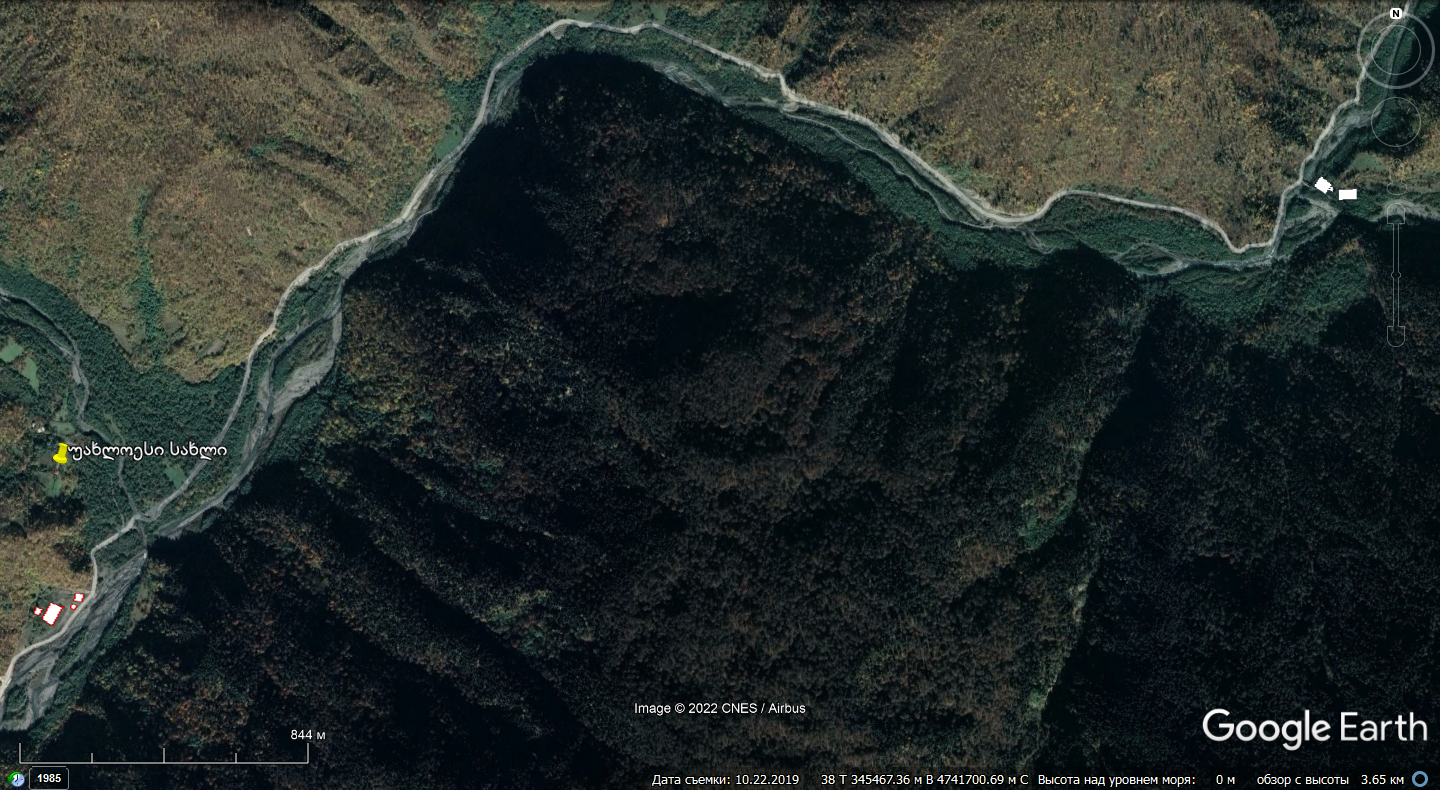 ნახაზი 3.1. სამშენებლო უბნების  განთავსების სიტუაციური სქემა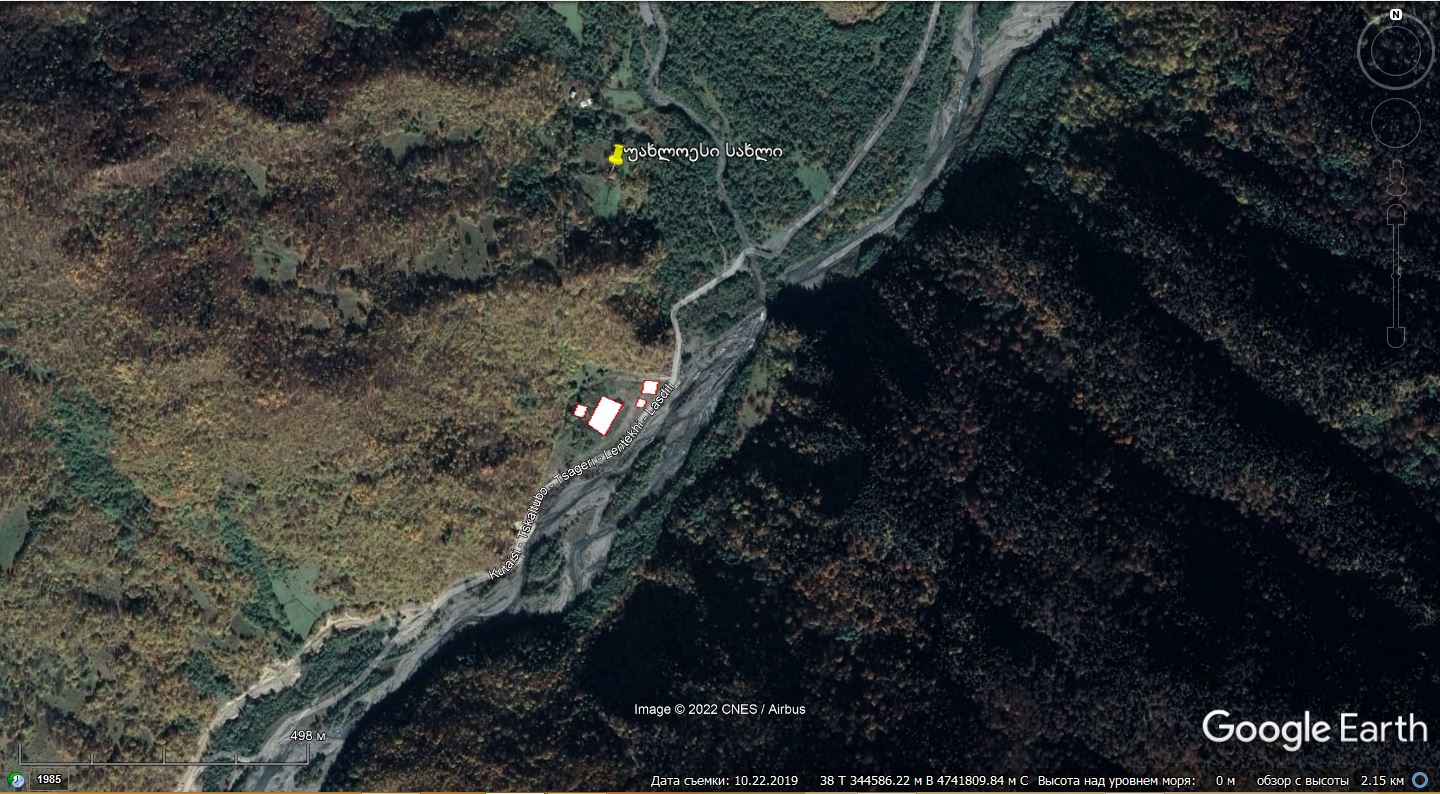 უბანი 1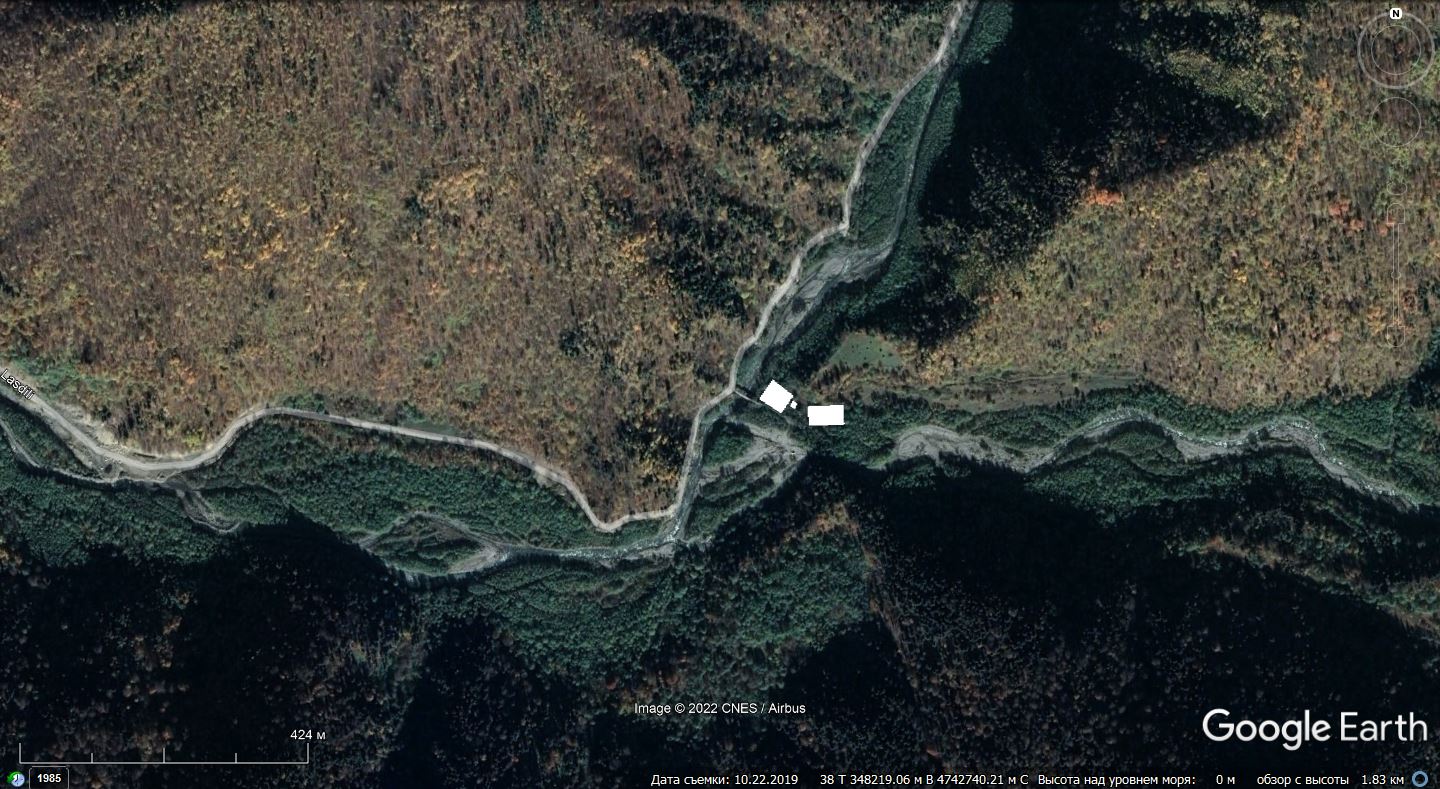 უბანი 2ატმოსფერულ ჰაერში გაფრქვეულ მავნე ნივთიერებათა და დაბინძურების წყაროთა დახასიათებამავნე ნივთიერებათა  ზღვრულად დასაშვები კონცენტრაციები [4]-ის შესაბამისად წარმოდგენილია  ცხრილში 4.1.ცხრილი 4.1. № 1 უბანზე (ბეტონშემრევი კვანძი) და № 2 უბანზე (სამსხვრევი კომპლექსი) გაფრქვევის 2 იდენტური წყაროა: ( გ-7 და გ-1)-დიზელი საწვავის რეზერვუარი; ასევე № 1 უბანზეა განთავსებული ცემენტის სილოსი (გ-8), ბეტონ შემრევ კვანძში მიმწოდებელი კონვეირული ლენტი საერთო სიგრძით 15 მ (გ-9), სახარჯი ბუნკერები (გ-10), ქვიშა-ღორღის საწყობი (გ-11) და სამშენებლო სატრანსპორტო მანქანა მექანიზმების მუშაობა არაორგანიზებული ემისიის სახით (გ-12). ელ.ენერგიის გენერაციისათვის გათვალისწინებულია დიზელ გენერატორი (გ-13)№ 2 უბანზე (სამსხვრევი კომპლექსი)-ბალასტის ჩამოტვირთვა დასაწყობების მოედანი (გ-2), სამსხვრევის მიმღები ბუნკერი (გ-3), უშუალოდ სამსხვრევი დანადგარი (გ-4), ლენტური ტრანსპორტიორები საერთო სიგრძით 45 მ (გ-5) და სამშენებლო სატრანსპორტო მანქანა მექანიზმების მუშაობა არაორგანიზებული ემისიის სახით (გ-6). ელ.ენერგიის გენერაციისათვის გათვალისწინებულია დიზელ გენერატორი (გ-14)ატმოსფერულ ჰაერში გაფრქვეულ მავნე ნივთიერებათა რაოდენობის ანგარიში კანონმდებლობის თანახმად, ემისიის რაოდენობრივი და ხარისხობრივი მაჩვენებლების გაანგარიშება შესაძლებელია განხორციელდეს ორი გზით:უშუალოდ ინსტრუმენტული გაზომვებით;საანგარიშო მეთოდის გამოყენებით.5.1 ემისიის გაანგარიშება დიზელის საწვავის რეზერვუარიდან (გ-7)ემისიის გაანგარიშება შესრულებულია [7]-ს მიხედვით, რომელიც ითვალისწინებს საწვავის მიღებას, შენახვას და გაცემას. საწვავის წლიური რ-ბა შეფასებულია საცნობარო ლიტერატურით მოხმარებული საწვავის საათური ხარჯის გათვალისწინებით (ბულდოზერი-11,5 ლ/სთ, ექსკავატორი -7,9 ლ/სთ და თვითმცლელი-6,0ლ/სთ) შესაბამისად მიღებულია: [(11,5+7,9+6,0) x 2000სთ/წელ x  0,8კგ/ლ x  0,5 x 10-3 = 20,32 ტ/წელ; სადაც 0,5 -დატვირთვის კოეფიციენტია. დამატებით ელ.ენერგიის გენერაციისათვის (1 ერთეული დიზელ გენერატორი) წლიურად საჭიროა 69 ტ. დიზელის საწვავი, სულ 89,32 ან მიახლოებით 90ტ/წელ.ატმოსფერული ჰაერის დაბინძურების წყაროს წარმოადგენენ რეზერვუარის სასუნთქი სარქველი ნავთობპროდუქტის შენახვისას (მცირე სუნთქვა) და ჩატვირთვისას (დიდი სუნთქვა). კლიმატური ზონა-3.დამაბინძურებელ ნივთიერებათა გამოყოფის რაოდენობრივი და თვისობრივი მახასიათებლები მოცემულია ცხრილ 5.1.1-ში. ცხრილი 5.1.1.საწყისი მონაცემები გამოყოფის გაანგარიშებისათვის მოცემულია ცხრილში. ცხრილი 5.1.2. მიღებული პირობითი აღნიშვნები, საანგარიშო ფორმულები, აგრეთვე საანგარიშო პარამეტრები და მათი დასაბუთება მოცემულია ქვემოთ.ნავთობპროდუქტების ორთქლის მაქსიმალური ემისია გაიანგარიშება ფორმულით:M = (C1 · Kmaxp · Vmaxч) / 3600, გ/წმ;ნავთობპროდუქტების ორთქლის  წლიური ემისია გაიანგარიშება ფორმულით:G = (У2 · Воз + У3 · Ввл) · Kmaxp · 10-6 + Gхр · Kнп · N, ტ/წელ.სადაც: У2,У3 –საშუალო კუთრი ემისია რეზერვუარიდან შესაბამისად  წლის განმავლობაში შემოდგომა-ზამთრის და გაზაფხულ-ზაფხულის პერიოდებისათვის, გ/ტ. მიიღება დანართი 12-ის მიხედვით.Bоз,Bвл – სითხის რ-ბა, რომელიც ჩაიტვირთება რეზერვუარში შემოდგომა-ზამთრის და გაზაფხულ-ზაფხულის პერიოდებისათვის, ტ. Kmaxp - ცდით მიღებული კოეფიციენტი, მიიღება [7]-ს დანართ 8-ს მიხედვით. Gxp - ნავთობპროდუქტების ორთქლის   ემისია ერთ რეზერვუარში შენახვისას, ტ/წელ; მიიღება [7]-ს  დანართ 13-ის მიხედვით. Kнп -ცდით მიღებული კოეფიციენტი, მიიღება [7]-ს დანართ 12-ს მიხედვით.  N - რეზერვუარების რ-ბა. ატმოსფერულ ჰაერში დამაბინძურებელ ნივთიერებათა მაქსიმალური ერთჯერადი და წლიური გამოყოფის გაანგარიშება მოცემულია ქვემოთ. დიზელის საწვავი  M = 3,92 · 1 · 20 / 3600 = 0,0217778 გ/წმ;G = (2,36 · 45 + 3,15 · 45) · 1 · 10-6 + 0,27 · 0,0029 · 1 = 0,001031ტ/წელ;333 დიჰიდროსულფიდი (გოგირდწყალბადი) M = 0,0217778 · 0,0028 = 0,000061 გ/წმ; G = 0,001031 · 0,0028 = 0,0000029 ტ/წელ; 2754 ალკანები C12-C19 (ნაჯერი ნახშირწყალბადები C12-C19)M = 0,0217778 · 0,9972 = 0,0217168 გ/წმ;  G = 0,001031 · 0,9972 = 0,0010281 ტ/წელ.ბეტონშემრევი კვანძიბეტონშემრევი კვანძი გათვალისწინებულია გადასატანი ბეტონის მასის დასამზადებლად. იგი წარმოადგენს ასაწყობ სტაციონარულ ნაგებობას. ნაგებობის კომპლექსში შედის: ბეტონშემრევი, ინერტული მასალების მიწოდების სისტემა, პნევმოსისტემა, ავტომატური მართვის სიტემა და ოპერატორის კაბინა.-ბეტონშემრევი შედგება შიდა ამწე მოწყობილობების, ასევე ტრანსპორტიორებისა და ლენტური კონვეირებისაგან, რაც უზრუნველყოფს ინერტული მასალების ავტომატურ მიწოდებას.-ინერტული მასალების დოზირების სისტემა შედგება შემგროვებელი ბუნკერისა და ავტომატური დოზატორისაგან. დოზატორი აღჭურვილია ზუსტი დოზირებისა  და მიწოდების სისტემით, რაც უზრუნველყოფს ბეტონის მასის ავტომატურ კორექტირებას.-წყლისა და დანამატის (იმყოფება თხევად ფაზაში) მიწოდების სისტემა მოიცავს დამაბალანსებელ კამერას, რაც უზრუნველყოფს ზუსტ განზავებას. სისტემა აღჭურვილია ანტიკოროზიული სატუმბი მოწყობილობით.მართვის სისტემა ავტომატურია. გააჩნია თანამედროვე კომპიუტერული კონტროლერი, რაც უზრუნველყოფს ავტომატურ მართვას ბეტონის მომზადების პროცესში, ასევე წყლის რაოდენობის ავტომატურ კორექტირებას. სილოსებში ცემენტის ჩატვირთვა (აღჭურვილია ქსოვილის ფილტრით), ტრანსპორტირება და ცემენტის მასის მომზადება განხორციელდება ჰერმეტულად დაცულ პირობებში, რაც შეამცირებს ატმოსფეროს დაბინძურებას.ბეტონის დამამზადებელი საწარმოები (ბეტონის კვანძი) გამოირჩევიან ატმოსფერული ჰაერის დაბინძურების მცირე მოცულობით, რადგან ბეტონის დამზადების პროცესი ბუნებრივად ტენიანი ინერტული მასალებისა და ცემენტის  შერევის შემდეგ   ტექნოლოგიური პროცესი მიმდინარეობს  სველი მეთოდით. ქვიშის და ღორღის ფაქტიური ტენიანობა  მერყეობს 9-10%-ის ფარგლებში.საწარმოში დამონტაჟდება   ცემენტის  სილოსი-მოცულობით 28 ტ.(აღიჭურვება სათანადო ფილტრით).  ღია საწყობები ქვიშისა და ხრეშისათვის (თვითეულის ფართი- 400 მ2);ლენტური ტრანსპორტიორების საერთო სიგრძე-# 1 უბანზე-15მ; სიგანე-1,0მ.ემისიის გაანგარიშება შესრულებულია სახარჯი მასალების მაქსიმალური მნიშვნელობებისათვის. ბეტონის მიღების რეცეპტურა (1 მ3-ისათვის) შემდეგია: ქვიშა- 650კგ; ხრეში-1100 კგ; ცემენტი-420 კგ;  ბეტონშემრევის მაქსიმალური საპასპორტო წარმადობა შეადგენს  20 მ3/სთ-ს.  მაქსიმალური წლიური სავარაუდო წარმადობა ერთ-ცვლიანი მუშაობისას (8 სთ) შეფასებულია 1200 სთ/წელ. მუშაობის  პირობებისათვის. წლიური გამომუშავება  შესაბამისად იქნება:  20 მ3/სთ *  1200  სთ/წელ  =  24,0 ათ.მ3/წელ.  ცემენტის  მიღება მოხდება უშუალოდ მომწოდებლებისაგან. ინერტული მასალების მიღება მოხდება ლიცენზირებული კარიერებიდან, გამომდინარე წლიური წარმადობიდან განსაზღვრულია მასალების მაქსიმალური  ხარჯი:  ქვიშა- 0,65ტ * 20 მ3/სთ * 1200 სთ/წელ = 15,6 ათ.ტ/ წელ.(ტექნოლოგიური პროცესიდან გამომდინარე ქვიშის ტენიანობა აღემატება 3%-ს, ამდენად [9]-ს შესაბამისად ემისია არ გაიანგარიშება. ღორღი-1,10 ტ * 20 მ3/სთ * 1200 სთ/წელ = 26,4 ათ.ტ/ წელ. [22 ტ/სთ]ცემენტი-0,420ტ * 20 მ3/სთ * 1200 სთ/წელ = 10,08 ათ.ტ/ წელ. [8,4 ტ/სთ] აღნიშნული პროდუქციის მისაღებად საწარმოში დამონტაჟდება შესაბამისი მოწყობილობები და მოეწყობა შესაბამისი საინჟინრო ინფრასტრუქტურა.საბაზო ტიპიური ტექნოლოგიური სქემის შესაბამისად, ავტოდამტვირთველი პანდუსის მეშვეობით გადაიტანს ქვიშასა და ხრეშს სახარჯ ბუნკერებში, რის შემდეგაც დოზირების სისტემის საშუალებით და ლენტური კონვეირების გავლით იგი მიეწოდება ბეტონის კვანძს. პარალელურად მისაღები ბეტონის მარკის შესაბამისად კომპიუტერული სისტემა არეგულირებს ინგრედიენტების შესაბამის  პროპორციას (ქვიშა, ხრეში, ცემენტი,) და აგზავნის შემრევ აგრეგატში. საათური საპროექტო წარმადობა 20 მ3/სთ. მომზადებული ბეტონი მიემართება ბეტონმზიდებით საბოლოო მომხმარებლებთან. 5.2  ემისიის  გაანგარიშება ცემენტის მიმღები სილოსიდან (გ-8)ბეტონის წარმოების ტექნოლოგიური პროცესი მდგომარეობს ცემენტის ცემენტმზიდიდან პნევმატური მეთოდით სილოსში ჩატვირთვაში და შემდგომ იქიდან მის დოზირებულ მიწოდებაში ჭიახრახნული მეთოდით  სასწორის გავლით უშუალოდ მიქსერში, სადაც წინასწარ ხდება ქვიშის, და ღორღის, წყლისა და ქიმ. დანამატის (პლასტიფიკატორის) კომპონენტებით შევსება დადგენილი რეცეპტურის შესაბამისად. საწარმოს მონაცემებით  წლის განმავლობაში სილოსში  უნდა მიეწოდოს   10,08  ათ.ტ  ცემენტი. სილოსი აღჭურვილია სტანდარტული ქსოვილიანი ფილტრით, საპასპორტო ეფექტურობით-99,8%. (მცირე ზომის სახელოებიანი ქსოვილის ფილტრი, მარკა КФЕ-С, ე.წ. „სასილოსე ფილტრები“, განკუთვნილია სილოსების ჭარბი წნევის ასპირაციისათვის. რეგენერაცია შეკუმშული აირით. გაფილტრული მტვერი ბრუნდება უკან სილოსში. ფილტრის სიგრძე 1 მეტრი.   ჰაერის ხარჯის დიაპაზონი 300-1000მ3/სთ. ფილტრაციის ფართი-5-200 მ2.  [6]-ს მიხედვით ცემენტის მტვრის წლიური გამოყოფა იქნება     10 080 ტ * 0,8კგ/ტ  * 10-3 = 8,064 ტ/წელ;  ქსოვილიანი ფილტრის საპასპორტო ეფექტურობის გათვალისწინებით ემისია იქნება:8,064 ტ/წელ * (1-0,998)= 0,016 ტ/წელ.მაქსიმალური წამური ემისიის გაანგარიშება:ერთი ცემენტმზიდის საშუალო ტვირთამწეობაა 30 ტნ, დაცლის დრო 1სთ. (3600 წმ); ცემენტის მტვრის წამური გამოყოფა იქნება 30ტ * 0,8კგ/ტ  * 103 / 3600წმ = 6,667 გ/წმ; ქსოვილიანი ფილტრის ეფექტურობის გათვალისწინებით გვექნება:  6,667 გ/წმ * (1-0,998)= 0,014 გ/წმ.უშუალოდ ბეტონშემრევი წარმოადგენს ყველა მხრიდან დახურულ სისტემას და მას  არ გააჩნია კავშირი  ატმოსფერულ ჰაერთან, შესაბამისად ატმოსფეროში მტვრის გამოყოფას ადგილი არა აქვს. ცხრილი 5.2.1 გაანგარიშებული ემისია5.3 ემისიის გაანგარიშება ლენტური კონვეიერებით ტრანსპორტირებისას  (გ-9)გაანგარიშება შესრულებულია შემდეგი მეთოდური მითითებების თანახმად [8,10]ტრანსპორტირება ხორციელდება ღია კონვეირული ლენტების საშუალებით, სიგანით-1 მ. საერთო სიგრძე შეადგენს 15 მეტრს. ქარის საანგარიშო სიჩქარეები შეადგენს, მ/წმ: 7,75 (K3 = 1,7).  საშუალო წლიური ქარის სიჩქარე 2,5 (K3 = 1,2)დამაბინძურებელ ნივთიერებათა ემისიის რაოდენობრივი და თვისობრივი მახასიათებლები მოცემულია ცხრილში 5.3.1.ცხრილი 5.3.1. დამაბინძურებელ ნივთიერებათა ემისიის რაოდენობრივი და თვისობრივი მახასიათებლები მეთოდიკის მიხედვითსაწყისი მონაცემები დამაბინძურებელ ნივთიერებათა გამოყოფის გაანგარიშებისათვის მოცემულია ცხრილში  5.3.2. ცხრილი 5.3.2. მიღებული პირობითი აღნიშვნები, საანგარიშო ფორმულები,აგრეთვე საანგარიშო პარამეტრები და მათი დასაბუთება მოცემულია ქვემოთ.შეწონილი ნაწილაკების ჯამური მასის ემისია, რომელიც წარმოიქმნება მასალის ტრანსპორტირებისას ღია ლენტური კონვეირიდან, განისაზღვრება ფორმულით:МК = 3,6 • K3 • K5 • WК • L • l • γ • T, ტ/წელ;სადაც:K3 - კოეფიციენტი, რომელიც ითვალისწინებს ადგილობრივ მეტეო პირობებს ;K5 - კოეფიციენტი, რომელიც ითვალისწინებს მასალის ტენიანობას; WК - ლენტური ტრანსპორტიორიდან კუთრი ამტვერება, კგ/მ2*წმ; L - ლენტური ტრანსპორტიორის სიგანე, მ. l - ლენტური ტრანსპორტიორის სიგრძე, მ. γ - კოეფიციენტი, რომელიც ითვალისწინებს მასალის დაწვრილმარცვლოვანებას;T - მუშაობის წლიური დრო, სთ/წელ; მაქსიმალური ერთჯერადი ემისიარომელიც წარმოიქმნება მასალის ტრანსპორტირებისას ღია ლენტური კონვეირიდან, განისაზღვრება ფორმულით:М'К = K3 • K5 • WК • L • l • γ • 103, გ/წმ;ატმოსფერულ ჰაერში დამაბინძურებელ ნივთიერებათა მაქსიმალური ერთჯერადი და წლიური გამოყოფის გაანგარიშება მოცემულია ქვემოთ. შეწონილი ნაწილაკებიM'29087.75 /წმ = 1,7 · 0,1 · 0,0000045 · 15 · 1 · 0,5 · 103 = 0,0057375გ/წმ;M2908 = 3,6 · 1,2 · 0,1 · 0,0000045 · 15 · 1 · 0,5 · 1200 = 0,017496 ტ/წელ.5.4 ემისიის გაანგარიშება  ღორღის სახარჯ ბუნკერებში ჩატვირთვისას  (გ-10)გაანგარიშება შესრულებულია შემდეგი მეთოდური მითითებების თანახმად [8,10]ფხვიერი მასალების გადატვირთვა ხორციელდება ჩამტვირთავი სახელოს გარეშე. ადგილობრივი პირობები-საწყობი ღია ერთი  მხრიდან.(K4 = 0,1). მასალის გადმოყრის სიმაღლე-1,0მ. (B = 0,5) ზალპური ჩამოცლა ავტოთვითმცლელიდან  არ  ხორციელდება (K9 = 1). ქარის საანგარიშო სიჩქარეები, მ/წმ: 7,75მ /წმ(K3 = 1,7). ქარის საშუალო წლიური სიჩქარე, მ/წმ: 2,5 მ/წმ (K3 = 1,2). დამაბინძურებელ ნივთიერებათა ემისიის რაოდენობრივი და თვისობრივი მახასიათებლები მოცემულია ცხრილში 5.4.1.ცხრილი 5.4.1. დამაბინძურებელ ნივთიერებათა ემისიის რაოდენობრივი და თვისობრივი მახასიათებლებისაწყისი მონაცემები დამაბინძურებელ ნივთიერებათა გამოყოფის გაანგარიშებისათვის მოცემულია ცხრილში 5.4.2 ცხრილი 5.4.2. გაანგარიშების საწყისი მონაცემებიმიღებული პირობითი აღნიშვნები, საანგარიშო ფორმულები, აგრეთვე საანგარიშო პარამეტრები და მათი დასაბუთება მოცემულია ქვემოთ:მტვრის მაქსიმალური ერთჯერადი ემისიის გაანგარიშება ხორციელდება ფორმულით:	МГР = K1 · K2 · K3 · K4 · K5 · K7 · K8 · K9 · B · Gч · 106 / 3600, გ/წმ	სადაც,K1 -მტვრის ფრაქციის (0-200მკმ) წონითი წილი  მასალაში; K2 - მტვრის წილი (მტვრის მთლიანი წონითი წილიდან), რომელიც გადადის აეროზოლში (0-10მკმ); K3 - კოეფიციენტი, რომელიც ითვალისწინებს ადგილობრივ მეტეო პირობებს; K4 - კოეფიციენტი, რომელიც ითვალისწინებს ადგილობრივ  პირობებს, კვანძის დაცულობის ხარისხს გარეშე ზემოქმედებისაგან, ამტვერების პირობებს;  K5 - კოეფიციენტი, რომელიც ითვალისწინებს მასალის ტენიანობას;  K7 - კოეფიციენტი, რომელიც ითვალისწინებს მასალის ზომებს; K8 - შემასწორებელი კოეფიციენტი სხვადასხვა მასალისათვის გრეიფერის ტიპის გათვალისწინებით, სხვა ტიპის გადამტვირთავი მოწყობილობების გამოყენებისას  K8 = 1; K9 - შემასწორებელი კოეფიციენტი ზალპური ჩამოცლისას ავტოთვითმცლელიდან.  B - კოეფიციენტი, რომელიც ითვალისწინებს გადმოყრის სიმაღლეს; Gч –გადასატვირთი მასალის რ-ბა სთ-ში, (ტ/სთ). მტვრის ჯამური წლიური ემისიის გაანგარიშება ხორციელდება ფორმულით: 	ПГР = K1 · K2 · K3 · K4 · K5 · K7 · K8 · K9 · B · Gгод, ტ/წელსადაც Gгод - გადასატვირთი მასალის წლიური რ-ბა, ტ/წელ; ატმოსფერულ ჰაერში დამაბინძურებელ ნივთიერებათა მაქსიმალური ერთჯერადი და წლიური გამოყოფის გაანგარიშება მოცემულია ქვემოთ. შეწონილი ნაწილაკებიM29027.75 მ/წმ = 0,04 · 0,02 · 1,7 · 1 · 0,1 · 0,5 · 1 · 0,1 · 0,5 · 22 · 106 / 3600 = 0,0207778 გ/წმ;П2902 = 0,04 · 0,02 · 1,2 · 1 · 0,1 · 0,5 · 1 · 0,1 · 0,5 · 26400 = 0,06336 ტ/წელ.5.5  ემისიის გაანგარიშება  ღორღის დასაწყობება-შენახვისას (გ-11)ჩამოცლაგაანგარიშება შესრულებულია შემდეგი მეთოდური მითითებების თანახმად [8,10]ფხვიერი მასალების გადატვირთვა ხორციელდება ჩამტვირთავი სახელოს გარეშე. ადგილობრივი პირობები-საწყობი ღია ოთხივე  მხრიდან.(K4 = 1). მასალის გადმოყრის სიმაღლე-1,0მ. (B = 0,5) ზალპური ჩამოცლა ავტოთვითმცლელიდან   ხორციელდება >10ტ(K9 =0,1). ქარის საანგარიშო სიჩქარეები, მ/წმ: 7,75მ /წმ(K3 = 1,7). ქარის საშუალო წლიური სიჩქარე, მ/წმ: 2,5 მ/წმ (K3 = 1,2). დამაბინძურებელ ნივთიერებათა ემისიის რაოდენობრივი და თვისობრივი მახასიათებლები მოცემულია ცხრილში 5.5.1.ცხრილი 5.5.1. დამაბინძურებელ ნივთიერებათა ემისიის რაოდენობრივი და თვისობრივი მახასიათებლებისაწყისი მონაცემები დამაბინძურებელ ნივთიერებათა გამოყოფის გაანგარიშებისათვის მოცემულია ცხრილში 5.5.2 ცხრილი 5.5.2  გაანგარიშების საწყისი მონაცემებიმიღებული პირობითი აღნიშვნები, საანგარიშო ფორმულები, აგრეთვე საანგარიშო პარამეტრები და მათი დასაბუთება მოცემულია ქვემოთ:მტვრის მაქსიმალური ერთჯერადი ემისიის გაანგარიშება ხორციელდება ფორმულით:	МГР = K1 · K2 · K3 · K4 · K5 · K7 · K8 · K9 · B · Gч · 106 / 3600, გ/წმ	სადაც,K1 -მტვრის ფრაქციის (0-200მკმ) წონითი წილი  მასალაში; K2 - მტვრის წილი (მტვრის მთლიანი წონითი წილიდან), რომელიც გადადის აეროზოლში (0-10მკმ); K3 - კოეფიციენტი, რომელიც ითვალისწინებს ადგილობრივ მეტეო პირობებს; K4 - კოეფიციენტი, რომელიც ითვალისწინებს ადგილობრივ  პირობებს, კვანძის დაცულობის ხარისხს გარეშე ზემოქმედებისაგან, ამტვერების პირობებს;  K5 - კოეფიციენტი, რომელიც ითვალისწინებს მასალის ტენიანობას;  K7 - კოეფიციენტი, რომელიც ითვალისწინებს მასალის ზომებს; K8 - შემასწორებელი კოეფიციენტი სხვადასხვა მასალისათვის გრეიფერის ტიპის გათვალისწინებით, სხვა ტიპის გადამტვირთავი მოწყობილობების გამოყენებისას  K8 = 1; K9 - შემასწორებელი კოეფიციენტი ზალპური ჩამოცლისას ავტოთვითმცლელიდან.  B - კოეფიციენტი, რომელიც ითვალისწინებს გადმოყრის სიმაღლეს; Gч –გადასატვირთი მასალის რ-ბა სთ-ში, (ტ/სთ). მტვრის ჯამური წლიური ემისიის გაანგარიშება ხორციელდება ფორმულით: 	ПГР = K1 · K2 · K3 · K4 · K5 · K7 · K8 · K9 · B · Gгод, ტ/წელსადაც Gгод - გადასატვირთი მასალის წლიური რ-ბა, ტ/წელ; ატმოსფერულ ჰაერში დამაბინძურებელ ნივთიერებათა მაქსიმალური ერთჯერადი და წლიური გამოყოფის გაანგარიშება მოცემულია ქვემოთ. შეწონილი ნაწილაკები M29027.75 მ/წმ = 0,04 · 0,02 · 1,7 · 1 · 0,1 · 0,5 · 1 · 0,1 · 0,5 · 22 · 106 / 3600 = 0,0207778გ/წმ; П2902 = 0,04 · 0,02 · 1,2 · 1 · 0,1 · 0,5 · 1 · 0,1 · 0,5 · 26400 = 0,06336 ტ/წელ.შენახვა გაანგარიშება შესრულებულია შემდეგი მეთოდური მითითებების თანახმად [8] დამაბინძურებელ ნივთიერებათა ემისიის რაოდენობრივი და თვისობრივი მახასიათებლები მოცემულია ცხრილში 5.5.3ცხრილი 5.5.3. დამაბინძურებელ ნივთიერებათა ემისიის რაოდენობრივი და თვისობრივი მახასიათებლებიმტვრის მაქსიმალური ერთჯერადი ემისიის გაანგარიშება ფხვიერი მასალის შენახვისას ხორციელდება ფორმულით: 	МХР = K4 · K5 · K6 · K7 · q · Fраб + K4 · K5 · K6 · K7 · 0,11 · q · (Fпл - Fраб) · (1 - η), გ/წმსადაც,K4 - კოეფიციენტი, რომელიც ითვალისწინებს ადგილობრივ  პირობებს, კვანძის დაცულობის ხარისხს გარეშე ზემოქმედებისაგან, ამტვერების პირობებს;  K5 - კოეფიციენტი, რომელიც ითვალისწინებს მასალის ტენიანობას;  K6 - კოეფიციენტი, რომელიც ითვალისწინებს დასასაწყობებელი მასალის ზედაპირის პროფილს; K7 -კოეფიციენტი, რომელიც ითვალისწინებს მასალის ზომებს;  Fраб - ფართი გეგმაზე, რომელზედაც სისტემატიურად მიმდინარეობს დასაწყობების სამუშაოები, მ2 Fпл - ამტვერების ზედაპირის ფართი გეგმაზე, მ2;q - მტვრის კუთრი ამტვერების მაქსიმალური სიდიდე, გ/(მ2*წმ); η - გაფრქვევის შემცირების ხარისხი მტვერდამხშობი სისტემის გამოყენებისას. კოეფიციენტ K6 -ის მნიშვნელობა განისაზღვრება ფორმულით: 	K6 = Fмакс / Fпл	სადაც,Fмакс - საწყობის მაქსიმალურად შევსებისას დასასაწყობებელი მასალის ზედაპირის ფაქტიური ფართი საწყობის მაქსიმალურად შევსებისას, მ2; მტვრის კუთრი ამტვერების მაქსიმალური სიდიდე განისაზღვრება ფორმულით:  გ/(მ2*წმ); q = 10-3 · a · Ub, გ/(მ2*წმ);სადაც,a და b – ემპირიული კოეფიციენტებია, რომლებიც დამოკიდებულია გადასატვირთი მასალის ტიპზე; Ub - ქარის სიჩქარე, მ/წმ.მტვრის ჯამური წლიური ემისიის გაანგარიშება ფხვიერი მასალის შენახვისას ხორციელდება ფორმულით: 	ПХР = 0,11 · 8,64 · 10-2 · K4 · K5 · K6 · K7 · q · Fпл · (1 - η) · (T - Tд - Tc) ტ/წელ;	სადაც,T – оმასალის შენახვის საერთო დრო განსახილველ პერიოდში (დღე);Tд - წვიმიან დღეთა რიცხვი; Tс - მდგრადი თოვლის საფარიან  დღეთა რიცხვი; საანგარიშო პარამეტრები და მათი მნიშვნელობები მოცემულია ცხრილში 5.5.4.ცხრილი 5.5.4. საანგარიშო პარამეტრები და მათი მნიშვნელობებიატმოსფერულ ჰაერში დამაბინძურებელ ნივთიერებათა მაქსიმალური ერთჯერადი და წლიური გამოყოფის გაანგარიშება მოცემულია ქვემოთ. შეწონილი ნაწილაკები q29027.75 მ/წმ  = 10-3 · 0,0135 · 7,752.987 = 0,006119 გ/(მ2*წმ);M29027.75 მ/წმ = 1 · 0,1 · 1,25 · 0,5 · 0,006119 · 25 + 	 + 1 · 0,1 · 1,25 · 0,5 · 0,11 · 0,006119 · (400 - 25) = 0,0253363 გ/წმ;q2902 = 10-3 · 0,0135 · 2,52.987 = 0,0002084 გ/(მ2*წმ);П2902 = 0,11∙8,64∙10-2∙1∙0,1∙1,25∙0,5∙0,0002084∙400∙(366-120-53) = 0,0095584 ტ/წელ.П2902 = 0,11∙8,64∙10-2∙1∙0,1∙1,5∙0,6∙0,0001195∙300∙(366-44-33) = 0,00886 ტ/წელ.სულ, დასაწყობება+შენახვა (2902) იქნება:5. 6 ემისიის გაანგარიშება სამშენებლო მანქანა მექანიზმებიდან (გ-12)გაანგარიშება შესრულებულია შემდეგი მეთოდური მითითებების თანახმად [10,12].დამაბინძურებელ ნივთიერებათა გამოყოფის წყაროს წარმოადგენს საგზაო-სამშენებლო მანქანების ძრავები მუშაობისას დატვირთვისა და უქმი სვლის რეჟიმში.დამაბინძურებელ ნივთიერებათა ემისიის რაოდენობრივი და თვისობრივი მახასიათებლები საგზაო-სამშენებლო მანქანებიდან მოცემულია ცხრილში 5.6.1ცხრილი 5.6.1 დამაბინძურებელ ნივთიერებათა ემისიის რაოდენობრივი და თვისობრივი მახასიათებლები საგზაო-სამშენებლო მანქანებიდანგაანგარიშება შესრულებულია საგზაო-სამშენებლო მანქანების (სსმ) გარდამავალი პერიოდის ტემპერატურის პირობებში. სამუშაო დღეების რ-ბა-250.საწყისი მონაცემები დამაბინძურებელ ნივთიერებათა გამოყოფის გაანგარიშებისათვის მოცემულია ცხრილში 5.6.2.ცხრილი 5.6.2. გაანგარიშების საწყისი მონაცემებიმიღებული პირობითი აღნიშვნები, საანგარიშო ფორმულები, აგრეთვე საანგარიშო პარამეტრები და მათი დასაბუთება მოცემულია ქვემოთ:i-ური ნივთიერების მაქსიმალური -ერთჯერადი ემისია ხორციელდება ფორმულით:  	Gi = ∑kk=1(mДВ ik · tДВ + 1,3 · mДВ ik · tНАГР. + mХХ ik · tХХ) · Nk / 1800, გ/წმ;	სადაც mДВ ik – k-ური ჯგუფისათვის  i-ური ნივთიერების კუთრი ემისია მანქანის მოძრაობისას დატვირთვის გარეშე, გ/წთ; 1,3 · mДВ ik – k-ური ჯგუფისათვის  i-ური ნივთიერების კუთრი ემისია მანქანის მოძრაობისას დატვირთვით, გ/წთ;  mДВ ik – k-ური ჯგუფისათვის  i-ური ნივთიერების კუთრი ემისია მანქანის მოძრაობისას უქმი სვლის რეჟიმზე, გ/წთ;  tДВ -მანქანის მოძრაობის დრო 30 წთ-იან ინტერვალში დატვირთვის გარეშე, წთ;  tНАГР.  -მანქანის მოძრაობის დრო 30 წთ-იან ინტერვალში დატვირთვით, წთ;tХХ -მანქანის მოძრაობის დრო 30 წთ-იან ინტერვალში უქმი სვლის რეჟიმზე, წთ; Nk – k-ური ჯგუფის მანქანების რ-ბა, რომლებიც მუშაობენ ერთდროულად 30 წთ-იან ინტერვალში. i-ური ნივთიერების ჯამური ემისია  საგზაო მანქანებიდან  გაიანგარიშება  ფორმულით: 	Mi = ∑kk=1(mДВ ik · t'ДВ + 1,3 · mДВ ik · t'НАГР. + mХХ ik · t'ХХ) · 10-6, ტ/წელ;	სადაც t'ДВ – k-ური ჯგუფის მანქანების მოძრაობის ჯამური დრო დატვირთვის გარეშე, წთ; t'НАГР. – k-ური ჯგუფის მანქანების მოძრაობის ჯამური დრო დატვირთვით, წთ;  t'ХХ – – k-ური ჯგუფის მანქანების მოძრაობის ჯამური დრო უქმი სვლის რეჟიმზე, წთ; დამაბინძურებელ ნივთიერებათა კუთრი ემისია საგზაო-სამშენებლო მანქანების მუშაობისას,  მოცემულია ცხრილში 5.6.3. ცხრილი 5.6.3. დამაბინძურებელ ნივთიერებათა კუთრი ემისია საგზაო-სამშენებლო მანქანების მუშაობისას, გ/წთდამაბინძურებელ ნივთიერებათა წლიური და მაქსიმალური ერთჯერადი ემისიის გაანგარიშება მოცემულია ქვემოთ. G301 = (1,192·12+1,3·1,192·13+0,232·5)·1/1800 = 0,0197827 გ/წმ;M301 = (1,192·1·250·3,2·60+1,3·1,192·1·250·3,46667·60+0,232·1·250·1,333333·60)·10-6 = 0,1424353 ტ/წელ;G304 = (0,1937·12+1,3·0,1937·13+0,0377·5)·1/1800 = 0,0032147 გ/წმ;M304 = (0,1937·1·250·3,2·60+1,3·0,1937·1·250·3,46667·60+0,0377·1·250·1,333333·60)·10-6 = 0,0231457 ტ/წელ;G328 = (0,17·12+1,3·0,17·13+0,04·5)·1/1800 = 0,0028406 გ/წმ;M328 = (0,17·1·250·3,2·60+1,3·0,17·1·250·3,46667·60+0,04·1·250·1,333333·60)·10-6 = 0,020452 ტ/წელ;G330 = (0,12·12+1,3·0,12·13+0,058·5)·1/1800 = 0,0020878 გ/წმ;M330 = (0,12·1·250·3,2·60+1,3·0,12·1·250·3,46667·60+0,058·1·250·1,333333·60)·10-6 = 0,015032 ტ/წელ;G337 = (0,77·12+1,3·0,77·13+1,44·5)·1/1800 = 0,0163628 გ/წმ;M337 = (0,77·1·250·3,2·60+1,3·0,77·1·250·3,46667·60+1,44·1·250·1,333333·60)·10-6 = 0,117812 ტ/წელ;G2732 = (0,26·12+1,3·0,26·13+0,18·5)·1/1800 = 0,0046744 გ/წმ;M2732 = (0,26·1·250·3,2·60+1,3·0,26·1·250·3,46667·60+0,18·1·250·1,333333·60)·10-6 = 0,033656 ტ/წელ;..G301 = (1,976·12+1,3·1,976·13+0,384·5)·1/1800 = 0,0327924 გ/წმ;M301 = (1,976·1·250·3,5·60+1,3·1,976·1·250·3,2·60+0,384·1·250·1,3·60)·10-6 = 0,2345304 ტ/წელ;G304 = (0,321·12+1,3·0,321·13+0,0624·5)·1/1800 = 0,0053272 გ/წმ;M304 = (0,321·1·250·3,5·60+1,3·0,321·1·250·3,2·60+0,0624·1·250·1,3·60)·10-6 = 0,0380997 ტ/წელ;G328 = (0,27·12+1,3·0,27·13+0,06·5)·1/1800 = 0,0045017 გ/წმ;M328 = (0,27·1·250·3,5·60+1,3·0,27·1·250·3,2·60+0,06·1·250·1,3·60)·10-6 = 0,032193 ტ/წელ;G330 = (0,19·12+1,3·0,19·13+0,097·5)·1/1800 = 0,00332 გ/წმ;M330 = (0,19·1·250·3,5·60+1,3·0,19·1·250·3,2·60+0,097·1·250·1,3·60)·10-6 = 0,0237225 ტ/წელ;;G337 = (1,29·12+1,3·1,29·13+2,4·5)·1/1800 = 0,0273783 გ/წმ;M337 = (1,29·1·250·3,5·60+1,3·1,29·1·250·3,2·60+2,4·1·250·1,3·60)·10-6 = 0,195021 ტ/წელ;G2732 = (0,43·12+1,3·0,43·13+0,3·5)·1/1800 = 0,0077372 გ/წმ;M2732 = (0,43·1·250·3,5·60+1,3·0,43·1·250·3,2·60+0,3·1·250·1,3·60)·10-6 = 0,055257 ტ/წელ.5. 7 ემისიის გაანგარიშება დიზელ-გენერატორიდან (გ-13)სტაციონარული დიზელ-გენერატორის ექსპლოატაციის პროცესში ატმოსფერულ ჰაერში ნამუშევარ აირებში გამოიყოფა მავნე (დამაბინძურებელი) ნივთიერებები.  მაქსიმალური ერთჯერადი ემისიის გასაანგარიშებლად გამოიყენება დიზელ-გენერატორის დანადგარის მონაცემები ტექნიკური დოკუმენტაციის მიხედვით (საექსპლოატაციო სიმძლავრე), ხოლო წლიური ემისიის გაანგარიშებისათვის -საწვავის წლიური ხარჯი.დამაბინძურებელ ნივთიერებათა გამოყოფის გაანგარიშება შესრულებულია [6]-ს შესაბამისად. დამაბინძურებელ ნივთიერებათა გამოყოფის რაოდენობრივი და თვისობრივი მახასიათებლები მოცემულია ცხრილში 5.7.1. ცხრილი 5.7.1. დამაბინძურებელ ნივთიერებათა გამოყოფის რაოდენობრივი და თვისობრივი მახასიათებლებისაწყისი მონაცემები გამოყოფის გაანგარიშებისათვის მოცემულია ცხრილში 5.7.2.ცხრილი 5.7.2. გაანგარიშების საწყისი მონაცემებიმაქსიმალური ემისია i-ური დამაბინძურებელი ნივთიერებისა სტაციონარული დიზელ-გენერატორიდან განისაზღვრება ფორმულით: 	Mi = (1 / 3600) · eMi · PЭ, გ/წმ;სადაც: eMi - ემისია  i-ური დამაბინძურებელი ნივთიერებისა დიზელ-გენერატორიდან ნომინალური რეჟიმის პირობებში, გ/კვტ*სთ; PЭ - დიზელ-გენერატორის საექსპლოატაციო სიმძლავრე, კვტ. (1 / 3600) – გადათვლის კოეფიციენტი სთ-დან  წამებზე. 	წლიური ჯამური ემისია i-ური დამაბინძურებელი ნივთიერებისა დიზელ-გენერატორიდან  განისაზღვრება ფორმულით: 	WЭi = (1 / 1000) · qЭi · GT, ტ/წელ	სადაც:  qЭi - ემისია i-ური დამაბინძურებელი ნივთიერებისა დიზელ-გენერატორიდან  1 კგ. საწვავზე გაანგარიშებით, გ/კგ; GT -დიზელ-გენერატორის წლიური  საწვავის ხარჯი, ტ/წელ;  (1 / 1000) –გადათვლის კოეფიციენტი კგ. დან ტონებზე. დიზელ-გენერატორის ნამუშევარი აირების ხარჯი  განისაზღვრება ფორმულით: 	GОГ = 8,72 · 10-6 · bЭ · PЭ, კგ/წმ; 	სადაც:  bЭ - საწვავის კუთრი ხარჯი ძრავის საექსპლოატაციო რეჟიმზე , გ/კვტ*სთ. 	დიზელ-გენერატორის ნამუშევარი აირების მოცულობითი ხარჯი  განისაზღვრება ფორმულით: 	QОГ = GОГ / γОГ, მ3/წმ	სადაც: γОГ - ნამუშევარი აირების კუთრი წონა, რომელიც განისაზღვრება ფორმულით:   	γОГ = γОГ( t=0°C) / (1 + TОГ / 273), კგ/მ³	სადაც:  γОГ( t=0°C) -ნამუშევარი აირების კუთრი წონა 0°С-ზე, γОГ(t=0°C) = 1,31კგ/მ³  ;TОГ -ნამუშევარი აირების  ტემპერატურა,  К.ატმოსფერულ ჰაერში დამაბინძურებელ ნივთიერებათა მაქსიმალური ერთჯერადი და წლიური გამოყოფის გაანგარიშება მოცემულია ქვემოთ. აზოტის დიოქსიდი (აზოტის (IV) ოქსიდი)M = (1 / 3600) · 3,456 · 115 = 0,1104 გ/წმ;WЭ = (1 / 1000) · 14,4 · 69 = 0,9936 ტ/წელ;	აზოტის ოქსიდი (აზოტის(II) ოქსიდი)M = (1 / 3600) · 0,5616 · 115 = 0,01794 გ/წმ;WЭ = (1 / 1000) · 2,34 · 69 = 0,16146 ტ/წელ;	ჭვარტლიM = (1 / 3600) · 0,171 · 115 = 0,0054625 გ/წმ;WЭ = (1 / 1000) · 0,714 · 69 = 0,049266 ტ/წელ;	გოგირდის დიოქსიდიM = (1 / 3600) · 1,2 · 115 = 0,0383333 გ/წმ;WЭ = (1 / 1000) · 5 · 69 = 0,345 ტ/წელ;	ნახშირბადის ოქსიდიM = (1 / 3600) · 3,6 · 115 = 0,115 გ/წმ;WЭ = (1 / 1000) · 15 · 69 = 1,035 ტ/წელ;	ბენზ(ა)პირენიM = (1 / 3600) · 0,0000037 · 115 = 0,0000001 გ/წმ;WЭ = (1 / 1000) · 0,000016 · 69 = 0,0000011 ტ/წელ;	ფორმალდეჰიდიM = (1 / 3600) · 0,043 · 115 = 0,0013736 გ/წმ;WЭ = (1 / 1000) · 0,171 · 69 = 0,011799 ტ/წელ;	ნახშირწყალბადების ნავთის ფრაქციაM = (1 / 3600) · 1,029 · 115 = 0,0328708 გ/წმ;WЭ = (1 / 1000) · 4,286 · 69 = 0,295734 ტ/წელ;	ნამუშევარი აირების მოცულობითი ხარჯი მოცემულია ქვემოთ.GОГ = 8,72 · 10-6 · 250 · 115 = 0,2507 კგ/წმ.	-5 მეტრამდე სიმაღლეზე, TОГ = 723  K (450 °С):γОГ = 1,31 / (1 + 723 / 273) = 0,359066 კგ/მ3QОГ = 0,2507 / 0,359066 = 0,6982  მ3/წმD = 0.25;  W = 0,6982/0.049 = 14.2 მ/წმ№ 2 უბანი (სამსხვრევი კომპლექსი)5.8 ემისიის გაანგარიშება დიზელის საწვავის რეზერვუარიდან (გ-1)ემისიის გაანგარიშება შესრულებულია [7]-ს მიხედვით, რომელიც ითვალისწინებს საწვავის მიღებას, შენახვას და გაცემას. საწვავის წლიური რ-ბა შეფასებულია საცნობარო ლიტერატურით მოხმარებული საწვავის საათური ხარჯის გათვალისწინებით (ბულდოზერი-11,5 ლ/სთ, ექსკავატორი -7,9 ლ/სთ და თვითმცლელი-6,0ლ/სთ) შესაბამისად მიღებულია: [(11,5+7,9+6,0) x 2000სთ/წელ x  0,8კგ/ლ x  0,5 x 10-3 = 20,32 ტ/წელ; სადაც 0,5 -დატვირთვის კოეფიციენტია. დამატებით ელ.ენერგიის გენერაციისათვის (1 ერთეული დიზელ გენერატორი) წლიურად საჭიროა 69 ტ. დიზელის საწვავი, სულ 89,32 ან მიახლოებით 90ტ/წელ.ატმოსფერული ჰაერის დაბინძურების წყაროს წარმოადგენენ რეზერვუარის სასუნთქი სარქველი ნავთობპროდუქტის შენახვისას (მცირე სუნთქვა) და ჩატვირთვისას (დიდი სუნთქვა). კლიმატური ზონა-3.დამაბინძურებელ ნივთიერებათა გამოყოფის რაოდენობრივი და თვისობრივი მახასიათებლები მოცემულია ცხრილ 5.8.1-ში. ცხრილი 5.8.1.საწყისი მონაცემები გამოყოფის გაანგარიშებისათვის მოცემულია ცხრილში 5.8.2.ცხრილი 5.8.2. მიღებული პირობითი აღნიშვნები, საანგარიშო ფორმულები, აგრეთვე საანგარიშო პარამეტრები და მათი დასაბუთება მოცემულია ქვემოთ.ნავთობპროდუქტების ორთქლის მაქსიმალური ემისია გაიანგარიშება ფორმულით:M = (C1 · Kmaxp · Vmaxч) / 3600, გ/წმ;ნავთობპროდუქტების ორთქლის  წლიური ემისია გაიანგარიშება ფორმულით:G = (У2 · Воз + У3 · Ввл) · Kmaxp · 10-6 + Gхр · Kнп · N, ტ/წელ.სადაც: У2,У3 –საშუალო კუთრი ემისია რეზერვუარიდან შესაბამისად  წლის განმავლობაში შემოდგომა-ზამთრის და გაზაფხულ-ზაფხულის პერიოდებისათვის, გ/ტ. მიიღება დანართი 12-ის მიხედვით.Bоз,Bвл – სითხის რ-ბა, რომელიც ჩაიტვირთება რეზერვუარში შემოდგომა-ზამთრის და გაზაფხულ-ზაფხულის პერიოდებისათვის, ტ. Kmaxp - ცდით მიღებული კოეფიციენტი, მიიღება [7]-ს დანართ 8-ს მიხედვით. Gxp - ნავთობპროდუქტების ორთქლის   ემისია ერთ რეზერვუარში შენახვისას, ტ/წელ; მიიღება [7]-ს  დანართ 13-ის მიხედვით. Kнп -ცდით მიღებული კოეფიციენტი, მიიღება [7]-ს დანართ 12-ს მიხედვით.  N - რეზერვუარების რ-ბა. ატმოსფერულ ჰაერში დამაბინძურებელ ნივთიერებათა მაქსიმალური ერთჯერადი და წლიური გამოყოფის გაანგარიშება მოცემულია ქვემოთ. დიზელის საწვავი  M = 3,92 · 1 · 20 / 3600 = 0,0217778 გ/წმ;G = (2,36 · 45 + 3,15 · 45) · 1 · 10-6 + 0,27 · 0,0029 · 1 = 0,001031ტ/წელ;333 დიჰიდროსულფიდი (გოგირდწყალბადი) M = 0,0217778 · 0,0028 = 0,000061 გ/წმ; G = 0,001031 · 0,0028 = 0,0000029 ტ/წელ; 2754 ალკანები C12-C19 (ნაჯერი ნახშირწყალბადები C12-C19)M = 0,0217778 · 0,9972 = 0,0217168 გ/წმ;  G = 0,001031 · 0,9972 = 0,0010281 ტ/წელ.5.9 ემისიის გაანგარიშება  ბალასტის დასაწყობება-შენახვისას (გ-2)ჩამოცლაგაანგარიშება შესრულებულია შემდეგი მეთოდური მითითებების თანახმად [8,10]ფხვიერი მასალების გადატვირთვა ხორციელდება ჩამტვირთავი სახელოს გარეშე. ადგილობრივი პირობები-საწყობი ღია ოთხივე  მხრიდან.(K4 = 1). მასალის გადმოყრის სიმაღლე-1,0მ. (B = 0,5) ზალპური ჩამოცლა ავტოთვითმცლელიდან   ხორციელდება >10ტ(K9 =0,1). ქარის საანგარიშო სიჩქარეები, მ/წმ: 7,75მ /წმ(K3 = 1,7). ქარის საშუალო წლიური სიჩქარე, მ/წმ: 2,5 მ/წმ (K3 = 1,2). დამაბინძურებელ ნივთიერებათა ემისიის რაოდენობრივი და თვისობრივი მახასიათებლები მოცემულია ცხრილში 5.9.1.ცხრილი 5.9.1. დამაბინძურებელ ნივთიერებათა ემისიის რაოდენობრივი და თვისობრივი მახასიათებლებისაწყისი მონაცემები დამაბინძურებელ ნივთიერებათა გამოყოფის გაანგარიშებისათვის მოცემულია ცხრილში 5.9.2. ცხრილი 5.9.2.  გაანგარიშების საწყისი მონაცემებიმიღებული პირობითი აღნიშვნები, საანგარიშო ფორმულები, აგრეთვე საანგარიშო პარამეტრები და მათი დასაბუთება მოცემულია ქვემოთ:მტვრის მაქსიმალური ერთჯერადი ემისიის გაანგარიშება ხორციელდება ფორმულით:	МГР = K1 · K2 · K3 · K4 · K5 · K7 · K8 · K9 · B · Gч · 106 / 3600, გ/წმ	სადაც,K1 -მტვრის ფრაქციის (0-200მკმ) წონითი წილი  მასალაში; K2 - მტვრის წილი (მტვრის მთლიანი წონითი წილიდან), რომელიც გადადის აეროზოლში (0-10მკმ); K3 - კოეფიციენტი, რომელიც ითვალისწინებს ადგილობრივ მეტეო პირობებს; K4 - კოეფიციენტი, რომელიც ითვალისწინებს ადგილობრივ  პირობებს, კვანძის დაცულობის ხარისხს გარეშე ზემოქმედებისაგან, ამტვერების პირობებს;  K5 - კოეფიციენტი, რომელიც ითვალისწინებს მასალის ტენიანობას;  K7 - კოეფიციენტი, რომელიც ითვალისწინებს მასალის ზომებს; K8 - შემასწორებელი კოეფიციენტი სხვადასხვა მასალისათვის გრეიფერის ტიპის გათვალისწინებით, სხვა ტიპის გადამტვირთავი მოწყობილობების გამოყენებისას  K8 = 1; K9 - შემასწორებელი კოეფიციენტი ზალპური ჩამოცლისას ავტოთვითმცლელიდან.  B - კოეფიციენტი, რომელიც ითვალისწინებს გადმოყრის სიმაღლეს; Gч –გადასატვირთი მასალის რ-ბა სთ-ში, (ტ/სთ). მტვრის ჯამური წლიური ემისიის გაანგარიშება ხორციელდება ფორმულით: 	ПГР = K1 · K2 · K3 · K4 · K5 · K7 · K8 · K9 · B · Gгод, ტ/წელსადაც Gгод - გადასატვირთი მასალის წლიური რ-ბა, ტ/წელ; ატმოსფერულ ჰაერში დამაბინძურებელ ნივთიერებათა მაქსიმალური ერთჯერადი და წლიური გამოყოფის გაანგარიშება მოცემულია ქვემოთ. შეწონილი ნაწილაკები M29027.75 მ/წმ = 0,04 · 0,02 · 1,7 · 1 · 0,1 · 0,2 · 1 · 0,1 · 0,5 · 52,5 · 106 / 3600 = 0,0198333 გ/წმ; П2902 = 0,04 · 0,02 · 1,2 · 1 · 0,1 · 0,2 · 1 · 0,1 · 0,5 · 42000 = 0,04032 ტ/წელ.შენახვა გაანგარიშება შესრულებულია შემდეგი მეთოდური მითითებების თანახმად [8,10] დამაბინძურებელ ნივთიერებათა ემისიის რაოდენობრივი და თვისობრივი მახასიათებლები მოცემულია ცხრილში 5.9.3ცხრილი 5.9.3  დამაბინძურებელ ნივთიერებათა ემისიის რაოდენობრივი და თვისობრივი მახასიათებლებიმტვრის მაქსიმალური ერთჯერადი ემისიის გაანგარიშება ფხვიერი მასალის შენახვისას ხორციელდება ფორმულით: 	МХР = K4 · K5 · K6 · K7 · q · Fраб + K4 · K5 · K6 · K7 · 0,11 · q · (Fпл - Fраб) · (1 - η), გ/წმსადაც,K4 - კოეფიციენტი, რომელიც ითვალისწინებს ადგილობრივ  პირობებს, კვანძის დაცულობის ხარისხს გარეშე ზემოქმედებისაგან, ამტვერების პირობებს;  K5 - კოეფიციენტი, რომელიც ითვალისწინებს მასალის ტენიანობას;  K6 - კოეფიციენტი, რომელიც ითვალისწინებს დასასაწყობებელი მასალის ზედაპირის პროფილს; K7 -კოეფიციენტი, რომელიც ითვალისწინებს მასალის ზომებს;  Fраб - ფართი გეგმაზე, რომელზედაც სისტემატიურად მიმდინარეობს დასაწყობების სამუშაოები, მ2 Fпл - ამტვერების ზედაპირის ფართი გეგმაზე, მ2;q - მტვრის კუთრი ამტვერების მაქსიმალური სიდიდე, გ/(მ2*წმ); η - გაფრქვევის შემცირების ხარისხი მტვერდამხშობი სისტემის გამოყენებისას. კოეფიციენტ K6 -ის მნიშვნელობა განისაზღვრება ფორმულით: 	K6 = Fмакс / Fпл	სადაც,Fмакс - საწყობის მაქსიმალურად შევსებისას დასასაწყობებელი მასალის ზედაპირის ფაქტიური ფართი საწყობის მაქსიმალურად შევსებისას, მ2; მტვრის კუთრი ამტვერების მაქსიმალური სიდიდე განისაზღვრება ფორმულით:  გ/(მ2*წმ); q = 10-3 · a · Ub, გ/(მ2*წმ);სადაც,a და b – ემპირიული კოეფიციენტებია, რომლებიც დამოკიდებულია გადასატვირთი მასალის ტიპზე; Ub - ქარის სიჩქარე, მ/წმ.მტვრის ჯამური წლიური ემისიის გაანგარიშება ფხვიერი მასალის შენახვისას ხორციელდება ფორმულით: 	ПХР = 0,11 · 8,64 · 10-2 · K4 · K5 · K6 · K7 · q · Fпл · (1 - η) · (T - Tд - Tc) ტ/წელ;	სადაც,T – оმასალის შენახვის საერთო დრო განსახილველ პერიოდში (დღე);Tд - წვიმიან დღეთა რიცხვი; Tс - მდგრადი თოვლის საფარიან  დღეთა რიცხვი; საანგარიშო პარამეტრები და მათი მნიშვნელობები მოცემულია ცხრილში 5.9.4.ცხრილი 5.9.4. საანგარიშო პარამეტრები და მათი მნიშვნელობებიატმოსფერულ ჰაერში დამაბინძურებელ ნივთიერებათა მაქსიმალური ერთჯერადი და წლიური გამოყოფის გაანგარიშება მოცემულია ქვემოთ. შეწონილი ნაწილაკები q29027.75 მ/წმ  = 10-3 · 0,0135 · 7,752.987 = 0,006119 გ/(მ2*წმ);M29027.75 მ/წმ = 1 · 0,1 · 1,25 · 0,5 · 0,006119 · 25 + 	 + 1 · 0,1 · 1,25 · 0,5 · 0,11 · 0,006119 · (400 - 25) = 0,0253363 გ/წმ;q2902 = 10-3 · 0,0135 · 2,52.987 = 0,0002084 გ/(მ2*წმ);П2902 = 0,11∙8,64∙10-2∙1∙0,1∙1,25∙0,5∙0,0002084∙400∙(366-120-53) = 0,0095584 ტ/წელ.სულ, დასაწყობება+შენახვა (2902) იქნება:5.10 ემისიის გაანგარიშება სამსხვრევის მიმღებ ბუნკერში ჩატვირთვისას (გ-3)გაანგარიშება შესრულებულია შემდეგი მეთოდური მითითებების თანახმად [8,10]ფხვიერი მასალების გადატვირთვა ხორციელდება ჩამტვირთავი სახელოს გარეშე. ადგილობრივი პირობები-საწყობი ღია ერთი  მხრიდან.(K4 = 0,1). მასალის გადმოყრის სიმაღლე-1,0მ. (B = 0,5) ზალპური ჩამოცლა ავტოთვითმცლელიდან არ   ხორციელდება K9 =1). ქარის საანგარიშო სიჩქარეები, მ/წმ: 7,75მ /წმ(K3 = 1,7). ქარის საშუალო წლიური სიჩქარე, მ/წმ: 2,5 მ/წმ (K3 = 1,2). დამაბინძურებელ ნივთიერებათა ემისიის რაოდენობრივი და თვისობრივი მახასიათებლები მოცემულია ცხრილში 5.10.1.ცხრილი 5.10.1  დამაბინძურებელ ნივთიერებათა ემისიის რაოდენობრივი და თვისობრივი მახასიათებლებისაწყისი მონაცემები დამაბინძურებელ ნივთიერებათა გამოყოფის გაანგარიშებისათვის მოცემულია ცხრილში 5.10.2  ცხრილი 5.10.2  გაანგარიშების საწყისი მონაცემებიმიღებული პირობითი აღნიშვნები, საანგარიშო ფორმულები, აგრეთვე საანგარიშო პარამეტრები და მათი დასაბუთება მოცემულია ქვემოთ:მტვრის მაქსიმალური ერთჯერადი ემისიის გაანგარიშება ხორციელდება ფორმულით:	МГР = K1 · K2 · K3 · K4 · K5 · K7 · K8 · K9 · B · Gч · 106 / 3600, გ/წმ	სადაც,K1 -მტვრის ფრაქციის (0-200მკმ) წონითი წილი  მასალაში; K2 - მტვრის წილი (მტვრის მთლიანი წონითი წილიდან), რომელიც გადადის აეროზოლში (0-10მკმ); K3 - კოეფიციენტი, რომელიც ითვალისწინებს ადგილობრივ მეტეო პირობებს; K4 - კოეფიციენტი, რომელიც ითვალისწინებს ადგილობრივ  პირობებს, კვანძის დაცულობის ხარისხს გარეშე ზემოქმედებისაგან, ამტვერების პირობებს;  K5 - კოეფიციენტი, რომელიც ითვალისწინებს მასალის ტენიანობას;  K7 - კოეფიციენტი, რომელიც ითვალისწინებს მასალის ზომებს; K8 - შემასწორებელი კოეფიციენტი სხვადასხვა მასალისათვის გრეიფერის ტიპის გათვალისწინებით, სხვა ტიპის გადამტვირთავი მოწყობილობების გამოყენებისას  K8 = 1; K9 - შემასწორებელი კოეფიციენტი ზალპური ჩამოცლისას ავტოთვითმცლელიდან.  B - კოეფიციენტი, რომელიც ითვალისწინებს გადმოყრის სიმაღლეს; Gч –გადასატვირთი მასალის რ-ბა სთ-ში, (ტ/სთ). მტვრის ჯამური წლიური ემისიის გაანგარიშება ხორციელდება ფორმულით: 	ПГР = K1 · K2 · K3 · K4 · K5 · K7 · K8 · K9 · B · Gгод, ტ/წელსადაც Gгод - გადასატვირთი მასალის წლიური რ-ბა, ტ/წელ; ატმოსფერულ ჰაერში დამაბინძურებელ ნივთიერებათა მაქსიმალური ერთჯერადი და წლიური გამოყოფის გაანგარიშება მოცემულია ქვემოთ. შეწონილი ნაწილაკები M2902 7.75 მ/წმ = 0,04 · 0,02 · 1,7 · 1 · 0,1 · 0,2 · 1 · 0,1 · 0,5 · 52,5 · 106 / 3600 = 0,0198333 გ/წმ; П2902 = 0,04 · 0,02 · 1,2 · 1 · 0,1 · 0,2 · 1 · 0,1 · 0,5 · 42000 = 0,04032 ტ/წელ.5.11  ემისიის გაანგარიშება  სამსხვრევიდან (გ-4)გაანგარიშება შესრულებულია შემდეგი მეთოდური მითითებების თანახმად [6]ნედლეულის  წარმოებისას მტვრის ხვედრითი გამოყოფის კოეფიციენტები შეადგენს სათანადოდ:პირველადი და მეორადი მსხვრევისას: ა) მშრალი მასალის - 0,14 კგ/ტ, ბ) სველი მასალის - 0,009 კგ/ტ;დასამსხვრევია 42000 ტ/წელ ინერტული მასალა (15600 ტ.ქვიშა + 26400 ტ.ღორღი);ტექნიკური პროცესიდან გამომდინარე ინერტული მასალის დამუშავება მიმდინარეობს მშრალი მეთოდით. ამრიგად გაანგარიშებაში გამოყენებულია კოეფიციენტი  0,14  კგ/ტ. ამასთან [435]-ის დანართ 117-ის თანახმად, „როდესაც მოწყობილობების მუშაობა მიმდინარეობს ღია ცის ქვეშ, მყარი ნაწილაკების გაფრქვევების გაანგარიშებისას რეკომენდირებულია გამოყენებულ იქნას ამ გაფრქვევების მნიშვნელობების შემასწორებელი მტვრის დალექვის მახასიათებელი კოეფიციენტები, კერძოდ:- ხის და ლითონის მტვრისთვის - 0,2;- სხვა მყარი ნაწილაკებისთვის - 0,4.42000  ტ/წ  × 0,14 კგ/ტ   ÷  1000 × 0,4 =  2,352 ტ/წელ2,352 ტ/წელ × 106 ÷ 800სთწელ /  3600  = 0,816 გ/წმ. 5.12 ემისიის გაანგარიშება ლენტური კონვეიერებით ტრანსპორტირებისას  (გ-5)გაანგარიშება შესრულებულია შემდეგი მეთოდური მითითებების თანახმად [8,10]ტრანსპორტირება ხორციელდება ღია კონვეირული ლენტების საშუალებით, სიგანით-1 მ. საერთო სიგრძე შეადგენს 45 მეტრს. ქარის საანგარიშო სიჩქარეები შეადგენს, მ/წმ: 7,75(K3 = 1,7).  საშუალო წლიური ქარის სიჩქარე 2,5 (K3 = 1,2)დამაბინძურებელ ნივთიერებათა ემისიის რაოდენობრივი და თვისობრივი მახასიათებლები მოცემულია ცხრილში 5.12.1.ცხრილი 5.12.1. დამაბინძურებელ ნივთიერებათა ემისიის რაოდენობრივი და თვისობრივი მახასიათებლები მეთოდიკის მიხედვითსაწყისი მონაცემები დამაბინძურებელ ნივთიერებათა გამოყოფის გაანგარიშებისათვის მოცემულია ცხრილში  5.12.2.ცხრილი 5.12.2.მიღებული პირობითი აღნიშვნები, საანგარიშო ფორმულები,აგრეთვე საანგარიშო პარამეტრები და მათი დასაბუთება მოცემულია ქვემოთ.შეწონილი ნაწილაკების ჯამური მასის ემისია, რომელიც წარმოიქმნება მასალის ტრანსპორტირებისას ღია ლენტური კონვეირიდან, განისაზღვრება ფორმულით:МК = 3,6 • K3 • K5 • WК • L • l • γ • T, ტ/წელ;სადაც:K3 - კოეფიციენტი, რომელიც ითვალისწინებს ადგილობრივ მეტეო პირობებს ;K5 - კოეფიციენტი, რომელიც ითვალისწინებს მასალის ტენიანობას; WК - ლენტური ტრანსპორტიორიდან კუთრი ამტვერება, კგ/მ2*წმ; L - ლენტური ტრანსპორტიორის სიგანე, მ. l - ლენტური ტრანსპორტიორის სიგრძე, მ. γ - კოეფიციენტი, რომელიც ითვალისწინებს მასალის დაწვრილმარცვლოვანებას;T - მუშაობის წლიური დრო, სთ/წელ; მაქსიმალური ერთჯერადი ემისიარომელიც წარმოიქმნება მასალის ტრანსპორტირებისას ღია ლენტური კონვეირიდან, განისაზღვრება ფორმულით:М'К = K3 • K5 • WК • L • l • γ • 103, გ/წმ;ატმოსფერულ ჰაერში დამაბინძურებელ ნივთიერებათა მაქსიმალური ერთჯერადი და წლიური გამოყოფის გაანგარიშება მოცემულია ქვემოთ. შეწონილი ნაწილაკებიM'29027.75 /წმ = 1,7 · 0,1 · 0,0000045 · 45 · 1 · 0,5 · 103 = 0,0172125 გ/წმ;M2902 = 3,6 · 1,2 · 0,1 · 0,0000045 · 45 · 1 · 0,5 · 800 = 0,034992 ტ/წელ.5.13 ემისიის გაანგარიშება სამშენებლო მანქანა მექანიზმებიდან (გ-6 )გაანგარიშება შესრულებულია შემდეგი მეთოდური მითითებების თანახმად [11,12].დამაბინძურებელ ნივთიერებათა გამოყოფის წყაროს წარმოადგენს საგზაო-სამშენებლო მანქანების ძრავები მუშაობისას დატვირთვისა და უქმი სვლის რეჟიმში.დამაბინძურებელ ნივთიერებათა ემისიის რაოდენობრივი და თვისობრივი მახასიათებლები საგზაო-სამშენებლო მანქანებიდან მოცემულია ცხრილში 5.13.1.ცხრილი 5.13.1. დამაბინძურებელ ნივთიერებათა ემისიის რაოდენობრივი და თვისობრივი მახასიათებლები საგზაო-სამშენებლო მანქანებიდანგაანგარიშება შესრულებულია საგზაო-სამშენებლო მანქანების (სსმ) გარდამავალი პერიოდის ტემპერატურის პირობებში. საწყისი მონაცემები დამაბინძურებელ ნივთიერებათა გამოყოფის გაანგარიშებისათვის მოცემულია ცხრილში 5.13.2.ცხრილი 5.13.2.  გაანგარიშების საწყისი მონაცემებიმიღებული პირობითი აღნიშვნები, საანგარიშო ფორმულები, აგრეთვე საანგარიშო პარამეტრები და მათი დასაბუთება მოცემულია ქვემოთ:i-ური ნივთიერების მაქსიმალური -ერთჯერადი ემისია ხორციელდება ფორმულით:  	Gi = ∑kk=1(mДВ ik · tДВ + 1,3 · mДВ ik · tНАГР. + mХХ ik · tХХ) · Nk / 1800, გ/წმ;	სადაც mДВ ik – k-ური ჯგუფისათვის  i-ური ნივთიერების კუთრი ემისია მანქანის მოძრაობისას დატვირთვის გარეშე, გ/წთ; 1,3 · mДВ ik – k-ური ჯგუფისათვის  i-ური ნივთიერების კუთრი ემისია მანქანის მოძრაობისას დატვირთვით, გ/წთ;  mДВ ik – k-ური ჯგუფისათვის  i-ური ნივთიერების კუთრი ემისია მანქანის მოძრაობისას უქმი სვლის რეჟიმზე, გ/წთ;  tДВ -მანქანის მოძრაობის დრო 30 წთ-იან ინტერვალში დატვირთვის გარეშე, წთ;  tНАГР.  -მანქანის მოძრაობის დრო 30 წთ-იან ინტერვალში დატვირთვით, წთ;tХХ -მანქანის მოძრაობის დრო 30 წთ-იან ინტერვალში უქმი სვლის რეჟიმზე, წთ; Nk – k-ური ჯგუფის მანქანების რ-ბა, რომლებიც მუშაობენ ერთდროულად 30 წთ-იან ინტერვალში. i-ური ნივთიერების ჯამური ემისია  საგზაო მანქანებიდან  გაიანგარიშება  ფორმულით: 	Mi = ∑kk=1(mДВ ik · t'ДВ + 1,3 · mДВ ik · t'НАГР. + mХХ ik · t'ХХ) · 10-6, ტ/წელ;	სადაც t'ДВ – k-ური ჯგუფის მანქანების მოძრაობის ჯამური დრო დატვირთვის გარეშე, წთ; t'НАГР. – k-ური ჯგუფის მანქანების მოძრაობის ჯამური დრო დატვირთვით, წთ;  t'ХХ – – k-ური ჯგუფის მანქანების მოძრაობის ჯამური დრო უქმი სვლის რეჟიმზე, წთ; დამაბინძურებელ ნივთიერებათა კუთრი ემისია საგზაო-სამშენებლო მანქანების მუშაობისას,  მოცემულია ცხრილში 5.13.3. ცხრილი 5.13.3. დამაბინძურებელ ნივთიერებათა კუთრი ემისია საგზაო-სამშენებლო მანქანების მუშაობისას, გ/წთდამაბინძურებელ ნივთიერებათა წლიური და მაქსიმალური ერთჯერადი ემისიის გაანგარიშება მოცემულია ქვემოთ. G301 = (1,192·12+1,3·1,192·13+0,232·5)·1/1800 = 0,0197827 გ/წმ;M301 = (1,192·1·250·3,2·60+1,3·1,192·1·250·3,46667·60+0,232·1·250·1,333333·60)·10-6 = 0,1424353 ტ/წელ;G304 = (0,1937·12+1,3·0,1937·13+0,0377·5)·1/1800 = 0,0032147 გ/წმ;M304 = (0,1937·1·250·3,2·60+1,3·0,1937·1·250·3,46667·60+0,0377·1·250·1,333333·60)·10-6 = 0,0231457 ტ/წელ;G328 = (0,17·12+1,3·0,17·13+0,04·5)·1/1800 = 0,0028406 გ/წმ;M328 = (0,17·1·250·3,2·60+1,3·0,17·1·250·3,46667·60+0,04·1·250·1,333333·60)·10-6 = 0,020452 ტ/წელ;G330 = (0,12·12+1,3·0,12·13+0,058·5)·1/1800 = 0,0020878 გ/წმ;M330 = (0,12·1·250·3,2·60+1,3·0,12·1·250·3,46667·60+0,058·1·250·1,333333·60)·10-6 = 0,015032 ტ/წელ;G337 = (0,77·12+1,3·0,77·13+1,44·5)·1/1800 = 0,0163628 გ/წმ;M337 = (0,77·1·250·3,2·60+1,3·0,77·1·250·3,46667·60+1,44·1·250·1,333333·60)·10-6 = 0,117812 ტ/წელ;G2732 = (0,26·12+1,3·0,26·13+0,18·5)·1/1800 = 0,0046744 გ/წმ;M2732 = (0,26·1·250·3,2·60+1,3·0,26·1·250·3,46667·60+0,18·1·250·1,333333·60)·10-6 = 0,033656 ტ/წელ;G301 = (1,976·12+1,3·1,976·13+0,384·5)·1/1800 = 0,0327924 გ/წმ;M301 = (1,976·1·250·3,5·60+1,3·1,976·1·250·3,2·60+0,384·1·250·1,3·60)·10-6 = 0,2345304 ტ/წელ;G304 = (0,321·12+1,3·0,321·13+0,0624·5)·1/1800 = 0,0053272 გ/წმ;M304 = (0,321·1·250·3,5·60+1,3·0,321·1·250·3,2·60+0,0624·1·250·1,3·60)·10-6 = 0,0380997 ტ/წელ;G328 = (0,27·12+1,3·0,27·13+0,06·5)·1/1800 = 0,0045017 გ/წმ;M328 = (0,27·1·250·3,5·60+1,3·0,27·1·250·3,2·60+0,06·1·250·1,3·60)·10-6 = 0,032193 ტ/წელ;G330 = (0,19·12+1,3·0,19·13+0,097·5)·1/1800 = 0,00332 გ/წმ;M330 = (0,19·1·250·3,5·60+1,3·0,19·1·250·3,2·60+0,097·1·250·1,3·60)·10-6 = 0,0237225 ტ/წელ;;G337 = (1,29·12+1,3·1,29·13+2,4·5)·1/1800 = 0,0273783 გ/წმ;M337 = (1,29·1·250·3,5·60+1,3·1,29·1·250·3,2·60+2,4·1·250·1,3·60)·10-6 = 0,195021 ტ/წელ;G2732 = (0,43·12+1,3·0,43·13+0,3·5)·1/1800 = 0,0077372 გ/წმ;M2732 = (0,43·1·250·3,5·60+1,3·0,43·1·250·3,2·60+0,3·1·250·1,3·60)·10-6 = 0,055257 ტ/წელ.5. 14 ემისიის გაანგარიშება დიზელ-გენერატორიდან (გ-14)სტაციონარული დიზელ-გენერატორის ექსპლოატაციის პროცესში ატმოსფერულ ჰაერში ნამუშევარ აირებში გამოიყოფა მავნე (დამაბინძურებელი) ნივთიერებები.  მაქსიმალური ერთჯერადი ემისიის გასაანგარიშებლად გამოიყენება დიზელ-გენერატორის დანადგარის მონაცემები ტექნიკური დოკუმენტაციის მიხედვით (საექსპლოატაციო სიმძლავრე), ხოლო წლიური ემისიის გაანგარიშებისათვის -საწვავის წლიური ხარჯი.დამაბინძურებელ ნივთიერებათა გამოყოფის გაანგარიშება შესრულებულია [6]-ს შესაბამისად. დამაბინძურებელ ნივთიერებათა გამოყოფის რაოდენობრივი და თვისობრივი მახასიათებლები მოცემულია ცხრილში 5.7.1. ცხრილი 5.7.1. დამაბინძურებელ ნივთიერებათა გამოყოფის რაოდენობრივი და თვისობრივი მახასიათებლებისაწყისი მონაცემები გამოყოფის გაანგარიშებისათვის მოცემულია ცხრილში 5.7.2.ცხრილი 5.7.2. გაანგარიშების საწყისი მონაცემებიმაქსიმალური ემისია i-ური დამაბინძურებელი ნივთიერებისა სტაციონარული დიზელ-გენერატორიდან განისაზღვრება ფორმულით: 	Mi = (1 / 3600) · eMi · PЭ, გ/წმ;სადაც: eMi - ემისია  i-ური დამაბინძურებელი ნივთიერებისა დიზელ-გენერატორიდან ნომინალური რეჟიმის პირობებში, გ/კვტ*სთ; PЭ - დიზელ-გენერატორის საექსპლოატაციო სიმძლავრე, კვტ. (1 / 3600) – გადათვლის კოეფიციენტი სთ-დან  წამებზე. 	წლიური ჯამური ემისია i-ური დამაბინძურებელი ნივთიერებისა დიზელ-გენერატორიდან  განისაზღვრება ფორმულით: 	WЭi = (1 / 1000) · qЭi · GT, ტ/წელ	სადაც:  qЭi - ემისია i-ური დამაბინძურებელი ნივთიერებისა დიზელ-გენერატორიდან  1 კგ. საწვავზე გაანგარიშებით, გ/კგ; GT -დიზელ-გენერატორის წლიური  საწვავის ხარჯი, ტ/წელ;  (1 / 1000) –გადათვლის კოეფიციენტი კგ. დან ტონებზე. დიზელ-გენერატორის ნამუშევარი აირების ხარჯი  განისაზღვრება ფორმულით: 	GОГ = 8,72 · 10-6 · bЭ · PЭ, კგ/წმ; 	სადაც:  bЭ - საწვავის კუთრი ხარჯი ძრავის საექსპლოატაციო რეჟიმზე , გ/კვტ*სთ. 	დიზელ-გენერატორის ნამუშევარი აირების მოცულობითი ხარჯი  განისაზღვრება ფორმულით: 	QОГ = GОГ / γОГ, მ3/წმ	სადაც: γОГ - ნამუშევარი აირების კუთრი წონა, რომელიც განისაზღვრება ფორმულით:   	γОГ = γОГ( t=0°C) / (1 + TОГ / 273), კგ/მ³	სადაც:  γОГ( t=0°C) -ნამუშევარი აირების კუთრი წონა 0°С-ზე, γОГ(t=0°C) = 1,31კგ/მ³  ;TОГ -ნამუშევარი აირების  ტემპერატურა,  К.ატმოსფერულ ჰაერში დამაბინძურებელ ნივთიერებათა მაქსიმალური ერთჯერადი და წლიური გამოყოფის გაანგარიშება მოცემულია ქვემოთ. აზოტის დიოქსიდი (აზოტის (IV) ოქსიდი)M = (1 / 3600) · 3,456 · 115 = 0,1104 გ/წმ;WЭ = (1 / 1000) · 14,4 · 69 = 0,9936 ტ/წელ;	აზოტის ოქსიდი (აზოტის(II) ოქსიდი)M = (1 / 3600) · 0,5616 · 115 = 0,01794 გ/წმ;WЭ = (1 / 1000) · 2,34 · 69 = 0,16146 ტ/წელ;	ჭვარტლიM = (1 / 3600) · 0,171 · 115 = 0,0054625 გ/წმ;WЭ = (1 / 1000) · 0,714 · 69 = 0,049266 ტ/წელ;	გოგირდის დიოქსიდიM = (1 / 3600) · 1,2 · 115 = 0,0383333 გ/წმ;WЭ = (1 / 1000) · 5 · 69 = 0,345 ტ/წელ;	ნახშირბადის ოქსიდიM = (1 / 3600) · 3,6 · 115 = 0,115 გ/წმ;WЭ = (1 / 1000) · 15 · 69 = 1,035 ტ/წელ;	ბენზ(ა)პირენიM = (1 / 3600) · 0,0000037 · 115 = 0,0000001 გ/წმ;WЭ = (1 / 1000) · 0,000016 · 69 = 0,0000011 ტ/წელ;	ფორმალდეჰიდიM = (1 / 3600) · 0,043 · 115 = 0,0013736 გ/წმ;WЭ = (1 / 1000) · 0,171 · 69 = 0,011799 ტ/წელ;	ნახშირწყალბადების ნავთის ფრაქციაM = (1 / 3600) · 1,029 · 115 = 0,0328708 გ/წმ;WЭ = (1 / 1000) · 4,286 · 69 = 0,295734 ტ/წელ;	ნამუშევარი აირების მოცულობითი ხარჯი მოცემულია ქვემოთ.GОГ = 8,72 · 10-6 · 250 · 115 = 0,2507 კგ/წმ.	-5 მეტრამდე სიმაღლეზე, TОГ = 723  K (450 °С):γОГ = 1,31 / (1 + 723 / 273) = 0,359066 კგ/მ3QОГ = 0,2507 / 0,359066 = 0,6982  მ3/წმD = 0.25;  W = 0,6982/0.049 = 14.2 მ/წმატმოსფერულ ჰაერში მავნე ნივთიერებათა გაფრქვევის პარამეტრებიატმოსფერულ ჰაერში მავნე ნივთიერებათა გაფრქვევის პარამეტრები წარმოდგენილია ცხრილებში 6.1.-6.4.  ცხრილი 6.1.  მავნე ნივთიერებათა გამოყოფის წყაროების დახასიათება ცხრილი 6.2.  მავნე ნივთიერებათა გაფრქვევის წყაროების დახასიათება ცხრილი 6.3.  აირმტვერდამჭერი მოწყობილობების დახასიათება ცხრილი 6.4.  ატმოსფერულ ჰაერში მავნე ნივთიერებათა გაფრქვევა, მათი გაწმენდა და უტილიზება ატმოსფერულ ჰაერში მავნე ნივთიერებათა გაბნევის ანგარიში  უბანი 1 (ბეტონის კვანძი)მავნე ნივთიერებათა გაბნევის ანგარიში შესრულებულია 1 ვარიანტად კომპიუტერული პროგრამის “ეკოლოგ-4”-ის დახმარებით.  [13]ემისია ხორციელდება საშტატო რეჟიმში-ფუნქციონირებს ყველა წყარო ერთდროულად.პირობით კოორდინატთა სათავე  მიღებულია დანადგარის საკვამლე მილი გენ-გეგმის შესაბამისად.საანგარიშო არეალი წარმოადგენს სწორკუთხედს ხაზობრივი ზომებით 2500 მ x 1450 მ-ზე. გაანგარიშების ბიჯი 50 მ. დამატებით შესრულებულია გაანგარიშებები 5 საკონტროლო წერტილში და მოცემულია ქვემოთ ცხრილში. საანგარიშო წერტილებიაღნიშნული პარამეტრებით შესრულებულია გაბნევის ანგარიში  და ძირითადი შედეგები მოცემულია ქვემოთ.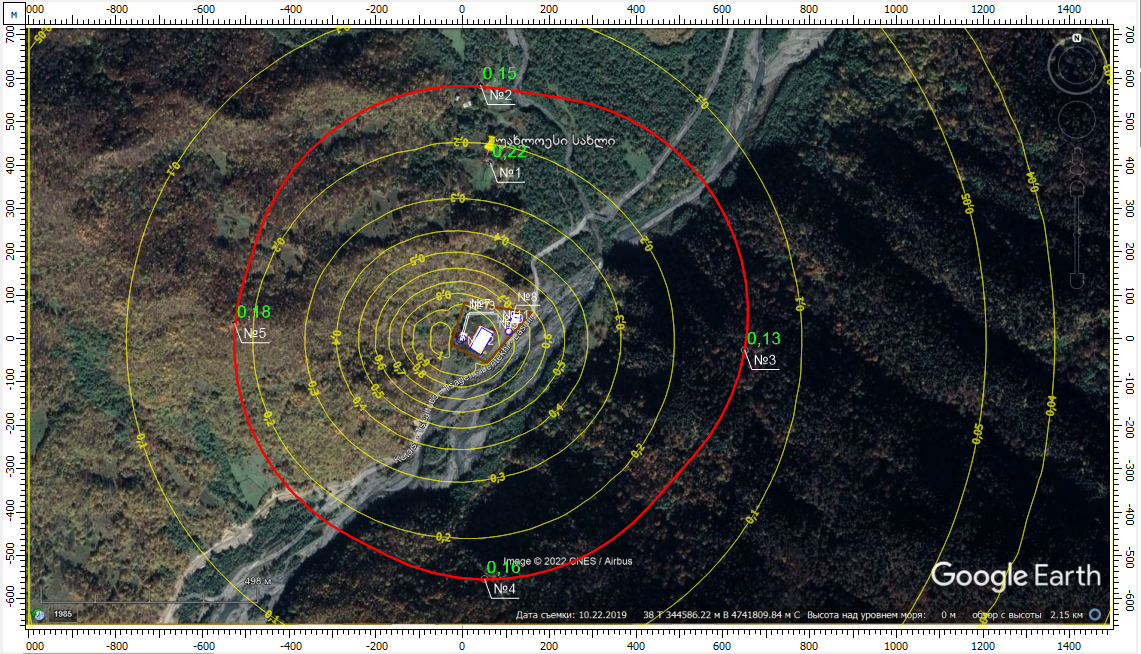 აზოტის დიოქსიდის (კოდი 301) მაქსიმალური კონცენტრაციები უახლოეს დასახლებულ პუნქტთან (წერტ. # 1) და 500 მ-ნი ზონის საზღვარზე (წერტ. ## 2-5)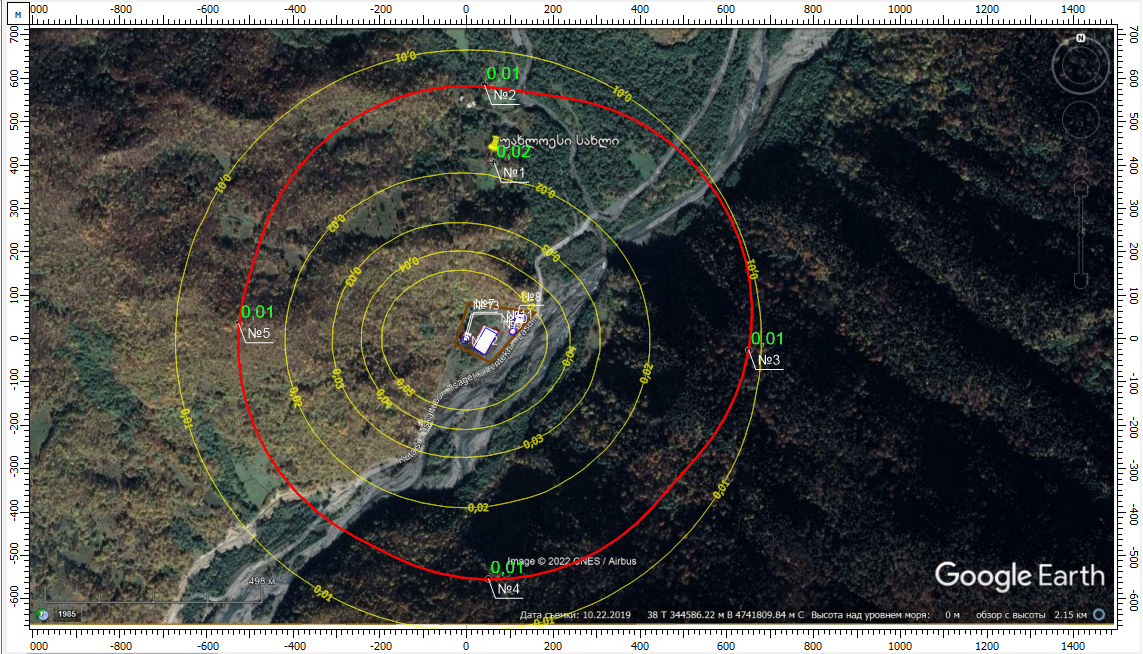 აზოტის ოქსიდის (კოდი 304) მაქსიმალური კონცენტრაციები უახლოეს დასახლებულ პუნქტთან (წერტ. # 1) და 500 მ-ნი ზონის საზღვარზე (წერტ. ## 2-5)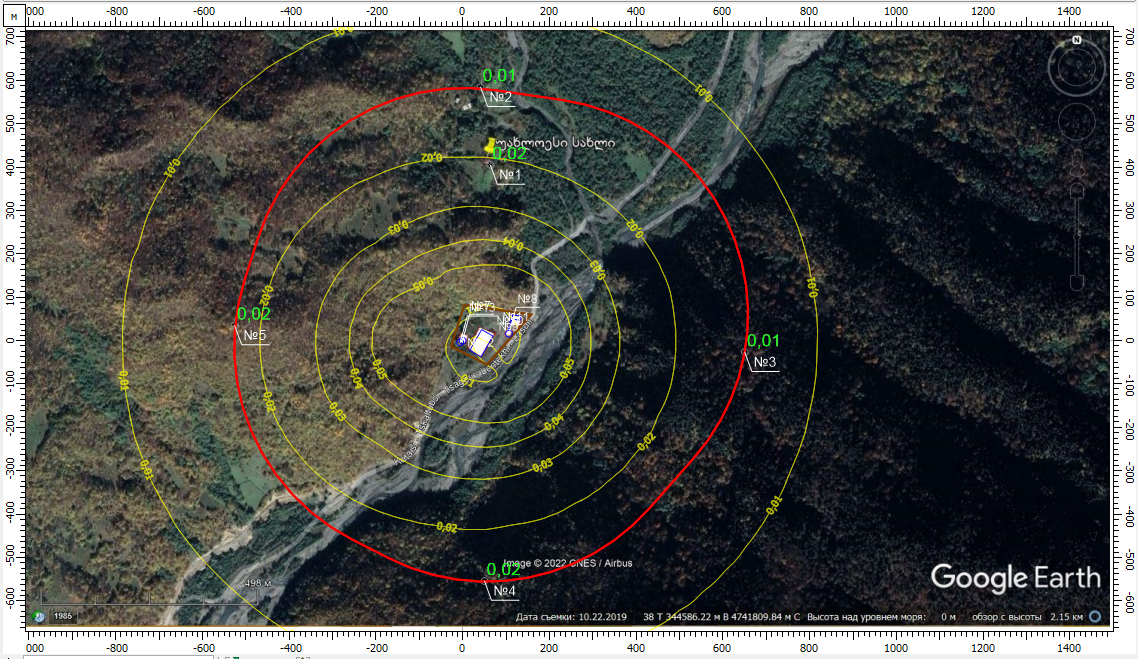 ჭვარტლის  (კოდი 328) მაქსიმალური კონცენტრაციები უახლოეს დასახლებულ პუნქტთან (წერტ. # 1) და 500 მ-ნი ზონის საზღვარზე (წერტ. ## 2-5)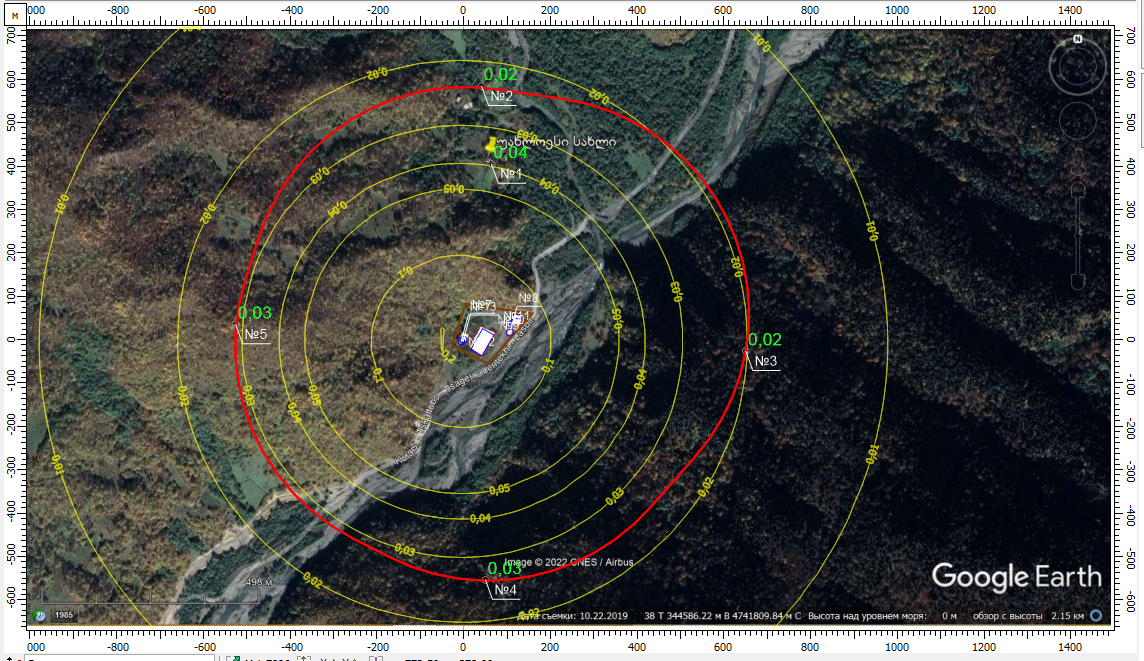 გოგირდის დიოქსიდის (კოდი 330) მაქსიმალური კონცენტრაციები უახლოეს დასახლებულ პუნქტთან (წერტ. # 1) და 500 მ-ნი ზონის საზღვარზე (წერტ. ## 2-5)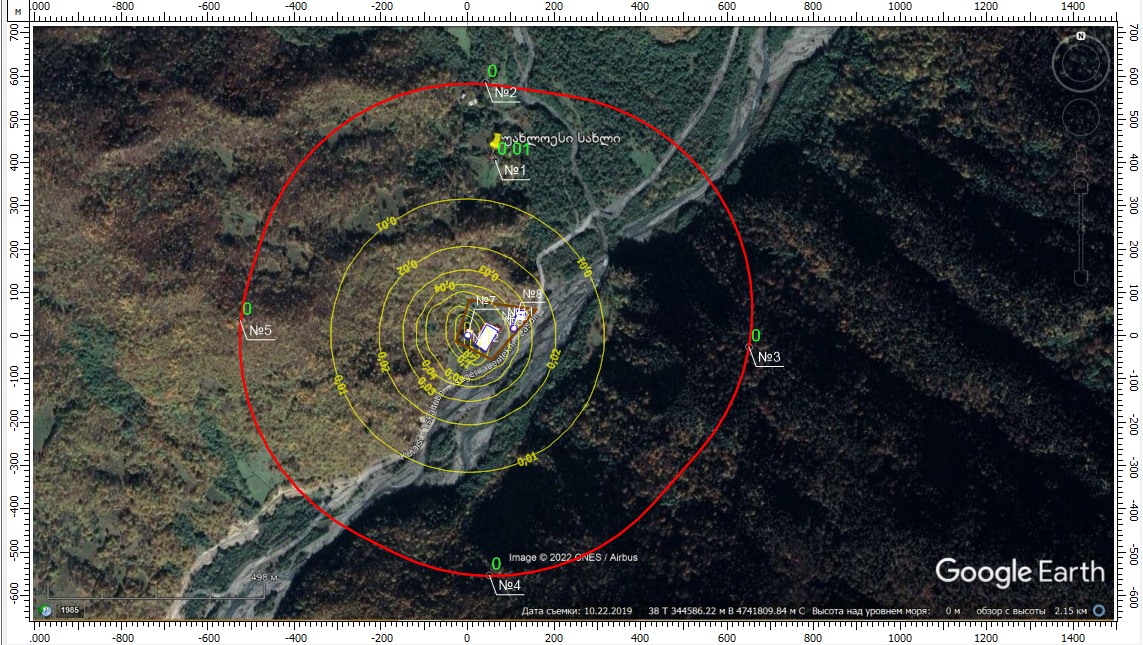 გოგირდწყალბადის (კოდი 301) მაქსიმალური კონცენტრაციები უახლოეს დასახლებულ პუნქტთან (წერტ. # 1) და 500 მ-ნი ზონის საზღვარზე (წერტ. ## 2-5)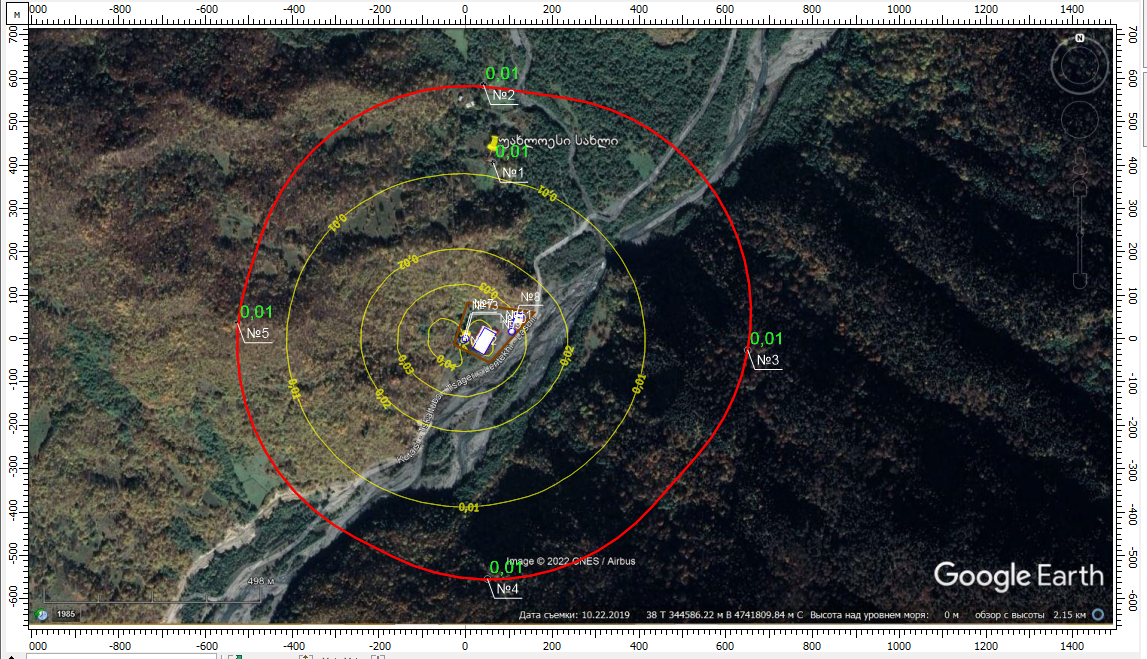 ნახშირბადის ოქსიდის (კოდი 337) მაქსიმალური კონცენტრაციები უახლოეს დასახლებულ პუნქტთან (წერტ. # 1) 	და 500 მ-ნი ზონის საზღვარზე (წერტ. ## 2-5)	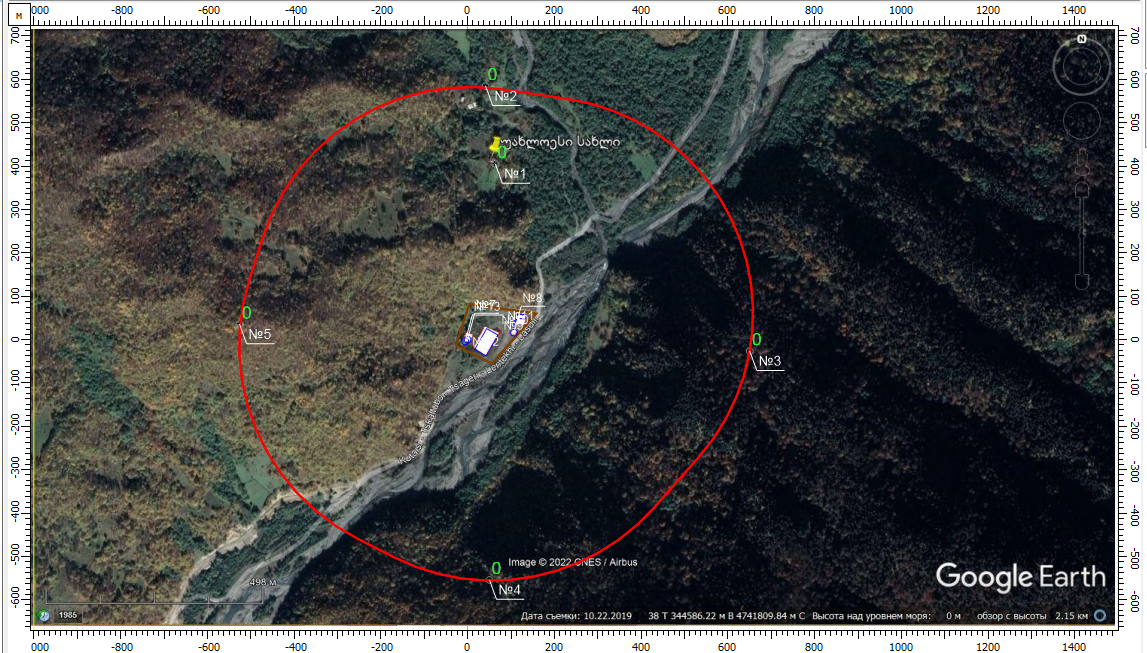 ბენზპირენის (კოდი 703) მაქსიმალური კონცენტრაციები უახლოეს დასახლებულ პუნქტთან (წერტ. # 1)და 500 მ-ნი ზონის საზღვარზე (წერტ. ## 2-5)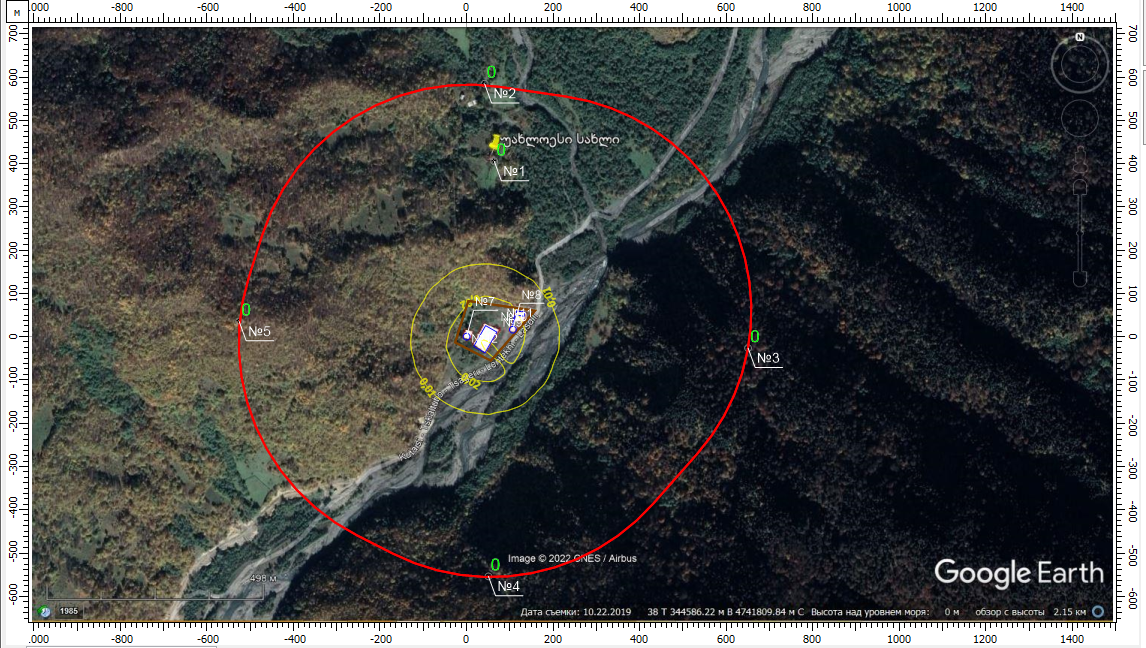 ნაჯერი ნახშირწყალბადების ნავთის ფრაქციის  (კოდი 2732) მაქსიმალური კონცენტრაციები უახლოეს დასახლებულ პუნქტთან (წერტ. # 1) და 500 მ-ნი ზონის საზღვარზე (წერტ. ## 2-5)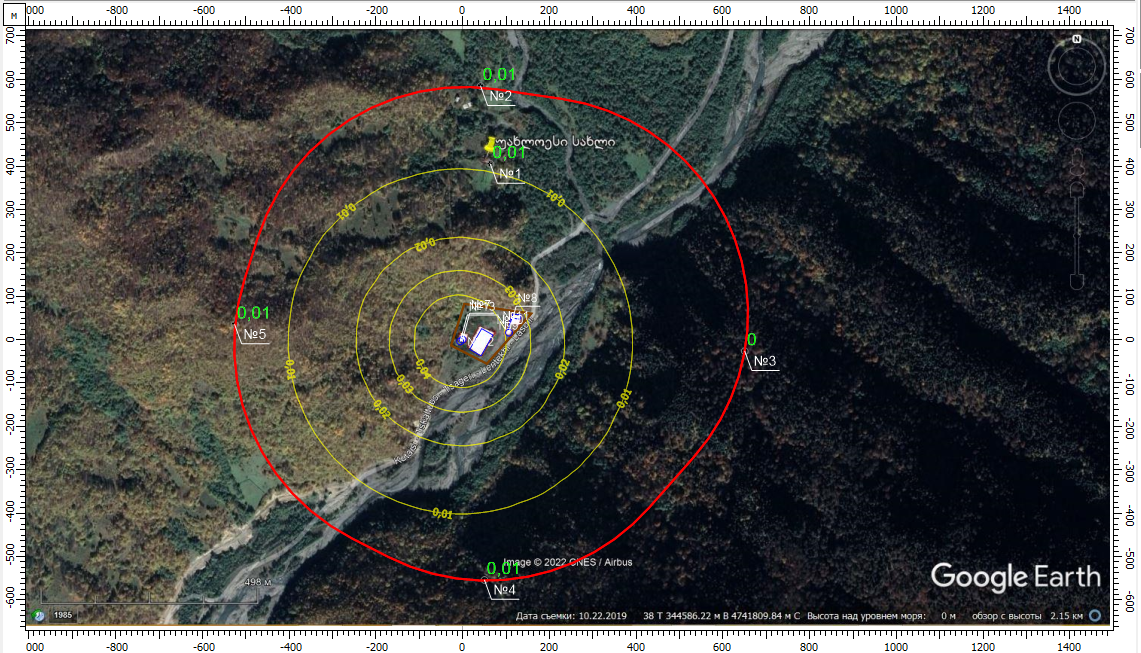 ფორმალდეჰიდის  (კოდი 1325) მაქსიმალური კონცენტრაციები უახლოეს დასახლებულ პუნქტთან (წერტ. # 1) და 500 მ-ნი ზონის საზღვარზე (წერტ. ## 2-5)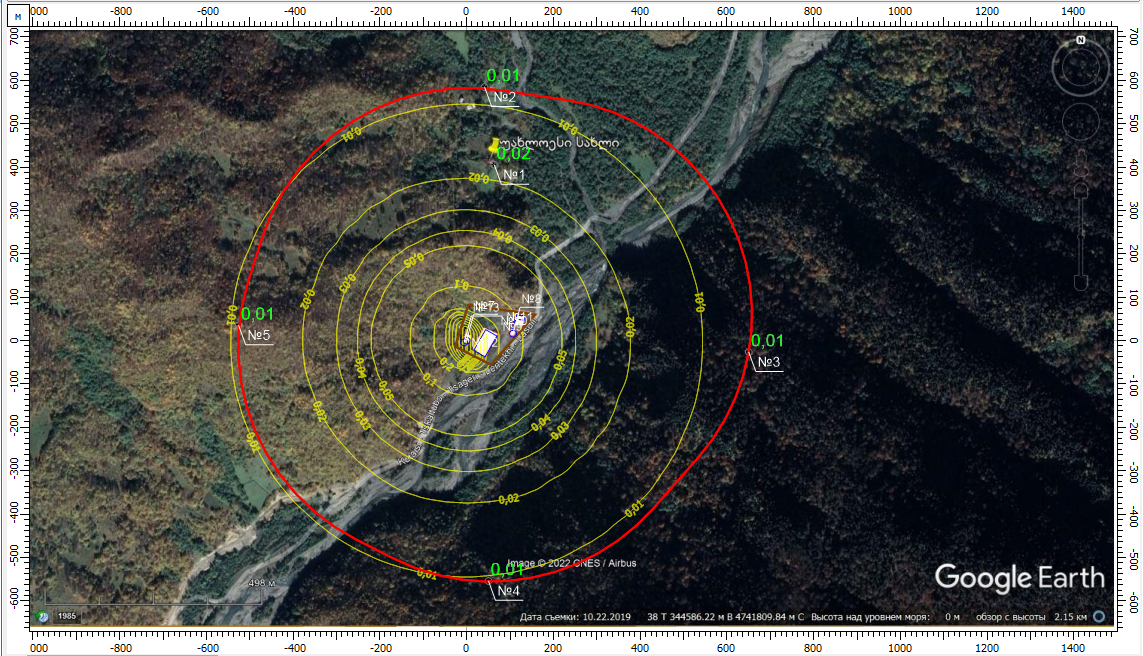 ნაჯერი ნახშირწყალბადების მძიმე ფრაქციის  (კოდი 2754) მაქსიმალური კონცენტრაციები უახლოეს დასახლებულ პუნქტთან (წერტ. # 1) და 500 მ-ნი ზონის საზღვარზე (წერტ. ## 2-5)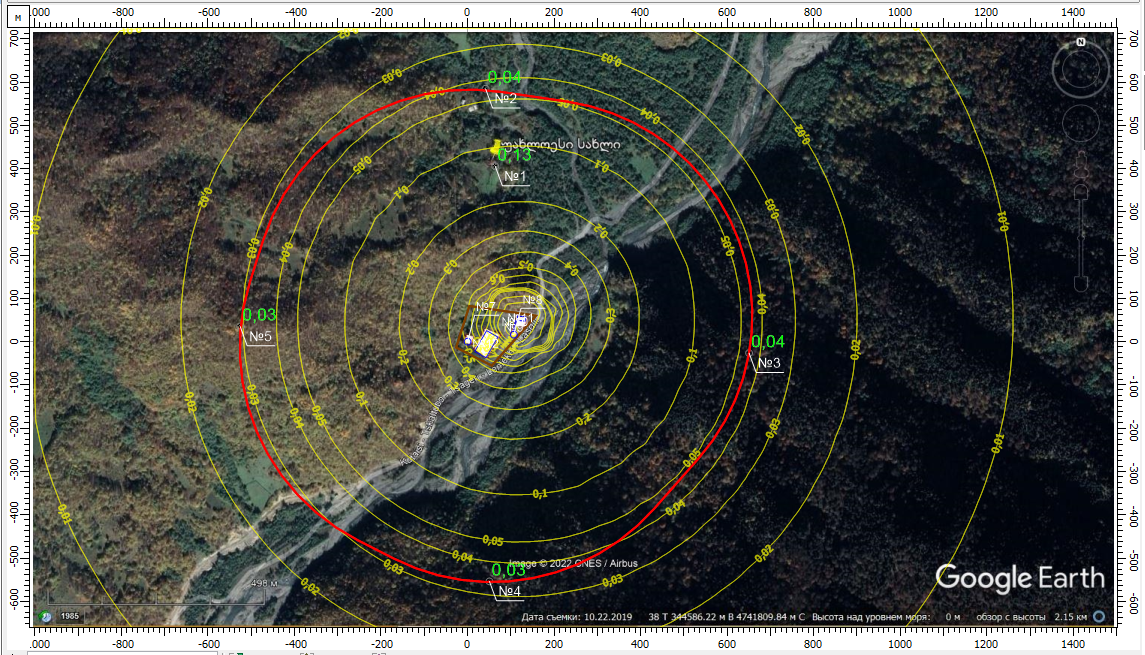 შეწონილი ნაწილაკების  (კოდი 2902) მაქსიმალური კონცენტრაციები უახლოეს დასახლებულ პუნქტთან (წერტ. # 1) და 500 მ-ნი ზონის საზღვარზე (წერტ. ## 2-5)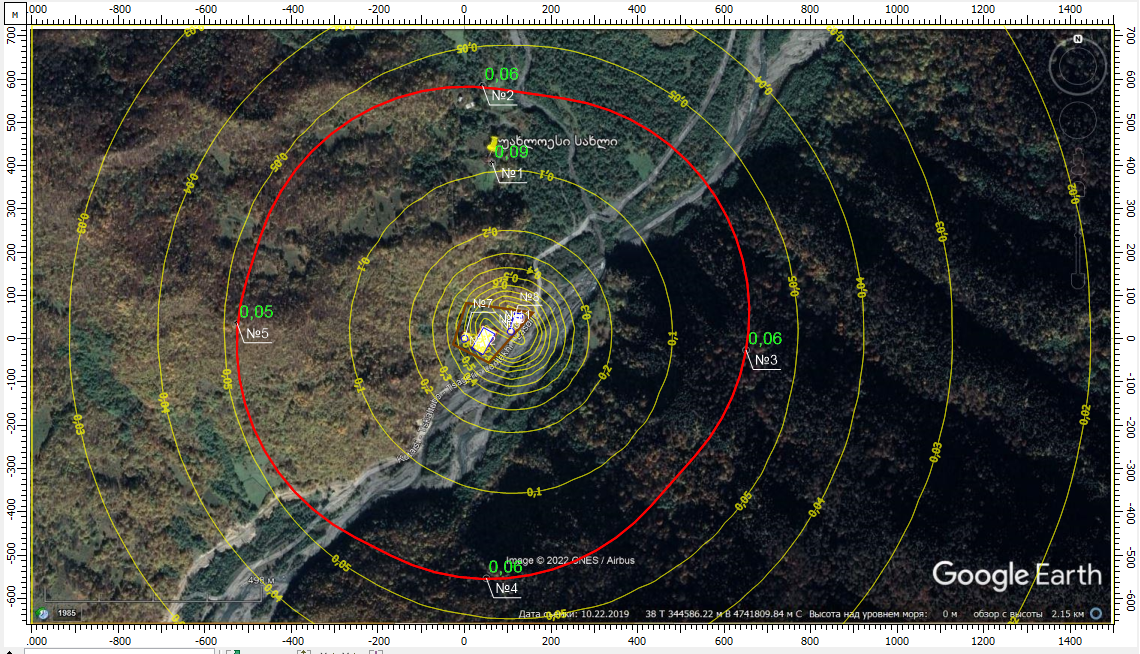 არაორგანული მტვრის (SiO2 -ის შემცველობით 20-70% -კოდი 2908) მაქსიმალური კონცენტრაციები უახლოეს დასახლებულ პუნქტთან (წერტ. # 1) და 500 მ-ნი ზონის საზღვარზე (წერტ. ## 2-5)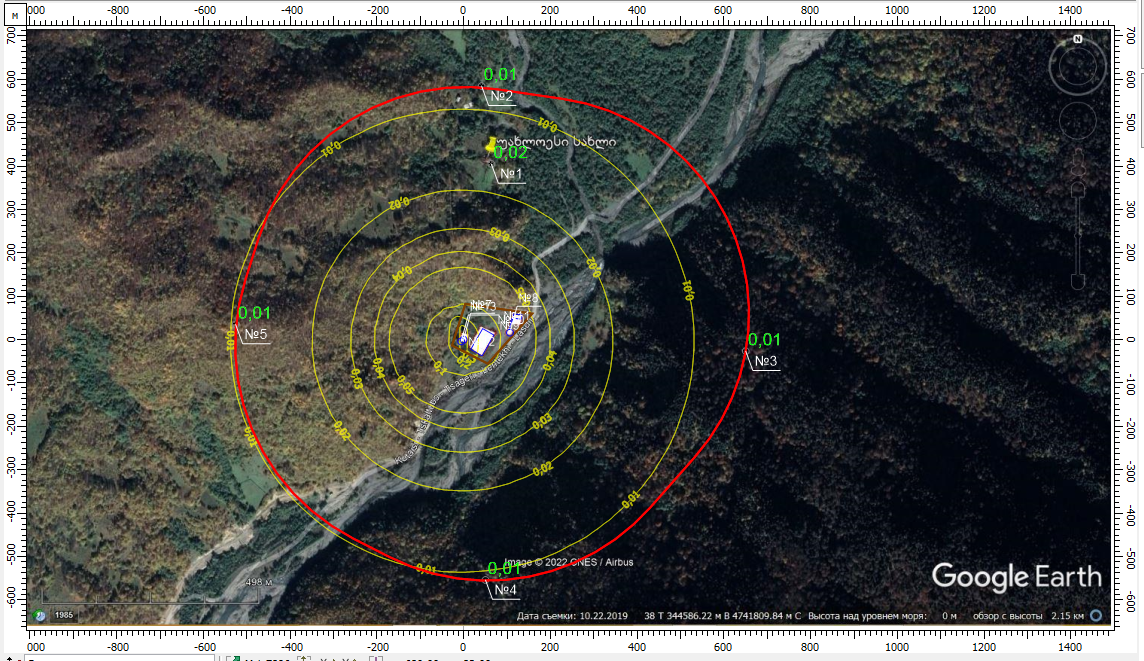 ჯამური ზემოქმედების 6035 ჯგუფის (კოდები 333+1325) მაქსიმალური კონცენტრაციები უახლოეს დასახლებულ პუნქტთან (წერტ. # 1) და 500 მ-ნი ზონის საზღვარზე (წერტ. ## 2-5)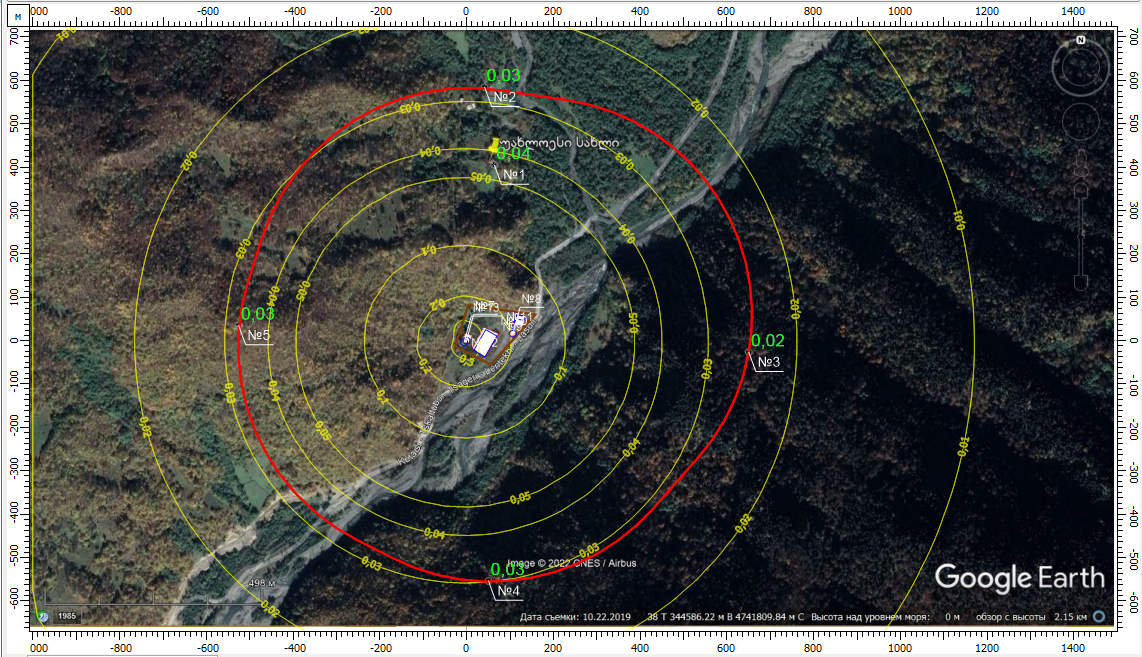 ჯამური ზემოქმედების 6043 ჯგუფის (კოდები 330+333) მაქსიმალური კონცენტრაციები უახლოეს დასახლებულ პუნქტთან (წერტ. # 1) და 500 მ-ნი ზონის საზღვარზე (წერტ. ## 2-5)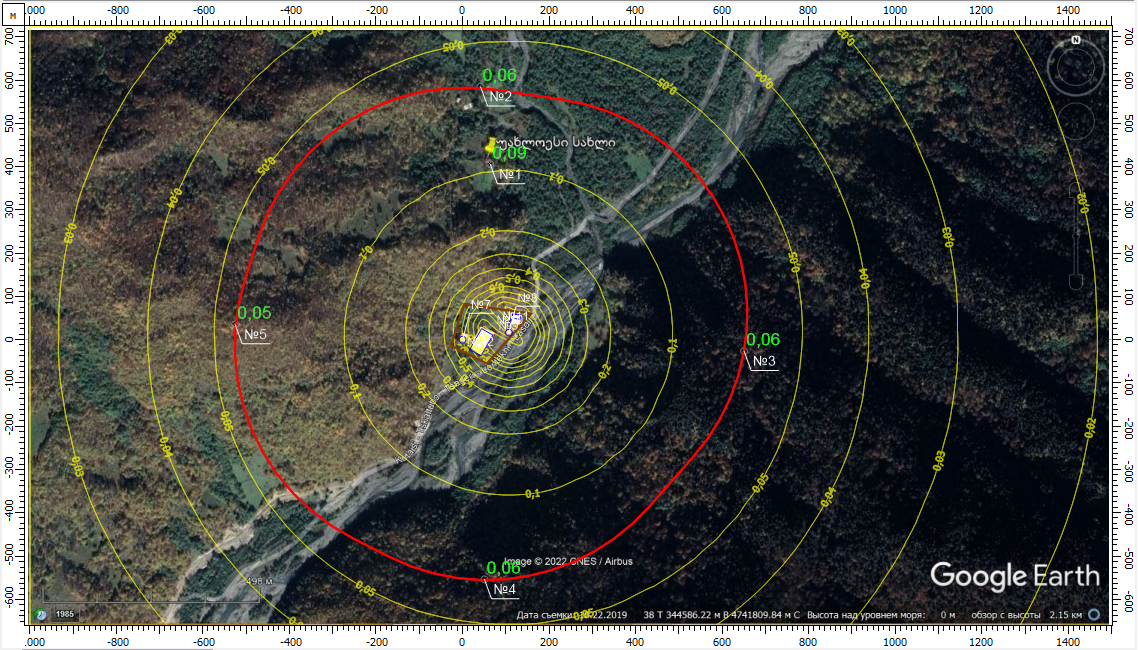 ჯამური ზემოქმედების 6046 ჯგუფის (კოდები 2908+337) მაქსიმალური კონცენტრაციები უახლოეს დასახლებულ პუნქტთან (წერტ. # 1) და 500 მ-ნი ზონის საზღვარზე (წერტ. ## 2-5)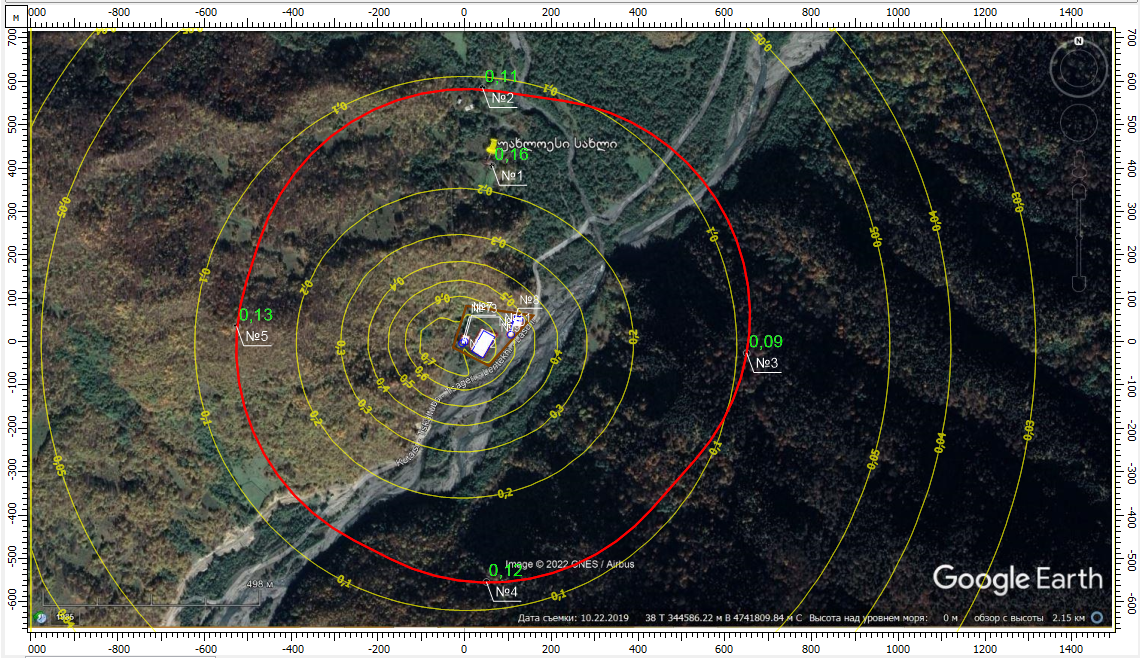 არასრული ჯამური ზემოქმედების 6204 ჯგუფის (კოდები 301+330) მაქსიმალური კონცენტრაციები უახლოეს დასახლებულ პუნქტთან (წერტ. # 1) და 500 მ-ნი ზონის საზღვარზე (წერტ. ## 2-5)უბანი 2(სამსხვრევი) მავნე ნივთიერებათა გაბნევის ანგარიში შესრულებულია 1 ვარიანტად კომპიუტერული პროგრამის “ეკოლოგ-4”-ის დახმარებით.  [13]ემისია ხორციელდება საშტატო რეჟიმში-ფუნქციონირებს ყველა წყარო ერთდროულად.პირობით კოორდინატთა სათავე  მიღებულია დანადგარის საკვამლე მილი გენ-გეგმის შესაბამისად.საანგარიშო არეალი წარმოადგენს სწორკუთხედს ხაზობრივი ზომებით 2200 მ x 1200 მ-ზე. გაანგარიშების ბიჯი 50 მ. დამატებით შესრულებულია გაანგარიშებები 4 საკონტროლო წერტილში და მოცემულია ქვემოთ ცხრილში. საანგარიშო წერტილებიაღნიშნული პარამეტრებით შესრულებულია გაბნევის ანგარიში  და ძირითადი შედეგები მოცემულია ქვემოთ.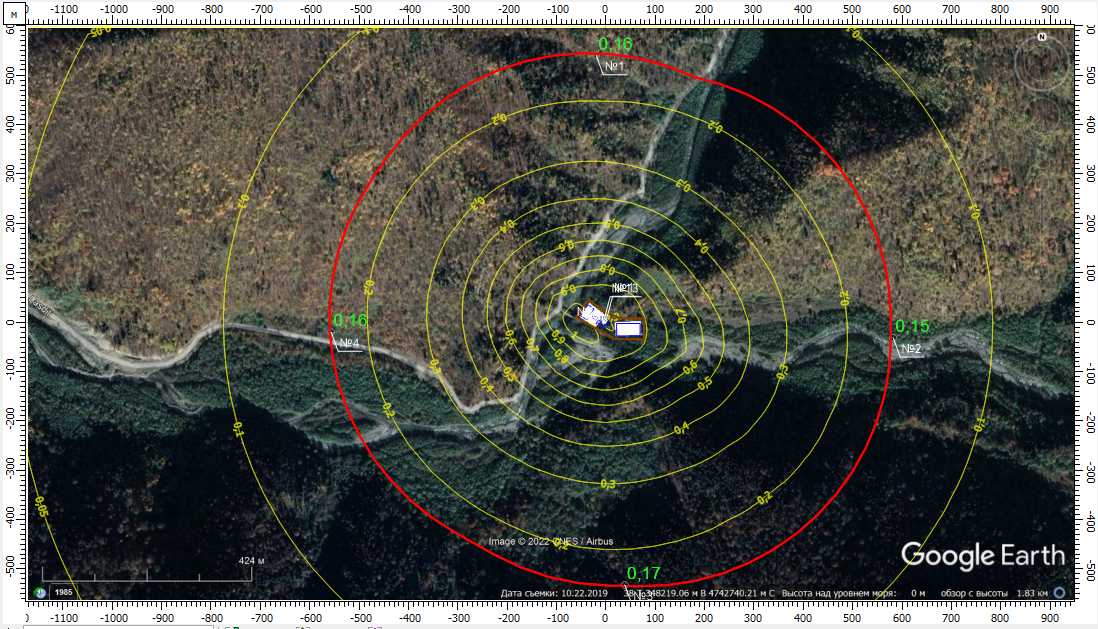 აზოტის დიოქსიდის (კოდი 301) მაქსიმალური კონცენტრაციები 500 მ-ნი ზონის საზღვარზე (წერტ. ## 1-4)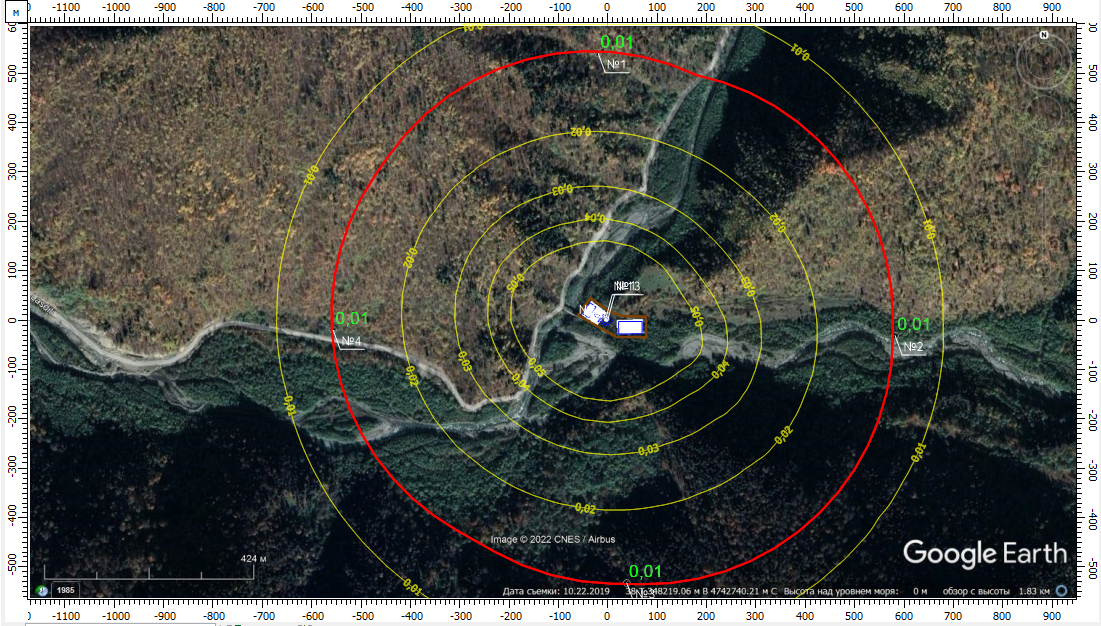 აზოტის ოქსიდის (კოდი 304) მაქსიმალური კონცენტრაციები 500 მ-ნი ზონის საზღვარზე (წერტ. ## 1-4)ჭვარტლის (კოდი 328) მაქსიმალური კონცენტრაციები 500 მ-ნი ზონის საზღვარზე (წერტ. ## 1-4)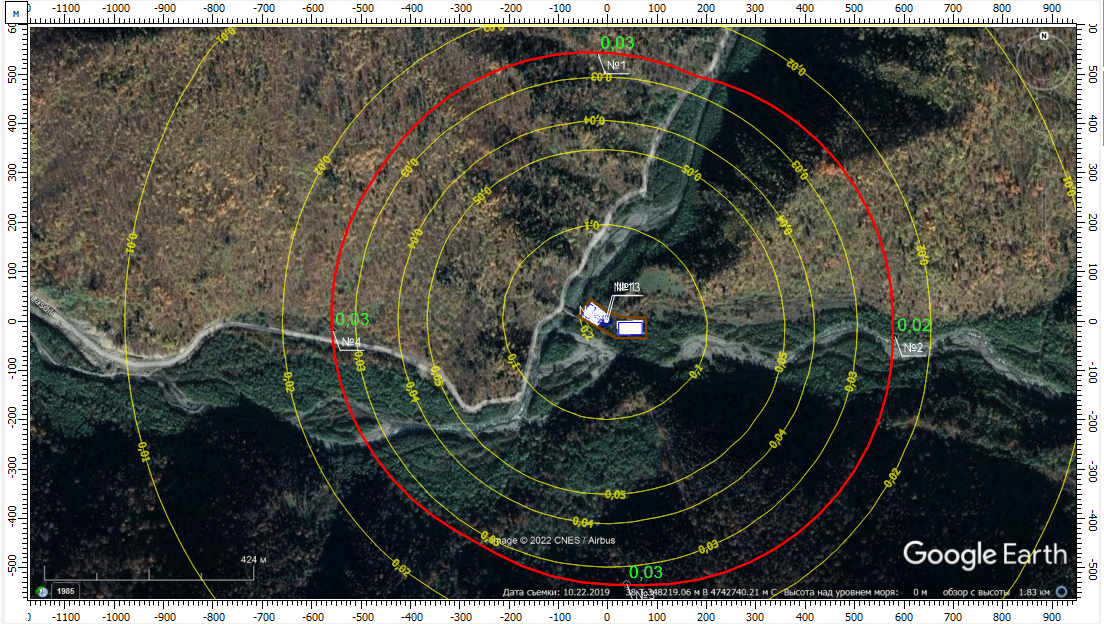 გოგირდის დიოქსიდის (კოდი 330) მაქსიმალური კონცენტრაციები 500 მ-ნი ზონის საზღვარზე (წერტ. ## 1-4)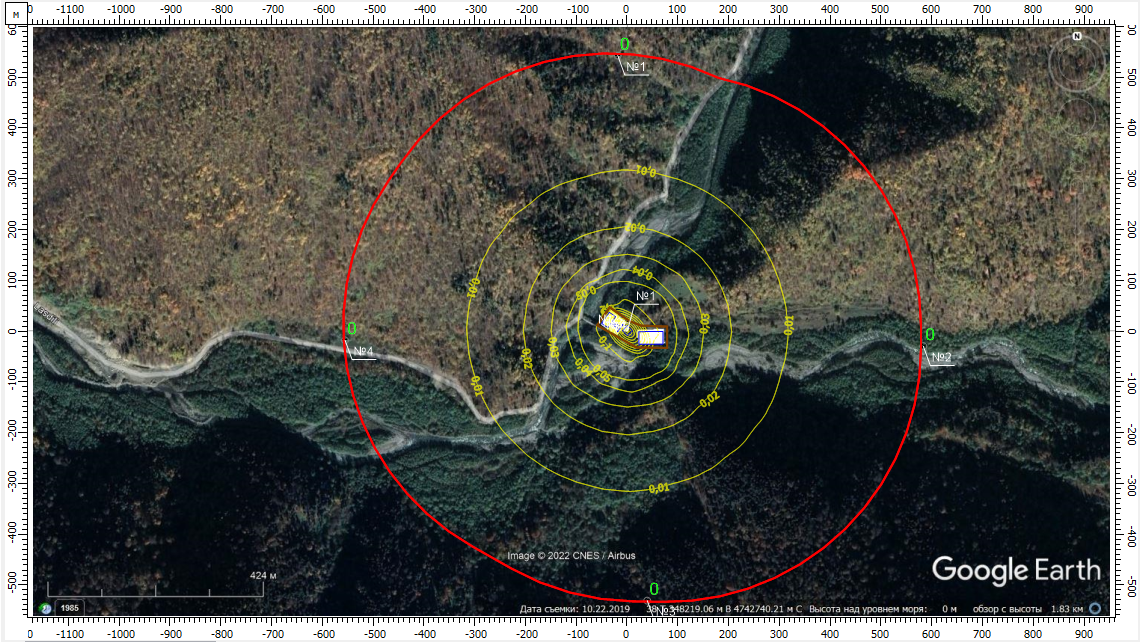 გოგირდწყალბადის (კოდი 333) მაქსიმალური კონცენტრაციები 500 მ-ნი ზონის საზღვარზე (წერტ. ## 1-4)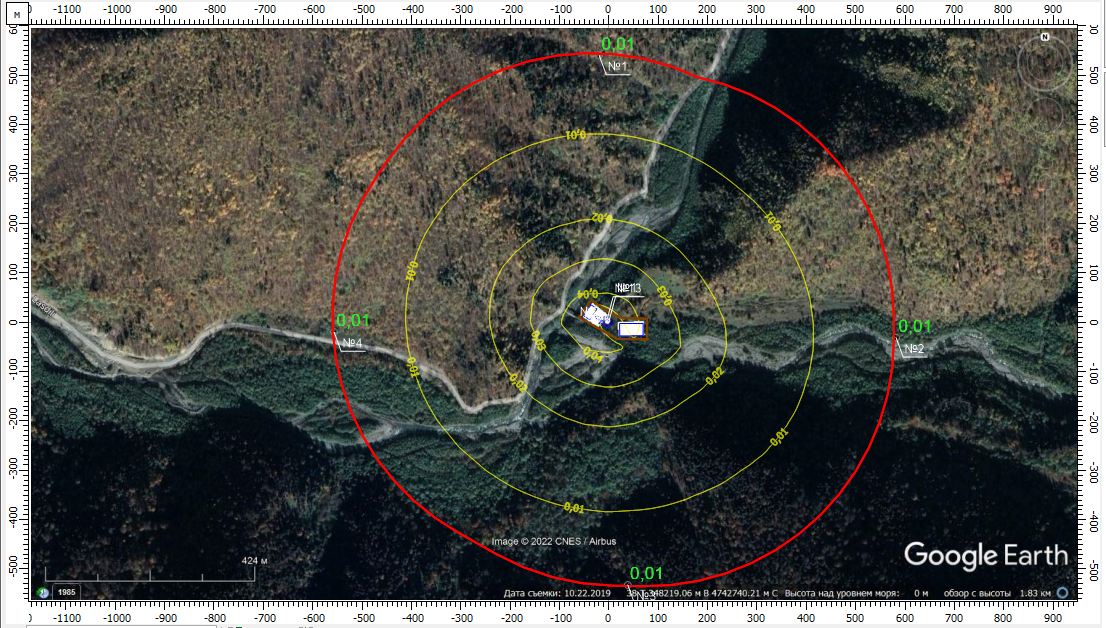 ნახშირბადის ოქსიდის (კოდი 337) მაქსიმალური კონცენტრაციები 500 მ-ნი ზონის საზღვარზე (წერტ. ## 1-4)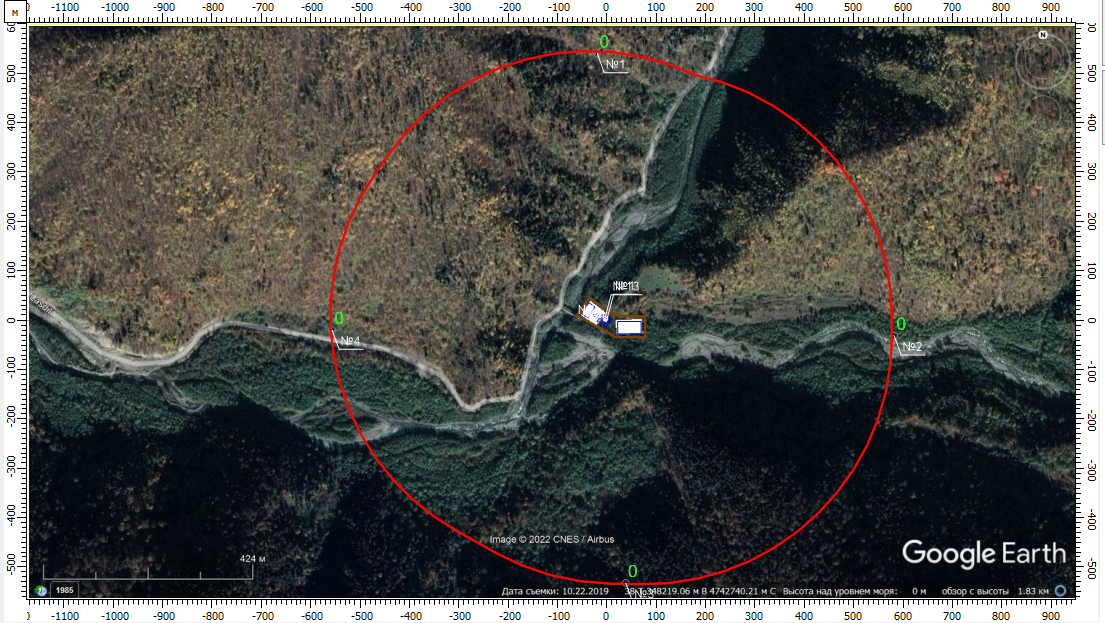 ბენზპირენის (კოდი 703) მაქსიმალური კონცენტრაციები 500 მ-ნი ზონის საზღვარზე (წერტ. ## 1-4)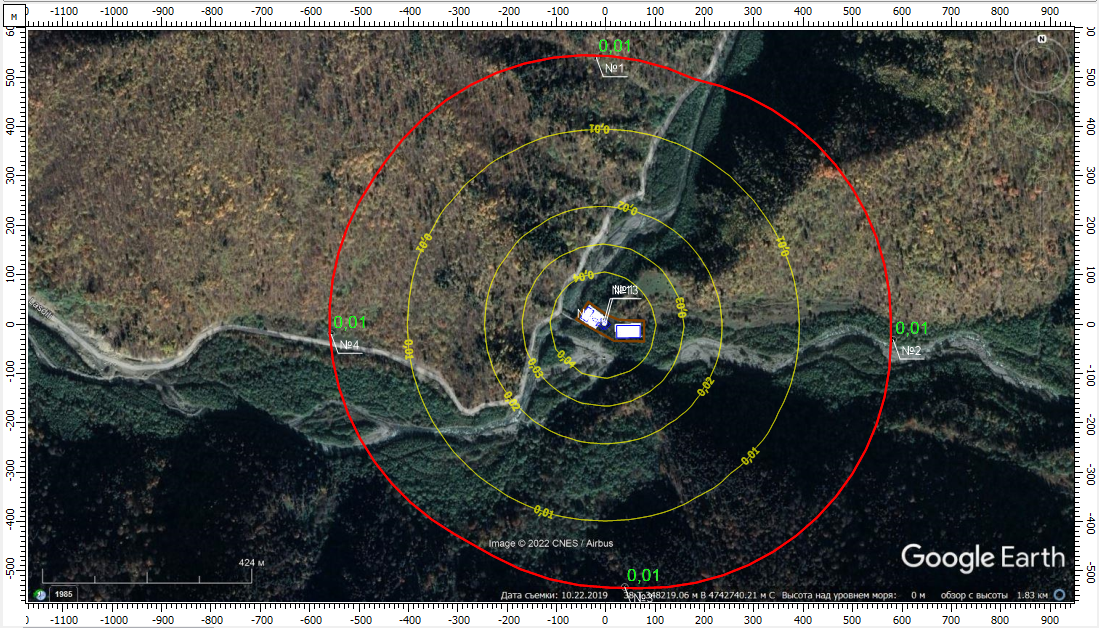 ფორმალდეჰიდის (კოდი 1325) მაქსიმალური კონცენტრაციები 500 მ-ნი ზონის საზღვარზე (წერტ. ## 1-4)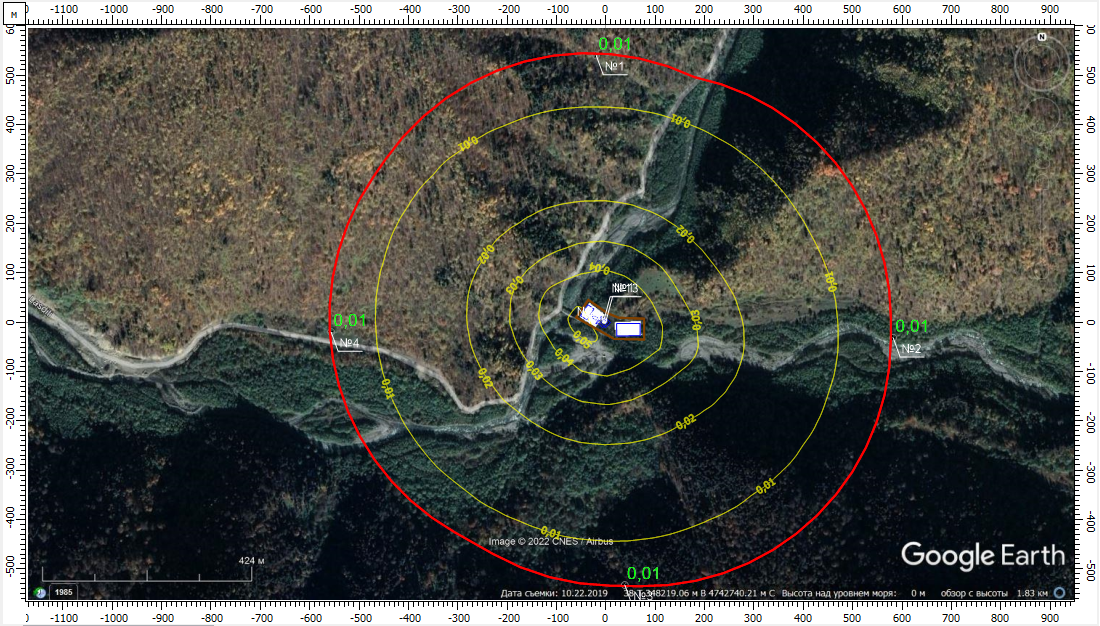 ნაჯერი ნახშირწყალბადების ნავთის ფრაქციის  (კოდი 2732) მაქსიმალური კონცენტრაციები 500 მ-ნი ზონის საზღვარზე (წერტ. ## 1-4)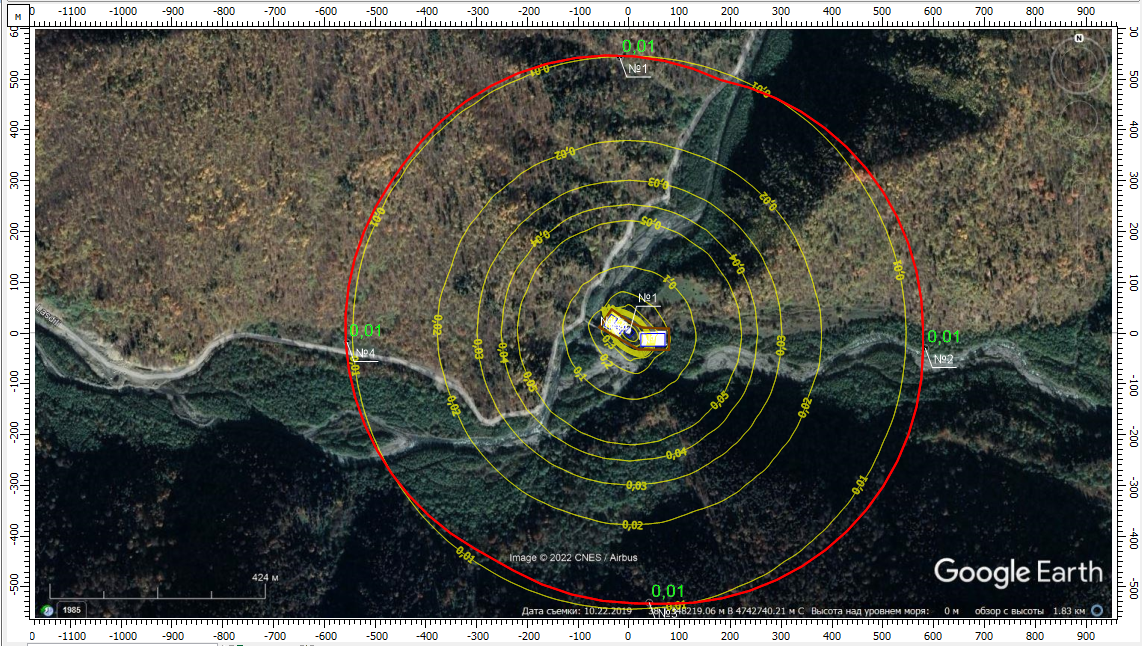 ნაჯერი ნახშირწყალბადების მძიმე ფრაქციის  (კოდი 2754) მაქსიმალური კონცენტრაციები 500 მ-ნი ზონის საზღვარზე (წერტ. ## 1-4)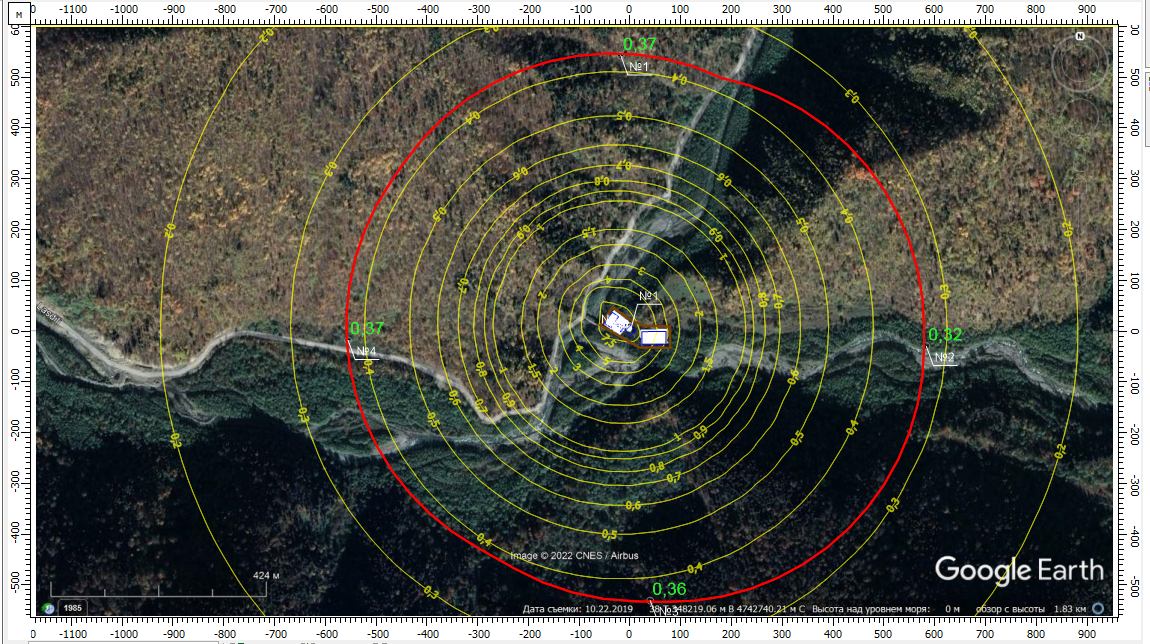 შეწონილი ნაწილაკების  (კოდი 2902) მაქსიმალური კონცენტრაციები 500 მ-ნი ზონის საზღვარზე (წერტ. ## 1-4)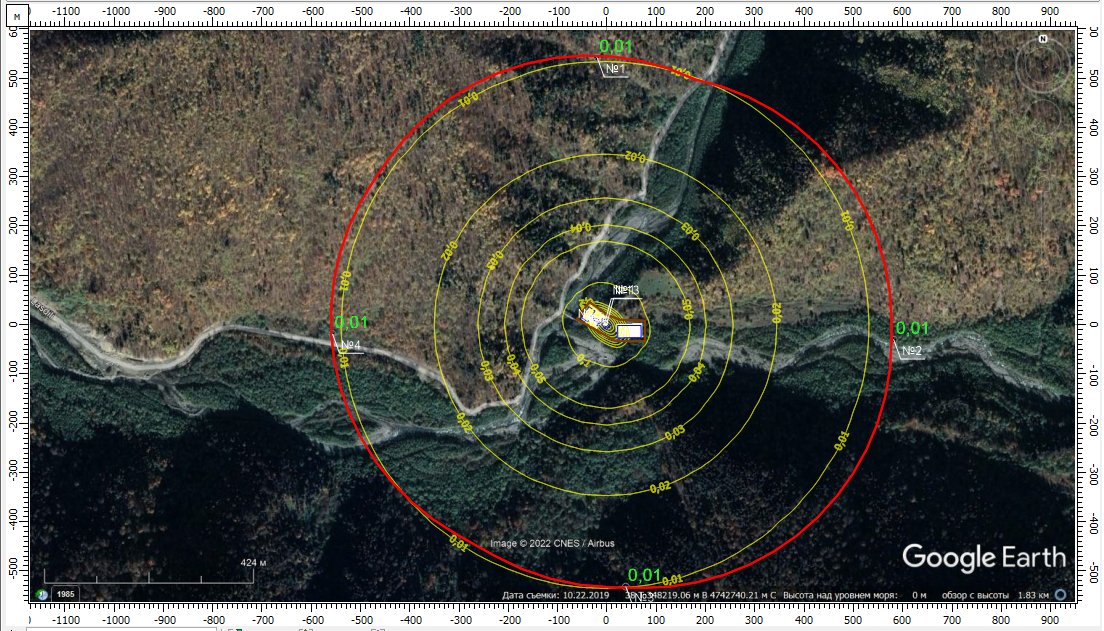 ჯამური ზემოქმედების 6035 ჯგუფის (კოდები 333+1325) მაქსიმალური კონცენტრაციები500 მ-ნი ზონის საზღვარზე (წერტ. ## 1-4)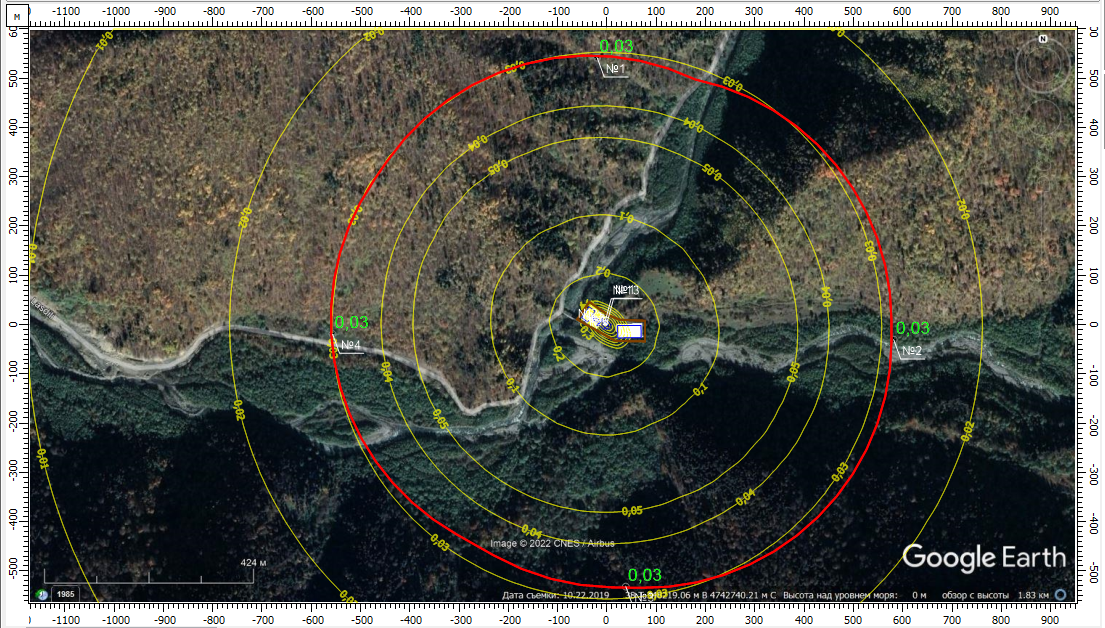 ჯამური ზემოქმედების 6043 ჯგუფის (კოდები 330+333) მაქსიმალური კონცენტრაციები500 მ-ნი ზონის საზღვარზე (წერტ. ## 1-4)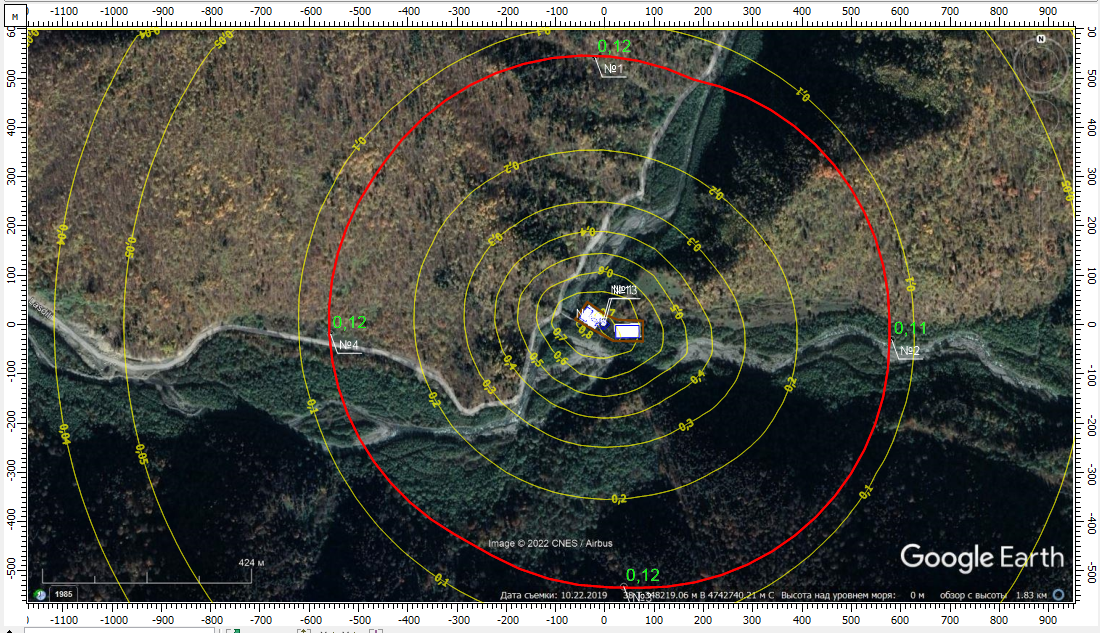 არასრული ჯამური ზემოქმედების 6204 ჯგუფის (კოდები 301+ 330) მაქსიმალური კონცენტრაციები500 მ-ნი ზონის საზღვარზე (წერტ. ## 1-4)მავნე ნივთიერებათა გაბნევის ანგარიშის  მიღებული შედეგები და ანალიზიშემაჯამებელ ცხრილში მოცემულია საკონტროლო წერტილებიდან დამაბინძურებელ ნივთიერებათა მაქსიმალური კონცენტრაციები ზდკ-წილებში.როგორც გრაფიკული და ცხრილური მონაცემებით ჩანს ატმოსფერული ჰაერის დაცვის კანონმდებლობით დადგენილ ნორმატივებზე გადაჭარბებას ადგილი არ აქვს არც ერთი მავნე ნივთიერების მიმართ არც ერთ საკონტროლო წერტილში, აგრეთვე 500 მეტრიანი რადიუსის  საზღვარზე. ამდენად საწარმოს ფუნქციონირება საშტატო რეჟიმში არ გამოიწვევს ჰაერის ხარისხის გაუარესებას და მიღებული გაფრქვევები შესაძლებელია დაკვალიფიცირდეს როგორც ზღვრულად დასაშვები გაფრქვევები.კომპიუტერული  გაანგარიშების სრული ცხრილი იხ. დანართში 3 და 4. ატმოსფერულ ჰაერში მავნე ნივთიერებათა ზღვრულად დასაშვები გაფრქვევის ნორმებიზდგ-ის ნორმები ხუთწლიან პერიოდში თითოეული გაფრქვევის წყაროსთვის და თითოეული მავნე ნივთიერებისთვის წარმოდგენილია ცხრილ 9.1-შიცხრილი 9.1.ზდგ-ის ნორმები ხუთწლიან პერიოდში მთლიანად საწარმოსთვის წარმოდგენილია ცხრილ 9.2-ში.ცხრილი 9.2ლიტერატურასაქართველოს კანონი „გარემოსდაცვითი კოდექსი“.საქართველოს კანონი „ატმოსფერული ჰაერის დაცვის შესახებ“.საქართველოს მთავრობის 2013 წლის 31 დეკემბრის №408 დადგენილება „ატმოსფერულ ჰაერში მავნე ნივთიერებათა ზღვრულად დასაშვები გაფრქვევის ნორმების გაანგარიშების ტექნიკური რეგლამენტის დამტკიცების თაობაზე“,საქართველოს შრომის, ჯანმრთელობისა და სოციალური დაცვის მინისტრის 2003 წლის 24 თებერვლის ბრძანება №38/ნ «გარემოს ხარისხობრივი მდგომარეობის ნორმების დამტკიცების შესახებ».საქართველოს ეკონომიკური განვითარების მინისტრის 2008 წლის 25 აგვისტოს ბრძანება № 1-1/1743 „დაპროექტების ნორმების-„სამშენებლო კლიმატოლოგია“.საქართველოს მთავრობის 2013 წლის 31 დეკემბრის დადგენილება № 435 „დაბინძურების სტაციონარული წყაროებიდან  ატმოსფერულ ჰაერში გაფრქვევების ფაქტობრივი რაოდენობის განსაზღვრის ინსტრუმენტული მეთოდის, დაბინძურების სტაციონარული წყაროებიდან ატმოსფერულ ჰაერში გაფრქვევების ფაქტობრივი რაოდენობის დამდგენი სპეციალური გამზომ-საკონტროლო აპარატურის სტანდარტული ჩამონათვალისა და დაბინძურების სტაციონარული წყაროებიდან ტექნოლოგიური პროცესების მიხედვით ატმოსფერულ ჰაერში გაფრქვევების ფაქტობრივი რაოდენობის საანგარიშო მეთოდიკის შესახებ ტექნიკური რეგლამენტის დამტკიცების თაობაზე“.Методические указания по определению выбросов загрязняющих веществ в атмосферу из резервуаров", НИИ Атмосфера от 29.09.2000 г «Методическим пособием по расчету выбросов от неорганизованных источников в промышленности строительных материалов», Новороссийск, 2001. Методическим пособием по расчету, нормированию и контролю выбросов загрязняющих веществ в атмосферный воздух», СПб., 2012.Временными методическими указаниями по расчету выбросов загрязняющих веществ (пыли) в атмосферу при складировании и перегрузке сыпучих материалов на предприятиях речного флота», Белгород, 1992; Методика проведения инвентаризации выбросов загрязняющих веществ в атмосферу автотранспортных предприятий (расчетным методом). М, 1998.Дополнения и изменения к Методике проведения инвентаризации выбросов загрязняющих веществ в атмосферу автотранспортных предприятий (расчетным методом). М, 1999.УПРЗА ЭКОЛОГ, версия 4.00  ФИРМА "ИНТЕГРАЛ" Санкт-Петербург 2016 г.დანართი 1.  საწარმოს განთავსების სიტუაციური რუქანახაზი 3.1. სამშენებლო უბნების  განთავსების სიტუაციური სქემადანართი 2.  საწარმოს გენ-გეგმა ატმოსფეროს დაბინძურების წყაროების დატანითუბანი 1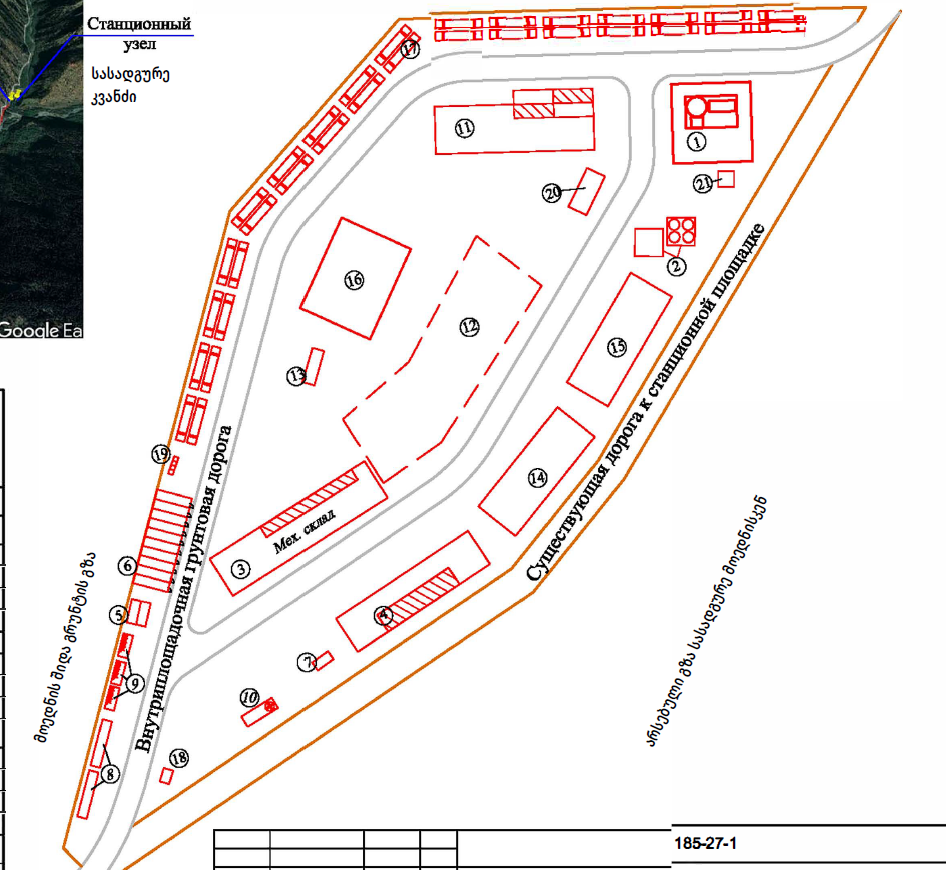 უბანი 2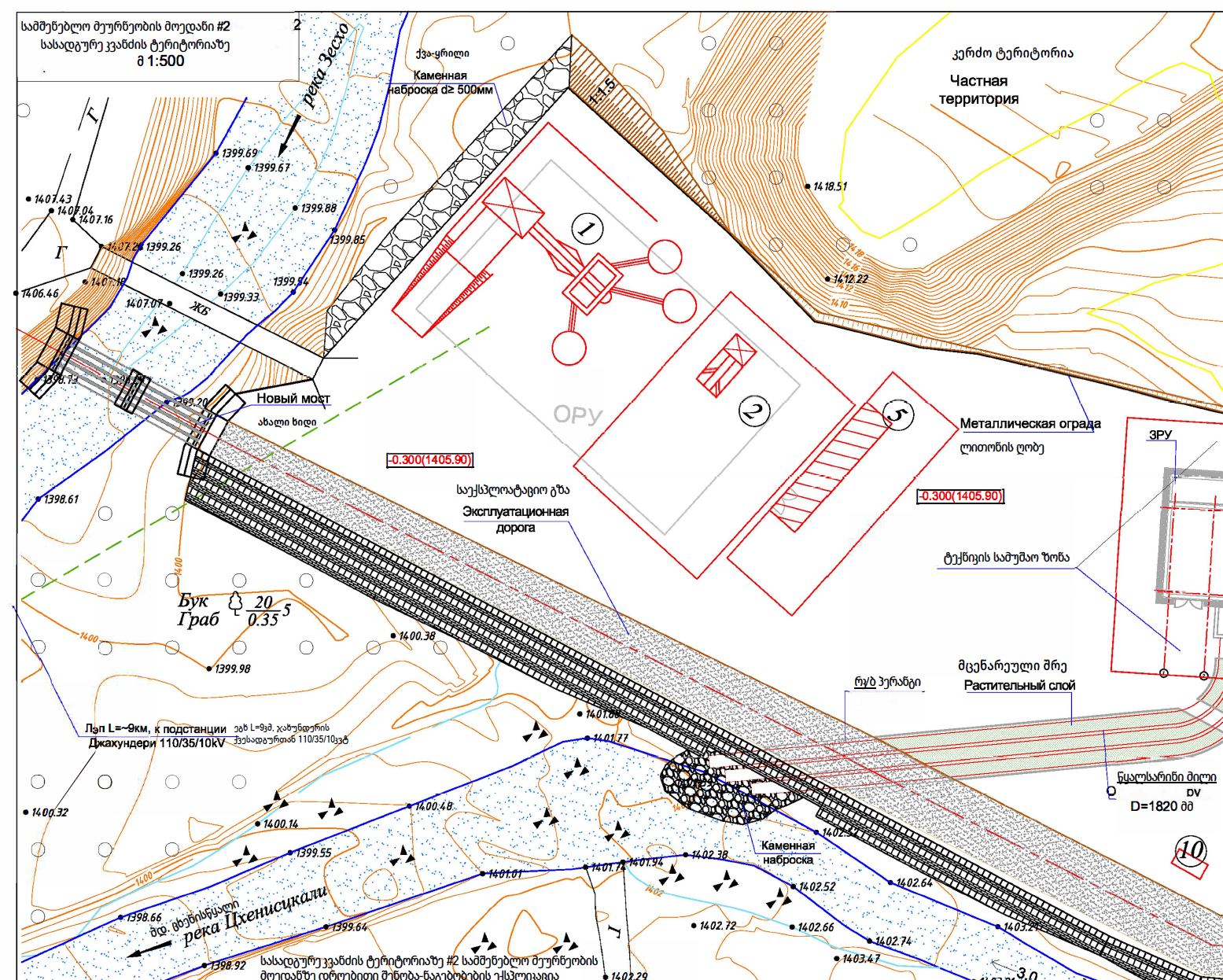 დანართი 3.   ატმოსფერულ ჰაერში მავნე ნივთიერებათა გაბნევის ანგარიშის ამონაბეჭდიუბანი 1 ბეტონის კვანძიდანართი 4.   ატმოსფერულ ჰაერში მავნე ნივთიერებათა გაბნევის ანგარიშის ამონაბეჭდიუბანი 2 სამსხვრევიდამტკიცებულიაშპს „ჰაიდრო ინვესტ ჯი ეი“-ს დირექტორი----------------"_____" ________ 2022წ.შეთანხმებულიასსიპ „გარემოს ეროვნული სააგენტო“-ს გარემოსდაცვითი შეფასების დეპარტამენტი--------------"_____" ________ 2022 წ.ობიექტის დასახელებაშპს „ჰაიდრო ინვესტ ჯი ეი“-ს „ცხენისწყალი 1 ჰესი“-ს სამშენებლო ბანაკები ობიექტის მისამართი:ობიექტის მისამართი:ფაქტიურილენტეხის მუნიციპალიტეტი, ჩიხარეშის თემიიურიდიულითბილისი, თამარაშვილის ქუჩა N 6 (ნაკვეთი 42/169), სართული 1, ბინა 6, კორპუსი N1)საიდენტიფიკაციო კოდი405451880GPS კოორდინატები№ 1 უბანი-X=345500; Y=4741457;№ 2 უბანი-X=349176;  Y=4742584;პასუხისმგებელი პირიპასუხისმგებელი პირიგვარი, სახელიგიორგი მარგებაძეტელეფონი577 37 01 03ელ-ფოსტაg.margebadze@hydroinvest.geმანძილი ობიექტიდან უახლოეს დასახლებულ პუნქტამდე № 1 უბანი-360 მ. № 2 უბანი-არ არის მოსახლეობა უახლოეს 500-ში.ეკონომიკური საქმიანობის სახესამშენებლო მასალების წარმოებაგამოშვებული პროდუქციის სახეობა ინერტული მასალები (ქვიშა-ხრეში), ბეტონის ნარევისაპროექტო  წარმადობაბეტონის კვანძი-20მ3/სთ; სამსხვრევი-60ტ/სთ.ნედლეულის სახეობა და  ხარჯიბალასტი-42,0ათ/ტ; ქვიშა-15,6ათ.ტ; ღორღი-26,4ათ.ტ; ცემენტი-10,08ათ.ტ.საწვავის სახეობა და ხარჯი (სატრანსპორტო საშუალებების მიერ გამოყენებულის გარდა)ელექტროენერგია, დიზელის საწვავი-70 * 2 = 140 ტ/წელსამუშაო დღეების რაოდენობა წელიწადში150 დღე ბეტონის კვანძი,100 დღე სამსხვრევისამუშაო საათების რაოდენობა წელში1200 სთ ბეტონის კვანძი, 800 სთ სამსხვრევი; ტექნიკა-2000 სთ№პუნქტის დასახელებაგეოგრაფიული განედი (გრადუსი და მინუტი)გეოგრაფიული გრძედი (გრადუსი და მინუტი)სიმაღლე ზღვის დონიდან (მ)ბარომეტრული წნევა (ჰპა)1ამბროლაური420 31I430 09 I546950123456789101112წლ-0,31,15,410,915,919,221,922,117,912,56,71,411,2123456789101112წლ81787368707172717478788175პუნქტის დასახელებანალექების რ-ბა წელიწადში (მმ)ნალექები დღე-ღამური მაქსიმუმი (მმ)ამბროლაური107592ჩრდ.ჩრდ.აღმ.აღმ.სამხ.აღმ.სამხ.სამხ.დას.დას.ჩრდ.დას.2/15/346/276/72/14/632/523/3იანვარიივლისი3,7/0,73,8/1,6№მეტეოროლოგიური მახასიათებლების და კოეფიციენტების დასახელებამნიშვნელობები1231.ატმოსფეროს ტემპერატურული სტრატიფიკაციის კოეფიციენტი2002.ადგილის რელიეფის გავლენის ამსახველი კოეფიციენტი13.წლის ყველაზე ცხელი თვის ჰაერის საშუალო მაქსიმალური ტემპერატურა, 0C28,84.წლის ყველაზე ცივი თვის ჰაერის საშუალო ტემპერატურა, 0C4,65.ქართა საშუალო წლიური თაიგული, %შტილი-215._ ჩრდილოეთი25._ ჩრდილო-აღმოსავლეთი45._ აღმოსავლეთი395._ სამხრეთ-აღმოსავლეთი85._ სამხრეთი25._ სამხრეთ-დასავლეთი55._ დასავლეთი375._ ჩრდილო-დასავლეთი36.ქარის სიჩქარე(მრავალწლიური მონაცემების მიხედვით), რომლის გადამეტების განმეორადობა შეადგენს 5%-ს.7,75№მავნე ნივთიერების დასახელებაკოდიზღვრულად დასაშვები კონცენტრაცია (ზ.დ.კ.) მგ/მ3ზღვრულად დასაშვები კონცენტრაცია (ზ.დ.კ.) მგ/მ3№მავნე ნივთიერების დასახელებაკოდიმაქსიმალური ერთჯერადისაშუალო დღეღამური1აზოტის დიოქსიდი03010.20.042ჭვარტლი03280,1500,0503გოგირდის დიოქსიდი03300,350,1254გოგირდწყალბადი03330,008-5ნახშირბადის ოქსიდი0337536ბენზპირენი0703-0,0000017ფორმალდეჰიდი13250,050,018ნაჯერი ნახშირწყალბადების ნავთის ფრაქცია27321,2-9ნაჯერი ნახშირწყალბადები C12-C1927541-10შეწონილი ნაწილაკები29020,50,1511არაორგანული მტვერი SiO2-ის შემცველობით 20-70%29080,30,15დამაბინძურებელი  ნივთიერებადამაბინძურებელი  ნივთიერებამაქსიმალური ერთჯერადი ემისია, გ/წმწლიური ემისია, ტ/წელკოდიდასახელებამაქსიმალური ერთჯერადი ემისია, გ/წმწლიური ემისია, ტ/წელ333დიჰიდროსულფიდი (გოგირდწყალბადი)0,0000610,00000292754ალკანები C12-C19  (ნაჯერი ნახშირწყალბადები C12-C19)0,02171680,0010281პროდუქტირ-ბა წ-ში, ტ/წელრ-ბა წ-ში, ტ/წელრეზერვუარის კონსტრუქციატუმბოს წარმადობა, მ3/სთრეზერვუარის მოცულობა, მ3 რ-ბა ერთდროულობაპროდუქტიBშზBგზრეზერვუარის კონსტრუქციატუმბოს წარმადობა, მ3/სთრეზერვუარის მოცულობა, მ3 რ-ბა ერთდროულობადიზელის საწვავი. ჯგ. А. სითხის ტემპერატურა ახლოსაა ჰაერის ტემპერატურასთან4545მიწისზედა ვერტიკალური. ექსპლოატაციის რეჟიმი - "საწყავი". ემისიის შემზღუდავი სისტემა-არ არის.20101+	კოდინივთიერების დასახელება%მასა (გ/წმ)მასა (ტ/წელ)2908არაორგანული (ცემენტის) მტვერი1000,0140,016დამაბინძურებელი  ნივთიერებადამაბინძურებელი  ნივთიერებამაქსიმალური ემისია, გ/წმწლიური ემისია, ტ/წელკოდიდასახელებამაქსიმალური ემისია, გ/წმწლიური ემისია, ტ/წელ2902შეწონილი ნაწილაკები0,00573750,017496მასალაპარამეტრებიერთდროულობაღორღიმუშაობის დრო-1200სთ/წელ; ტენიანობა 10%-მდე. (K5 = 0,1). ნაწილაკების ზომა-50-10მმ. (K7 = 0,6). კუთრი ამტვერება- 0,0000045 კგ/მ2*წმ. +დამაბინძურებელი  ნივთიერებადამაბინძურებელი  ნივთიერებამაქსიმალური ემისია, გ/წმწლიური ემისია, ტ/წელკოდიდასახელებამაქსიმალური ემისია, გ/წმწლიური ემისია, ტ/წელ2902შეწონილი ნაწილაკები0,02077780,06336მასალაპარამეტრიერთდროულობაღორღიგადატვირთული მასალის რ-ბა: Gч = 22ტ/სთ; Gწლ = 26400ტ/წელ. მტვრის ფრაქციის მასური წილი მასალაში: K1 = 0,04.  მტვრის წილი, რომელიც გადადის აეროზოლში: K2 = 0,02. ტენიანობა 10%-მდე (K5 = 0,1). მასალის ზომები 50-10 მმ (K7 = 0,5). +დამაბინძურებელი  ნივთიერებადამაბინძურებელი  ნივთიერებამაქსიმალური ემისია, გ/წმწლიური ემისია, ტ/წელკოდიდასახელებამაქსიმალური ემისია, გ/წმწლიური ემისია, ტ/წელ2902შეწონილი ნაწილაკები 0,02077780,06336მასალაპარამეტრიერთდროულობაღორღიგადატვირთული მასალის რ-ბა: Gч = 22ტ/სთ; Gწლ = 26400ტ/წელ. მტვრის ფრაქციის მასური წილი მასალაში: K1 = 0,04.  მტვრის წილი, რომელიც გადადის აეროზოლში: K2 = 0,02. ტენიანობა 10%-მდე (K5 = 0,1). მასალის ზომები 50-10 მმ (K7 = 0,6). +დამაბინძურებელი  ნივთიერებადამაბინძურებელი  ნივთიერებამაქსიმალური ემისია, გ/წმწლიური ემისია, ტ/წელკოდიდასახელებამაქსიმალური ემისია, გ/წმწლიური ემისია, ტ/წელ2902შეწონილი ნაწილაკები 0,02533630,0095584საანგარიშო პარამეტრები მნიშვნელობები გადასატვირთი მასალა: ღორღი ემპირიული კოეფიციენტები, რომლებიც დამოკიდებულია გადასატვირთი მასალის ტიპზე; a = 0,0135b = 2,987ადგილობრივი პირობები-საწყობი ღია ოთხივე მხრიდან K4 = 1მასალის ტენიანობა 10%-მდე K5 = 0,1დასასაწყობებელი მასალის ზედაპირის პროფილი K6 = 500 / 400 = 1,25მასალის ზომები  – 50-10 მმK7 = 0,5ქარის საანგარიშო სიჩქარეები,მ/წმ U' = 7,75ქარის საშუალო წლიური  სიჩქარე,მ/წმ U = 2,5გადატვირთვის სამუშაოების ზედაპირის მუშა ფართი, მ2 Fраб = 25ამტვერების ზედაპირის ფართი გეგმაზე, მ2 Fпл = 400ამტვერების ზედაპირის ფაქტიური ფართი გეგმაზე, მ2 Fмакс = 500მასალის შენახვის საერთო დრო განსახილველ პერიოდში, დღ. T = 366წვიმიან დღეთა რიცხვიTд = 120მდგრადი თოვლის საფარიან  დღეთა რიცხვიTс = 53საანგარიშო პარამეტრიდასაწყობებაშენახვა∑გ/წმ0,02077780,02533630,045ტ/წელ0,063360,00955840,073დამაბინძურებელი  ნივთიერებადამაბინძურებელი  ნივთიერებამაქსიმალური ემისია, გ/წმწლიური ემისია, ტ/წელკოდიდასახელებამაქსიმალური ემისია, გ/წმწლიური ემისია, ტ/წელ301აზოტის დიოქსიდი (აზოტის (IV) ოქსიდი)0,05257510,376966304აზოტის  (II) ოქსიდი0,00854190,0612454328ჭვარტლი0,00734220,052645330გოგირდის დიოქსიდი0,00540780,0387545337ნახშირბადის ოქსიდი0,04374110,3128332732ნახშირწყალბადების ნავთის ფრაქცია0,01241170,088913საგზაო-სამშენებლო მანქანების (სსმ) დასახელებასაგზაო-სამშენებლო მანქანების (სსმ)  ტიპირ-ბაერთი მანქანის მუშაობის დროერთი მანქანის მუშაობის დროერთი მანქანის მუშაობის დროერთი მანქანის მუშაობის დროერთი მანქანის მუშაობის დროერთი მანქანის მუშაობის დროერთი მანქანის მუშაობის დრომუშა დღეების რ-ბასაგზაო-სამშენებლო მანქანების (სსმ) დასახელებასაგზაო-სამშენებლო მანქანების (სსმ)  ტიპირ-ბადღეში, სთდღეში, სთდღეში, სთდღეში, სთ30 წთ-ში, წთ 30 წთ-ში, წთ 30 წთ-ში, წთ მუშა დღეების რ-ბასაგზაო-სამშენებლო მანქანების (სსმ) დასახელებასაგზაო-სამშენებლო მანქანების (სსმ)  ტიპირ-ბასულდატვირთვის გარეშედატვირთვითუქმი სვლადატვირთვის გარეშედატვირთვითუქმი სვლამუშა დღეების რ-ბადიზელის ძრავზე, მუხლუხა სსმ, სიმძლავრით 36-60 კვტ(49-82 ცხ.ძ)1 (1)83,23,466671,3333312135250დიზელის ძრავზე, მუხლუხა სსმ, სიმძლავრით 61-100 კვტ(83-136 ცხ.ძ)1 (1)83,53,21,312135250საგზაო-სამშენებლო მანქანების (სსმ) ტიპიდამაბინძურებელი ნივთიერება მოძრაობაუქმი სვლადიზელის ძრავზე, მუხლუხა სსმ, სიმძლავრით 36-60 კვტ(49-82 ცხ.ძ)აზოტის დიოქსიდი (აზოტის (IV) ოქსიდი)1,1920,232დიზელის ძრავზე, მუხლუხა სსმ, სიმძლავრით 36-60 კვტ(49-82 ცხ.ძ)აზოტის  (II) ოქსიდი0,19370,0377დიზელის ძრავზე, მუხლუხა სსმ, სიმძლავრით 36-60 კვტ(49-82 ცხ.ძ)ჭვარტლი0,170,04დიზელის ძრავზე, მუხლუხა სსმ, სიმძლავრით 36-60 კვტ(49-82 ცხ.ძ)გოგირდის დიოქსიდი0,120,058დიზელის ძრავზე, მუხლუხა სსმ, სიმძლავრით 36-60 კვტ(49-82 ცხ.ძ)ნახშირბადის ოქსიდი0,771,44დიზელის ძრავზე, მუხლუხა სსმ, სიმძლავრით 36-60 კვტ(49-82 ცხ.ძ)ნახშირწყალბადების ნავთის ფრაქცია0,260,18დიზელის ძრავზე, მუხლუხა სსმ, სიმძლავრით 61-100 კვტ(83-136 ცხ.ძ)დამაბინძურებელი  ნივთიერებადამაბინძურებელი  ნივთიერებამაქსიმალური ერთჯერადი ემისია, გ/წმწლიური ემისია, ტ/წელკოდიდასახელებამაქსიმალური ერთჯერადი ემისია, გ/წმწლიური ემისია, ტ/წელ301აზოტის დიოქსიდი (აზოტის(IV)  ოქსიდი )0,11040,9936304აზოტის ოქსიდი  (II) 0,017940,16146328ჭვარტლი 0,00546250,049266330გოგირდის დიოქსიდი 0,03833330,345337ნახშირბადის ოქსიდი0,1151,035703ბენზ(ა)პირენი 0,00000010,00000111325ფორმალდეჰიდი0,00137360,0117992732ნახშირწყალბადების ნავთის ფრაქცია0,03287080,295734მონაცემებისიმძლავრე, კვტსაწვავის ხარჯი, ტ/წელკუთრი ხარჯი, გ/კვტ*სთერთდროულობაჯგუფი А. მწარმებელი: ევროგაერთიანების ქვეყნები, აშშ, იაპონია. საშ. სიმძლავრის,  n = 1500-3000 ბრუნი/წთ). რემონტამდე.11569250+დამაბინძურებელი  ნივთიერებადამაბინძურებელი  ნივთიერებამაქსიმალური ერთჯერადი ემისია, გ/წმწლიური ემისია, ტ/წელკოდიდასახელებამაქსიმალური ერთჯერადი ემისია, გ/წმწლიური ემისია, ტ/წელ333დიჰიდროსულფიდი (გოგირდწყალბადი)0,0000610,00000292754ალკანები C12-C19  (ნაჯერი ნახშირწყალბადები C12-C19)0,01900000,000831პროდუქტირ-ბა წ-ში, ტ/წელრ-ბა წ-ში, ტ/წელრეზერვუარის კონსტრუქციატუმბოს წარმადობა, მ3/სთრეზერვუარის მოცულობა, მ3 რ-ბა ერთდროულობაპროდუქტიBშზBგზრეზერვუარის კონსტრუქციატუმბოს წარმადობა, მ3/სთრეზერვუარის მოცულობა, მ3 რ-ბა ერთდროულობადიზელის საწვავი. ჯგ. А. სითხის ტემპერატურა ახლოსაა ჰაერის ტემპერატურასთან4545მიწისზედა ვერტიკალური. ექსპლოატაციის რეჟიმი - "საწყავი". ემისიის შემზღუდავი სისტემა-არ არის.20101+დამაბინძურებელი  ნივთიერებადამაბინძურებელი  ნივთიერებამაქსიმალური ემისია, გ/წმწლიური ემისია, ტ/წელკოდიდასახელებამაქსიმალური ემისია, გ/წმწლიური ემისია, ტ/წელ2902შეწონილი ნაწილაკები 0,01983330,04032მასალაპარამეტრიერთდროულობაღორღიგადატვირთული მასალის რ-ბა: Gч = 52,5ტ/სთ; Gწლ = 42000ტ/წელ. მტვრის ფრაქციის მასური წილი მასალაში: K1 = 0,04.  მტვრის წილი, რომელიც გადადის აეროზოლში: K2 = 0,02. ტენიანობა 10%-მდე (K5 = 0,1). მასალის ზომები 500-100 მმ (K7 = 0,2). +დამაბინძურებელი  ნივთიერებადამაბინძურებელი  ნივთიერებამაქსიმალური ემისია, გ/წმწლიური ემისია, ტ/წელკოდიდასახელებამაქსიმალური ემისია, გ/წმწლიური ემისია, ტ/წელ2902შეწონილი ნაწილაკები 0,02533630,0095584საანგარიშო პარამეტრები მნიშვნელობები გადასატვირთი მასალა: ღორღი ემპირიული კოეფიციენტები, რომლებიც დამოკიდებულია გადასატვირთი მასალის ტიპზე; a = 0,0135b = 2,987ადგილობრივი პირობები-საწყობი ღია ოთხივე მხრიდან K4 = 1მასალის ტენიანობა 10%-მდე K5 = 0,1დასასაწყობებელი მასალის ზედაპირის პროფილი K6 = 500 / 400 = 1,25მასალის ზომები  – 50-10 მმK7 = 0,5ქარის საანგარიშო სიჩქარეები,მ/წმ U' = 7,75ქარის საშუალო წლიური  სიჩქარე,მ/წმ U = 2,5გადატვირთვის სამუშაოების ზედაპირის მუშა ფართი, მ2 Fраб = 25ამტვერების ზედაპირის ფართი გეგმაზე, მ2 Fпл = 400ამტვერების ზედაპირის ფაქტიური ფართი გეგმაზე, მ2 Fмакс = 500მასალის შენახვის საერთო დრო განსახილველ პერიოდში, დღ. T = 366წვიმიან დღეთა რიცხვიTд = 120მდგრადი თოვლის საფარიან  დღეთა რიცხვიTс = 53საანგარიშო პარამეტრიდასაწყობებაშენახვა∑გ/წმ0,0198333 0,02533630,045ტ/წელ0,040320,00955840,050დამაბინძურებელი  ნივთიერებადამაბინძურებელი  ნივთიერებამაქსიმალური ემისია, გ/წმწლიური ემისია, ტ/წელკოდიდასახელებამაქსიმალური ემისია, გ/წმწლიური ემისია, ტ/წელ2902შეწონილი ნაწილაკები 0,01983330,04032მასალაპარამეტრიერთდროულობაღორღიგადატვირთული მასალის რ-ბა: Gч = 52,5ტ/სთ; Gწლ = 42000ტ/წელ. მტვრის ფრაქციის მასური წილი მასალაში: K1 = 0,04.  მტვრის წილი, რომელიც გადადის აეროზოლში: K2 = 0,02. ტენიანობა 10%-მდე (K5 = 0,1). მასალის ზომები 500-100 მმ (K7 = 0,2). +დამაბინძურებელი  ნივთიერებადამაბინძურებელი  ნივთიერებამაქსიმალური ემისია, გ/წმწლიური ემისია, ტ/წელკოდიდასახელებამაქსიმალური ემისია, გ/წმწლიური ემისია, ტ/წელ2902შეწონილი ნაწილაკები0,01721250,034992მასალაპარამეტრებიერთდროულობაღორღიმუშაობის დრო-800სთ/წელ; ტენიანობა 10%-მდე. (K5 = 0,1). ნაწილაკების ზომა-50-10მმ. (K7 = 0,6). კუთრი ამტვერება- 0,0000045 კგ/მ2*წმ. +დამაბინძურებელი  ნივთიერებადამაბინძურებელი  ნივთიერებამაქსიმალური ემისია, გ/წმწლიური ემისია, ტ/წელკოდიდასახელებამაქსიმალური ემისია, გ/წმწლიური ემისია, ტ/წელ301აზოტის დიოქსიდი (აზოტის (IV) ოქსიდი)0,05257510,376966304აზოტის  (II) ოქსიდი0,00854190,0612454328ჭვარტლი0,00734220,052645330გოგირდის დიოქსიდი0,00540780,0387545337ნახშირბადის ოქსიდი0,04374110,3128332732ნახშირწყალბადების ნავთის ფრაქცია0,01241170,088913საგზაო-სამშენებლო მანქანების (სსმ) დასახელებასაგზაო-სამშენებლო მანქანების (სსმ)  ტიპირ-ბაერთი მანქანის მუშაობის დროერთი მანქანის მუშაობის დროერთი მანქანის მუშაობის დროერთი მანქანის მუშაობის დროერთი მანქანის მუშაობის დროერთი მანქანის მუშაობის დროერთი მანქანის მუშაობის დრომუშა დღეების რ-ბასაგზაო-სამშენებლო მანქანების (სსმ) დასახელებასაგზაო-სამშენებლო მანქანების (სსმ)  ტიპირ-ბადღეში, სთდღეში, სთდღეში, სთდღეში, სთ30 წთ-ში, წთ 30 წთ-ში, წთ 30 წთ-ში, წთ მუშა დღეების რ-ბასაგზაო-სამშენებლო მანქანების (სსმ) დასახელებასაგზაო-სამშენებლო მანქანების (სსმ)  ტიპირ-ბასულდატვირთვის გარეშედატვირთვითუქმი სვლადატვირთვის გარეშედატვირთვითუქმი სვლამუშა დღეების რ-ბადიზელის ძრავზე, მუხლუხა სსმ, სიმძლავრით 36-60 კვტ(49-82 ცხ.ძ)1 (1)83,23,466671,3333312135250დიზელის ძრავზე, მუხლუხა სსმ, სიმძლავრით 61-100 კვტ(83-136 ცხ.ძ)1 (1)83,53,21,312135250საგზაო-სამშენებლო მანქანების (სსმ) ტიპიდამაბინძურებელი ნივთიერება მოძრაობაუქმი სვლადიზელის ძრავზე, მუხლუხა სსმ, სიმძლავრით 36-60 კვტ(49-82 ცხ.ძ)აზოტის დიოქსიდი (აზოტის (IV) ოქსიდი)1,1920,232დიზელის ძრავზე, მუხლუხა სსმ, სიმძლავრით 36-60 კვტ(49-82 ცხ.ძ)აზოტის  (II) ოქსიდი0,19370,0377დიზელის ძრავზე, მუხლუხა სსმ, სიმძლავრით 36-60 კვტ(49-82 ცხ.ძ)ჭვარტლი0,170,04დიზელის ძრავზე, მუხლუხა სსმ, სიმძლავრით 36-60 კვტ(49-82 ცხ.ძ)გოგირდის დიოქსიდი0,120,058დიზელის ძრავზე, მუხლუხა სსმ, სიმძლავრით 36-60 კვტ(49-82 ცხ.ძ)ნახშირბადის ოქსიდი0,771,44დიზელის ძრავზე, მუხლუხა სსმ, სიმძლავრით 36-60 კვტ(49-82 ცხ.ძ)ნახშირწყალბადების ნავთის ფრაქცია0,260,18დიზელის ძრავზე, მუხლუხა სსმ, სიმძლავრით 61-100 კვტ(83-136 ცხ.ძ)დამაბინძურებელი  ნივთიერებადამაბინძურებელი  ნივთიერებამაქსიმალური ერთჯერადი ემისია, გ/წმწლიური ემისია, ტ/წელკოდიდასახელებამაქსიმალური ერთჯერადი ემისია, გ/წმწლიური ემისია, ტ/წელ301აზოტის დიოქსიდი (აზოტის(IV)  ოქსიდი )0,11040,9936304აზოტის ოქსიდი  (II) 0,017940,16146328ჭვარტლი 0,00546250,049266330გოგირდის დიოქსიდი 0,03833330,345337ნახშირბადის ოქსიდი0,1151,035703ბენზ(ა)პირენი 0,00000010,00000111325ფორმალდეჰიდი0,00137360,0117992732ნახშირწყალბადების ნავთის ფრაქცია0,03287080,295734მონაცემებისიმძლავრე, კვტსაწვავის ხარჯი, ტ/წელკუთრი ხარჯი, გ/კვტ*სთერთდროულობაჯგუფი А. მწარმებელი: ევროგაერთიანების ქვეყნები, აშშ, იაპონია. საშ. სიმძლავრის,  n = 1500-3000 ბრუნი/წთ). რემონტამდე.11569250+წარმოების, საამქროს, უბნის დასახელებამავნე ნივთიერებათა გაფრქვევის წყაროსმავნე ნივთიერებათა გაფრქვევის წყაროსმავნე ნივთიერებათა გაფრქვევის წყაროსმავნე ნივთიერებათა გამოყოფის წყაროსმავნე ნივთიერებათა გამოყოფის წყაროსმავნე ნივთიერებათა გამოყოფის წყაროსმავნე ნივთიერებათა გამოყოფის წყაროსმავნე ნივთიერებათა გამოყოფის წყაროსმავნე ნივთიერებათამავნე ნივთიერებათაგამოწოფის წყაროდან გაფრქვეულ მავნე ნივთიერებათა რაოდენობა, ტ/წელიწარმოების, საამქროს, უბნის დასახელებანომერი*დასახელებარაოდენობანომერი*დასახელებარაოდენობამუშაობის დრო დღ/ღმმუშაობის დრო წელიწადშიდასახელებაკოდიგამოწოფის წყაროდან გაფრქვეულ მავნე ნივთიერებათა რაოდენობა, ტ/წელი123456789101112უბანი 1გ-7მილი11საწვავის ავზი1248760გოგირდწყალბადი03330,0000029უბანი 1გ-7მილი11საწვავის ავზი1248760ნაჯერი ნახშირწყალბადები C12-C1927540,0010281უბანი 1გ-8მილი11ცემენტის სილოსი181200არაორგანული მტვერი SiO2-ის შემცველობით 20-70%29088,0უბანი 1გ-9არაორგანიზებული11ლენტა 15მ181200შეწონილი ნაწილაკები29020,017000უბანი 1გ-10არაორგანიზებული11სახარჯი ბუნკერები181200შეწონილი ნაწილაკები29020,063000უბანი 1გ-11არაორგანიზებული11ქვიშა-ღორღის საწყობი181200შეწონილი ნაწილაკები29020,073000უბანი 1გ-12არაორგანიზებული11ტექნიკის მუშაობა182000აზოტის დიოქსიდი 03010,377000უბანი 1გ-12არაორგანიზებული11ტექნიკის მუშაობა182000აზოტის ოქსიდი 03040,061000უბანი 1გ-12არაორგანიზებული11ტექნიკის მუშაობა182000ჭვარტლი03280,053000უბანი 1გ-12არაორგანიზებული11ტექნიკის მუშაობა182000გოგირდის დიოქსიდი 03300,039000უბანი 1გ-12არაორგანიზებული11ტექნიკის მუშაობა182000ნახშირბადის ოქსიდი03370,313000უბანი 1გ-12არაორგანიზებული11ტექნიკის მუშაობა182000ნახშირწყალბადები27320,089000უბანი 1გ-13მილი11გენერატორი182400აზოტის დიოქსიდი 03010,9936უბანი 1გ-13მილი11გენერატორი182400აზოტის ოქსიდი  (II) 03040,16146უბანი 1გ-13მილი11გენერატორი182400ჭვარტლი 03280,049266უბანი 1გ-13მილი11გენერატორი182400გოგირდის დიოქსიდი 03300,345უბანი 1გ-13მილი11გენერატორი182400ნახშირბადის ოქსიდი03371,035უბანი 1გ-13მილი11გენერატორი182400ბენზ(ა)პირენი 07030,0000011უბანი 1გ-13მილი11გენერატორი182400ფორმალდეჰიდი13250,011799უბანი 1გ-13მილი11გენერატორი182400ნახშირწყალბადების ნავთის ფრაქცია27320,295734უბანი 2გ-1მილი11საწვავის ავზი1248760გოგირდწყალბადი03330,0000029უბანი 2გ-1მილი11საწვავის ავზი1248760ნაჯერი ნახშირწყალბადები C12-C1927540,0010281უბანი 2გ-2არაორგანიზებული11ბალასტის საწყობი182000შეწონილი ნაწილაკები29020,050000უბანი 2გ-3არაორგანიზებული11სამსხვრევის მიმღები  ბუნკერი182000შეწონილი ნაწილაკები29020,040000უბანი 2გ-4არაორგანიზებული11სამსხვრევი 18800შეწონილი ნაწილაკები29022,352000უბანი 2გ-5არაორგანიზებული11ლენტა18800შეწონილი ნაწილაკები29020,035000უბანი 2გ-6არაორგანიზებული11ტექნიკის მუშაობა182000აზოტის დიოქსიდი 03010,377000უბანი 2გ-6არაორგანიზებული11ტექნიკის მუშაობა182000აზოტის ოქსიდი 03040,061000უბანი 2გ-6არაორგანიზებული11ტექნიკის მუშაობა182000ჭვარტლი03280,530000უბანი 2გ-6არაორგანიზებული11ტექნიკის მუშაობა182000გოგირდის დიოქსიდი 03300,039000უბანი 2გ-6არაორგანიზებული11ტექნიკის მუშაობა182000ნახშირბადის ოქსიდი03370,313000უბანი 2გ-6არაორგანიზებული11ტექნიკის მუშაობა182000ნახშირწყალბადები27320,089000უბანი 2გ-14მილი11გენერატორი182400აზოტის დიოქსიდი 3010,9936უბანი 2გ-14მილი11გენერატორი182400აზოტის ოქსიდი  (II) 3040,16146უბანი 2გ-14მილი11გენერატორი182400ჭვარტლი 3280,049266უბანი 2გ-14მილი11გენერატორი182400გოგირდის დიოქსიდი 3300,345უბანი 2გ-14მილი11გენერატორი182400ნახშირბადის ოქსიდი3371,035უბანი 2გ-14მილი11გენერატორი182400ბენზ(ა)პირენი 7030,0000011უბანი 2გ-14მილი11გენერატორი182400ფორმალდეჰიდი13250,011799უბანი 2გ-14მილი11გენერატორი182400ნახშირწყალბადების ნავთის ფრაქცია27320,295734მავნე ნივთიერებათა გაფრქვევის წყაროს ნომერიმავნე ნივთიერებათა გაფრქვევის წყაროს პარამეტრებიმავნე ნივთიერებათა გაფრქვევის წყაროს პარამეტრებიაირჰაერმტვერნარევის პარამეტრები მავნე ნივთიერებათა გაფრქვევის წყაროს გამოსვლის ადგილასაირჰაერმტვერნარევის პარამეტრები მავნე ნივთიერებათა გაფრქვევის წყაროს გამოსვლის ადგილასაირჰაერმტვერნარევის პარამეტრები მავნე ნივთიერებათა გაფრქვევის წყაროს გამოსვლის ადგილასმავნე ნივთიერების კოდი	გაფრქვეულ მავნე ნივთიერებათა რაოდენობა	გაფრქვეულ მავნე ნივთიერებათა რაოდენობა	გაფრქვეულ მავნე ნივთიერებათა რაოდენობამავნე ნივთიერებათა გაფრქვევის წყაროს კოორდინატები ობიექტის კოორდინატთა სისტემაში, მმავნე ნივთიერებათა გაფრქვევის წყაროს კოორდინატები ობიექტის კოორდინატთა სისტემაში, მმავნე ნივთიერებათა გაფრქვევის წყაროს კოორდინატები ობიექტის კოორდინატთა სისტემაში, მმავნე ნივთიერებათა გაფრქვევის წყაროს კოორდინატები ობიექტის კოორდინატთა სისტემაში, მმავნე ნივთიერებათა გაფრქვევის წყაროს კოორდინატები ობიექტის კოორდინატთა სისტემაში, მმავნე ნივთიერებათა გაფრქვევის წყაროს კოორდინატები ობიექტის კოორდინატთა სისტემაში, მმავნე ნივთიერებათა გაფრქვევის წყაროს ნომერიმავნე ნივთიერებათა გაფრქვევის წყაროს პარამეტრებიმავნე ნივთიერებათა გაფრქვევის წყაროს პარამეტრებიაირჰაერმტვერნარევის პარამეტრები მავნე ნივთიერებათა გაფრქვევის წყაროს გამოსვლის ადგილასაირჰაერმტვერნარევის პარამეტრები მავნე ნივთიერებათა გაფრქვევის წყაროს გამოსვლის ადგილასაირჰაერმტვერნარევის პარამეტრები მავნე ნივთიერებათა გაფრქვევის წყაროს გამოსვლის ადგილასმავნე ნივთიერების კოდი	გაფრქვეულ მავნე ნივთიერებათა რაოდენობა	გაფრქვეულ მავნე ნივთიერებათა რაოდენობა	გაფრქვეულ მავნე ნივთიერებათა რაოდენობაწერტილოვანი წყაროსთვისწერტილოვანი წყაროსთვისხაზოვანი წყაროსთვისხაზოვანი წყაროსთვისხაზოვანი წყაროსთვისხაზოვანი წყაროსთვისმავნე ნივთიერებათა გაფრქვევის წყაროს ნომერისიმაღლედიამეტრი ან კვეთის ზომასიჩქარე, მ/წმ.მოცულობა, მ3/წმ.ტემპერატურა, t0Cმავნე ნივთიერების კოდიგ/მ3გ/წმტ/წელXYერთი ბოლოსთვისერთი ბოლოსთვისმეორე ბოლოსთვის, მეორე ბოლოსთვის, მავნე ნივთიერებათა გაფრქვევის წყაროს ნომერისიმაღლედიამეტრი ან კვეთის ზომასიჩქარე, მ/წმ.მოცულობა, მ3/წმ.ტემპერატურა, t0Cმავნე ნივთიერების კოდიგ/მ3გ/წმტ/წელXYX1Y1X2Y212345678910111213141516გ-720,250,110,0055303330,010,0000610,000002900----გ-720,250,110,00553027543,450,02171680,001028100----გ-810,00,251,70,0833029080,1670,0140,01610716----გ-92---302902-0,00570000,017000სიგანე 1 მსიგანე 1 მ1052310938გ-102---302902-0,02000000,063000სიგანე 3 მსიგანე 3 მ1114811040გ-112---302902-0,04500000,073000სიგანე 10 მსიგანე 10 მ1155513452გ-125---300301-0,05250000,377000სიგანე 30 მსიგანე 30 მ30-305718გ-125---300304-0,00850000,061000სიგანე 30 მსიგანე 30 მ30-305718გ-125---300328-0,00730000,053000სიგანე 30 მსიგანე 30 მ30-305718გ-125---300330-0,00540000,039000სიგანე 30 მსიგანე 30 მ30-305718გ-125---300337-0,04400000,313000სიგანე 30 მსიგანე 30 მ30-305718გ-125---302732-0,01300000,089000სიგანე 30 მსიგანე 30 მ30-305718გ-1330,2514,20,745003010,11040,993600-5-5-4---გ-1330,2514,20,745003040,017940,1614600-5-5-4---გ-1330,2514,20,745003280,00546250,049266-5-5-4---გ-1330,2514,20,745003300,03833330,345000-5-5-4---03370,1150001,03500007030,00000010,000001113250,00137360,01179927320,03287080,295734გ-12,00,250,110,0055303330,010,0000610,000002000---გ-12,00,250,110,00553027543,450,01900000,000831000---გ-22,0---302902-0,04500000,050000სიგანე 15 მსიგანე 15 მ4410-3032გ-35---302902-0,0200000,040000სიგანე 4  მსიგანე 4  მ-2915-2613გ-45---302902-0,81600002,352000სიგანე 6  მსიგანე 6  მ-2412-188გ-52---302902-0,01720000,035000სიგანე 1 მსიგანე 1 მ-20-2-912გ-65---300301-0,05250000,377000სიგანე 25  მსიგანე 25  მ23-1470-14გ-65---300304-0,00850000,061000სიგანე 25  მსიგანე 25  მ23-1470-14გ-65---3003280,00730000,0530000სიგანე 25  მსიგანე 25  მ23-1470-14გ-65---300330-0,00540000,039000სიგანე 25  მსიგანე 25  მ23-1470-14გ-65---300337-0,04400000,313000სიგანე 25  მსიგანე 25  მ23-1470-14გ-65---302732-0,01300000,089000სიგანე 25  მსიგანე 25  მ23-1470-14გ-1430,2514,20,745003010,11040,9936-5-5-1---გ-1430,2514,20,745003040,017940,16146-5-5-1---გ-1430,2514,20,745003280,00546250,049266-5-5-1---გ-1430,2514,20,745003300,03833330,345000-5-5-1---გ-1430,2514,20,745003370,1150001,03500-5-5-1---გ-1430,2514,20,745007030,00000010,0000011-5-5-1---გ-1430,2514,20,745013250,00137360,011799-5-5-1---გ-1430,2514,20,745027320,03287080,295734-5-5-1---მავნე ნივთიერებამავნე ნივთიერებამავნე ნივთიერებააირმტვერდამჭერი მოწყობილობებისაირმტვერდამჭერი მოწყობილობებისმავნე ნივთიერებათა კონცენტრაცია, გ/მ3მავნე ნივთიერებათა კონცენტრაცია, გ/მ3აირმტვერდამჭერი მოწყობილობების გაწმენდის ხარისხი, %აირმტვერდამჭერი მოწყობილობების გაწმენდის ხარისხი, %გამოყოფის წყაროს ნომერიგაფრქვევის წყაროს ნომერიკოდიდასახელებარაოდენობა, ცალიგაწმენდამდეგაწმენდის შემდეგსაპროექტოფაქტიური123456789მავნე ნივთიერებამავნე ნივთიერებაგამოყოფის წყაროებიდან წარმოქმნილი მავნე ნივთიერებათა რაოდენობა (სვ.4+სვ.6)მათ შორისმათ შორისმათ შორისგასაწმენდად შემოსულიდან დაჭერილიაგასაწმენდად შემოსულიდან დაჭერილიასულ გაფრქვეულ მავნე ნივთიერებათა რაოდენობა (სვ.3-სვ.7)მავნე ნივთიერებათა დაჭერის % გამოყოფილთან შედარებით (სვ.7/სვ.3)X100კოდიდასახელებაგამოყოფის წყაროებიდან წარმოქმნილი მავნე ნივთიერებათა რაოდენობა (სვ.4+სვ.6)გაფრქვეულია გაწმენდის გარეშეგაფრქვეულია გაწმენდის გარეშესულ მოხვდა გამწმენდ მოწყობილობაშისულმათ შორის უტილიზებულიასულ გაფრქვეულ მავნე ნივთიერებათა რაოდენობა (სვ.3-სვ.7)მავნე ნივთიერებათა დაჭერის % გამოყოფილთან შედარებით (სვ.7/სვ.3)X100კოდიდასახელებაგამოყოფის წყაროებიდან წარმოქმნილი მავნე ნივთიერებათა რაოდენობა (სვ.4+სვ.6)სულორგანიზებული გამოყოფის წყაროდანსულ მოხვდა გამწმენდ მოწყობილობაშისულმათ შორის უტილიზებულიასულ გაფრქვეულ მავნე ნივთიერებათა რაოდენობა (სვ.3-სვ.7)მავნე ნივთიერებათა დაჭერის % გამოყოფილთან შედარებით (სვ.7/სვ.3)X100123456789100301აზოტის დიოქსიდი 2,7412,741----2,741-0304აზოტის ოქსიდი0,4450,445----0,445-0328ჭვარტლი0,2045320,204532----0,204532-0330გოგირდის დიოქსიდი 0,7680,768----0,768-0333გოგირდწყალბადი0.0000040.000004----0.000004-0337ნახშირბადის ოქსიდი2,6962,696----2,696-0703ბენზ(ა)პირენი 0,00000220,00000220,00000221325ფორმალდეჰიდი0,0240,0240,0242732ნაჯერი ნახშირწყალბადების ნავთის ფრაქცია0,7690,769----0,769-2754ნაჯერი ნახშირწყალბადები C12-C190,00180,0018----0,0018-2902შეწონილი ნაწილაკები2,632,63----2,63-2908არაორგანული მტვერი SiO2 -ის შემცველობით 20-70%8,0--8,07,9847,9840,01699,8∑10,553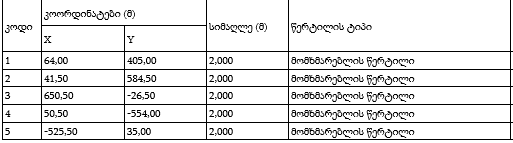 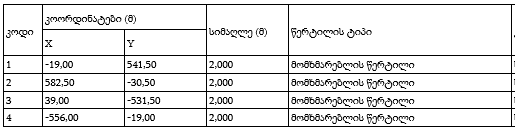 მავნე ნივთიერების კოდიდასახელებამავნე ნივთიერებათა ზღვრულად დასაშვები კონცენტრაციის წილი ობიექტიდანმავნე ნივთიერებათა ზღვრულად დასაშვები კონცენტრაციის წილი ობიექტიდანმავნე ნივთიერებათა ზღვრულად დასაშვები კონცენტრაციის წილი ობიექტიდანმავნე ნივთიერებათა ზღვრულად დასაშვები კონცენტრაციის წილი ობიექტიდანმავნე ნივთიერების კოდიდასახელებაუახლოესი დასახლებული პუნქტის საზღვარზე (1 უბანი)500 მ რადიუსის საზღვარზე(1 უბანი)უახლოესი დასახლებული პუნქტის საზღვარზე(2 უბანი)500 მ რადიუსის საზღვარზე(2 უბანი)1234560301აზოტის დიოქსიდი 0,220,18-0,170304აზოტის ოქსიდი0,020,01-0,010328ჭვარტლი0,020,02-0,020330გოგირდის დიოქსიდი 0,040,03-0,030333გოგირდწყალბადი0,00610,0038-0,00370337ნახშირბადის ოქსიდი0,00890,0069-0,00660703ბენზპირენი0,00340,00230,00021325ფორმალდეჰიდი0,00930,00640,00622732ნაჯერი ნახშირწყალბადების ნავთის ფრაქცია0,010,0083-0,00792754ნაჯერი ნახშირწყალბადები C12-C190,020,01-0,012902შეწონილი ნაწილაკები0,130,04-0,372908არაორგანული მტვერი SiO2 -ის შემცველობით 20-70%0,090,06--6035გოგირდწყალბადი, ფორმალდეჰიდი0,020,010,016043გოგირდის დიოქსიდი და გოგირდწყალბადი0,040,030,036046ნახშირბადის ოქსიდი და ცემენტის წარმოების მტვერი0,090,0762040,160,130,12გამოყოფის წყაროს დასახელებაგაფრქვევის წყაროს ნომერიზდგ-ს ნორმები 2022-2027 წლებისთვისზდგ-ს ნორმები 2022-2027 წლებისთვისზდგ-ს ნორმები 2022-2027 წლებისთვისგამოყოფის წყაროს დასახელებაგაფრქვევის წყაროს ნომერიგ/მ3გ/წმტ/წელი1234აზოტის დიოქსიდიაზოტის დიოქსიდიაზოტის დიოქსიდიაზოტის დიოქსიდიაზოტის დიოქსიდიტექნიკის მუშაობაგ-6-0,05250,377ტექნიკის მუშაობაგ-12-0,05250,377გენერატორიგ-130,1570,11040000,993600გენერატორიგ-140,1570,11040000,993600∑0,3140,32582,7412აზოტის ოქსიდიაზოტის ოქსიდიაზოტის ოქსიდიაზოტის ოქსიდიაზოტის ოქსიდიტექნიკის მუშაობაგ-6-0,00850,061ტექნიკის მუშაობაგ-12-0,00850,061გენერატორიგ-130,0250,01794000,161460გენერატორიგ-140,0250,01794000,161460∑0,050,052880,44492ჭვარტლიჭვარტლიჭვარტლიჭვარტლიჭვარტლიტექნიკის მუშაობაგ-6-0,00730,053ტექნიკის მუშაობაგ-12-0,00730,053გენერატორიგ-130,00770,00546250,049266გენერატორიგ-140,00770,00546250,049266∑0,03850,0255250,204532გოგირდის დიოქსიდიგოგირდის დიოქსიდიგოგირდის დიოქსიდიგოგირდის დიოქსიდიგოგირდის დიოქსიდიტექნიკის მუშაობაგ-6-0,00540,039ტექნიკის მუშაობაგ-12-0,00540,039გენერატორიგ-130,0540,03833330,345000გენერატორიგ-140,0540,03833330,345000∑0,1080,08746660,768გოგირდწყალბადიგოგირდწყალბადიგოგირდწყალბადიგოგირდწყალბადიგოგირდწყალბადისაწვავის ავზიგ-10,010,0000610,000002საწვავის ავზიგ-70,010,0000610,000002∑0,020.0001220.000004ნახშირბადის ოქსიდინახშირბადის ოქსიდინახშირბადის ოქსიდინახშირბადის ოქსიდინახშირბადის ოქსიდიტექნიკის მუშაობაგ-6-0,0440,313ტექნიკის მუშაობაგ-12-0,0440,313გენერატორიგ-130,1640,11500001,035გენერატორიგ-140,1640,11500001,035∑0,3280,3182,696ბენზ(ა)პირენიბენზ(ა)პირენიბენზ(ა)პირენიბენზ(ა)პირენიბენზ(ა)პირენიგენერატორიგ-130,00000140,00000010,0000011გენერატორიგ-140,00000140,00000010,0000011∑0,00000280,00000020,0000022ფორმალდეჰიდიფორმალდეჰიდიფორმალდეჰიდიფორმალდეჰიდიფორმალდეჰიდიგენერატორიგ-130,00190,00137360,011799გენერატორიგ-140,00190,00137360,011799∑0,00380,00274720,023598ნაჯერი ნახშირწყალბადების ნავთის ფრაქციანაჯერი ნახშირწყალბადების ნავთის ფრაქციანაჯერი ნახშირწყალბადების ნავთის ფრაქციანაჯერი ნახშირწყალბადების ნავთის ფრაქციანაჯერი ნახშირწყალბადების ნავთის ფრაქციატექნიკის მუშაობაგ-6-0,0130,089	ტექნიკის მუშაობაგ-12-0,0130,089გენერატორიგ-130,0460,03287080,295734გენერატორიგ-140,0460,03287080,295734∑0,0920,09174160,769468ნაჯერი ნახშირწყალბადების მძიმე ფრაქცია C12-C19ნაჯერი ნახშირწყალბადების მძიმე ფრაქცია C12-C19ნაჯერი ნახშირწყალბადების მძიმე ფრაქცია C12-C19ნაჯერი ნახშირწყალბადების მძიმე ფრაქცია C12-C19ნაჯერი ნახშირწყალბადების მძიმე ფრაქცია C12-C19საწვავის ავზიგ-13,90,01900000,000831საწვავის ავზიგ-73,90,02171680,0010281∑7,80,04071680,0018591შეწონილი ნაწილაკები შეწონილი ნაწილაკები შეწონილი ნაწილაკები შეწონილი ნაწილაკები შეწონილი ნაწილაკები ლენტა 15მგ-9-0,00570,017სახარჯი ბუნკერებიგ-10-0,020,063ქვიშა-ღორღის საწყობიგ-11-0,0450,073ბალასტის საწყობიგ-2-0,0450,05სამსხვრევის მიმღები  ბუნკერიგ-3-0,020,04სამსხვრევი გ-4-0,8162,352ლენტა 45 მგ-5-0,01720,035∑-0,96892,63არაორგანული მტვერი SiO2 –ის  20-70%  შემცველობითარაორგანული მტვერი SiO2 –ის  20-70%  შემცველობითარაორგანული მტვერი SiO2 –ის  20-70%  შემცველობითარაორგანული მტვერი SiO2 –ის  20-70%  შემცველობითარაორგანული მტვერი SiO2 –ის  20-70%  შემცველობითცემენტის სილოსიგ-80,1670,0140,016მავნე ნივთიერებათა დასახელებაზდგ-ს ნორმები 2022-2027 წლებისთვისზდგ-ს ნორმები 2022-2027 წლებისთვისზდგ-ს ნორმები 2022-2027 წლებისთვისმავნე ნივთიერებათა დასახელებაგ/მ3გ/წმტ/წელი1234აზოტის დიოქსიდი 0,3140,32582.741აზოტის ოქსიდი0,050,052880.445ჭვარტლი0,050,0255250.204532გოგირდის დიოქსიდი 0,1080,08746660.768გოგირდწყალბადი0,020.0001220.000004ნახშირბადის ოქსიდი0,3280,3182.696ბენზპირენი0,00000280,00000020.0000022ფორმალდეჰიდი0,00380,00274720.024ნაჯერი ნახშირწყალბადების ნავთის ფრაქცია0,0920,09174160.769ნაჯერი ნახშირწყალბადები C12-C197,80,04343360.0018შეწონილი ნაწილაკები-0,96892.63არაორგანული მტვერი SiO2 -ის შემცველობით 20-70%0,1670,0140.016∑∑8,9331,9310,295УПРЗА «ЭКОЛОГ», версия 4
Copyright © 1990-2019 ФИРМА «ИНТЕГРАЛ»УПРЗА «ЭКОЛОГ», версия 4
Copyright © 1990-2019 ФИРМА «ИНТЕГРАЛ»საწარმო: ბეტონის კვანძისაწარმო: ბეტონის კვანძიქალაქი: ამბროლაურიქალაქი: ამბროლაურირაიონი: 0, ახალი რაიონირაიონი: 0, ახალი რაიონისაწარმოს მისამართი:საწარმოს მისამართი:შეიმუშავა:შეიმუშავა:დარგი:დარგი:ნორმატიული სანიტარული ზონა: 500 მნორმატიული სანიტარული ზონა: 500 მსაწყისი მონაცემების შეყვანა: ახალი ვარიანტი საწყისი მონაცემებისსაწყისი მონაცემების შეყვანა: ახალი ვარიანტი საწყისი მონაცემებისგაანგარიშების ვარიანტი: მშენებლობის პროცესიგაანგარიშების ვარიანტი: მშენებლობის პროცესისაანგარიშო კონსტანტები: E1= 0,01, E2=0,01, E3=0,01, S=999999,99 კვ.კმ.საანგარიშო კონსტანტები: E1= 0,01, E2=0,01, E3=0,01, S=999999,99 კვ.კმ.ანგარიში: Расчет рассеивания по ОНД-86» (лето)ანგარიში: Расчет рассеивания по ОНД-86» (лето)მეტეოროლოგიური პარამეტრებიმეტეოროლოგიური პარამეტრებიგარე ჰაერის საშუალო მინიმალური ტემპერატურა ყველაზე ცივი თვისთვის, °C:-0,3გარე ჰაერის საშუალო მაქსიმალური ტემპერატურა ყველაზე ცხელი თვისთვის, °C:28,8კოეფიციენტი А, დამოკიდებული ატმოსფეროს სტრატიფიკაციის ტემპერატურაზე:200.U* – ქარის სიჩქარე მოცემული ადგილმდებარეობისათვის, რომლის გადამეტების განმეორებადობა 5%-ის ფარგლებშია, მ/წმ:12,5.ატმოსფერული ჰაერის სიმკვრივე1,29.ბგერის სიჩქარე (მ/წმ)331.გაფრქვევის წყაროთა პარამეტრებიგაფრქვევის წყაროთა პარამეტრებიგაფრქვევის წყაროთა პარამეტრებიგაფრქვევის წყაროთა პარამეტრებიგაფრქვევის წყაროთა პარამეტრებიგაფრქვევის წყაროთა პარამეტრებიგაფრქვევის წყაროთა პარამეტრებიგაფრქვევის წყაროთა პარამეტრებიგაფრქვევის წყაროთა პარამეტრებიგაფრქვევის წყაროთა პარამეტრებიგაფრქვევის წყაროთა პარამეტრებიგაფრქვევის წყაროთა პარამეტრებიგაფრქვევის წყაროთა პარამეტრებიგაფრქვევის წყაროთა პარამეტრებიგაფრქვევის წყაროთა პარამეტრებიგაფრქვევის წყაროთა პარამეტრებიგაფრქვევის წყაროთა პარამეტრებიგაფრქვევის წყაროთა პარამეტრებიგაფრქვევის წყაროთა პარამეტრებიგაფრქვევის წყაროთა პარამეტრებიგაფრქვევის წყაროთა პარამეტრებიგაფრქვევის წყაროთა პარამეტრებიგაფრქვევის წყაროთა პარამეტრებიგაფრქვევის წყაროთა პარამეტრებიგაფრქვევის წყაროთა პარამეტრებიგაფრქვევის წყაროთა პარამეტრებიგაფრქვევის წყაროთა პარამეტრებიგათვალისწინებული საკითხები:
"%"  - წყარო გათვალისწინებულია ფონის გამორიცხვით;"+"  - წყარო გათვალისწინებულია ფონის გამორიცხვის გარეშე;"-"  - წყარო არ არის გათვალისწინებული და მისი წვლილი არაა შეტანილი ფონში.გათვალისწინებული საკითხები:
"%"  - წყარო გათვალისწინებულია ფონის გამორიცხვით;"+"  - წყარო გათვალისწინებულია ფონის გამორიცხვის გარეშე;"-"  - წყარო არ არის გათვალისწინებული და მისი წვლილი არაა შეტანილი ფონში.გათვალისწინებული საკითხები:
"%"  - წყარო გათვალისწინებულია ფონის გამორიცხვით;"+"  - წყარო გათვალისწინებულია ფონის გამორიცხვის გარეშე;"-"  - წყარო არ არის გათვალისწინებული და მისი წვლილი არაა შეტანილი ფონში.გათვალისწინებული საკითხები:
"%"  - წყარო გათვალისწინებულია ფონის გამორიცხვით;"+"  - წყარო გათვალისწინებულია ფონის გამორიცხვის გარეშე;"-"  - წყარო არ არის გათვალისწინებული და მისი წვლილი არაა შეტანილი ფონში.გათვალისწინებული საკითხები:
"%"  - წყარო გათვალისწინებულია ფონის გამორიცხვით;"+"  - წყარო გათვალისწინებულია ფონის გამორიცხვის გარეშე;"-"  - წყარო არ არის გათვალისწინებული და მისი წვლილი არაა შეტანილი ფონში.გათვალისწინებული საკითხები:
"%"  - წყარო გათვალისწინებულია ფონის გამორიცხვით;"+"  - წყარო გათვალისწინებულია ფონის გამორიცხვის გარეშე;"-"  - წყარო არ არის გათვალისწინებული და მისი წვლილი არაა შეტანილი ფონში.გათვალისწინებული საკითხები:
"%"  - წყარო გათვალისწინებულია ფონის გამორიცხვით;"+"  - წყარო გათვალისწინებულია ფონის გამორიცხვის გარეშე;"-"  - წყარო არ არის გათვალისწინებული და მისი წვლილი არაა შეტანილი ფონში.გათვალისწინებული საკითხები:
"%"  - წყარო გათვალისწინებულია ფონის გამორიცხვით;"+"  - წყარო გათვალისწინებულია ფონის გამორიცხვის გარეშე;"-"  - წყარო არ არის გათვალისწინებული და მისი წვლილი არაა შეტანილი ფონში.გათვალისწინებული საკითხები:
"%"  - წყარო გათვალისწინებულია ფონის გამორიცხვით;"+"  - წყარო გათვალისწინებულია ფონის გამორიცხვის გარეშე;"-"  - წყარო არ არის გათვალისწინებული და მისი წვლილი არაა შეტანილი ფონში.გათვალისწინებული საკითხები:
"%"  - წყარო გათვალისწინებულია ფონის გამორიცხვით;"+"  - წყარო გათვალისწინებულია ფონის გამორიცხვის გარეშე;"-"  - წყარო არ არის გათვალისწინებული და მისი წვლილი არაა შეტანილი ფონში.გათვალისწინებული საკითხები:
"%"  - წყარო გათვალისწინებულია ფონის გამორიცხვით;"+"  - წყარო გათვალისწინებულია ფონის გამორიცხვის გარეშე;"-"  - წყარო არ არის გათვალისწინებული და მისი წვლილი არაა შეტანილი ფონში.გათვალისწინებული საკითხები:
"%"  - წყარო გათვალისწინებულია ფონის გამორიცხვით;"+"  - წყარო გათვალისწინებულია ფონის გამორიცხვის გარეშე;"-"  - წყარო არ არის გათვალისწინებული და მისი წვლილი არაა შეტანილი ფონში.წყაროთა ტიპები:
1 - წერტილოვანი;2 - წრფივი;3 - არაორგანიზებული;4 - წერტილოვანი წყაროების ერთობლიობა, გათვლისთვის გაერთიანებული ერთ სიბრტყულ წყაროდ;5 - არაორგანიზებული, დროში ცვლადი სიმძლავრის გაფრქვევით;6 - წერტილოვანი, ქოლგისებური ან ჰორიზონტალურად მიმართული გაფრქვევით;7 - ქოლგისებური ან ჰორიზონტალურად მიმართული გაფრქვევის მქონე წერტილოვანი წყაროების ერთობლიობა;8 - ავტომაგისტრალი; 9 - წერტილოვანი ჰორიზონტალური გაფქვევით; 10 - ჩირაღდანი.წყაროთა ტიპები:
1 - წერტილოვანი;2 - წრფივი;3 - არაორგანიზებული;4 - წერტილოვანი წყაროების ერთობლიობა, გათვლისთვის გაერთიანებული ერთ სიბრტყულ წყაროდ;5 - არაორგანიზებული, დროში ცვლადი სიმძლავრის გაფრქვევით;6 - წერტილოვანი, ქოლგისებური ან ჰორიზონტალურად მიმართული გაფრქვევით;7 - ქოლგისებური ან ჰორიზონტალურად მიმართული გაფრქვევის მქონე წერტილოვანი წყაროების ერთობლიობა;8 - ავტომაგისტრალი; 9 - წერტილოვანი ჰორიზონტალური გაფქვევით; 10 - ჩირაღდანი.წყაროთა ტიპები:
1 - წერტილოვანი;2 - წრფივი;3 - არაორგანიზებული;4 - წერტილოვანი წყაროების ერთობლიობა, გათვლისთვის გაერთიანებული ერთ სიბრტყულ წყაროდ;5 - არაორგანიზებული, დროში ცვლადი სიმძლავრის გაფრქვევით;6 - წერტილოვანი, ქოლგისებური ან ჰორიზონტალურად მიმართული გაფრქვევით;7 - ქოლგისებური ან ჰორიზონტალურად მიმართული გაფრქვევის მქონე წერტილოვანი წყაროების ერთობლიობა;8 - ავტომაგისტრალი; 9 - წერტილოვანი ჰორიზონტალური გაფქვევით; 10 - ჩირაღდანი.წყაროთა ტიპები:
1 - წერტილოვანი;2 - წრფივი;3 - არაორგანიზებული;4 - წერტილოვანი წყაროების ერთობლიობა, გათვლისთვის გაერთიანებული ერთ სიბრტყულ წყაროდ;5 - არაორგანიზებული, დროში ცვლადი სიმძლავრის გაფრქვევით;6 - წერტილოვანი, ქოლგისებური ან ჰორიზონტალურად მიმართული გაფრქვევით;7 - ქოლგისებური ან ჰორიზონტალურად მიმართული გაფრქვევის მქონე წერტილოვანი წყაროების ერთობლიობა;8 - ავტომაგისტრალი; 9 - წერტილოვანი ჰორიზონტალური გაფქვევით; 10 - ჩირაღდანი.წყაროთა ტიპები:
1 - წერტილოვანი;2 - წრფივი;3 - არაორგანიზებული;4 - წერტილოვანი წყაროების ერთობლიობა, გათვლისთვის გაერთიანებული ერთ სიბრტყულ წყაროდ;5 - არაორგანიზებული, დროში ცვლადი სიმძლავრის გაფრქვევით;6 - წერტილოვანი, ქოლგისებური ან ჰორიზონტალურად მიმართული გაფრქვევით;7 - ქოლგისებური ან ჰორიზონტალურად მიმართული გაფრქვევის მქონე წერტილოვანი წყაროების ერთობლიობა;8 - ავტომაგისტრალი; 9 - წერტილოვანი ჰორიზონტალური გაფქვევით; 10 - ჩირაღდანი.წყაროთა ტიპები:
1 - წერტილოვანი;2 - წრფივი;3 - არაორგანიზებული;4 - წერტილოვანი წყაროების ერთობლიობა, გათვლისთვის გაერთიანებული ერთ სიბრტყულ წყაროდ;5 - არაორგანიზებული, დროში ცვლადი სიმძლავრის გაფრქვევით;6 - წერტილოვანი, ქოლგისებური ან ჰორიზონტალურად მიმართული გაფრქვევით;7 - ქოლგისებური ან ჰორიზონტალურად მიმართული გაფრქვევის მქონე წერტილოვანი წყაროების ერთობლიობა;8 - ავტომაგისტრალი; 9 - წერტილოვანი ჰორიზონტალური გაფქვევით; 10 - ჩირაღდანი.წყაროთა ტიპები:
1 - წერტილოვანი;2 - წრფივი;3 - არაორგანიზებული;4 - წერტილოვანი წყაროების ერთობლიობა, გათვლისთვის გაერთიანებული ერთ სიბრტყულ წყაროდ;5 - არაორგანიზებული, დროში ცვლადი სიმძლავრის გაფრქვევით;6 - წერტილოვანი, ქოლგისებური ან ჰორიზონტალურად მიმართული გაფრქვევით;7 - ქოლგისებური ან ჰორიზონტალურად მიმართული გაფრქვევის მქონე წერტილოვანი წყაროების ერთობლიობა;8 - ავტომაგისტრალი; 9 - წერტილოვანი ჰორიზონტალური გაფქვევით; 10 - ჩირაღდანი.წყაროთა ტიპები:
1 - წერტილოვანი;2 - წრფივი;3 - არაორგანიზებული;4 - წერტილოვანი წყაროების ერთობლიობა, გათვლისთვის გაერთიანებული ერთ სიბრტყულ წყაროდ;5 - არაორგანიზებული, დროში ცვლადი სიმძლავრის გაფრქვევით;6 - წერტილოვანი, ქოლგისებური ან ჰორიზონტალურად მიმართული გაფრქვევით;7 - ქოლგისებური ან ჰორიზონტალურად მიმართული გაფრქვევის მქონე წერტილოვანი წყაროების ერთობლიობა;8 - ავტომაგისტრალი; 9 - წერტილოვანი ჰორიზონტალური გაფქვევით; 10 - ჩირაღდანი.წყაროთა ტიპები:
1 - წერტილოვანი;2 - წრფივი;3 - არაორგანიზებული;4 - წერტილოვანი წყაროების ერთობლიობა, გათვლისთვის გაერთიანებული ერთ სიბრტყულ წყაროდ;5 - არაორგანიზებული, დროში ცვლადი სიმძლავრის გაფრქვევით;6 - წერტილოვანი, ქოლგისებური ან ჰორიზონტალურად მიმართული გაფრქვევით;7 - ქოლგისებური ან ჰორიზონტალურად მიმართული გაფრქვევის მქონე წერტილოვანი წყაროების ერთობლიობა;8 - ავტომაგისტრალი; 9 - წერტილოვანი ჰორიზონტალური გაფქვევით; 10 - ჩირაღდანი.წყაროთა ტიპები:
1 - წერტილოვანი;2 - წრფივი;3 - არაორგანიზებული;4 - წერტილოვანი წყაროების ერთობლიობა, გათვლისთვის გაერთიანებული ერთ სიბრტყულ წყაროდ;5 - არაორგანიზებული, დროში ცვლადი სიმძლავრის გაფრქვევით;6 - წერტილოვანი, ქოლგისებური ან ჰორიზონტალურად მიმართული გაფრქვევით;7 - ქოლგისებური ან ჰორიზონტალურად მიმართული გაფრქვევის მქონე წერტილოვანი წყაროების ერთობლიობა;8 - ავტომაგისტრალი; 9 - წერტილოვანი ჰორიზონტალური გაფქვევით; 10 - ჩირაღდანი.წყაროთა ტიპები:
1 - წერტილოვანი;2 - წრფივი;3 - არაორგანიზებული;4 - წერტილოვანი წყაროების ერთობლიობა, გათვლისთვის გაერთიანებული ერთ სიბრტყულ წყაროდ;5 - არაორგანიზებული, დროში ცვლადი სიმძლავრის გაფრქვევით;6 - წერტილოვანი, ქოლგისებური ან ჰორიზონტალურად მიმართული გაფრქვევით;7 - ქოლგისებური ან ჰორიზონტალურად მიმართული გაფრქვევის მქონე წერტილოვანი წყაროების ერთობლიობა;8 - ავტომაგისტრალი; 9 - წერტილოვანი ჰორიზონტალური გაფქვევით; 10 - ჩირაღდანი.წყაროთა ტიპები:
1 - წერტილოვანი;2 - წრფივი;3 - არაორგანიზებული;4 - წერტილოვანი წყაროების ერთობლიობა, გათვლისთვის გაერთიანებული ერთ სიბრტყულ წყაროდ;5 - არაორგანიზებული, დროში ცვლადი სიმძლავრის გაფრქვევით;6 - წერტილოვანი, ქოლგისებური ან ჰორიზონტალურად მიმართული გაფრქვევით;7 - ქოლგისებური ან ჰორიზონტალურად მიმართული გაფრქვევის მქონე წერტილოვანი წყაროების ერთობლიობა;8 - ავტომაგისტრალი; 9 - წერტილოვანი ჰორიზონტალური გაფქვევით; 10 - ჩირაღდანი.წყაროთა ტიპები:
1 - წერტილოვანი;2 - წრფივი;3 - არაორგანიზებული;4 - წერტილოვანი წყაროების ერთობლიობა, გათვლისთვის გაერთიანებული ერთ სიბრტყულ წყაროდ;5 - არაორგანიზებული, დროში ცვლადი სიმძლავრის გაფრქვევით;6 - წერტილოვანი, ქოლგისებური ან ჰორიზონტალურად მიმართული გაფრქვევით;7 - ქოლგისებური ან ჰორიზონტალურად მიმართული გაფრქვევის მქონე წერტილოვანი წყაროების ერთობლიობა;8 - ავტომაგისტრალი; 9 - წერტილოვანი ჰორიზონტალური გაფქვევით; 10 - ჩირაღდანი.წყაროთა ტიპები:
1 - წერტილოვანი;2 - წრფივი;3 - არაორგანიზებული;4 - წერტილოვანი წყაროების ერთობლიობა, გათვლისთვის გაერთიანებული ერთ სიბრტყულ წყაროდ;5 - არაორგანიზებული, დროში ცვლადი სიმძლავრის გაფრქვევით;6 - წერტილოვანი, ქოლგისებური ან ჰორიზონტალურად მიმართული გაფრქვევით;7 - ქოლგისებური ან ჰორიზონტალურად მიმართული გაფრქვევის მქონე წერტილოვანი წყაროების ერთობლიობა;8 - ავტომაგისტრალი; 9 - წერტილოვანი ჰორიზონტალური გაფქვევით; 10 - ჩირაღდანი.წყაროთა ტიპები:
1 - წერტილოვანი;2 - წრფივი;3 - არაორგანიზებული;4 - წერტილოვანი წყაროების ერთობლიობა, გათვლისთვის გაერთიანებული ერთ სიბრტყულ წყაროდ;5 - არაორგანიზებული, დროში ცვლადი სიმძლავრის გაფრქვევით;6 - წერტილოვანი, ქოლგისებური ან ჰორიზონტალურად მიმართული გაფრქვევით;7 - ქოლგისებური ან ჰორიზონტალურად მიმართული გაფრქვევის მქონე წერტილოვანი წყაროების ერთობლიობა;8 - ავტომაგისტრალი; 9 - წერტილოვანი ჰორიზონტალური გაფქვევით; 10 - ჩირაღდანი.აღრიცხვა ანგარიშისასწყაროს #წყაროს დასახელებავარიანტიტიპიწყაროს სიმაღ.
(მ)დიამეტრი
(მ)დიამეტრი
(მ)აირ-ჰაეროვანი ნარევის მოცულ.(მ3)აირ-ჰაეროვანი ნარევის სიჩქარე(მ/წმ)აირ-ჰაეროვანი ნარევის სიჩქარე(მ/წმ)აირ-ჰაეროვანი ნარევის სიმკვრივე (კგ/მ3)აირ-ჰაეროვანი ნარევის სიმკვრივე (კგ/მ3)აირ-ჰაეროვანი ნარევის სიმკვრივე (კგ/მ3)აირ-ჰაეროვანი ნაერევის ტემპერ.
(°С)წყაროს სიგანე
(მ)წყაროს სიგანე
(მ)გაფრქვევის გადახრა (გრადუსი)გაფრქვევის გადახრა (გრადუსი)გაფრქვევის გადახრა (გრადუსი)კოეფ.
რელიეფიკოორდინატებიკოორდინატებიკოორდინატებიკოორდინატებიკოორდინატებიკოორდინატებიაღრიცხვა ანგარიშისასწყაროს #წყაროს დასახელებავარიანტიტიპიწყაროს სიმაღ.
(მ)დიამეტრი
(მ)დიამეტრი
(მ)აირ-ჰაეროვანი ნარევის მოცულ.(მ3)აირ-ჰაეროვანი ნარევის სიჩქარე(მ/წმ)აირ-ჰაეროვანი ნარევის სიჩქარე(მ/წმ)აირ-ჰაეროვანი ნარევის სიმკვრივე (კგ/მ3)აირ-ჰაეროვანი ნარევის სიმკვრივე (კგ/მ3)აირ-ჰაეროვანი ნარევის სიმკვრივე (კგ/მ3)აირ-ჰაეროვანი ნაერევის ტემპერ.
(°С)წყაროს სიგანე
(მ)წყაროს სიგანე
(მ)გაფრქვევის გადახრა (გრადუსი)გაფრქვევის გადახრა (გრადუსი)გაფრქვევის გადახრა (გრადუსი)კოეფ.
რელიეფი(მ) X1(მ) Y1(მ) Y1(მ) X2(მ) X2(მ) Y2აღრიცხვა ანგარიშისასწყაროს #წყაროს დასახელებავარიანტიტიპიწყაროს სიმაღ.
(მ)დიამეტრი
(მ)დიამეტრი
(მ)აირ-ჰაეროვანი ნარევის მოცულ.(მ3)აირ-ჰაეროვანი ნარევის სიჩქარე(მ/წმ)აირ-ჰაეროვანი ნარევის სიჩქარე(მ/წმ)აირ-ჰაეროვანი ნარევის სიმკვრივე (კგ/მ3)აირ-ჰაეროვანი ნარევის სიმკვრივე (კგ/მ3)აირ-ჰაეროვანი ნარევის სიმკვრივე (კგ/მ3)აირ-ჰაეროვანი ნაერევის ტემპერ.
(°С)წყაროს სიგანე
(მ)წყაროს სიგანე
(მ)კუთხემიმართულებამიმართულებაკოეფ.
რელიეფი(მ) X1(მ) Y1(მ) Y1(მ) X2(მ) X2(მ) Y2მოედ. # საამქ. # 0მოედ. # საამქ. # 0მოედ. # საამქ. # 0მოედ. # საამქ. # 0მოედ. # საამქ. # 0მოედ. # საამქ. # 0მოედ. # საამქ. # 0მოედ. # საამქ. # 0მოედ. # საამქ. # 0მოედ. # საამქ. # 0მოედ. # საამქ. # 0მოედ. # საამქ. # 0მოედ. # საამქ. # 0მოედ. # საამქ. # 0მოედ. # საამქ. # 0მოედ. # საამქ. # 0მოედ. # საამქ. # 0მოედ. # საამქ. # 0მოედ. # საამქ. # 0მოედ. # საამქ. # 0მოედ. # საამქ. # 0მოედ. # საამქ. # 0მოედ. # საამქ. # 0მოედ. # საამქ. # 0მოედ. # საამქ. # 0მოედ. # საამქ. # 0მოედ. # საამქ. # 0%7დიზელის რეზერვუარი112,0000,2500,2500,0060,1120,1121,2901,2901,29030,0000,0000,000---10,000,000,000,000,000,00ნივთ. კოდინივთ. კოდინივთიერების სახელინივთიერების სახელინივთიერების სახელინივთიერების სახელინივთიერების სახელიგაფრქვევა (გ/წმ)გაფრქვევა (გ/წმ)გაფრქვევა (გ/წმ)გაფრქვევა (ტ/წლ)გაფრქვევა (ტ/წლ)გაფრქვევა (ტ/წლ)Fზაფხულიზაფხულიზაფხულიზაფხულიზაფხულიზაფხულიზაფხულიზამთარიზამთარიზამთარიზამთარიზამთარიზამთარინივთ. კოდინივთ. კოდინივთიერების სახელინივთიერების სახელინივთიერების სახელინივთიერების სახელინივთიერების სახელიგაფრქვევა (გ/წმ)გაფრქვევა (გ/წმ)გაფრქვევა (გ/წმ)გაფრქვევა (ტ/წლ)გაფრქვევა (ტ/წლ)გაფრქვევა (ტ/წლ)FCm/ზდკCm/ზდკXmXmXmUmUmCm/ზდკCm/ზდკXmXmUmUm03330333დიჰიდროსულფიდი (გოგირდწყალბადი)დიჰიდროსულფიდი (გოგირდწყალბადი)დიჰიდროსულფიდი (გოგირდწყალბადი)დიჰიდროსულფიდი (გოგირდწყალბადი)დიჰიდროსულფიდი (გოგირდწყალბადი)0,0000610,0000610,0000610,00000290,00000290,000002911,061,065,1955,1955,1950,5000,5001,061,065,1955,1950,5000,50027542754ნაჯერი ნახშირწყალბადები C12-C19ნაჯერი ნახშირწყალბადები C12-C19ნაჯერი ნახშირწყალბადები C12-C19ნაჯერი ნახშირწყალბადები C12-C19ნაჯერი ნახშირწყალბადები C12-C190,02171680,02171680,02171680,00102810,00102810,001028112,942,945,1955,1955,1950,5000,5002,942,945,1955,1950,5000,500%8ცემსილოსები1110,0000,2500,2500,0831,6911,6911,2901,2901,29030,0000,0000,000---1107,0016,0016,000,000,000,00ნივთ. კოდინივთ. კოდინივთიერების სახელინივთიერების სახელინივთიერების სახელინივთიერების სახელინივთიერების სახელიგაფრქვევა (გ/წმ)გაფრქვევა (გ/წმ)გაფრქვევა (გ/წმ)გაფრქვევა (ტ/წლ)გაფრქვევა (ტ/წლ)გაფრქვევა (ტ/წლ)Fზაფხულიზაფხულიზაფხულიზაფხულიზაფხულიზაფხულიზაფხულიზამთარიზამთარიზამთარიზამთარიზამთარიზამთარინივთ. კოდინივთ. კოდინივთიერების სახელინივთიერების სახელინივთიერების სახელინივთიერების სახელინივთიერების სახელიგაფრქვევა (გ/წმ)გაფრქვევა (გ/წმ)გაფრქვევა (გ/წმ)გაფრქვევა (ტ/წლ)გაფრქვევა (ტ/წლ)გაფრქვევა (ტ/წლ)FCm/ზდკCm/ზდკXmXmXmUmUmCm/ზდკCm/ზდკXmXmUmUm29082908არაორგანული მტვერი: 70-20% SiO2არაორგანული მტვერი: 70-20% SiO2არაორგანული მტვერი: 70-20% SiO2არაორგანული მტვერი: 70-20% SiO2არაორგანული მტვერი: 70-20% SiO20,014000000,014000000,014000000,0160000,0160000,01600011,411,4128,34228,34228,3420,5000,5001,411,4128,34228,3420,5000,500%9ლენტა  15 მ.112,0000,0000,0000,0000,0000,0001,2901,2901,2900,0001,0001,000---1105,5023,5023,50109,50109,5038,50ნივთ. კოდინივთ. კოდინივთიერების სახელინივთიერების სახელინივთიერების სახელინივთიერების სახელინივთიერების სახელიგაფრქვევა (გ/წმ)გაფრქვევა (გ/წმ)გაფრქვევა (გ/წმ)გაფრქვევა (ტ/წლ)გაფრქვევა (ტ/წლ)გაფრქვევა (ტ/წლ)Fზაფხულიზაფხულიზაფხულიზაფხულიზაფხულიზაფხულიზაფხულიზამთარიზამთარიზამთარიზამთარიზამთარიზამთარინივთ. კოდინივთ. კოდინივთიერების სახელინივთიერების სახელინივთიერების სახელინივთიერების სახელინივთიერების სახელიგაფრქვევა (გ/წმ)გაფრქვევა (გ/წმ)გაფრქვევა (გ/წმ)გაფრქვევა (ტ/წლ)გაფრქვევა (ტ/წლ)გაფრქვევა (ტ/წლ)FCm/ზდკCm/ზდკXmXmXmUmUmCm/ზდკCm/ზდკXmXmUmUm29022902შეწონილი ნაწილაკებიშეწონილი ნაწილაკებიშეწონილი ნაწილაკებიშეწონილი ნაწილაკებიშეწონილი ნაწილაკები0,00570000,00570000,00570000,0170000,0170000,01700031,221,225,7005,7005,7000,5000,5001,221,225,7005,7000,5000,500%10სახარჯი ბუნკერი112,0000,0000,0000,0000,0000,0001,2901,2901,2900,0003,0003,000---1111,5048,5048,50110,00110,0040,50ნივთ. კოდინივთ. კოდინივთიერების სახელინივთიერების სახელინივთიერების სახელინივთიერების სახელინივთიერების სახელიგაფრქვევა (გ/წმ)გაფრქვევა (გ/წმ)გაფრქვევა (გ/წმ)გაფრქვევა (ტ/წლ)გაფრქვევა (ტ/წლ)გაფრქვევა (ტ/წლ)Fზაფხულიზაფხულიზაფხულიზაფხულიზაფხულიზაფხულიზაფხულიზამთარიზამთარიზამთარიზამთარიზამთარიზამთარინივთ. კოდინივთ. კოდინივთიერების სახელინივთიერების სახელინივთიერების სახელინივთიერების სახელინივთიერების სახელიგაფრქვევა (გ/წმ)გაფრქვევა (გ/წმ)გაფრქვევა (გ/წმ)გაფრქვევა (ტ/წლ)გაფრქვევა (ტ/წლ)გაფრქვევა (ტ/წლ)FCm/ზდკCm/ზდკXmXmXmUmUmCm/ზდკCm/ზდკXmXmUmUm29022902შეწონილი ნაწილაკებიშეწონილი ნაწილაკებიშეწონილი ნაწილაკებიშეწონილი ნაწილაკებიშეწონილი ნაწილაკები0,02000000,02000000,02000000,0630000,0630000,06300034,294,295,7005,7005,7000,5000,5004,294,295,7005,7000,5000,500%11ქვიშა ღორღის საწყობი112,0000,0000,0000,0000,0000,0001,2901,2901,2900,00010,00010,000---1115,0054,5054,50134,00134,0052,00ნივთ. კოდინივთ. კოდინივთიერების სახელინივთიერების სახელინივთიერების სახელინივთიერების სახელინივთიერების სახელიგაფრქვევა (გ/წმ)გაფრქვევა (გ/წმ)გაფრქვევა (გ/წმ)გაფრქვევა (ტ/წლ)გაფრქვევა (ტ/წლ)გაფრქვევა (ტ/წლ)Fზაფხულიზაფხულიზაფხულიზაფხულიზაფხულიზაფხულიზაფხულიზამთარიზამთარიზამთარიზამთარიზამთარიზამთარინივთ. კოდინივთ. კოდინივთიერების სახელინივთიერების სახელინივთიერების სახელინივთიერების სახელინივთიერების სახელიგაფრქვევა (გ/წმ)გაფრქვევა (გ/წმ)გაფრქვევა (გ/წმ)გაფრქვევა (ტ/წლ)გაფრქვევა (ტ/წლ)გაფრქვევა (ტ/წლ)FCm/ზდკCm/ზდკXmXmXmUmUmCm/ზდკCm/ზდკXmXmUmUm29022902შეწონილი ნაწილაკებიშეწონილი ნაწილაკებიშეწონილი ნაწილაკებიშეწონილი ნაწილაკებიშეწონილი ნაწილაკები0,04500000,04500000,04500000,0730000,07300039,649,645,7005,7005,7000,5000,5009,649,645,7005,7000,5000,500%12ტექნიკის მუშობა115,0000,0000,0000,0000,0000,0001,2901,2900,00030,00030,000---129,50-30,00-30,0057,0057,0018,00ნივთ. კოდინივთ. კოდინივთიერების სახელინივთიერების სახელინივთიერების სახელინივთიერების სახელინივთიერების სახელიგაფრქვევა (გ/წმ)გაფრქვევა (გ/წმ)გაფრქვევა (გ/წმ)გაფრქვევა (ტ/წლ)გაფრქვევა (ტ/წლ)Fზაფხულიზაფხულიზაფხულიზაფხულიზაფხულიზაფხულიზაფხულიზამთარიზამთარიზამთარიზამთარიზამთარიზამთარინივთ. კოდინივთ. კოდინივთიერების სახელინივთიერების სახელინივთიერების სახელინივთიერების სახელინივთიერების სახელიგაფრქვევა (გ/წმ)გაფრქვევა (გ/წმ)გაფრქვევა (გ/წმ)გაფრქვევა (ტ/წლ)გაფრქვევა (ტ/წლ)FCm/ზდკCm/ზდკXmXmXmUmUmCm/ზდკCm/ზდკXmXmUmUm03010301აზოტის დიოქსიდი (აზოტის (IV) ოქსიდი)აზოტის დიოქსიდი (აზოტის (IV) ოქსიდი)აზოტის დიოქსიდი (აზოტის (IV) ოქსიდი)აზოტის დიოქსიდი (აზოტის (IV) ოქსიდი)აზოტის დიოქსიდი (აზოტის (IV) ოქსიდი)0,05250000,05250000,05250000,3770000,37700011,111,1128,50028,50028,5000,5000,5001,111,1128,50028,5000,5000,50003040304აზოტის (II) ოქსიდი (აზოტის ოქსიდი)აზოტის (II) ოქსიდი (აზოტის ოქსიდი)აზოტის (II) ოქსიდი (აზოტის ოქსიდი)აზოტის (II) ოქსიდი (აზოტის ოქსიდი)აზოტის (II) ოქსიდი (აზოტის ოქსიდი)0,00850000,00850000,00850000,0610000,06100010,090,0928,50028,50028,5000,5000,5000,090,0928,50028,5000,5000,50003280328ნახშირბადი (ჭვარტლი)ნახშირბადი (ჭვარტლი)ნახშირბადი (ჭვარტლი)ნახშირბადი (ჭვარტლი)ნახშირბადი (ჭვარტლი)0,00730000,00730000,00730000,0530000,05300010,200,2028,50028,50028,5000,5000,5000,200,2028,50028,5000,5000,50003300330გოგირდის დიოქსიდი (გოგირდის ანჰიდრიდი)გოგირდის დიოქსიდი (გოგირდის ანჰიდრიდი)გოგირდის დიოქსიდი (გოგირდის ანჰიდრიდი)გოგირდის დიოქსიდი (გოგირდის ანჰიდრიდი)გოგირდის დიოქსიდი (გოგირდის ანჰიდრიდი)0,00540000,00540000,00540000,0390000,03900010,060,0628,50028,50028,5000,5000,5000,060,0628,50028,5000,5000,50003370337ნახშირბადის ოქსიდინახშირბადის ოქსიდინახშირბადის ოქსიდინახშირბადის ოქსიდინახშირბადის ოქსიდი0,04400000,04400000,04400000,3130000,31300010,040,0428,50028,50028,5000,5000,5000,040,0428,50028,5000,5000,50027322732ნავთის ფრაქციანავთის ფრაქციანავთის ფრაქციანავთის ფრაქციანავთის ფრაქცია0,01300000,01300000,01300000,0890000,08900010,050,0528,50028,50028,5000,5000,5000,050,0528,50028,5000,5000,500%13დიზ.გენერატორი113,0000,2500,2500,70014,26014,2601,2901,290450,0000,0000,000---1-5,50-4,00-4,000,000,000,00ნივთ. კოდინივთ. კოდინივთიერების სახელინივთიერების სახელინივთიერების სახელინივთიერების სახელინივთიერების სახელიგაფრქვევა (გ/წმ)გაფრქვევა (გ/წმ)გაფრქვევა (გ/წმ)გაფრქვევა (ტ/წლ)გაფრქვევა (ტ/წლ)Fზაფხულიზაფხულიზაფხულიზაფხულიზაფხულიზაფხულიზაფხულიზამთარიზამთარიზამთარიზამთარიზამთარიზამთარინივთ. კოდინივთ. კოდინივთიერების სახელინივთიერების სახელინივთიერების სახელინივთიერების სახელინივთიერების სახელიგაფრქვევა (გ/წმ)გაფრქვევა (გ/წმ)გაფრქვევა (გ/წმ)გაფრქვევა (ტ/წლ)გაფრქვევა (ტ/წლ)FCm/ზდკCm/ზდკXmXmXmUmUmCm/ზდკCm/ზდკXmXmUmUm03010301აზოტის დიოქსიდი (აზოტის (IV) ოქსიდი)აზოტის დიოქსიდი (აზოტის (IV) ოქსიდი)აზოტის დიოქსიდი (აზოტის (IV) ოქსიდი)აზოტის დიოქსიდი (აზოტის (IV) ოქსიდი)აზოტის დიოქსიდი (აზოტის (IV) ოქსიდი)0,11040000,11040000,11040000,9936000,99360011,001,0060,56660,56660,5664,3184,3180,990,9960,70660,7064,3714,37103040304აზოტის (II) ოქსიდი (აზოტის ოქსიდი)აზოტის (II) ოქსიდი (აზოტის ოქსიდი)აზოტის (II) ოქსიდი (აზოტის ოქსიდი)აზოტის (II) ოქსიდი (აზოტის ოქსიდი)აზოტის (II) ოქსიდი (აზოტის ოქსიდი)0,01794000,01794000,01794000,1614600,16146010,080,0860,56660,56660,5664,3184,3180,080,0860,70660,7064,3714,37103280328ნახშირბადი (ჭვარტლი)ნახშირბადი (ჭვარტლი)ნახშირბადი (ჭვარტლი)ნახშირბადი (ჭვარტლი)ნახშირბადი (ჭვარტლი)0,00546250,00546250,00546250,0492660,04926610,070,0760,56660,56660,5664,3184,3180,070,0760,70660,7064,3714,37103300330გოგირდის დიოქსიდი (გოგირდის ანჰიდრიდი)გოგირდის დიოქსიდი (გოგირდის ანჰიდრიდი)გოგირდის დიოქსიდი (გოგირდის ანჰიდრიდი)გოგირდის დიოქსიდი (გოგირდის ანჰიდრიდი)გოგირდის დიოქსიდი (გოგირდის ანჰიდრიდი)0,03833330,03833330,03833330,3450000,34500010,200,2060,56660,56660,5664,3184,3180,200,2060,70660,7064,3714,37103370337ნახშირბადის ოქსიდინახშირბადის ოქსიდინახშირბადის ოქსიდინახშირბადის ოქსიდინახშირბადის ოქსიდი0,11500000,11500000,11500001,0350001,03500010,040,0460,56660,56660,5664,3184,3180,040,0460,70660,7064,3714,37107030703ბენზ(ა)პირენი (3,4-ბენზპირენი)ბენზ(ა)პირენი (3,4-ბენზპირენი)ბენზ(ა)პირენი (3,4-ბენზპირენი)ბენზ(ა)პირენი (3,4-ბენზპირენი)ბენზ(ა)პირენი (3,4-ბენზპირენი)0,00000010,00000010,00000010,0000010,00000110,020,0260,56660,56660,5664,3184,3180,020,0260,70660,7064,3714,37113251325ფორმალდეჰიდიფორმალდეჰიდიფორმალდეჰიდიფორმალდეჰიდიფორმალდეჰიდი0,00137360,00137360,00137360,0117990,01179910,050,0560,56660,56660,5664,3184,3180,050,0560,70660,7064,3714,37127322732ნავთის ფრაქციანავთის ფრაქციანავთის ფრაქციანავთის ფრაქციანავთის ფრაქცია0,03287080,03287080,03287080,2957340,29573410,050,0560,56660,56660,5664,3184,3180,050,0560,70660,7064,3714,371ემისიები წყაროებიდან ნივთიერებების მიხედვითემისიები წყაროებიდან ნივთიერებების მიხედვითემისიები წყაროებიდან ნივთიერებების მიხედვითემისიები წყაროებიდან ნივთიერებების მიხედვითემისიები წყაროებიდან ნივთიერებების მიხედვითემისიები წყაროებიდან ნივთიერებების მიხედვითემისიები წყაროებიდან ნივთიერებების მიხედვითემისიები წყაროებიდან ნივთიერებების მიხედვითემისიები წყაროებიდან ნივთიერებების მიხედვითემისიები წყაროებიდან ნივთიერებების მიხედვითემისიები წყაროებიდან ნივთიერებების მიხედვითემისიები წყაროებიდან ნივთიერებების მიხედვითწყაროთა ტიპები:
1 - წერტილოვანი;2 - წრფივი;3 - არაორგანიზებული;4 - წერტილოვანი წყაროების ერთობლიობა, გათვლისთვის გაერთიანებული ერთ სიბრტყულ წყაროდ;5 - არაორგანიზებული, დროში ცვლადი სიმძლავრის გაფრქვევით;6 - წერტილოვანი, ქოლგისებური ან ჰორიზონტალურად მიმართული გაფრქვევით;7 - ქოლგისებური ან ჰორიზონტალურად მიმართული გაფრქვევის მქონე წერტილოვანი წყაროების ერთობლიობა;8 - ავტომაგისტრალი; 9 - წერტილოვანი ჰორიზონტალური გაფქვევით; 10 - ჩირაღდანი.წყაროთა ტიპები:
1 - წერტილოვანი;2 - წრფივი;3 - არაორგანიზებული;4 - წერტილოვანი წყაროების ერთობლიობა, გათვლისთვის გაერთიანებული ერთ სიბრტყულ წყაროდ;5 - არაორგანიზებული, დროში ცვლადი სიმძლავრის გაფრქვევით;6 - წერტილოვანი, ქოლგისებური ან ჰორიზონტალურად მიმართული გაფრქვევით;7 - ქოლგისებური ან ჰორიზონტალურად მიმართული გაფრქვევის მქონე წერტილოვანი წყაროების ერთობლიობა;8 - ავტომაგისტრალი; 9 - წერტილოვანი ჰორიზონტალური გაფქვევით; 10 - ჩირაღდანი.წყაროთა ტიპები:
1 - წერტილოვანი;2 - წრფივი;3 - არაორგანიზებული;4 - წერტილოვანი წყაროების ერთობლიობა, გათვლისთვის გაერთიანებული ერთ სიბრტყულ წყაროდ;5 - არაორგანიზებული, დროში ცვლადი სიმძლავრის გაფრქვევით;6 - წერტილოვანი, ქოლგისებური ან ჰორიზონტალურად მიმართული გაფრქვევით;7 - ქოლგისებური ან ჰორიზონტალურად მიმართული გაფრქვევის მქონე წერტილოვანი წყაროების ერთობლიობა;8 - ავტომაგისტრალი; 9 - წერტილოვანი ჰორიზონტალური გაფქვევით; 10 - ჩირაღდანი.წყაროთა ტიპები:
1 - წერტილოვანი;2 - წრფივი;3 - არაორგანიზებული;4 - წერტილოვანი წყაროების ერთობლიობა, გათვლისთვის გაერთიანებული ერთ სიბრტყულ წყაროდ;5 - არაორგანიზებული, დროში ცვლადი სიმძლავრის გაფრქვევით;6 - წერტილოვანი, ქოლგისებური ან ჰორიზონტალურად მიმართული გაფრქვევით;7 - ქოლგისებური ან ჰორიზონტალურად მიმართული გაფრქვევის მქონე წერტილოვანი წყაროების ერთობლიობა;8 - ავტომაგისტრალი; 9 - წერტილოვანი ჰორიზონტალური გაფქვევით; 10 - ჩირაღდანი.წყაროთა ტიპები:
1 - წერტილოვანი;2 - წრფივი;3 - არაორგანიზებული;4 - წერტილოვანი წყაროების ერთობლიობა, გათვლისთვის გაერთიანებული ერთ სიბრტყულ წყაროდ;5 - არაორგანიზებული, დროში ცვლადი სიმძლავრის გაფრქვევით;6 - წერტილოვანი, ქოლგისებური ან ჰორიზონტალურად მიმართული გაფრქვევით;7 - ქოლგისებური ან ჰორიზონტალურად მიმართული გაფრქვევის მქონე წერტილოვანი წყაროების ერთობლიობა;8 - ავტომაგისტრალი; 9 - წერტილოვანი ჰორიზონტალური გაფქვევით; 10 - ჩირაღდანი.წყაროთა ტიპები:
1 - წერტილოვანი;2 - წრფივი;3 - არაორგანიზებული;4 - წერტილოვანი წყაროების ერთობლიობა, გათვლისთვის გაერთიანებული ერთ სიბრტყულ წყაროდ;5 - არაორგანიზებული, დროში ცვლადი სიმძლავრის გაფრქვევით;6 - წერტილოვანი, ქოლგისებური ან ჰორიზონტალურად მიმართული გაფრქვევით;7 - ქოლგისებური ან ჰორიზონტალურად მიმართული გაფრქვევის მქონე წერტილოვანი წყაროების ერთობლიობა;8 - ავტომაგისტრალი; 9 - წერტილოვანი ჰორიზონტალური გაფქვევით; 10 - ჩირაღდანი.წყაროთა ტიპები:
1 - წერტილოვანი;2 - წრფივი;3 - არაორგანიზებული;4 - წერტილოვანი წყაროების ერთობლიობა, გათვლისთვის გაერთიანებული ერთ სიბრტყულ წყაროდ;5 - არაორგანიზებული, დროში ცვლადი სიმძლავრის გაფრქვევით;6 - წერტილოვანი, ქოლგისებური ან ჰორიზონტალურად მიმართული გაფრქვევით;7 - ქოლგისებური ან ჰორიზონტალურად მიმართული გაფრქვევის მქონე წერტილოვანი წყაროების ერთობლიობა;8 - ავტომაგისტრალი; 9 - წერტილოვანი ჰორიზონტალური გაფქვევით; 10 - ჩირაღდანი.წყაროთა ტიპები:
1 - წერტილოვანი;2 - წრფივი;3 - არაორგანიზებული;4 - წერტილოვანი წყაროების ერთობლიობა, გათვლისთვის გაერთიანებული ერთ სიბრტყულ წყაროდ;5 - არაორგანიზებული, დროში ცვლადი სიმძლავრის გაფრქვევით;6 - წერტილოვანი, ქოლგისებური ან ჰორიზონტალურად მიმართული გაფრქვევით;7 - ქოლგისებური ან ჰორიზონტალურად მიმართული გაფრქვევის მქონე წერტილოვანი წყაროების ერთობლიობა;8 - ავტომაგისტრალი; 9 - წერტილოვანი ჰორიზონტალური გაფქვევით; 10 - ჩირაღდანი.წყაროთა ტიპები:
1 - წერტილოვანი;2 - წრფივი;3 - არაორგანიზებული;4 - წერტილოვანი წყაროების ერთობლიობა, გათვლისთვის გაერთიანებული ერთ სიბრტყულ წყაროდ;5 - არაორგანიზებული, დროში ცვლადი სიმძლავრის გაფრქვევით;6 - წერტილოვანი, ქოლგისებური ან ჰორიზონტალურად მიმართული გაფრქვევით;7 - ქოლგისებური ან ჰორიზონტალურად მიმართული გაფრქვევის მქონე წერტილოვანი წყაროების ერთობლიობა;8 - ავტომაგისტრალი; 9 - წერტილოვანი ჰორიზონტალური გაფქვევით; 10 - ჩირაღდანი.წყაროთა ტიპები:
1 - წერტილოვანი;2 - წრფივი;3 - არაორგანიზებული;4 - წერტილოვანი წყაროების ერთობლიობა, გათვლისთვის გაერთიანებული ერთ სიბრტყულ წყაროდ;5 - არაორგანიზებული, დროში ცვლადი სიმძლავრის გაფრქვევით;6 - წერტილოვანი, ქოლგისებური ან ჰორიზონტალურად მიმართული გაფრქვევით;7 - ქოლგისებური ან ჰორიზონტალურად მიმართული გაფრქვევის მქონე წერტილოვანი წყაროების ერთობლიობა;8 - ავტომაგისტრალი; 9 - წერტილოვანი ჰორიზონტალური გაფქვევით; 10 - ჩირაღდანი.წყაროთა ტიპები:
1 - წერტილოვანი;2 - წრფივი;3 - არაორგანიზებული;4 - წერტილოვანი წყაროების ერთობლიობა, გათვლისთვის გაერთიანებული ერთ სიბრტყულ წყაროდ;5 - არაორგანიზებული, დროში ცვლადი სიმძლავრის გაფრქვევით;6 - წერტილოვანი, ქოლგისებური ან ჰორიზონტალურად მიმართული გაფრქვევით;7 - ქოლგისებური ან ჰორიზონტალურად მიმართული გაფრქვევის მქონე წერტილოვანი წყაროების ერთობლიობა;8 - ავტომაგისტრალი; 9 - წერტილოვანი ჰორიზონტალური გაფქვევით; 10 - ჩირაღდანი.წყაროთა ტიპები:
1 - წერტილოვანი;2 - წრფივი;3 - არაორგანიზებული;4 - წერტილოვანი წყაროების ერთობლიობა, გათვლისთვის გაერთიანებული ერთ სიბრტყულ წყაროდ;5 - არაორგანიზებული, დროში ცვლადი სიმძლავრის გაფრქვევით;6 - წერტილოვანი, ქოლგისებური ან ჰორიზონტალურად მიმართული გაფრქვევით;7 - ქოლგისებური ან ჰორიზონტალურად მიმართული გაფრქვევის მქონე წერტილოვანი წყაროების ერთობლიობა;8 - ავტომაგისტრალი; 9 - წერტილოვანი ჰორიზონტალური გაფქვევით; 10 - ჩირაღდანი.ნივთიერება: 0301 აზოტის დიოქსიდი (აზოტის (IV) ოქსიდი)ნივთიერება: 0301 აზოტის დიოქსიდი (აზოტის (IV) ოქსიდი)ნივთიერება: 0301 აზოტის დიოქსიდი (აზოტის (IV) ოქსიდი)ნივთიერება: 0301 აზოტის დიოქსიდი (აზოტის (IV) ოქსიდი)ნივთიერება: 0301 აზოტის დიოქსიდი (აზოტის (IV) ოქსიდი)ნივთიერება: 0301 აზოტის დიოქსიდი (აზოტის (IV) ოქსიდი)ნივთიერება: 0301 აზოტის დიოქსიდი (აზოტის (IV) ოქსიდი)ნივთიერება: 0301 აზოტის დიოქსიდი (აზოტის (IV) ოქსიდი)ნივთიერება: 0301 აზოტის დიოქსიდი (აზოტის (IV) ოქსიდი)ნივთიერება: 0301 აზოტის დიოქსიდი (აზოტის (IV) ოქსიდი)ნივთიერება: 0301 აზოტის დიოქსიდი (აზოტის (IV) ოქსიდი)ნივთიერება: 0301 აზოტის დიოქსიდი (აზოტის (IV) ოქსიდი)მოედ. #საამქ. #წყაროს #ტიპიგაფრქვევა (გ/წმ)Fზაფხულიზაფხულიზაფხულიზამთარიზამთარიზამთარიმოედ. #საამქ. #წყაროს #ტიპიგაფრქვევა (გ/წმ)FCm/ზდკXmUmCm/ზდკXmUm001230,052500011,1128,5000,5001,1128,5000,500001310,110400011,0060,5664,3180,9960,7064,371სულ:სულ:სულ:სულ:0,16290002,102,10ნივთიერება: 0304 აზოტის (II) ოქსიდი (აზოტის ოქსიდი)ნივთიერება: 0304 აზოტის (II) ოქსიდი (აზოტის ოქსიდი)ნივთიერება: 0304 აზოტის (II) ოქსიდი (აზოტის ოქსიდი)ნივთიერება: 0304 აზოტის (II) ოქსიდი (აზოტის ოქსიდი)ნივთიერება: 0304 აზოტის (II) ოქსიდი (აზოტის ოქსიდი)ნივთიერება: 0304 აზოტის (II) ოქსიდი (აზოტის ოქსიდი)ნივთიერება: 0304 აზოტის (II) ოქსიდი (აზოტის ოქსიდი)ნივთიერება: 0304 აზოტის (II) ოქსიდი (აზოტის ოქსიდი)ნივთიერება: 0304 აზოტის (II) ოქსიდი (აზოტის ოქსიდი)ნივთიერება: 0304 აზოტის (II) ოქსიდი (აზოტის ოქსიდი)ნივთიერება: 0304 აზოტის (II) ოქსიდი (აზოტის ოქსიდი)ნივთიერება: 0304 აზოტის (II) ოქსიდი (აზოტის ოქსიდი)მოედ. #საამქ. #წყაროს #ტიპიგაფრქვევა (გ/წმ)Fზაფხულიზაფხულიზაფხულიზამთარიზამთარიზამთარიმოედ. #საამქ. #წყაროს #ტიპიგაფრქვევა (გ/წმ)FCm/ზდკXmUmCm/ზდკXmUm001230,008500010,0928,5000,5000,0928,5000,500001310,017940010,0860,5664,3180,0860,7064,371სულ:სულ:სულ:სულ:0,02644000,170,17ნივთიერება: 0328 ნახშირბადი (ჭვარტლი)ნივთიერება: 0328 ნახშირბადი (ჭვარტლი)ნივთიერება: 0328 ნახშირბადი (ჭვარტლი)ნივთიერება: 0328 ნახშირბადი (ჭვარტლი)ნივთიერება: 0328 ნახშირბადი (ჭვარტლი)ნივთიერება: 0328 ნახშირბადი (ჭვარტლი)ნივთიერება: 0328 ნახშირბადი (ჭვარტლი)ნივთიერება: 0328 ნახშირბადი (ჭვარტლი)ნივთიერება: 0328 ნახშირბადი (ჭვარტლი)ნივთიერება: 0328 ნახშირბადი (ჭვარტლი)ნივთიერება: 0328 ნახშირბადი (ჭვარტლი)ნივთიერება: 0328 ნახშირბადი (ჭვარტლი)მოედ. #საამქ. #წყაროს #ტიპიგაფრქვევა (გ/წმ)Fზაფხულიზაფხულიზაფხულიზამთარიზამთარიზამთარიმოედ. #საამქ. #წყაროს #ტიპიგაფრქვევა (გ/წმ)FCm/ზდკXmUmCm/ზდკXmUm001230,007300010,2028,5000,5000,2028,5000,500001310,005462510,0760,5664,3180,0760,7064,371სულ:სულ:სულ:სულ:0,01276250,270,27ნივთიერება: 0330 გოგირდის დიოქსიდი (გოგირდის ანჰიდრიდი)ნივთიერება: 0330 გოგირდის დიოქსიდი (გოგირდის ანჰიდრიდი)ნივთიერება: 0330 გოგირდის დიოქსიდი (გოგირდის ანჰიდრიდი)ნივთიერება: 0330 გოგირდის დიოქსიდი (გოგირდის ანჰიდრიდი)ნივთიერება: 0330 გოგირდის დიოქსიდი (გოგირდის ანჰიდრიდი)ნივთიერება: 0330 გოგირდის დიოქსიდი (გოგირდის ანჰიდრიდი)ნივთიერება: 0330 გოგირდის დიოქსიდი (გოგირდის ანჰიდრიდი)ნივთიერება: 0330 გოგირდის დიოქსიდი (გოგირდის ანჰიდრიდი)ნივთიერება: 0330 გოგირდის დიოქსიდი (გოგირდის ანჰიდრიდი)ნივთიერება: 0330 გოგირდის დიოქსიდი (გოგირდის ანჰიდრიდი)ნივთიერება: 0330 გოგირდის დიოქსიდი (გოგირდის ანჰიდრიდი)ნივთიერება: 0330 გოგირდის დიოქსიდი (გოგირდის ანჰიდრიდი)მოედ. #საამქ. #წყაროს #ტიპიგაფრქვევა (გ/წმ)Fზაფხულიზაფხულიზაფხულიზამთარიზამთარიზამთარიმოედ. #საამქ. #წყაროს #ტიპიგაფრქვევა (გ/წმ)FCm/ზდკXmUmCm/ზდკXmUm001230,005400010,0628,5000,5000,0628,5000,500001310,038333310,2060,5664,3180,2060,7064,371სულ:სულ:სულ:სულ:0,04373330,260,26ნივთიერება: 0333 დიჰიდროსულფიდი (გოგირდწყალბადი)ნივთიერება: 0333 დიჰიდროსულფიდი (გოგირდწყალბადი)ნივთიერება: 0333 დიჰიდროსულფიდი (გოგირდწყალბადი)ნივთიერება: 0333 დიჰიდროსულფიდი (გოგირდწყალბადი)ნივთიერება: 0333 დიჰიდროსულფიდი (გოგირდწყალბადი)ნივთიერება: 0333 დიჰიდროსულფიდი (გოგირდწყალბადი)ნივთიერება: 0333 დიჰიდროსულფიდი (გოგირდწყალბადი)ნივთიერება: 0333 დიჰიდროსულფიდი (გოგირდწყალბადი)ნივთიერება: 0333 დიჰიდროსულფიდი (გოგირდწყალბადი)ნივთიერება: 0333 დიჰიდროსულფიდი (გოგირდწყალბადი)ნივთიერება: 0333 დიჰიდროსულფიდი (გოგირდწყალბადი)ნივთიერება: 0333 დიჰიდროსულფიდი (გოგირდწყალბადი)მოედ. #საამქ. #წყაროს #ტიპიგაფრქვევა (გ/წმ)Fზაფხულიზაფხულიზაფხულიზამთარიზამთარიზამთარიმოედ. #საამქ. #წყაროს #ტიპიგაფრქვევა (გ/წმ)FCm/ზდკXmUmCm/ზდკXmUm00710,000055011,065,1950,5001,065,1950,500სულ:სულ:სულ:სულ:0,00005501,061,06ნივთიერება: 0337 ნახშირბადის ოქსიდინივთიერება: 0337 ნახშირბადის ოქსიდინივთიერება: 0337 ნახშირბადის ოქსიდინივთიერება: 0337 ნახშირბადის ოქსიდინივთიერება: 0337 ნახშირბადის ოქსიდინივთიერება: 0337 ნახშირბადის ოქსიდინივთიერება: 0337 ნახშირბადის ოქსიდინივთიერება: 0337 ნახშირბადის ოქსიდინივთიერება: 0337 ნახშირბადის ოქსიდინივთიერება: 0337 ნახშირბადის ოქსიდინივთიერება: 0337 ნახშირბადის ოქსიდინივთიერება: 0337 ნახშირბადის ოქსიდიმოედ. #საამქ. #წყაროს #ტიპიგაფრქვევა (გ/წმ)Fზაფხულიზაფხულიზაფხულიზამთარიზამთარიზამთარიმოედ. #საამქ. #წყაროს #ტიპიგაფრქვევა (გ/წმ)FCm/ზდკXmUmCm/ზდკXmUm001230,044000010,0428,5000,5000,0428,5000,500001310,115000010,0460,5664,3180,0460,7064,371სულ:სულ:სულ:სულ:0,15900000,080,08ნივთიერება: 0703 ბენზ(ა)პირენი (3,4-ბენზპირენი)ნივთიერება: 0703 ბენზ(ა)პირენი (3,4-ბენზპირენი)ნივთიერება: 0703 ბენზ(ა)პირენი (3,4-ბენზპირენი)ნივთიერება: 0703 ბენზ(ა)პირენი (3,4-ბენზპირენი)ნივთიერება: 0703 ბენზ(ა)პირენი (3,4-ბენზპირენი)ნივთიერება: 0703 ბენზ(ა)პირენი (3,4-ბენზპირენი)ნივთიერება: 0703 ბენზ(ა)პირენი (3,4-ბენზპირენი)ნივთიერება: 0703 ბენზ(ა)პირენი (3,4-ბენზპირენი)ნივთიერება: 0703 ბენზ(ა)პირენი (3,4-ბენზპირენი)ნივთიერება: 0703 ბენზ(ა)პირენი (3,4-ბენზპირენი)ნივთიერება: 0703 ბენზ(ა)პირენი (3,4-ბენზპირენი)ნივთიერება: 0703 ბენზ(ა)პირენი (3,4-ბენზპირენი)მოედ. #საამქ. #წყაროს #ტიპიგაფრქვევა (გ/წმ)Fზაფხულიზაფხულიზაფხულიზამთარიზამთარიზამთარიმოედ. #საამქ. #წყაროს #ტიპიგაფრქვევა (გ/წმ)FCm/ზდკXmUmCm/ზდკXmUm001310,000000110,0260,5664,3180,0260,7064,371სულ:სულ:სულ:სულ:0,00000010,020,02ნივთიერება: 1325 ფორმალდეჰიდინივთიერება: 1325 ფორმალდეჰიდინივთიერება: 1325 ფორმალდეჰიდინივთიერება: 1325 ფორმალდეჰიდინივთიერება: 1325 ფორმალდეჰიდინივთიერება: 1325 ფორმალდეჰიდინივთიერება: 1325 ფორმალდეჰიდინივთიერება: 1325 ფორმალდეჰიდინივთიერება: 1325 ფორმალდეჰიდინივთიერება: 1325 ფორმალდეჰიდინივთიერება: 1325 ფორმალდეჰიდინივთიერება: 1325 ფორმალდეჰიდიმოედ. #საამქ. #წყაროს #ტიპიგაფრქვევა (გ/წმ)Fზაფხულიზაფხულიზაფხულიზამთარიზამთარიზამთარიმოედ. #საამქ. #წყაროს #ტიპიგაფრქვევა (გ/წმ)FCm/ზდკXmUmCm/ზდკXmUm001310,001373610,0560,5664,3180,0560,7064,371სულ:სულ:სულ:სულ:0,00137360,050,05ნივთიერება: 2732 ნავთის ფრაქციანივთიერება: 2732 ნავთის ფრაქციანივთიერება: 2732 ნავთის ფრაქციანივთიერება: 2732 ნავთის ფრაქციანივთიერება: 2732 ნავთის ფრაქციანივთიერება: 2732 ნავთის ფრაქციანივთიერება: 2732 ნავთის ფრაქციანივთიერება: 2732 ნავთის ფრაქციანივთიერება: 2732 ნავთის ფრაქციანივთიერება: 2732 ნავთის ფრაქციანივთიერება: 2732 ნავთის ფრაქციანივთიერება: 2732 ნავთის ფრაქციამოედ. #საამქ. #წყაროს #ტიპიგაფრქვევა (გ/წმ)Fზაფხულიზაფხულიზაფხულიზამთარიზამთარიზამთარიმოედ. #საამქ. #წყაროს #ტიპიგაფრქვევა (გ/წმ)FCm/ზდკXmUmCm/ზდკXmUm001230,013000010,0528,5000,5000,0528,5000,500001310,032870810,0560,5664,3180,0560,7064,371სულ:სულ:სულ:სულ:0,04587080,100,09ნივთიერება: 2754 ნაჯერი ნახშირწყალბადები C12-C19ნივთიერება: 2754 ნაჯერი ნახშირწყალბადები C12-C19ნივთიერება: 2754 ნაჯერი ნახშირწყალბადები C12-C19ნივთიერება: 2754 ნაჯერი ნახშირწყალბადები C12-C19ნივთიერება: 2754 ნაჯერი ნახშირწყალბადები C12-C19ნივთიერება: 2754 ნაჯერი ნახშირწყალბადები C12-C19ნივთიერება: 2754 ნაჯერი ნახშირწყალბადები C12-C19ნივთიერება: 2754 ნაჯერი ნახშირწყალბადები C12-C19ნივთიერება: 2754 ნაჯერი ნახშირწყალბადები C12-C19ნივთიერება: 2754 ნაჯერი ნახშირწყალბადები C12-C19ნივთიერება: 2754 ნაჯერი ნახშირწყალბადები C12-C19ნივთიერება: 2754 ნაჯერი ნახშირწყალბადები C12-C19მოედ. #საამქ. #წყაროს #ტიპიგაფრქვევა (გ/წმ)Fზაფხულიზაფხულიზაფხულიზამთარიზამთარიზამთარიმოედ. #საამქ. #წყაროს #ტიპიგაფრქვევა (გ/წმ)FCm/ზდკXmUmCm/ზდკXmUm00710,019000012,945,1950,5002,945,1950,500სულ:სულ:სულ:სულ:0,01900002,942,94ნივთიერება: 2902 შეწონილი ნაწილაკებინივთიერება: 2902 შეწონილი ნაწილაკებინივთიერება: 2902 შეწონილი ნაწილაკებინივთიერება: 2902 შეწონილი ნაწილაკებინივთიერება: 2902 შეწონილი ნაწილაკებინივთიერება: 2902 შეწონილი ნაწილაკებინივთიერება: 2902 შეწონილი ნაწილაკებინივთიერება: 2902 შეწონილი ნაწილაკებინივთიერება: 2902 შეწონილი ნაწილაკებინივთიერება: 2902 შეწონილი ნაწილაკებინივთიერება: 2902 შეწონილი ნაწილაკებინივთიერება: 2902 შეწონილი ნაწილაკებიმოედ. #საამქ. #წყაროს #ტიპიგაფრქვევა (გ/წმ)Fზაფხულიზაფხულიზაფხულიზამთარიზამთარიზამთარიმოედ. #საამქ. #წყაროს #ტიპიგაფრქვევა (გ/წმ)FCm/ზდკXmUmCm/ზდკXmUm00930,005700031,225,7000,5001,225,7000,500001030,020000034,295,7000,5004,295,7000,500001130,045000039,645,7000,5009,645,7000,500სულ:სულ:სულ:სულ:0,070700015,1515,15ნივთიერება: 2908 არაორგანული მტვერი: 70-20% SiO2ნივთიერება: 2908 არაორგანული მტვერი: 70-20% SiO2ნივთიერება: 2908 არაორგანული მტვერი: 70-20% SiO2ნივთიერება: 2908 არაორგანული მტვერი: 70-20% SiO2ნივთიერება: 2908 არაორგანული მტვერი: 70-20% SiO2ნივთიერება: 2908 არაორგანული მტვერი: 70-20% SiO2ნივთიერება: 2908 არაორგანული მტვერი: 70-20% SiO2ნივთიერება: 2908 არაორგანული მტვერი: 70-20% SiO2ნივთიერება: 2908 არაორგანული მტვერი: 70-20% SiO2ნივთიერება: 2908 არაორგანული მტვერი: 70-20% SiO2ნივთიერება: 2908 არაორგანული მტვერი: 70-20% SiO2ნივთიერება: 2908 არაორგანული მტვერი: 70-20% SiO2მოედ. #საამქ. #წყაროს #ტიპიგაფრქვევა (გ/წმ)Fზაფხულიზაფხულიზაფხულიზამთარიზამთარიზამთარიმოედ. #საამქ. #წყაროს #ტიპიგაფრქვევა (გ/წმ)FCm/ზდკXmUmCm/ზდკXmUm00810,140000011,4128,3420,5001,4128,3420,500სულ:სულ:სულ:სულ:0,14000001,411,41წყაროების გაფრქვევა ჯამური ზემოქმედების ჯგუფების მიხედვითწყაროების გაფრქვევა ჯამური ზემოქმედების ჯგუფების მიხედვითწყაროების გაფრქვევა ჯამური ზემოქმედების ჯგუფების მიხედვითწყაროების გაფრქვევა ჯამური ზემოქმედების ჯგუფების მიხედვითწყაროების გაფრქვევა ჯამური ზემოქმედების ჯგუფების მიხედვითწყაროების გაფრქვევა ჯამური ზემოქმედების ჯგუფების მიხედვითწყაროების გაფრქვევა ჯამური ზემოქმედების ჯგუფების მიხედვითწყაროების გაფრქვევა ჯამური ზემოქმედების ჯგუფების მიხედვითწყაროების გაფრქვევა ჯამური ზემოქმედების ჯგუფების მიხედვითწყაროების გაფრქვევა ჯამური ზემოქმედების ჯგუფების მიხედვითწყაროების გაფრქვევა ჯამური ზემოქმედების ჯგუფების მიხედვითწყაროების გაფრქვევა ჯამური ზემოქმედების ჯგუფების მიხედვითწყაროების გაფრქვევა ჯამური ზემოქმედების ჯგუფების მიხედვითწყაროთა ტიპები:
1 - წერტილოვანი;2 - წრფივი;3 - არაორგანიზებული;4 - წერტილოვანი წყაროების ერთობლიობა, გათვლისთვის გაერთიანებული ერთ სიბრტყულ წყაროდ;5 - არაორგანიზებული, დროში ცვლადი სიმძლავრის გაფრქვევით;6 - წერტილოვანი, ქოლგისებური ან ჰორიზონტალურად მიმართული გაფრქვევით;7 - ქოლგისებური ან ჰორიზონტალურად მიმართული გაფრქვევის მქონე წერტილოვანი წყაროების ერთობლიობა;8 - ავტომაგისტრალი; 9 - წერტილოვანი ჰორიზონტალური გაფქვევით; 10 - ჩირაღდანი.წყაროთა ტიპები:
1 - წერტილოვანი;2 - წრფივი;3 - არაორგანიზებული;4 - წერტილოვანი წყაროების ერთობლიობა, გათვლისთვის გაერთიანებული ერთ სიბრტყულ წყაროდ;5 - არაორგანიზებული, დროში ცვლადი სიმძლავრის გაფრქვევით;6 - წერტილოვანი, ქოლგისებური ან ჰორიზონტალურად მიმართული გაფრქვევით;7 - ქოლგისებური ან ჰორიზონტალურად მიმართული გაფრქვევის მქონე წერტილოვანი წყაროების ერთობლიობა;8 - ავტომაგისტრალი; 9 - წერტილოვანი ჰორიზონტალური გაფქვევით; 10 - ჩირაღდანი.წყაროთა ტიპები:
1 - წერტილოვანი;2 - წრფივი;3 - არაორგანიზებული;4 - წერტილოვანი წყაროების ერთობლიობა, გათვლისთვის გაერთიანებული ერთ სიბრტყულ წყაროდ;5 - არაორგანიზებული, დროში ცვლადი სიმძლავრის გაფრქვევით;6 - წერტილოვანი, ქოლგისებური ან ჰორიზონტალურად მიმართული გაფრქვევით;7 - ქოლგისებური ან ჰორიზონტალურად მიმართული გაფრქვევის მქონე წერტილოვანი წყაროების ერთობლიობა;8 - ავტომაგისტრალი; 9 - წერტილოვანი ჰორიზონტალური გაფქვევით; 10 - ჩირაღდანი.წყაროთა ტიპები:
1 - წერტილოვანი;2 - წრფივი;3 - არაორგანიზებული;4 - წერტილოვანი წყაროების ერთობლიობა, გათვლისთვის გაერთიანებული ერთ სიბრტყულ წყაროდ;5 - არაორგანიზებული, დროში ცვლადი სიმძლავრის გაფრქვევით;6 - წერტილოვანი, ქოლგისებური ან ჰორიზონტალურად მიმართული გაფრქვევით;7 - ქოლგისებური ან ჰორიზონტალურად მიმართული გაფრქვევის მქონე წერტილოვანი წყაროების ერთობლიობა;8 - ავტომაგისტრალი; 9 - წერტილოვანი ჰორიზონტალური გაფქვევით; 10 - ჩირაღდანი.წყაროთა ტიპები:
1 - წერტილოვანი;2 - წრფივი;3 - არაორგანიზებული;4 - წერტილოვანი წყაროების ერთობლიობა, გათვლისთვის გაერთიანებული ერთ სიბრტყულ წყაროდ;5 - არაორგანიზებული, დროში ცვლადი სიმძლავრის გაფრქვევით;6 - წერტილოვანი, ქოლგისებური ან ჰორიზონტალურად მიმართული გაფრქვევით;7 - ქოლგისებური ან ჰორიზონტალურად მიმართული გაფრქვევის მქონე წერტილოვანი წყაროების ერთობლიობა;8 - ავტომაგისტრალი; 9 - წერტილოვანი ჰორიზონტალური გაფქვევით; 10 - ჩირაღდანი.წყაროთა ტიპები:
1 - წერტილოვანი;2 - წრფივი;3 - არაორგანიზებული;4 - წერტილოვანი წყაროების ერთობლიობა, გათვლისთვის გაერთიანებული ერთ სიბრტყულ წყაროდ;5 - არაორგანიზებული, დროში ცვლადი სიმძლავრის გაფრქვევით;6 - წერტილოვანი, ქოლგისებური ან ჰორიზონტალურად მიმართული გაფრქვევით;7 - ქოლგისებური ან ჰორიზონტალურად მიმართული გაფრქვევის მქონე წერტილოვანი წყაროების ერთობლიობა;8 - ავტომაგისტრალი; 9 - წერტილოვანი ჰორიზონტალური გაფქვევით; 10 - ჩირაღდანი.წყაროთა ტიპები:
1 - წერტილოვანი;2 - წრფივი;3 - არაორგანიზებული;4 - წერტილოვანი წყაროების ერთობლიობა, გათვლისთვის გაერთიანებული ერთ სიბრტყულ წყაროდ;5 - არაორგანიზებული, დროში ცვლადი სიმძლავრის გაფრქვევით;6 - წერტილოვანი, ქოლგისებური ან ჰორიზონტალურად მიმართული გაფრქვევით;7 - ქოლგისებური ან ჰორიზონტალურად მიმართული გაფრქვევის მქონე წერტილოვანი წყაროების ერთობლიობა;8 - ავტომაგისტრალი; 9 - წერტილოვანი ჰორიზონტალური გაფქვევით; 10 - ჩირაღდანი.წყაროთა ტიპები:
1 - წერტილოვანი;2 - წრფივი;3 - არაორგანიზებული;4 - წერტილოვანი წყაროების ერთობლიობა, გათვლისთვის გაერთიანებული ერთ სიბრტყულ წყაროდ;5 - არაორგანიზებული, დროში ცვლადი სიმძლავრის გაფრქვევით;6 - წერტილოვანი, ქოლგისებური ან ჰორიზონტალურად მიმართული გაფრქვევით;7 - ქოლგისებური ან ჰორიზონტალურად მიმართული გაფრქვევის მქონე წერტილოვანი წყაროების ერთობლიობა;8 - ავტომაგისტრალი; 9 - წერტილოვანი ჰორიზონტალური გაფქვევით; 10 - ჩირაღდანი.წყაროთა ტიპები:
1 - წერტილოვანი;2 - წრფივი;3 - არაორგანიზებული;4 - წერტილოვანი წყაროების ერთობლიობა, გათვლისთვის გაერთიანებული ერთ სიბრტყულ წყაროდ;5 - არაორგანიზებული, დროში ცვლადი სიმძლავრის გაფრქვევით;6 - წერტილოვანი, ქოლგისებური ან ჰორიზონტალურად მიმართული გაფრქვევით;7 - ქოლგისებური ან ჰორიზონტალურად მიმართული გაფრქვევის მქონე წერტილოვანი წყაროების ერთობლიობა;8 - ავტომაგისტრალი; 9 - წერტილოვანი ჰორიზონტალური გაფქვევით; 10 - ჩირაღდანი.წყაროთა ტიპები:
1 - წერტილოვანი;2 - წრფივი;3 - არაორგანიზებული;4 - წერტილოვანი წყაროების ერთობლიობა, გათვლისთვის გაერთიანებული ერთ სიბრტყულ წყაროდ;5 - არაორგანიზებული, დროში ცვლადი სიმძლავრის გაფრქვევით;6 - წერტილოვანი, ქოლგისებური ან ჰორიზონტალურად მიმართული გაფრქვევით;7 - ქოლგისებური ან ჰორიზონტალურად მიმართული გაფრქვევის მქონე წერტილოვანი წყაროების ერთობლიობა;8 - ავტომაგისტრალი; 9 - წერტილოვანი ჰორიზონტალური გაფქვევით; 10 - ჩირაღდანი.წყაროთა ტიპები:
1 - წერტილოვანი;2 - წრფივი;3 - არაორგანიზებული;4 - წერტილოვანი წყაროების ერთობლიობა, გათვლისთვის გაერთიანებული ერთ სიბრტყულ წყაროდ;5 - არაორგანიზებული, დროში ცვლადი სიმძლავრის გაფრქვევით;6 - წერტილოვანი, ქოლგისებური ან ჰორიზონტალურად მიმართული გაფრქვევით;7 - ქოლგისებური ან ჰორიზონტალურად მიმართული გაფრქვევის მქონე წერტილოვანი წყაროების ერთობლიობა;8 - ავტომაგისტრალი; 9 - წერტილოვანი ჰორიზონტალური გაფქვევით; 10 - ჩირაღდანი.წყაროთა ტიპები:
1 - წერტილოვანი;2 - წრფივი;3 - არაორგანიზებული;4 - წერტილოვანი წყაროების ერთობლიობა, გათვლისთვის გაერთიანებული ერთ სიბრტყულ წყაროდ;5 - არაორგანიზებული, დროში ცვლადი სიმძლავრის გაფრქვევით;6 - წერტილოვანი, ქოლგისებური ან ჰორიზონტალურად მიმართული გაფრქვევით;7 - ქოლგისებური ან ჰორიზონტალურად მიმართული გაფრქვევის მქონე წერტილოვანი წყაროების ერთობლიობა;8 - ავტომაგისტრალი; 9 - წერტილოვანი ჰორიზონტალური გაფქვევით; 10 - ჩირაღდანი.წყაროთა ტიპები:
1 - წერტილოვანი;2 - წრფივი;3 - არაორგანიზებული;4 - წერტილოვანი წყაროების ერთობლიობა, გათვლისთვის გაერთიანებული ერთ სიბრტყულ წყაროდ;5 - არაორგანიზებული, დროში ცვლადი სიმძლავრის გაფრქვევით;6 - წერტილოვანი, ქოლგისებური ან ჰორიზონტალურად მიმართული გაფრქვევით;7 - ქოლგისებური ან ჰორიზონტალურად მიმართული გაფრქვევის მქონე წერტილოვანი წყაროების ერთობლიობა;8 - ავტომაგისტრალი; 9 - წერტილოვანი ჰორიზონტალური გაფქვევით; 10 - ჩირაღდანი.ჯამური ზემოქმედების ჯგუფი: 6035 გოგირდწყალბადი, ფორმალდეჰიდიჯამური ზემოქმედების ჯგუფი: 6035 გოგირდწყალბადი, ფორმალდეჰიდიჯამური ზემოქმედების ჯგუფი: 6035 გოგირდწყალბადი, ფორმალდეჰიდიჯამური ზემოქმედების ჯგუფი: 6035 გოგირდწყალბადი, ფორმალდეჰიდიჯამური ზემოქმედების ჯგუფი: 6035 გოგირდწყალბადი, ფორმალდეჰიდიჯამური ზემოქმედების ჯგუფი: 6035 გოგირდწყალბადი, ფორმალდეჰიდიჯამური ზემოქმედების ჯგუფი: 6035 გოგირდწყალბადი, ფორმალდეჰიდიჯამური ზემოქმედების ჯგუფი: 6035 გოგირდწყალბადი, ფორმალდეჰიდიჯამური ზემოქმედების ჯგუფი: 6035 გოგირდწყალბადი, ფორმალდეჰიდიჯამური ზემოქმედების ჯგუფი: 6035 გოგირდწყალბადი, ფორმალდეჰიდიჯამური ზემოქმედების ჯგუფი: 6035 გოგირდწყალბადი, ფორმალდეჰიდიჯამური ზემოქმედების ჯგუფი: 6035 გოგირდწყალბადი, ფორმალდეჰიდიჯამური ზემოქმედების ჯგუფი: 6035 გოგირდწყალბადი, ფორმალდეჰიდიმოედ. #საამქ. #წყაროს #ტიპინივთ. კოდიგაფრქვევა (გ/წმ)Fზაფხულიზაფხულიზაფხულიზამთარიზამთარიზამთარიმოედ. #საამქ. #წყაროს #ტიპინივთ. კოდიგაფრქვევა (გ/წმ)FCm/ზდკXmUmCm/ზდკXmUm007103330,000055011,065,1950,5001,065,1950,5000013113250,001373610,0560,5664,3180,0560,7064,371სულ:სულ:სულ:სულ:სულ:0,00142861,111,11ჯამური ზემოქმედების ჯგუფი: 6043 გოგირდის დიოქსიდი და გოგირდწყალბადიჯამური ზემოქმედების ჯგუფი: 6043 გოგირდის დიოქსიდი და გოგირდწყალბადიჯამური ზემოქმედების ჯგუფი: 6043 გოგირდის დიოქსიდი და გოგირდწყალბადიჯამური ზემოქმედების ჯგუფი: 6043 გოგირდის დიოქსიდი და გოგირდწყალბადიჯამური ზემოქმედების ჯგუფი: 6043 გოგირდის დიოქსიდი და გოგირდწყალბადიჯამური ზემოქმედების ჯგუფი: 6043 გოგირდის დიოქსიდი და გოგირდწყალბადიჯამური ზემოქმედების ჯგუფი: 6043 გოგირდის დიოქსიდი და გოგირდწყალბადიჯამური ზემოქმედების ჯგუფი: 6043 გოგირდის დიოქსიდი და გოგირდწყალბადიჯამური ზემოქმედების ჯგუფი: 6043 გოგირდის დიოქსიდი და გოგირდწყალბადიჯამური ზემოქმედების ჯგუფი: 6043 გოგირდის დიოქსიდი და გოგირდწყალბადიჯამური ზემოქმედების ჯგუფი: 6043 გოგირდის დიოქსიდი და გოგირდწყალბადიჯამური ზემოქმედების ჯგუფი: 6043 გოგირდის დიოქსიდი და გოგირდწყალბადიჯამური ზემოქმედების ჯგუფი: 6043 გოგირდის დიოქსიდი და გოგირდწყალბადიმოედ. #საამქ. #წყაროს #ტიპინივთ. კოდიგაფრქვევა (გ/წმ)Fზაფხულიზაფხულიზაფხულიზამთარიზამთარიზამთარიმოედ. #საამქ. #წყაროს #ტიპინივთ. კოდიგაფრქვევა (გ/წმ)FCm/ზდკXmUmCm/ზდკXmUm0012303300,005400010,0628,5000,5000,0628,5000,5000013103300,038333310,2060,5664,3180,2060,7064,371007103330,000055011,065,1950,5001,065,1950,500სულ:სულ:სულ:სულ:სულ:0,04378831,331,32ჯამური ზემოქმედების ჯგუფი: 6046 ნახშირბადის ოქსიდი და ცემენტის წარმოების მტვერიჯამური ზემოქმედების ჯგუფი: 6046 ნახშირბადის ოქსიდი და ცემენტის წარმოების მტვერიჯამური ზემოქმედების ჯგუფი: 6046 ნახშირბადის ოქსიდი და ცემენტის წარმოების მტვერიჯამური ზემოქმედების ჯგუფი: 6046 ნახშირბადის ოქსიდი და ცემენტის წარმოების მტვერიჯამური ზემოქმედების ჯგუფი: 6046 ნახშირბადის ოქსიდი და ცემენტის წარმოების მტვერიჯამური ზემოქმედების ჯგუფი: 6046 ნახშირბადის ოქსიდი და ცემენტის წარმოების მტვერიჯამური ზემოქმედების ჯგუფი: 6046 ნახშირბადის ოქსიდი და ცემენტის წარმოების მტვერიჯამური ზემოქმედების ჯგუფი: 6046 ნახშირბადის ოქსიდი და ცემენტის წარმოების მტვერიჯამური ზემოქმედების ჯგუფი: 6046 ნახშირბადის ოქსიდი და ცემენტის წარმოების მტვერიჯამური ზემოქმედების ჯგუფი: 6046 ნახშირბადის ოქსიდი და ცემენტის წარმოების მტვერიჯამური ზემოქმედების ჯგუფი: 6046 ნახშირბადის ოქსიდი და ცემენტის წარმოების მტვერიჯამური ზემოქმედების ჯგუფი: 6046 ნახშირბადის ოქსიდი და ცემენტის წარმოების მტვერიჯამური ზემოქმედების ჯგუფი: 6046 ნახშირბადის ოქსიდი და ცემენტის წარმოების მტვერიმოედ. #საამქ. #წყაროს #ტიპინივთ. კოდიგაფრქვევა (გ/წმ)Fზაფხულიზაფხულიზაფხულიზამთარიზამთარიზამთარიმოედ. #საამქ. #წყაროს #ტიპინივთ. კოდიგაფრქვევა (გ/წმ)FCm/ზდკXmUmCm/ზდკXmUm0012303370,044000010,0428,5000,5000,0428,5000,5000013103370,115000010,0460,5664,3180,0460,7064,371008129080,140000011,4128,3420,5001,4128,3420,500სულ:სულ:სულ:სულ:სულ:0,29900001,491,49ჯამური ზემოქმედების ჯგუფი: 6204 აზოტის დიოქსიდი, გოგირდის დიოქსიდიჯამური ზემოქმედების ჯგუფი: 6204 აზოტის დიოქსიდი, გოგირდის დიოქსიდიჯამური ზემოქმედების ჯგუფი: 6204 აზოტის დიოქსიდი, გოგირდის დიოქსიდიჯამური ზემოქმედების ჯგუფი: 6204 აზოტის დიოქსიდი, გოგირდის დიოქსიდიჯამური ზემოქმედების ჯგუფი: 6204 აზოტის დიოქსიდი, გოგირდის დიოქსიდიჯამური ზემოქმედების ჯგუფი: 6204 აზოტის დიოქსიდი, გოგირდის დიოქსიდიჯამური ზემოქმედების ჯგუფი: 6204 აზოტის დიოქსიდი, გოგირდის დიოქსიდიჯამური ზემოქმედების ჯგუფი: 6204 აზოტის დიოქსიდი, გოგირდის დიოქსიდიჯამური ზემოქმედების ჯგუფი: 6204 აზოტის დიოქსიდი, გოგირდის დიოქსიდიჯამური ზემოქმედების ჯგუფი: 6204 აზოტის დიოქსიდი, გოგირდის დიოქსიდიჯამური ზემოქმედების ჯგუფი: 6204 აზოტის დიოქსიდი, გოგირდის დიოქსიდიჯამური ზემოქმედების ჯგუფი: 6204 აზოტის დიოქსიდი, გოგირდის დიოქსიდიჯამური ზემოქმედების ჯგუფი: 6204 აზოტის დიოქსიდი, გოგირდის დიოქსიდიმოედ. #საამქ. #წყაროს #ტიპინივთ. კოდიგაფრქვევა (გ/წმ)Fზაფხულიზაფხულიზაფხულიზამთარიზამთარიზამთარიმოედ. #საამქ. #წყაროს #ტიპინივთ. კოდიგაფრქვევა (გ/წმ)FCm/ზდკXmUmCm/ზდკXmUm0012303010,052500011,1128,5000,5001,1128,5000,5000013103010,110400011,0060,5664,3180,9960,7064,3710012303300,005400010,0628,5000,5000,0628,5000,5000013103300,038333310,2060,5664,3180,2060,7064,371სულ:სულ:0,20663330,20663331,481,481,481,481,48ჯამური მნიშვნელობა  ჯგუფისთვის გაიანგარიება არასრული  ჯამური კოეფიციენტის გათვალისწინებითჯამური მნიშვნელობა  ჯგუფისთვის გაიანგარიება არასრული  ჯამური კოეფიციენტის გათვალისწინებითჯამური მნიშვნელობა  ჯგუფისთვის გაიანგარიება არასრული  ჯამური კოეფიციენტის გათვალისწინებითჯამური მნიშვნელობა  ჯგუფისთვის გაიანგარიება არასრული  ჯამური კოეფიციენტის გათვალისწინებითჯამური მნიშვნელობა  ჯგუფისთვის გაიანგარიება არასრული  ჯამური კოეფიციენტის გათვალისწინებითჯამური მნიშვნელობა  ჯგუფისთვის გაიანგარიება არასრული  ჯამური კოეფიციენტის გათვალისწინებითჯამური მნიშვნელობა  ჯგუფისთვის გაიანგარიება არასრული  ჯამური კოეფიციენტის გათვალისწინებითჯამური მნიშვნელობა  ჯგუფისთვის გაიანგარიება არასრული  ჯამური კოეფიციენტის გათვალისწინებითჯამური მნიშვნელობა  ჯგუფისთვის გაიანგარიება არასრული  ჯამური კოეფიციენტის გათვალისწინებითჯამური მნიშვნელობა  ჯგუფისთვის გაიანგარიება არასრული  ჯამური კოეფიციენტის გათვალისწინებითჯამური მნიშვნელობა  ჯგუფისთვის გაიანგარიება არასრული  ჯამური კოეფიციენტის გათვალისწინებითჯამური მნიშვნელობა  ჯგუფისთვის გაიანგარიება არასრული  ჯამური კოეფიციენტის გათვალისწინებითჯამური მნიშვნელობა  ჯგუფისთვის გაიანგარიება არასრული  ჯამური კოეფიციენტის გათვალისწინებითჯამური მნიშვნელობა  ჯგუფისთვის გაიანგარიება არასრული  ჯამური კოეფიციენტის გათვალისწინებითჯამური მნიშვნელობა  ჯგუფისთვის გაიანგარიება არასრული  ჯამური კოეფიციენტის გათვალისწინებითჯამური მნიშვნელობა  ჯგუფისთვის გაიანგარიება არასრული  ჯამური კოეფიციენტის გათვალისწინებითჯამური მნიშვნელობა  ჯგუფისთვის გაიანგარიება არასრული  ჯამური კოეფიციენტის გათვალისწინებითანგარიში შესრულდა ნივთიერებების (ჯამური ზემოქმედების ჯგუფის) მიხედვითანგარიში შესრულდა ნივთიერებების (ჯამური ზემოქმედების ჯგუფის) მიხედვითანგარიში შესრულდა ნივთიერებების (ჯამური ზემოქმედების ჯგუფის) მიხედვითანგარიში შესრულდა ნივთიერებების (ჯამური ზემოქმედების ჯგუფის) მიხედვითანგარიში შესრულდა ნივთიერებების (ჯამური ზემოქმედების ჯგუფის) მიხედვითანგარიში შესრულდა ნივთიერებების (ჯამური ზემოქმედების ჯგუფის) მიხედვითანგარიში შესრულდა ნივთიერებების (ჯამური ზემოქმედების ჯგუფის) მიხედვითანგარიში შესრულდა ნივთიერებების (ჯამური ზემოქმედების ჯგუფის) მიხედვითანგარიში შესრულდა ნივთიერებების (ჯამური ზემოქმედების ჯგუფის) მიხედვითანგარიში შესრულდა ნივთიერებების (ჯამური ზემოქმედების ჯგუფის) მიხედვითანგარიში შესრულდა ნივთიერებების (ჯამური ზემოქმედების ჯგუფის) მიხედვითანგარიში შესრულდა ნივთიერებების (ჯამური ზემოქმედების ჯგუფის) მიხედვითანგარიში შესრულდა ნივთიერებების (ჯამური ზემოქმედების ჯგუფის) მიხედვითანგარიში შესრულდა ნივთიერებების (ჯამური ზემოქმედების ჯგუფის) მიხედვითანგარიში შესრულდა ნივთიერებების (ჯამური ზემოქმედების ჯგუფის) მიხედვითანგარიში შესრულდა ნივთიერებების (ჯამური ზემოქმედების ჯგუფის) მიხედვითანგარიში შესრულდა ნივთიერებების (ჯამური ზემოქმედების ჯგუფის) მიხედვითანგარიში შესრულდა ნივთიერებების (ჯამური ზემოქმედების ჯგუფის) მიხედვითანგარიში შესრულდა ნივთიერებების (ჯამური ზემოქმედების ჯგუფის) მიხედვითკოდინივთიერების სახელინივთიერების სახელიზღვრულად დასაშვები კონცენტრაციაზღვრულად დასაშვები კონცენტრაციაზღვრულად დასაშვები კონცენტრაციაზღვრულად დასაშვები კონცენტრაციაზღვრულად დასაშვები კონცენტრაციაზღვრულად დასაშვები კონცენტრაციაზღვრულად დასაშვები კონცენტრაციაზღვრულად დასაშვები კონცენტრაციაზღვრულად დასაშვები კონცენტრაციაზღვრულად დასაშვები კონცენტრაციაშესწორება
ზდკ/სუზდ-ს მაკორექ.კოეფ.*შესწორება
ზდკ/სუზდ-ს მაკორექ.კოეფ.*ფონური კონცენტრაციაფონური კონცენტრაციაფონური კონცენტრაციაკოდინივთიერების სახელინივთიერების სახელიმაქსიმალური კონცენტრაციების ანგარიშიმაქსიმალური კონცენტრაციების ანგარიშიმაქსიმალური კონცენტრაციების ანგარიშიმაქსიმალური კონცენტრაციების ანგარიშიმაქსიმალური კონცენტრაციების ანგარიშიმაქსიმალური კონცენტრაციების ანგარიშისაშუალო კონცენტრაციების ანგარიშისაშუალო კონცენტრაციების ანგარიშისაშუალო კონცენტრაციების ანგარიშისაშუალო კონცენტრაციების ანგარიშიშესწორება
ზდკ/სუზდ-ს მაკორექ.კოეფ.*შესწორება
ზდკ/სუზდ-ს მაკორექ.კოეფ.*ფონური კონცენტრაციაფონური კონცენტრაციაფონური კონცენტრაციაკოდინივთიერების სახელინივთიერების სახელიტიპიტიპისაცნობარო მნიშვნელობასაცნობარო მნიშვნელობაანგარიშისას გამოყენებულიანგარიშისას გამოყენებულიტიპისაცნობარო მნიშვნელობასაცნობარო მნიშვნელობაანგარიშისას გამოყენებულიშესწორება
ზდკ/სუზდ-ს მაკორექ.კოეფ.*შესწორება
ზდკ/სუზდ-ს მაკორექ.კოეფ.*გათვალისწინებაინტერპოლ.ინტერპოლ.0301აზოტის დიოქსიდი (აზოტის (IV) ოქსიდი)აზოტის დიოქსიდი (აზოტის (IV) ოქსიდი)ზდკ მაქს. ერთჯ.ზდკ მაქს. ერთჯ.0,2000,2000,2000,200ზდკ საშ.დღ.0,0400,0400,04011არაარაარა0304აზოტის (II) ოქსიდი (აზოტის ოქსიდი)აზოტის (II) ოქსიდი (აზოტის ოქსიდი)ზდკ მაქს. ერთჯ.ზდკ მაქს. ერთჯ.0,4000,4000,4000,400ზდკ საშ.დღ.0,0600,0600,06011არაარაარა0328ნახშირბადი (ჭვარტლი)ნახშირბადი (ჭვარტლი)ზდკ მაქს. ერთჯ.ზდკ მაქს. ერთჯ.0,1500,1500,1500,150ზდკ საშ.დღ.0,0500,0500,05011არაარაარა0330გოგირდის დიოქსიდი (გოგირდის ანჰიდრიდი)გოგირდის დიოქსიდი (გოგირდის ანჰიდრიდი)ზდკ მაქს. ერთჯ.ზდკ მაქს. ერთჯ.0,3500,3500,3500,350ზდკ საშ.დღ.0,1250,1250,12511არაარაარა0333დიჰიდროსულფიდი (გოგირდწყალბადი)დიჰიდროსულფიდი (გოგირდწყალბადი)ზდკ მაქს. ერთჯ.ზდკ მაქს. ერთჯ.0,0080,0080,0080,008ზდკ მაქს. ერთჯ.0,0080,0080,00011არაარაარა0337ნახშირბადის ოქსიდინახშირბადის ოქსიდიზდკ მაქს. ერთჯ.ზდკ მაქს. ერთჯ.5,0005,0005,0005,000ზდკ საშ.დღ.3,0003,0003,00011არაარაარა0703ბენზ(ა)პირენი (3,4-ბენზპირენი)ბენზ(ა)პირენი (3,4-ბენზპირენი)ზდკ საშ.დღ.ზდკ საშ.დღ.1.000E-061.000E-060,0000,000ზდკ საშ.დღ.1.000E-061.000E-061.000E-0611არაარაარა1325ფორმალდეჰიდიფორმალდეჰიდიზდკ მაქს. ერთჯ.ზდკ მაქს. ერთჯ.0,0500,0500,0500,050ზდკ საშ.დღ.0,0100,0100,01011არაარაარა2732ნავთის ფრაქციანავთის ფრაქციასუზდსუზდ1,2001,2001,2001,200სუზდ1,2001,2000,00011არაარაარა2754ნაჯერი ნახშირწყალბადები C12-C19ნაჯერი ნახშირწყალბადები C12-C19ზდკ მაქს. ერთჯ.ზდკ მაქს. ერთჯ.1,0001,0001,0001,000ზდკ მაქს. ერთჯ.1,0001,0000,00011არაარაარა2902შეწონილი ნაწილაკებიშეწონილი ნაწილაკებიზდკ მაქს. ერთჯ.ზდკ მაქს. ერთჯ.0,5000,5000,5000,500ზდკ საშ.დღ.0,1500,1500,15011არაარაარა2908არაორგანული მტვერი: 70-20% SiO2არაორგანული მტვერი: 70-20% SiO2ზდკ მაქს. ერთჯ.ზდკ მაქს. ერთჯ.0,3000,3000,3000,300ზდკ საშ.დღ.0,1000,1000,10011არაარაარა6035ჯამური ზემოქმედების ჯგუფი:  გოგირდწყალბადი, ფორმალდეჰიდიჯამური ზემოქმედების ჯგუფი:  გოგირდწყალბადი, ფორმალდეჰიდიჯამური ზემოქმედების ჯგუფიჯამური ზემოქმედების ჯგუფი----ჯამური ზემოქმედების ჯგუფი---11არაარაარა6043ჯამური ზემოქმედების ჯგუფი:  გოგირდის დიოქსიდი და გოგირდწყალბადიჯამური ზემოქმედების ჯგუფი:  გოგირდის დიოქსიდი და გოგირდწყალბადიჯამური ზემოქმედების ჯგუფიჯამური ზემოქმედების ჯგუფი----ჯამური ზემოქმედების ჯგუფი---11არაარაარა6046ჯამური ზემოქმედების ჯგუფი:  ნახშირბადის ოქსიდი და ცემენტის წარმოების მტვერიჯამური ზემოქმედების ჯგუფი:  ნახშირბადის ოქსიდი და ცემენტის წარმოების მტვერიჯამური ზემოქმედების ჯგუფიჯამური ზემოქმედების ჯგუფი----ჯამური ზემოქმედების ჯგუფი---11არაარაარა6204არასრული ჯამური ზემოქმედების ჯგუფი კოეფიციენტით "1,6":  აზოტის დიოქსიდი, გოგირდის დიოქსიდიარასრული ჯამური ზემოქმედების ჯგუფი კოეფიციენტით "1,6":  აზოტის დიოქსიდი, გოგირდის დიოქსიდიჯამური ზემოქმედების ჯგუფიჯამური ზემოქმედების ჯგუფი----ჯამური ზემოქმედების ჯგუფი---11არაარაარა*გამოიყენება განსაკუთრებული ნორმატიული მოთხოვნების გამოყენების საჭიროების შემთხვევაში. პარამეტრის "ზდკ/სუზდ შესწორების კოეფიციენტი" მნიშვნელობის ცვლილების შემთხვევაში, რომლის სტანდარტული მნიშვნელობა 1-ია, მაქსიმალური კონცენტრაციის გაანგარიშებული სიდიდეები შედარებული უნდა იქნას არა კოეფიციენტის მნიშვნელობას, არამედ 1-ს.*გამოიყენება განსაკუთრებული ნორმატიული მოთხოვნების გამოყენების საჭიროების შემთხვევაში. პარამეტრის "ზდკ/სუზდ შესწორების კოეფიციენტი" მნიშვნელობის ცვლილების შემთხვევაში, რომლის სტანდარტული მნიშვნელობა 1-ია, მაქსიმალური კონცენტრაციის გაანგარიშებული სიდიდეები შედარებული უნდა იქნას არა კოეფიციენტის მნიშვნელობას, არამედ 1-ს.*გამოიყენება განსაკუთრებული ნორმატიული მოთხოვნების გამოყენების საჭიროების შემთხვევაში. პარამეტრის "ზდკ/სუზდ შესწორების კოეფიციენტი" მნიშვნელობის ცვლილების შემთხვევაში, რომლის სტანდარტული მნიშვნელობა 1-ია, მაქსიმალური კონცენტრაციის გაანგარიშებული სიდიდეები შედარებული უნდა იქნას არა კოეფიციენტის მნიშვნელობას, არამედ 1-ს.*გამოიყენება განსაკუთრებული ნორმატიული მოთხოვნების გამოყენების საჭიროების შემთხვევაში. პარამეტრის "ზდკ/სუზდ შესწორების კოეფიციენტი" მნიშვნელობის ცვლილების შემთხვევაში, რომლის სტანდარტული მნიშვნელობა 1-ია, მაქსიმალური კონცენტრაციის გაანგარიშებული სიდიდეები შედარებული უნდა იქნას არა კოეფიციენტის მნიშვნელობას, არამედ 1-ს.*გამოიყენება განსაკუთრებული ნორმატიული მოთხოვნების გამოყენების საჭიროების შემთხვევაში. პარამეტრის "ზდკ/სუზდ შესწორების კოეფიციენტი" მნიშვნელობის ცვლილების შემთხვევაში, რომლის სტანდარტული მნიშვნელობა 1-ია, მაქსიმალური კონცენტრაციის გაანგარიშებული სიდიდეები შედარებული უნდა იქნას არა კოეფიციენტის მნიშვნელობას, არამედ 1-ს.*გამოიყენება განსაკუთრებული ნორმატიული მოთხოვნების გამოყენების საჭიროების შემთხვევაში. პარამეტრის "ზდკ/სუზდ შესწორების კოეფიციენტი" მნიშვნელობის ცვლილების შემთხვევაში, რომლის სტანდარტული მნიშვნელობა 1-ია, მაქსიმალური კონცენტრაციის გაანგარიშებული სიდიდეები შედარებული უნდა იქნას არა კოეფიციენტის მნიშვნელობას, არამედ 1-ს.*გამოიყენება განსაკუთრებული ნორმატიული მოთხოვნების გამოყენების საჭიროების შემთხვევაში. პარამეტრის "ზდკ/სუზდ შესწორების კოეფიციენტი" მნიშვნელობის ცვლილების შემთხვევაში, რომლის სტანდარტული მნიშვნელობა 1-ია, მაქსიმალური კონცენტრაციის გაანგარიშებული სიდიდეები შედარებული უნდა იქნას არა კოეფიციენტის მნიშვნელობას, არამედ 1-ს.*გამოიყენება განსაკუთრებული ნორმატიული მოთხოვნების გამოყენების საჭიროების შემთხვევაში. პარამეტრის "ზდკ/სუზდ შესწორების კოეფიციენტი" მნიშვნელობის ცვლილების შემთხვევაში, რომლის სტანდარტული მნიშვნელობა 1-ია, მაქსიმალური კონცენტრაციის გაანგარიშებული სიდიდეები შედარებული უნდა იქნას არა კოეფიციენტის მნიშვნელობას, არამედ 1-ს.*გამოიყენება განსაკუთრებული ნორმატიული მოთხოვნების გამოყენების საჭიროების შემთხვევაში. პარამეტრის "ზდკ/სუზდ შესწორების კოეფიციენტი" მნიშვნელობის ცვლილების შემთხვევაში, რომლის სტანდარტული მნიშვნელობა 1-ია, მაქსიმალური კონცენტრაციის გაანგარიშებული სიდიდეები შედარებული უნდა იქნას არა კოეფიციენტის მნიშვნელობას, არამედ 1-ს.*გამოიყენება განსაკუთრებული ნორმატიული მოთხოვნების გამოყენების საჭიროების შემთხვევაში. პარამეტრის "ზდკ/სუზდ შესწორების კოეფიციენტი" მნიშვნელობის ცვლილების შემთხვევაში, რომლის სტანდარტული მნიშვნელობა 1-ია, მაქსიმალური კონცენტრაციის გაანგარიშებული სიდიდეები შედარებული უნდა იქნას არა კოეფიციენტის მნიშვნელობას, არამედ 1-ს.*გამოიყენება განსაკუთრებული ნორმატიული მოთხოვნების გამოყენების საჭიროების შემთხვევაში. პარამეტრის "ზდკ/სუზდ შესწორების კოეფიციენტი" მნიშვნელობის ცვლილების შემთხვევაში, რომლის სტანდარტული მნიშვნელობა 1-ია, მაქსიმალური კონცენტრაციის გაანგარიშებული სიდიდეები შედარებული უნდა იქნას არა კოეფიციენტის მნიშვნელობას, არამედ 1-ს.*გამოიყენება განსაკუთრებული ნორმატიული მოთხოვნების გამოყენების საჭიროების შემთხვევაში. პარამეტრის "ზდკ/სუზდ შესწორების კოეფიციენტი" მნიშვნელობის ცვლილების შემთხვევაში, რომლის სტანდარტული მნიშვნელობა 1-ია, მაქსიმალური კონცენტრაციის გაანგარიშებული სიდიდეები შედარებული უნდა იქნას არა კოეფიციენტის მნიშვნელობას, არამედ 1-ს.*გამოიყენება განსაკუთრებული ნორმატიული მოთხოვნების გამოყენების საჭიროების შემთხვევაში. პარამეტრის "ზდკ/სუზდ შესწორების კოეფიციენტი" მნიშვნელობის ცვლილების შემთხვევაში, რომლის სტანდარტული მნიშვნელობა 1-ია, მაქსიმალური კონცენტრაციის გაანგარიშებული სიდიდეები შედარებული უნდა იქნას არა კოეფიციენტის მნიშვნელობას, არამედ 1-ს.*გამოიყენება განსაკუთრებული ნორმატიული მოთხოვნების გამოყენების საჭიროების შემთხვევაში. პარამეტრის "ზდკ/სუზდ შესწორების კოეფიციენტი" მნიშვნელობის ცვლილების შემთხვევაში, რომლის სტანდარტული მნიშვნელობა 1-ია, მაქსიმალური კონცენტრაციის გაანგარიშებული სიდიდეები შედარებული უნდა იქნას არა კოეფიციენტის მნიშვნელობას, არამედ 1-ს.*გამოიყენება განსაკუთრებული ნორმატიული მოთხოვნების გამოყენების საჭიროების შემთხვევაში. პარამეტრის "ზდკ/სუზდ შესწორების კოეფიციენტი" მნიშვნელობის ცვლილების შემთხვევაში, რომლის სტანდარტული მნიშვნელობა 1-ია, მაქსიმალური კონცენტრაციის გაანგარიშებული სიდიდეები შედარებული უნდა იქნას არა კოეფიციენტის მნიშვნელობას, არამედ 1-ს.*გამოიყენება განსაკუთრებული ნორმატიული მოთხოვნების გამოყენების საჭიროების შემთხვევაში. პარამეტრის "ზდკ/სუზდ შესწორების კოეფიციენტი" მნიშვნელობის ცვლილების შემთხვევაში, რომლის სტანდარტული მნიშვნელობა 1-ია, მაქსიმალური კონცენტრაციის გაანგარიშებული სიდიდეები შედარებული უნდა იქნას არა კოეფიციენტის მნიშვნელობას, არამედ 1-ს.*გამოიყენება განსაკუთრებული ნორმატიული მოთხოვნების გამოყენების საჭიროების შემთხვევაში. პარამეტრის "ზდკ/სუზდ შესწორების კოეფიციენტი" მნიშვნელობის ცვლილების შემთხვევაში, რომლის სტანდარტული მნიშვნელობა 1-ია, მაქსიმალური კონცენტრაციის გაანგარიშებული სიდიდეები შედარებული უნდა იქნას არა კოეფიციენტის მნიშვნელობას, არამედ 1-ს.*გამოიყენება განსაკუთრებული ნორმატიული მოთხოვნების გამოყენების საჭიროების შემთხვევაში. პარამეტრის "ზდკ/სუზდ შესწორების კოეფიციენტი" მნიშვნელობის ცვლილების შემთხვევაში, რომლის სტანდარტული მნიშვნელობა 1-ია, მაქსიმალური კონცენტრაციის გაანგარიშებული სიდიდეები შედარებული უნდა იქნას არა კოეფიციენტის მნიშვნელობას, არამედ 1-ს.*გამოიყენება განსაკუთრებული ნორმატიული მოთხოვნების გამოყენების საჭიროების შემთხვევაში. პარამეტრის "ზდკ/სუზდ შესწორების კოეფიციენტი" მნიშვნელობის ცვლილების შემთხვევაში, რომლის სტანდარტული მნიშვნელობა 1-ია, მაქსიმალური კონცენტრაციის გაანგარიშებული სიდიდეები შედარებული უნდა იქნას არა კოეფიციენტის მნიშვნელობას, არამედ 1-ს.საანგარიშო მეტეოპარამეტრების გადარჩევა ანგარიშისასსაანგარიშო მეტეოპარამეტრების გადარჩევა ანგარიშისასსაანგარიშო მეტეოპარამეტრების გადარჩევა ანგარიშისასსაანგარიშო მეტეოპარამეტრების გადარჩევა ანგარიშისასსაანგარიშო მეტეოპარამეტრების გადარჩევა ანგარიშისასსაანგარიშო მეტეოპარამეტრების გადარჩევა ანგარიშისასსაანგარიშო მეტეოპარამეტრების გადარჩევა ანგარიშისასსაანგარიშო მეტეოპარამეტრების გადარჩევა ანგარიშისასსაანგარიშო მეტეოპარამეტრების გადარჩევა ანგარიშისასსაანგარიშო მეტეოპარამეტრების გადარჩევა ანგარიშისასსაანგარიშო მეტეოპარამეტრების გადარჩევა ანგარიშისასსაანგარიშო მეტეოპარამეტრების გადარჩევა ანგარიშისასსაანგარიშო მეტეოპარამეტრების გადარჩევა ანგარიშისასსაანგარიშო მეტეოპარამეტრების გადარჩევა ანგარიშისასსაანგარიშო მეტეოპარამეტრების გადარჩევა ანგარიშისასსაანგარიშო მეტეოპარამეტრების გადარჩევა ანგარიშისასსაანგარიშო მეტეოპარამეტრების გადარჩევა ანგარიშისასსაანგარიშო მეტეოპარამეტრების გადარჩევა ანგარიშისასსაანგარიშო მეტეოპარამეტრების გადარჩევა ანგარიშისასსაანგარიშო მეტეოპარამეტრების გადარჩევა ანგარიშისასსაანგარიშო მეტეოპარამეტრების გადარჩევა ანგარიშისასავტომატური გადარჩევაავტომატური გადარჩევაავტომატური გადარჩევაავტომატური გადარჩევაავტომატური გადარჩევაავტომატური გადარჩევაავტომატური გადარჩევაავტომატური გადარჩევაავტომატური გადარჩევაავტომატური გადარჩევაავტომატური გადარჩევაავტომატური გადარჩევაავტომატური გადარჩევაავტომატური გადარჩევაავტომატური გადარჩევაავტომატური გადარჩევაავტომატური გადარჩევაავტომატური გადარჩევაავტომატური გადარჩევაავტომატური გადარჩევაავტომატური გადარჩევაქარის სიჩქარეთა გადარჩევა სრულდება ავტომატურადქარის სიჩქარეთა გადარჩევა სრულდება ავტომატურადქარის სიჩქარეთა გადარჩევა სრულდება ავტომატურადქარის სიჩქარეთა გადარჩევა სრულდება ავტომატურადქარის სიჩქარეთა გადარჩევა სრულდება ავტომატურადქარის სიჩქარეთა გადარჩევა სრულდება ავტომატურადქარის სიჩქარეთა გადარჩევა სრულდება ავტომატურადქარის სიჩქარეთა გადარჩევა სრულდება ავტომატურადქარის სიჩქარეთა გადარჩევა სრულდება ავტომატურადქარის სიჩქარეთა გადარჩევა სრულდება ავტომატურადქარის სიჩქარეთა გადარჩევა სრულდება ავტომატურადქარის სიჩქარეთა გადარჩევა სრულდება ავტომატურადქარის სიჩქარეთა გადარჩევა სრულდება ავტომატურადქარის სიჩქარეთა გადარჩევა სრულდება ავტომატურადქარის სიჩქარეთა გადარჩევა სრულდება ავტომატურადქარის მიმართულებაქარის მიმართულებაქარის მიმართულებაქარის მიმართულებაქარის მიმართულებაქარის მიმართულებაქარის მიმართულებაქარის მიმართულებაქარის მიმართულებაქარის მიმართულებაქარის მიმართულებაქარის მიმართულებაქარის მიმართულებაქარის მიმართულებაქარის მიმართულებასექტორის დასაწყისისექტორის დასაწყისისექტორის დასაწყისისექტორის დასაწყისისექტორის დასაწყისისექტორის დასასრულისექტორის დასასრულისექტორის დასასრულისექტორის დასასრულისექტორის დასასრულიქარის სიჩქარის გადარჩევის ბიჯიქარის სიჩქარის გადარჩევის ბიჯიქარის სიჩქარის გადარჩევის ბიჯიქარის სიჩქარის გადარჩევის ბიჯიქარის სიჩქარის გადარჩევის ბიჯი0000036036036036036011111საანგარიშო არეალისაანგარიშო არეალისაანგარიშო არეალისაანგარიშო არეალისაანგარიშო არეალისაანგარიშო არეალისაანგარიშო არეალისაანგარიშო არეალისაანგარიშო არეალისაანგარიშო არეალისაანგარიშო არეალისაანგარიშო არეალისაანგარიშო არეალისაანგარიშო არეალისაანგარიშო არეალისაანგარიშო არეალისაანგარიშო არეალისაანგარიშო არეალისაანგარიშო არეალისაანგარიშო არეალისაანგარიშო არეალისაანგარიშო მოედნებისაანგარიშო მოედნებისაანგარიშო მოედნებისაანგარიშო მოედნებისაანგარიშო მოედნებისაანგარიშო მოედნებისაანგარიშო მოედნებისაანგარიშო მოედნებისაანგარიშო მოედნებისაანგარიშო მოედნებისაანგარიშო მოედნებისაანგარიშო მოედნებისაანგარიშო მოედნებისაანგარიშო მოედნებისაანგარიშო მოედნებისაანგარიშო მოედნებისაანგარიშო მოედნებისაანგარიშო მოედნებისაანგარიშო მოედნებისაანგარიშო მოედნებისაანგარიშო მოედნებიკოდიკოდიტიპიტიპიტიპიმოედნის სრული აღწერამოედნის სრული აღწერამოედნის სრული აღწერამოედნის სრული აღწერამოედნის სრული აღწერამოედნის სრული აღწერამოედნის სრული აღწერამოედნის სრული აღწერამოედნის სრული აღწერაზეგავლენის ზონა (მ)ზეგავლენის ზონა (მ)ბიჯი (მ)ბიჯი (მ)ბიჯი (მ)ბიჯი (მ)სიმაღლე (მ)კოდიკოდიტიპიტიპიტიპი1-ლი მხარის შუა წერტილის კოორდინატები (მ)1-ლი მხარის შუა წერტილის კოორდინატები (მ)1-ლი მხარის შუა წერტილის კოორდინატები (მ)1-ლი მხარის შუა წერტილის კოორდინატები (მ)2-ლი მხარის შუა წერტილის კოორდინატები (მ)2-ლი მხარის შუა წერტილის კოორდინატები (მ)2-ლი მხარის შუა წერტილის კოორდინატები (მ)სიგანე (მ)სიგანე (მ)ზეგავლენის ზონა (მ)ზეგავლენის ზონა (მ)ბიჯი (მ)ბიჯი (მ)ბიჯი (მ)ბიჯი (მ)სიმაღლე (მ)კოდიკოდიტიპიტიპიტიპიXXYYXXYსიგანე (მ)სიგანე (მ)ზეგავლენის ზონა (მ)ზეგავლენის ზონა (მ)სიგანეზესიგრძეზესიგრძეზესიგრძეზესიმაღლე (მ)22სრული აღწერასრული აღწერასრული აღწერა-1000,00-1000,000,000,001500,001500,000,001450,0001450,0000,0000,00050,00050,00050,00050,0002,000საანგარიშო წერტილებისაანგარიშო წერტილებისაანგარიშო წერტილებისაანგარიშო წერტილებისაანგარიშო წერტილებისაანგარიშო წერტილებისაანგარიშო წერტილებისაანგარიშო წერტილებისაანგარიშო წერტილებისაანგარიშო წერტილებისაანგარიშო წერტილებისაანგარიშო წერტილებისაანგარიშო წერტილებისაანგარიშო წერტილებისაანგარიშო წერტილებისაანგარიშო წერტილებისაანგარიშო წერტილებისაანგარიშო წერტილებისაანგარიშო წერტილებისაანგარიშო წერტილებისაანგარიშო წერტილებიკოდიკოდიკოორდინატები (მ)კოორდინატები (მ)კოორდინატები (მ)კოორდინატები (მ)სიმაღლე (მ)სიმაღლე (მ)სიმაღლე (მ)სიმაღლე (მ)წერტილის ტიპიწერტილის ტიპიწერტილის ტიპიწერტილის ტიპიწერტილის ტიპიკომენტარიკომენტარიკომენტარიკომენტარიკომენტარიკომენტარიკოდიკოდიXXYYსიმაღლე (მ)სიმაღლე (მ)სიმაღლე (მ)სიმაღლე (მ)წერტილის ტიპიწერტილის ტიპიწერტილის ტიპიწერტილის ტიპიწერტილის ტიპიკომენტარიკომენტარიკომენტარიკომენტარიკომენტარიკომენტარი1164,0064,00405,00405,002,0002,0002,0002,000მომხმარებლის წერტილიმომხმარებლის წერტილიმომხმარებლის წერტილიმომხმარებლის წერტილიმომხმარებლის წერტილისაანგარიშო წერტილებისაანგარიშო წერტილებისაანგარიშო წერტილებისაანგარიშო წერტილებისაანგარიშო წერტილებისაანგარიშო წერტილები2241,5041,50584,50584,502,0002,0002,0002,000მომხმარებლის წერტილიმომხმარებლის წერტილიმომხმარებლის წერტილიმომხმარებლის წერტილიმომხმარებლის წერტილისაანგარიშო წერტილებისაანგარიშო წერტილებისაანგარიშო წერტილებისაანგარიშო წერტილებისაანგარიშო წერტილებისაანგარიშო წერტილები33650,50650,50-26,50-26,502,0002,0002,0002,000მომხმარებლის წერტილიმომხმარებლის წერტილიმომხმარებლის წერტილიმომხმარებლის წერტილიმომხმარებლის წერტილისაანგარიშო წერტილებისაანგარიშო წერტილებისაანგარიშო წერტილებისაანგარიშო წერტილებისაანგარიშო წერტილებისაანგარიშო წერტილები4450,5050,50-554,00-554,002,0002,0002,0002,000მომხმარებლის წერტილიმომხმარებლის წერტილიმომხმარებლის წერტილიმომხმარებლის წერტილიმომხმარებლის წერტილისაანგარიშო წერტილებისაანგარიშო წერტილებისაანგარიშო წერტილებისაანგარიშო წერტილებისაანგარიშო წერტილებისაანგარიშო წერტილები55-525,50-525,5035,0035,002,0002,0002,0002,000მომხმარებლის წერტილიმომხმარებლის წერტილიმომხმარებლის წერტილიმომხმარებლის წერტილიმომხმარებლის წერტილისაანგარიშო წერტილებისაანგარიშო წერტილებისაანგარიშო წერტილებისაანგარიშო წერტილებისაანგარიშო წერტილებისაანგარიშო წერტილებიგაანგარიშების შედეგები ნივთიერებების მიხედვით(საანგარიშო მოედნები)გაანგარიშების შედეგები ნივთიერებების მიხედვით(საანგარიშო მოედნები)გაანგარიშების შედეგები ნივთიერებების მიხედვით(საანგარიშო მოედნები)გაანგარიშების შედეგები ნივთიერებების მიხედვით(საანგარიშო მოედნები)გაანგარიშების შედეგები ნივთიერებების მიხედვით(საანგარიშო მოედნები)გაანგარიშების შედეგები ნივთიერებების მიხედვით(საანგარიშო მოედნები)გაანგარიშების შედეგები ნივთიერებების მიხედვით(საანგარიშო მოედნები)გაანგარიშების შედეგები ნივთიერებების მიხედვით(საანგარიშო მოედნები)გაანგარიშების შედეგები ნივთიერებების მიხედვით(საანგარიშო მოედნები)გაანგარიშების შედეგები ნივთიერებების მიხედვით(საანგარიშო მოედნები)წერტილთა ტიპები:
0 - მომხმარებლის საანგარიშო წერტილი1 - წერტილი დაცვის ზონის საზღვარზე2 - წერტილი საწარმო ზონის საზღვარზე3 - წერტილი სანიტარულ-დაცვითი ზონის საზღვარზე4 - საცხოვრებელი ზონის საზღვარზე5 - განაშენიანების საზღვარზეწერტილთა ტიპები:
0 - მომხმარებლის საანგარიშო წერტილი1 - წერტილი დაცვის ზონის საზღვარზე2 - წერტილი საწარმო ზონის საზღვარზე3 - წერტილი სანიტარულ-დაცვითი ზონის საზღვარზე4 - საცხოვრებელი ზონის საზღვარზე5 - განაშენიანების საზღვარზეწერტილთა ტიპები:
0 - მომხმარებლის საანგარიშო წერტილი1 - წერტილი დაცვის ზონის საზღვარზე2 - წერტილი საწარმო ზონის საზღვარზე3 - წერტილი სანიტარულ-დაცვითი ზონის საზღვარზე4 - საცხოვრებელი ზონის საზღვარზე5 - განაშენიანების საზღვარზეწერტილთა ტიპები:
0 - მომხმარებლის საანგარიშო წერტილი1 - წერტილი დაცვის ზონის საზღვარზე2 - წერტილი საწარმო ზონის საზღვარზე3 - წერტილი სანიტარულ-დაცვითი ზონის საზღვარზე4 - საცხოვრებელი ზონის საზღვარზე5 - განაშენიანების საზღვარზეწერტილთა ტიპები:
0 - მომხმარებლის საანგარიშო წერტილი1 - წერტილი დაცვის ზონის საზღვარზე2 - წერტილი საწარმო ზონის საზღვარზე3 - წერტილი სანიტარულ-დაცვითი ზონის საზღვარზე4 - საცხოვრებელი ზონის საზღვარზე5 - განაშენიანების საზღვარზეწერტილთა ტიპები:
0 - მომხმარებლის საანგარიშო წერტილი1 - წერტილი დაცვის ზონის საზღვარზე2 - წერტილი საწარმო ზონის საზღვარზე3 - წერტილი სანიტარულ-დაცვითი ზონის საზღვარზე4 - საცხოვრებელი ზონის საზღვარზე5 - განაშენიანების საზღვარზეწერტილთა ტიპები:
0 - მომხმარებლის საანგარიშო წერტილი1 - წერტილი დაცვის ზონის საზღვარზე2 - წერტილი საწარმო ზონის საზღვარზე3 - წერტილი სანიტარულ-დაცვითი ზონის საზღვარზე4 - საცხოვრებელი ზონის საზღვარზე5 - განაშენიანების საზღვარზეწერტილთა ტიპები:
0 - მომხმარებლის საანგარიშო წერტილი1 - წერტილი დაცვის ზონის საზღვარზე2 - წერტილი საწარმო ზონის საზღვარზე3 - წერტილი სანიტარულ-დაცვითი ზონის საზღვარზე4 - საცხოვრებელი ზონის საზღვარზე5 - განაშენიანების საზღვარზეწერტილთა ტიპები:
0 - მომხმარებლის საანგარიშო წერტილი1 - წერტილი დაცვის ზონის საზღვარზე2 - წერტილი საწარმო ზონის საზღვარზე3 - წერტილი სანიტარულ-დაცვითი ზონის საზღვარზე4 - საცხოვრებელი ზონის საზღვარზე5 - განაშენიანების საზღვარზეწერტილთა ტიპები:
0 - მომხმარებლის საანგარიშო წერტილი1 - წერტილი დაცვის ზონის საზღვარზე2 - წერტილი საწარმო ზონის საზღვარზე3 - წერტილი სანიტარულ-დაცვითი ზონის საზღვარზე4 - საცხოვრებელი ზონის საზღვარზე5 - განაშენიანების საზღვარზენივთიერება: 0301  აზოტის დიოქსიდი (აზოტის (IV) ოქსიდი)ნივთიერება: 0301  აზოტის დიოქსიდი (აზოტის (IV) ოქსიდი)ნივთიერება: 0301  აზოტის დიოქსიდი (აზოტის (IV) ოქსიდი)ნივთიერება: 0301  აზოტის დიოქსიდი (აზოტის (IV) ოქსიდი)ნივთიერება: 0301  აზოტის დიოქსიდი (აზოტის (IV) ოქსიდი)ნივთიერება: 0301  აზოტის დიოქსიდი (აზოტის (IV) ოქსიდი)ნივთიერება: 0301  აზოტის დიოქსიდი (აზოტის (IV) ოქსიდი)ნივთიერება: 0301  აზოტის დიოქსიდი (აზოტის (IV) ოქსიდი)ნივთიერება: 0301  აზოტის დიოქსიდი (აზოტის (IV) ოქსიდი)ნივთიერება: 0301  აზოტის დიოქსიდი (აზოტის (IV) ოქსიდი)Nკოორდ.
x (მ)კოორდ.
Y(მ)სიმაღლე
(მ)კონცენტრაცია
ზდკ-ს წილიქარის მიმართ.ქარის სიჩქ.ფონი(ზდკ-ს წილი)ფონი გამორიცხვამდეწერტილის ტიპი164,00405,002,000,221881,160,000,0005-525,5035,002,000,18949,440,000,000450,50-554,002,000,163551,160,000,000241,50584,502,000,151841,160,000,0003650,50-26,502,000,1327212,500,000,000ნივთიერება: 0304 აზოტის (II) ოქსიდი (აზოტის ოქსიდი)ნივთიერება: 0304 აზოტის (II) ოქსიდი (აზოტის ოქსიდი)ნივთიერება: 0304 აზოტის (II) ოქსიდი (აზოტის ოქსიდი)ნივთიერება: 0304 აზოტის (II) ოქსიდი (აზოტის ოქსიდი)ნივთიერება: 0304 აზოტის (II) ოქსიდი (აზოტის ოქსიდი)ნივთიერება: 0304 აზოტის (II) ოქსიდი (აზოტის ოქსიდი)ნივთიერება: 0304 აზოტის (II) ოქსიდი (აზოტის ოქსიდი)ნივთიერება: 0304 აზოტის (II) ოქსიდი (აზოტის ოქსიდი)ნივთიერება: 0304 აზოტის (II) ოქსიდი (აზოტის ოქსიდი)ნივთიერება: 0304 აზოტის (II) ოქსიდი (აზოტის ოქსიდი)Nკოორდ.
x (მ)კოორდ.
Y(მ)სიმაღლე
(მ)კონცენტრაცია
ზდკ-ს წილიქარის მიმართ.ქარის სიჩქ.ფონი(ზდკ-ს წილი)ფონი გამორიცხვამდეწერტილის ტიპი164,00405,002,000,021881,160,000,0005-525,5035,002,000,01949,440,000,000450,50-554,002,000,013551,160,000,000241,50584,502,000,011841,160,000,0003650,50-26,502,000,0127212,500,000,000ნივთიერება: 0328 ნახშირბადი (ჭვარტლი)ნივთიერება: 0328 ნახშირბადი (ჭვარტლი)ნივთიერება: 0328 ნახშირბადი (ჭვარტლი)ნივთიერება: 0328 ნახშირბადი (ჭვარტლი)ნივთიერება: 0328 ნახშირბადი (ჭვარტლი)ნივთიერება: 0328 ნახშირბადი (ჭვარტლი)ნივთიერება: 0328 ნახშირბადი (ჭვარტლი)ნივთიერება: 0328 ნახშირბადი (ჭვარტლი)ნივთიერება: 0328 ნახშირბადი (ჭვარტლი)ნივთიერება: 0328 ნახშირბადი (ჭვარტლი)Nკოორდ.
x (მ)კოორდ.
Y(მ)სიმაღლე
(მ)კონცენტრაცია
ზდკ-ს წილიქარის მიმართ.ქარის სიჩქ.ფონი(ზდკ-ს წილი)ფონი გამორიცხვამდეწერტილის ტიპი164,00405,002,000,021861,430,000,0005-525,5035,002,000,02948,710,000,000450,50-554,002,000,023578,710,000,000241,50584,502,000,011828,710,000,0003650,50-26,502,000,0127212,500,000,000ნივთიერება: 0330 გოგირდის დიოქსიდი (გოგირდის ანჰიდრიდი)ნივთიერება: 0330 გოგირდის დიოქსიდი (გოგირდის ანჰიდრიდი)ნივთიერება: 0330 გოგირდის დიოქსიდი (გოგირდის ანჰიდრიდი)ნივთიერება: 0330 გოგირდის დიოქსიდი (გოგირდის ანჰიდრიდი)ნივთიერება: 0330 გოგირდის დიოქსიდი (გოგირდის ანჰიდრიდი)ნივთიერება: 0330 გოგირდის დიოქსიდი (გოგირდის ანჰიდრიდი)ნივთიერება: 0330 გოგირდის დიოქსიდი (გოგირდის ანჰიდრიდი)ნივთიერება: 0330 გოგირდის დიოქსიდი (გოგირდის ანჰიდრიდი)ნივთიერება: 0330 გოგირდის დიოქსიდი (გოგირდის ანჰიდრიდი)ნივთიერება: 0330 გოგირდის დიოქსიდი (გოგირდის ანჰიდრიდი)Nკოორდ.
x (მ)კოორდ.
Y(მ)სიმაღლე
(მ)კონცენტრაცია
ზდკ-ს წილიქარის მიმართ.ქარის სიჩქ.ფონი(ზდკ-ს წილი)ფონი გამორიცხვამდეწერტილის ტიპი164,00405,002,000,041899,560,000,0005-525,5035,002,000,03949,560,000,000450,50-554,002,000,0335512,500,000,000241,50584,502,000,0218412,500,000,0003650,50-26,502,000,0227212,500,000,000ნივთიერება: 0333 დიჰიდროსულფიდი (გოგირდწყალბადი)ნივთიერება: 0333 დიჰიდროსულფიდი (გოგირდწყალბადი)ნივთიერება: 0333 დიჰიდროსულფიდი (გოგირდწყალბადი)ნივთიერება: 0333 დიჰიდროსულფიდი (გოგირდწყალბადი)ნივთიერება: 0333 დიჰიდროსულფიდი (გოგირდწყალბადი)ნივთიერება: 0333 დიჰიდროსულფიდი (გოგირდწყალბადი)ნივთიერება: 0333 დიჰიდროსულფიდი (გოგირდწყალბადი)ნივთიერება: 0333 დიჰიდროსულფიდი (გოგირდწყალბადი)ნივთიერება: 0333 დიჰიდროსულფიდი (გოგირდწყალბადი)ნივთიერება: 0333 დიჰიდროსულფიდი (გოგირდწყალბადი)Nკოორდ.
x (მ)კოორდ.
Y(მ)სიმაღლე
(მ)კონცენტრაცია
ზდკ-ს წილიქარის მიმართ.ქარის სიჩქ.ფონი(ზდკ-ს წილი)ფონი გამორიცხვამდეწერტილის ტიპი164,00405,002,006.16E-0318912,500,000,0005-525,5035,002,003.84E-039412,500,000,000450,50-554,002,003,47E-0335512,500,000,000241,50584,502,003.16E-0318412,500,000,0003650,50-26,502,002,61E-0327212,500,000,000ნივთიერება: 0337 ნახშირბადის ოქსიდინივთიერება: 0337 ნახშირბადის ოქსიდინივთიერება: 0337 ნახშირბადის ოქსიდინივთიერება: 0337 ნახშირბადის ოქსიდინივთიერება: 0337 ნახშირბადის ოქსიდინივთიერება: 0337 ნახშირბადის ოქსიდინივთიერება: 0337 ნახშირბადის ოქსიდინივთიერება: 0337 ნახშირბადის ოქსიდინივთიერება: 0337 ნახშირბადის ოქსიდინივთიერება: 0337 ნახშირბადის ოქსიდიNკოორდ.
x (მ)კოორდ.
Y(მ)სიმაღლე
(მ)კონცენტრაცია
ზდკ-ს წილიქარის მიმართ.ქარის სიჩქ.ფონი(ზდკ-ს წილი)ფონი გამორიცხვამდეწერტილის ტიპი164,00405,002,008,93E-031881,260,000,0005-525,5035,002,006.96E-03949,560,000,000450,50-554,002,006.29E-043551,260,000,000241,50584,502,005,74E-031841,260,000,0003650,50-26,502,005.12E-0327212,500,000,000ნივთიერება: 0703 ბენზ(ა)პირენი (3,4-ბენზპირენი)ნივთიერება: 0703 ბენზ(ა)პირენი (3,4-ბენზპირენი)ნივთიერება: 0703 ბენზ(ა)პირენი (3,4-ბენზპირენი)ნივთიერება: 0703 ბენზ(ა)პირენი (3,4-ბენზპირენი)ნივთიერება: 0703 ბენზ(ა)პირენი (3,4-ბენზპირენი)ნივთიერება: 0703 ბენზ(ა)პირენი (3,4-ბენზპირენი)ნივთიერება: 0703 ბენზ(ა)პირენი (3,4-ბენზპირენი)ნივთიერება: 0703 ბენზ(ა)პირენი (3,4-ბენზპირენი)ნივთიერება: 0703 ბენზ(ა)პირენი (3,4-ბენზპირენი)ნივთიერება: 0703 ბენზ(ა)პირენი (3,4-ბენზპირენი)Nკოორდ.
x (მ)კოორდ.
Y(მ)სიმაღლე
(მ)კონცენტრაცია
ზდკ-ს წილიქარის მიმართ.ქარის სიჩქ.ფონი(ზდკ-ს წილი)ფონი გამორიცხვამდეწერტილის ტიპი164,00405,002,003.40E-031909,560,000,0005-525,5035,002,002.36E-039412,500,000,000450,50-554,002,002.15E-0335412,500,000,000241,50584,502,001,93E-0318512,500,000,0003650,50-26,502,001,62E-0327212,500,000,000ნივთიერება: 1325 ფორმალდეჰიდინივთიერება: 1325 ფორმალდეჰიდინივთიერება: 1325 ფორმალდეჰიდინივთიერება: 1325 ფორმალდეჰიდინივთიერება: 1325 ფორმალდეჰიდინივთიერება: 1325 ფორმალდეჰიდინივთიერება: 1325 ფორმალდეჰიდინივთიერება: 1325 ფორმალდეჰიდინივთიერება: 1325 ფორმალდეჰიდინივთიერება: 1325 ფორმალდეჰიდიNკოორდ.
x (მ)კოორდ.
Y(მ)სიმაღლე
(მ)კონცენტრაცია
ზდკ-ს წილიქარის მიმართ.ქარის სიჩქ.ფონი(ზდკ-ს წილი)ფონი გამორიცხვამდეწერტილის ტიპი164,00405,002,009.33E-031909,560,000,0005-525,5035,002,006.49E-039412,500,000,000450,50-554,002,005.92E-0335412,500,000,000241,50584,502,005.30E-0318512,500,000,0003650,50-26,502,004.45E-0327212,500,000,000ნივთიერება: 2732 ნავთის ფრაქციანივთიერება: 2732 ნავთის ფრაქციანივთიერება: 2732 ნავთის ფრაქციანივთიერება: 2732 ნავთის ფრაქციანივთიერება: 2732 ნავთის ფრაქციანივთიერება: 2732 ნავთის ფრაქციანივთიერება: 2732 ნავთის ფრაქციანივთიერება: 2732 ნავთის ფრაქციანივთიერება: 2732 ნავთის ფრაქციანივთიერება: 2732 ნავთის ფრაქციაNკოორდ.
x (მ)კოორდ.
Y(მ)სიმაღლე
(მ)კონცენტრაცია
ზდკ-ს წილიქარის მიმართ.ქარის სიჩქ.ფონი(ზდკ-ს წილი)ფონი გამორიცხვამდეწერტილის ტიპი164,00405,002,000,011881,240,000,0005-525,5035,002,008.35E-03949,550,000,000450,50-554,002,007.55E-033551,240,000,000241,50584,502,006,90E-031841,240,000,0003650,50-26,502,006.15E-0327212,500,000,000ნივთიერება: 2754 ნაჯერი ნახშირწყალბადები C12-C19ნივთიერება: 2754 ნაჯერი ნახშირწყალბადები C12-C19ნივთიერება: 2754 ნაჯერი ნახშირწყალბადები C12-C19ნივთიერება: 2754 ნაჯერი ნახშირწყალბადები C12-C19ნივთიერება: 2754 ნაჯერი ნახშირწყალბადები C12-C19ნივთიერება: 2754 ნაჯერი ნახშირწყალბადები C12-C19ნივთიერება: 2754 ნაჯერი ნახშირწყალბადები C12-C19ნივთიერება: 2754 ნაჯერი ნახშირწყალბადები C12-C19ნივთიერება: 2754 ნაჯერი ნახშირწყალბადები C12-C19ნივთიერება: 2754 ნაჯერი ნახშირწყალბადები C12-C19Nკოორდ.
x (მ)კოორდ.
Y(მ)სიმაღლე
(მ)კონცენტრაცია
ზდკ-ს წილიქარის მიმართ.ქარის სიჩქ.ფონი(ზდკ-ს წილი)ფონი გამორიცხვამდეწერტილის ტიპი164,00405,002,000,0218912,500,000,0005-525,5035,002,000,019412,500,000,000450,50-554,002,009,59E-0335512,500,000,000241,50584,502,008,73E-0318412,500,000,0003650,50-26,502,007.22E-0327212,500,000,000ნივთიერება: 2902  შეწონილი ნაწილაკებინივთიერება: 2902  შეწონილი ნაწილაკებინივთიერება: 2902  შეწონილი ნაწილაკებინივთიერება: 2902  შეწონილი ნაწილაკებინივთიერება: 2902  შეწონილი ნაწილაკებინივთიერება: 2902  შეწონილი ნაწილაკებინივთიერება: 2902  შეწონილი ნაწილაკებინივთიერება: 2902  შეწონილი ნაწილაკებინივთიერება: 2902  შეწონილი ნაწილაკებინივთიერება: 2902  შეწონილი ნაწილაკებიNკოორდ.
x (მ)კოორდ.
Y(მ)სიმაღლე
(მ)კონცენტრაცია
ზდკ-ს წილიქარის მიმართ.ქარის სიჩქ.ფონი(ზდკ-ს წილი)ფონი გამორიცხვამდეწერტილის ტიპი164,00405,002,000,1317112,500,000,0003650,50-26,502,000,0427812,500,000,000241,50584,502,000,0417212,500,000,000450,50-554,002,000,03612,500,000,0005-525,5035,002,000,038912,500,000,000ნივთიერება: 2908 არაორგანული მტვერი: 70-20% SiO2ნივთიერება: 2908 არაორგანული მტვერი: 70-20% SiO2ნივთიერება: 2908 არაორგანული მტვერი: 70-20% SiO2ნივთიერება: 2908 არაორგანული მტვერი: 70-20% SiO2ნივთიერება: 2908 არაორგანული მტვერი: 70-20% SiO2ნივთიერება: 2908 არაორგანული მტვერი: 70-20% SiO2ნივთიერება: 2908 არაორგანული მტვერი: 70-20% SiO2ნივთიერება: 2908 არაორგანული მტვერი: 70-20% SiO2ნივთიერება: 2908 არაორგანული მტვერი: 70-20% SiO2ნივთიერება: 2908 არაორგანული მტვერი: 70-20% SiO2Nკოორდ.
x (მ)კოორდ.
Y(მ)სიმაღლე
(მ)კონცენტრაცია
ზდკ-ს წილიქარის მიმართ.ქარის სიჩქ.ფონი(ზდკ-ს წილი)ფონი გამორიცხვამდეწერტილის ტიპი164,00405,002,000,091745,590,000,0003650,50-26,502,000,062748,360,000,000241,50584,502,000,061738,360,000,000450,50-554,002,000,0668,360,000,0005-525,5035,002,000,05928,360,000,000ნივთიერება: 6035 გოგირდწყალბადი, ფორმალდეჰიდინივთიერება: 6035 გოგირდწყალბადი, ფორმალდეჰიდინივთიერება: 6035 გოგირდწყალბადი, ფორმალდეჰიდინივთიერება: 6035 გოგირდწყალბადი, ფორმალდეჰიდინივთიერება: 6035 გოგირდწყალბადი, ფორმალდეჰიდინივთიერება: 6035 გოგირდწყალბადი, ფორმალდეჰიდინივთიერება: 6035 გოგირდწყალბადი, ფორმალდეჰიდინივთიერება: 6035 გოგირდწყალბადი, ფორმალდეჰიდინივთიერება: 6035 გოგირდწყალბადი, ფორმალდეჰიდინივთიერება: 6035 გოგირდწყალბადი, ფორმალდეჰიდიNკოორდ.
x (მ)კოორდ.
Y(მ)სიმაღლე
(მ)კონცენტრაცია
ზდკ-ს წილიქარის მიმართ.ქარის სიჩქ.ფონი(ზდკ-ს წილი)ფონი გამორიცხვამდეწერტილის ტიპი164,00405,002,000,0218912,500,000,0005-525,5035,002,000,019412,500,000,000450,50-554,002,009.36E-0335412,500,000,000241,50584,502,008.45E-0318412,500,000,0003650,50-26,502,007.46E-032721,020,000,000ნივთიერება: 6043 გოგირდის დიოქსიდი და გოგირდწყალბადინივთიერება: 6043 გოგირდის დიოქსიდი და გოგირდწყალბადინივთიერება: 6043 გოგირდის დიოქსიდი და გოგირდწყალბადინივთიერება: 6043 გოგირდის დიოქსიდი და გოგირდწყალბადინივთიერება: 6043 გოგირდის დიოქსიდი და გოგირდწყალბადინივთიერება: 6043 გოგირდის დიოქსიდი და გოგირდწყალბადინივთიერება: 6043 გოგირდის დიოქსიდი და გოგირდწყალბადინივთიერება: 6043 გოგირდის დიოქსიდი და გოგირდწყალბადინივთიერება: 6043 გოგირდის დიოქსიდი და გოგირდწყალბადინივთიერება: 6043 გოგირდის დიოქსიდი და გოგირდწყალბადიNკოორდ.
x (მ)კოორდ.
Y(მ)სიმაღლე
(მ)კონცენტრაცია
ზდკ-ს წილიქარის მიმართ.ქარის სიჩქ.ფონი(ზდკ-ს წილი)ფონი გამორიცხვამდეწერტილის ტიპი164,00405,002,000,0418912,500,000,0005-525,5035,002,000,039412,500,000,000450,50-554,002,000,033551,070,000,000241,50584,502,000,031841,070,000,0003650,50-26,502,000,022721,070,000,000ნივთიერება: 6046 ნახშირბადის ოქსიდი და ცემენტის წარმოების მტვერინივთიერება: 6046 ნახშირბადის ოქსიდი და ცემენტის წარმოების მტვერინივთიერება: 6046 ნახშირბადის ოქსიდი და ცემენტის წარმოების მტვერინივთიერება: 6046 ნახშირბადის ოქსიდი და ცემენტის წარმოების მტვერინივთიერება: 6046 ნახშირბადის ოქსიდი და ცემენტის წარმოების მტვერინივთიერება: 6046 ნახშირბადის ოქსიდი და ცემენტის წარმოების მტვერინივთიერება: 6046 ნახშირბადის ოქსიდი და ცემენტის წარმოების მტვერინივთიერება: 6046 ნახშირბადის ოქსიდი და ცემენტის წარმოების მტვერინივთიერება: 6046 ნახშირბადის ოქსიდი და ცემენტის წარმოების მტვერინივთიერება: 6046 ნახშირბადის ოქსიდი და ცემენტის წარმოების მტვერიNკოორდ.
x (მ)კოორდ.
Y(მ)სიმაღლე
(მ)კონცენტრაცია
ზდკ-ს წილიქარის მიმართ.ქარის სიჩქ.ფონი(ზდკ-ს წილი)ფონი გამორიცხვამდეწერტილის ტიპი164,00405,002,000,091745,270,000,0003650,50-26,502,000,072748,110,000,000241,50584,502,000,061748,110,000,000450,50-554,002,000,0658,110,000,0005-525,5035,002,000,06928,110,000,000ნივთიერება: 6204 აზოტის დიოქსიდი, გოგირდის დიოქსიდინივთიერება: 6204 აზოტის დიოქსიდი, გოგირდის დიოქსიდინივთიერება: 6204 აზოტის დიოქსიდი, გოგირდის დიოქსიდინივთიერება: 6204 აზოტის დიოქსიდი, გოგირდის დიოქსიდინივთიერება: 6204 აზოტის დიოქსიდი, გოგირდის დიოქსიდინივთიერება: 6204 აზოტის დიოქსიდი, გოგირდის დიოქსიდინივთიერება: 6204 აზოტის დიოქსიდი, გოგირდის დიოქსიდინივთიერება: 6204 აზოტის დიოქსიდი, გოგირდის დიოქსიდინივთიერება: 6204 აზოტის დიოქსიდი, გოგირდის დიოქსიდინივთიერება: 6204 აზოტის დიოქსიდი, გოგირდის დიოქსიდიNკოორდ.
x (მ)კოორდ.
Y(მ)სიმაღლე
(მ)კონცენტრაცია
ზდკ-ს წილიქარის მიმართ.ქარის სიჩქ.ფონი(ზდკ-ს წილი)ფონი გამორიცხვამდეწერტილის ტიპი164,00405,002,000,161881,220,000,0005-525,5035,002,000,13949,510,000,000450,50-554,002,000,123551,220,000,000241,50584,502,000,111841,220,000,0003650,50-26,502,000,0927212,500,000,000УПРЗА «ЭКОЛОГ», версия 4
Copyright © 1990-2019 ФИРМА «ИНТЕГРАЛ»УПРЗА «ЭКОЛОГ», версия 4
Copyright © 1990-2019 ФИРМА «ИНТЕГРАЛ»საწარმო: სამსხვრევისაწარმო: სამსხვრევიქალაქი: ამბროლაურიქალაქი: ამბროლაურირაიონი: 0, ახალი რაიონირაიონი: 0, ახალი რაიონისაწარმოს მისამართი:საწარმოს მისამართი:შეიმუშავა:შეიმუშავა:დარგი:დარგი:ნორმატიული სანიტარული ზონა: 500 მნორმატიული სანიტარული ზონა: 500 მსაწყისი მონაცემების შეყვანა: ახალი ვარიანტი საწყისი მონაცემებისსაწყისი მონაცემების შეყვანა: ახალი ვარიანტი საწყისი მონაცემებისგაანგარიშების ვარიანტი: მშენებლობის პროცესიგაანგარიშების ვარიანტი: მშენებლობის პროცესისაანგარიშო კონსტანტები: E1= 0,01, E2=0,01, E3=0,01, S=999999,99 კვ.კმ.საანგარიშო კონსტანტები: E1= 0,01, E2=0,01, E3=0,01, S=999999,99 კვ.კმ.ანგარიში: Расчет рассеивания по ОНД-86» (лето)ანგარიში: Расчет рассеивания по ОНД-86» (лето)მეტეოროლოგიური პარამეტრებიმეტეოროლოგიური პარამეტრებიგარე ჰაერის საშუალო მინიმალური ტემპერატურა ყველაზე ცივი თვისთვის, °C:-0,3გარე ჰაერის საშუალო მაქსიმალური ტემპერატურა ყველაზე ცხელი თვისთვის, °C:28,8კოეფიციენტი А, დამოკიდებული ატმოსფეროს სტრატიფიკაციის ტემპერატურაზე:200.U* – ქარის სიჩქარე მოცემული ადგილმდებარეობისათვის, რომლის გადამეტების განმეორებადობა 5%-ის ფარგლებშია, მ/წმ:12,5.ატმოსფერული ჰაერის სიმკვრივე1,29.ბგერის სიჩქარე (მ/წმ)331.გაფრქვევის წყაროთა პარამეტრებიგაფრქვევის წყაროთა პარამეტრებიგაფრქვევის წყაროთა პარამეტრებიგაფრქვევის წყაროთა პარამეტრებიგაფრქვევის წყაროთა პარამეტრებიგაფრქვევის წყაროთა პარამეტრებიგაფრქვევის წყაროთა პარამეტრებიგაფრქვევის წყაროთა პარამეტრებიგაფრქვევის წყაროთა პარამეტრებიგაფრქვევის წყაროთა პარამეტრებიგაფრქვევის წყაროთა პარამეტრებიგაფრქვევის წყაროთა პარამეტრებიგაფრქვევის წყაროთა პარამეტრებიგაფრქვევის წყაროთა პარამეტრებიგაფრქვევის წყაროთა პარამეტრებიგაფრქვევის წყაროთა პარამეტრებიგაფრქვევის წყაროთა პარამეტრებიგაფრქვევის წყაროთა პარამეტრებიგაფრქვევის წყაროთა პარამეტრებიგაფრქვევის წყაროთა პარამეტრებიგაფრქვევის წყაროთა პარამეტრებიგაფრქვევის წყაროთა პარამეტრებიგაფრქვევის წყაროთა პარამეტრებიგაფრქვევის წყაროთა პარამეტრებიგაფრქვევის წყაროთა პარამეტრებიგაფრქვევის წყაროთა პარამეტრებიგაფრქვევის წყაროთა პარამეტრებიგათვალისწინებული საკითხები:
"%"  - წყარო გათვალისწინებულია ფონის გამორიცხვით;"+"  - წყარო გათვალისწინებულია ფონის გამორიცხვის გარეშე;"-"  - წყარო არ არის გათვალისწინებული და მისი წვლილი არაა შეტანილი ფონში.გათვალისწინებული საკითხები:
"%"  - წყარო გათვალისწინებულია ფონის გამორიცხვით;"+"  - წყარო გათვალისწინებულია ფონის გამორიცხვის გარეშე;"-"  - წყარო არ არის გათვალისწინებული და მისი წვლილი არაა შეტანილი ფონში.გათვალისწინებული საკითხები:
"%"  - წყარო გათვალისწინებულია ფონის გამორიცხვით;"+"  - წყარო გათვალისწინებულია ფონის გამორიცხვის გარეშე;"-"  - წყარო არ არის გათვალისწინებული და მისი წვლილი არაა შეტანილი ფონში.გათვალისწინებული საკითხები:
"%"  - წყარო გათვალისწინებულია ფონის გამორიცხვით;"+"  - წყარო გათვალისწინებულია ფონის გამორიცხვის გარეშე;"-"  - წყარო არ არის გათვალისწინებული და მისი წვლილი არაა შეტანილი ფონში.გათვალისწინებული საკითხები:
"%"  - წყარო გათვალისწინებულია ფონის გამორიცხვით;"+"  - წყარო გათვალისწინებულია ფონის გამორიცხვის გარეშე;"-"  - წყარო არ არის გათვალისწინებული და მისი წვლილი არაა შეტანილი ფონში.გათვალისწინებული საკითხები:
"%"  - წყარო გათვალისწინებულია ფონის გამორიცხვით;"+"  - წყარო გათვალისწინებულია ფონის გამორიცხვის გარეშე;"-"  - წყარო არ არის გათვალისწინებული და მისი წვლილი არაა შეტანილი ფონში.გათვალისწინებული საკითხები:
"%"  - წყარო გათვალისწინებულია ფონის გამორიცხვით;"+"  - წყარო გათვალისწინებულია ფონის გამორიცხვის გარეშე;"-"  - წყარო არ არის გათვალისწინებული და მისი წვლილი არაა შეტანილი ფონში.გათვალისწინებული საკითხები:
"%"  - წყარო გათვალისწინებულია ფონის გამორიცხვით;"+"  - წყარო გათვალისწინებულია ფონის გამორიცხვის გარეშე;"-"  - წყარო არ არის გათვალისწინებული და მისი წვლილი არაა შეტანილი ფონში.გათვალისწინებული საკითხები:
"%"  - წყარო გათვალისწინებულია ფონის გამორიცხვით;"+"  - წყარო გათვალისწინებულია ფონის გამორიცხვის გარეშე;"-"  - წყარო არ არის გათვალისწინებული და მისი წვლილი არაა შეტანილი ფონში.გათვალისწინებული საკითხები:
"%"  - წყარო გათვალისწინებულია ფონის გამორიცხვით;"+"  - წყარო გათვალისწინებულია ფონის გამორიცხვის გარეშე;"-"  - წყარო არ არის გათვალისწინებული და მისი წვლილი არაა შეტანილი ფონში.გათვალისწინებული საკითხები:
"%"  - წყარო გათვალისწინებულია ფონის გამორიცხვით;"+"  - წყარო გათვალისწინებულია ფონის გამორიცხვის გარეშე;"-"  - წყარო არ არის გათვალისწინებული და მისი წვლილი არაა შეტანილი ფონში.გათვალისწინებული საკითხები:
"%"  - წყარო გათვალისწინებულია ფონის გამორიცხვით;"+"  - წყარო გათვალისწინებულია ფონის გამორიცხვის გარეშე;"-"  - წყარო არ არის გათვალისწინებული და მისი წვლილი არაა შეტანილი ფონში.წყაროთა ტიპები:
1 - წერტილოვანი;2 - წრფივი;3 - არაორგანიზებული;4 - წერტილოვანი წყაროების ერთობლიობა, გათვლისთვის გაერთიანებული ერთ სიბრტყულ წყაროდ;5 - არაორგანიზებული, დროში ცვლადი სიმძლავრის გაფრქვევით;6 - წერტილოვანი, ქოლგისებური ან ჰორიზონტალურად მიმართული გაფრქვევით;7 - ქოლგისებური ან ჰორიზონტალურად მიმართული გაფრქვევის მქონე წერტილოვანი წყაროების ერთობლიობა;8 - ავტომაგისტრალი; 9 - წერტილოვანი ჰორიზონტალური გაფქვევით; 10 - ჩირაღდანი.წყაროთა ტიპები:
1 - წერტილოვანი;2 - წრფივი;3 - არაორგანიზებული;4 - წერტილოვანი წყაროების ერთობლიობა, გათვლისთვის გაერთიანებული ერთ სიბრტყულ წყაროდ;5 - არაორგანიზებული, დროში ცვლადი სიმძლავრის გაფრქვევით;6 - წერტილოვანი, ქოლგისებური ან ჰორიზონტალურად მიმართული გაფრქვევით;7 - ქოლგისებური ან ჰორიზონტალურად მიმართული გაფრქვევის მქონე წერტილოვანი წყაროების ერთობლიობა;8 - ავტომაგისტრალი; 9 - წერტილოვანი ჰორიზონტალური გაფქვევით; 10 - ჩირაღდანი.წყაროთა ტიპები:
1 - წერტილოვანი;2 - წრფივი;3 - არაორგანიზებული;4 - წერტილოვანი წყაროების ერთობლიობა, გათვლისთვის გაერთიანებული ერთ სიბრტყულ წყაროდ;5 - არაორგანიზებული, დროში ცვლადი სიმძლავრის გაფრქვევით;6 - წერტილოვანი, ქოლგისებური ან ჰორიზონტალურად მიმართული გაფრქვევით;7 - ქოლგისებური ან ჰორიზონტალურად მიმართული გაფრქვევის მქონე წერტილოვანი წყაროების ერთობლიობა;8 - ავტომაგისტრალი; 9 - წერტილოვანი ჰორიზონტალური გაფქვევით; 10 - ჩირაღდანი.წყაროთა ტიპები:
1 - წერტილოვანი;2 - წრფივი;3 - არაორგანიზებული;4 - წერტილოვანი წყაროების ერთობლიობა, გათვლისთვის გაერთიანებული ერთ სიბრტყულ წყაროდ;5 - არაორგანიზებული, დროში ცვლადი სიმძლავრის გაფრქვევით;6 - წერტილოვანი, ქოლგისებური ან ჰორიზონტალურად მიმართული გაფრქვევით;7 - ქოლგისებური ან ჰორიზონტალურად მიმართული გაფრქვევის მქონე წერტილოვანი წყაროების ერთობლიობა;8 - ავტომაგისტრალი; 9 - წერტილოვანი ჰორიზონტალური გაფქვევით; 10 - ჩირაღდანი.წყაროთა ტიპები:
1 - წერტილოვანი;2 - წრფივი;3 - არაორგანიზებული;4 - წერტილოვანი წყაროების ერთობლიობა, გათვლისთვის გაერთიანებული ერთ სიბრტყულ წყაროდ;5 - არაორგანიზებული, დროში ცვლადი სიმძლავრის გაფრქვევით;6 - წერტილოვანი, ქოლგისებური ან ჰორიზონტალურად მიმართული გაფრქვევით;7 - ქოლგისებური ან ჰორიზონტალურად მიმართული გაფრქვევის მქონე წერტილოვანი წყაროების ერთობლიობა;8 - ავტომაგისტრალი; 9 - წერტილოვანი ჰორიზონტალური გაფქვევით; 10 - ჩირაღდანი.წყაროთა ტიპები:
1 - წერტილოვანი;2 - წრფივი;3 - არაორგანიზებული;4 - წერტილოვანი წყაროების ერთობლიობა, გათვლისთვის გაერთიანებული ერთ სიბრტყულ წყაროდ;5 - არაორგანიზებული, დროში ცვლადი სიმძლავრის გაფრქვევით;6 - წერტილოვანი, ქოლგისებური ან ჰორიზონტალურად მიმართული გაფრქვევით;7 - ქოლგისებური ან ჰორიზონტალურად მიმართული გაფრქვევის მქონე წერტილოვანი წყაროების ერთობლიობა;8 - ავტომაგისტრალი; 9 - წერტილოვანი ჰორიზონტალური გაფქვევით; 10 - ჩირაღდანი.წყაროთა ტიპები:
1 - წერტილოვანი;2 - წრფივი;3 - არაორგანიზებული;4 - წერტილოვანი წყაროების ერთობლიობა, გათვლისთვის გაერთიანებული ერთ სიბრტყულ წყაროდ;5 - არაორგანიზებული, დროში ცვლადი სიმძლავრის გაფრქვევით;6 - წერტილოვანი, ქოლგისებური ან ჰორიზონტალურად მიმართული გაფრქვევით;7 - ქოლგისებური ან ჰორიზონტალურად მიმართული გაფრქვევის მქონე წერტილოვანი წყაროების ერთობლიობა;8 - ავტომაგისტრალი; 9 - წერტილოვანი ჰორიზონტალური გაფქვევით; 10 - ჩირაღდანი.წყაროთა ტიპები:
1 - წერტილოვანი;2 - წრფივი;3 - არაორგანიზებული;4 - წერტილოვანი წყაროების ერთობლიობა, გათვლისთვის გაერთიანებული ერთ სიბრტყულ წყაროდ;5 - არაორგანიზებული, დროში ცვლადი სიმძლავრის გაფრქვევით;6 - წერტილოვანი, ქოლგისებური ან ჰორიზონტალურად მიმართული გაფრქვევით;7 - ქოლგისებური ან ჰორიზონტალურად მიმართული გაფრქვევის მქონე წერტილოვანი წყაროების ერთობლიობა;8 - ავტომაგისტრალი; 9 - წერტილოვანი ჰორიზონტალური გაფქვევით; 10 - ჩირაღდანი.წყაროთა ტიპები:
1 - წერტილოვანი;2 - წრფივი;3 - არაორგანიზებული;4 - წერტილოვანი წყაროების ერთობლიობა, გათვლისთვის გაერთიანებული ერთ სიბრტყულ წყაროდ;5 - არაორგანიზებული, დროში ცვლადი სიმძლავრის გაფრქვევით;6 - წერტილოვანი, ქოლგისებური ან ჰორიზონტალურად მიმართული გაფრქვევით;7 - ქოლგისებური ან ჰორიზონტალურად მიმართული გაფრქვევის მქონე წერტილოვანი წყაროების ერთობლიობა;8 - ავტომაგისტრალი; 9 - წერტილოვანი ჰორიზონტალური გაფქვევით; 10 - ჩირაღდანი.წყაროთა ტიპები:
1 - წერტილოვანი;2 - წრფივი;3 - არაორგანიზებული;4 - წერტილოვანი წყაროების ერთობლიობა, გათვლისთვის გაერთიანებული ერთ სიბრტყულ წყაროდ;5 - არაორგანიზებული, დროში ცვლადი სიმძლავრის გაფრქვევით;6 - წერტილოვანი, ქოლგისებური ან ჰორიზონტალურად მიმართული გაფრქვევით;7 - ქოლგისებური ან ჰორიზონტალურად მიმართული გაფრქვევის მქონე წერტილოვანი წყაროების ერთობლიობა;8 - ავტომაგისტრალი; 9 - წერტილოვანი ჰორიზონტალური გაფქვევით; 10 - ჩირაღდანი.წყაროთა ტიპები:
1 - წერტილოვანი;2 - წრფივი;3 - არაორგანიზებული;4 - წერტილოვანი წყაროების ერთობლიობა, გათვლისთვის გაერთიანებული ერთ სიბრტყულ წყაროდ;5 - არაორგანიზებული, დროში ცვლადი სიმძლავრის გაფრქვევით;6 - წერტილოვანი, ქოლგისებური ან ჰორიზონტალურად მიმართული გაფრქვევით;7 - ქოლგისებური ან ჰორიზონტალურად მიმართული გაფრქვევის მქონე წერტილოვანი წყაროების ერთობლიობა;8 - ავტომაგისტრალი; 9 - წერტილოვანი ჰორიზონტალური გაფქვევით; 10 - ჩირაღდანი.წყაროთა ტიპები:
1 - წერტილოვანი;2 - წრფივი;3 - არაორგანიზებული;4 - წერტილოვანი წყაროების ერთობლიობა, გათვლისთვის გაერთიანებული ერთ სიბრტყულ წყაროდ;5 - არაორგანიზებული, დროში ცვლადი სიმძლავრის გაფრქვევით;6 - წერტილოვანი, ქოლგისებური ან ჰორიზონტალურად მიმართული გაფრქვევით;7 - ქოლგისებური ან ჰორიზონტალურად მიმართული გაფრქვევის მქონე წერტილოვანი წყაროების ერთობლიობა;8 - ავტომაგისტრალი; 9 - წერტილოვანი ჰორიზონტალური გაფქვევით; 10 - ჩირაღდანი.წყაროთა ტიპები:
1 - წერტილოვანი;2 - წრფივი;3 - არაორგანიზებული;4 - წერტილოვანი წყაროების ერთობლიობა, გათვლისთვის გაერთიანებული ერთ სიბრტყულ წყაროდ;5 - არაორგანიზებული, დროში ცვლადი სიმძლავრის გაფრქვევით;6 - წერტილოვანი, ქოლგისებური ან ჰორიზონტალურად მიმართული გაფრქვევით;7 - ქოლგისებური ან ჰორიზონტალურად მიმართული გაფრქვევის მქონე წერტილოვანი წყაროების ერთობლიობა;8 - ავტომაგისტრალი; 9 - წერტილოვანი ჰორიზონტალური გაფქვევით; 10 - ჩირაღდანი.წყაროთა ტიპები:
1 - წერტილოვანი;2 - წრფივი;3 - არაორგანიზებული;4 - წერტილოვანი წყაროების ერთობლიობა, გათვლისთვის გაერთიანებული ერთ სიბრტყულ წყაროდ;5 - არაორგანიზებული, დროში ცვლადი სიმძლავრის გაფრქვევით;6 - წერტილოვანი, ქოლგისებური ან ჰორიზონტალურად მიმართული გაფრქვევით;7 - ქოლგისებური ან ჰორიზონტალურად მიმართული გაფრქვევის მქონე წერტილოვანი წყაროების ერთობლიობა;8 - ავტომაგისტრალი; 9 - წერტილოვანი ჰორიზონტალური გაფქვევით; 10 - ჩირაღდანი.წყაროთა ტიპები:
1 - წერტილოვანი;2 - წრფივი;3 - არაორგანიზებული;4 - წერტილოვანი წყაროების ერთობლიობა, გათვლისთვის გაერთიანებული ერთ სიბრტყულ წყაროდ;5 - არაორგანიზებული, დროში ცვლადი სიმძლავრის გაფრქვევით;6 - წერტილოვანი, ქოლგისებური ან ჰორიზონტალურად მიმართული გაფრქვევით;7 - ქოლგისებური ან ჰორიზონტალურად მიმართული გაფრქვევის მქონე წერტილოვანი წყაროების ერთობლიობა;8 - ავტომაგისტრალი; 9 - წერტილოვანი ჰორიზონტალური გაფქვევით; 10 - ჩირაღდანი.აღრიცხვა ანგარიშისასწყაროს #წყაროს დასახელებავარიანტიტიპიწყაროს სიმაღ.
(მ)დიამეტრი
(მ)დიამეტრი
(მ)აირ-ჰაეროვანი ნარევის მოცულ.(მ3)აირ-ჰაეროვანი ნარევის სიჩქარე(მ/წმ)აირ-ჰაეროვანი ნარევის სიჩქარე(მ/წმ)აირ-ჰაეროვანი ნარევის სიმკვრივე (კგ/მ3)აირ-ჰაეროვანი ნარევის სიმკვრივე (კგ/მ3)აირ-ჰაეროვანი ნარევის სიმკვრივე (კგ/მ3)აირ-ჰაეროვანი ნაერევის ტემპერ.
(°С)წყაროს სიგანე
(მ)წყაროს სიგანე
(მ)გაფრქვევის გადახრა (გრადუსი)გაფრქვევის გადახრა (გრადუსი)გაფრქვევის გადახრა (გრადუსი)კოეფ.
რელიეფიკოორდინატებიკოორდინატებიკოორდინატებიკოორდინატებიკოორდინატებიკოორდინატებიაღრიცხვა ანგარიშისასწყაროს #წყაროს დასახელებავარიანტიტიპიწყაროს სიმაღ.
(მ)დიამეტრი
(მ)დიამეტრი
(მ)აირ-ჰაეროვანი ნარევის მოცულ.(მ3)აირ-ჰაეროვანი ნარევის სიჩქარე(მ/წმ)აირ-ჰაეროვანი ნარევის სიჩქარე(მ/წმ)აირ-ჰაეროვანი ნარევის სიმკვრივე (კგ/მ3)აირ-ჰაეროვანი ნარევის სიმკვრივე (კგ/მ3)აირ-ჰაეროვანი ნარევის სიმკვრივე (კგ/მ3)აირ-ჰაეროვანი ნაერევის ტემპერ.
(°С)წყაროს სიგანე
(მ)წყაროს სიგანე
(მ)გაფრქვევის გადახრა (გრადუსი)გაფრქვევის გადახრა (გრადუსი)გაფრქვევის გადახრა (გრადუსი)კოეფ.
რელიეფი(მ) X1(მ) Y1(მ) Y1(მ) X2(მ) X2(მ) Y2აღრიცხვა ანგარიშისასწყაროს #წყაროს დასახელებავარიანტიტიპიწყაროს სიმაღ.
(მ)დიამეტრი
(მ)დიამეტრი
(მ)აირ-ჰაეროვანი ნარევის მოცულ.(მ3)აირ-ჰაეროვანი ნარევის სიჩქარე(მ/წმ)აირ-ჰაეროვანი ნარევის სიჩქარე(მ/წმ)აირ-ჰაეროვანი ნარევის სიმკვრივე (კგ/მ3)აირ-ჰაეროვანი ნარევის სიმკვრივე (კგ/მ3)აირ-ჰაეროვანი ნარევის სიმკვრივე (კგ/მ3)აირ-ჰაეროვანი ნაერევის ტემპერ.
(°С)წყაროს სიგანე
(მ)წყაროს სიგანე
(მ)კუთხემიმართულებამიმართულებაკოეფ.
რელიეფი(მ) X1(მ) Y1(მ) Y1(მ) X2(მ) X2(მ) Y2მოედ. # საამქ. # 0მოედ. # საამქ. # 0მოედ. # საამქ. # 0მოედ. # საამქ. # 0მოედ. # საამქ. # 0მოედ. # საამქ. # 0მოედ. # საამქ. # 0მოედ. # საამქ. # 0მოედ. # საამქ. # 0მოედ. # საამქ. # 0მოედ. # საამქ. # 0მოედ. # საამქ. # 0მოედ. # საამქ. # 0მოედ. # საამქ. # 0მოედ. # საამქ. # 0მოედ. # საამქ. # 0მოედ. # საამქ. # 0მოედ. # საამქ. # 0მოედ. # საამქ. # 0მოედ. # საამქ. # 0მოედ. # საამქ. # 0მოედ. # საამქ. # 0მოედ. # საამქ. # 0მოედ. # საამქ. # 0მოედ. # საამქ. # 0მოედ. # საამქ. # 0მოედ. # საამქ. # 0%1დიზელის რეზერვუარი112,0000,2500,2500,0060,1120,1121,2901,2901,29030,0000,0000,000---10,000,000,000,000,000,00ნივთ. კოდინივთ. კოდინივთიერების სახელინივთიერების სახელინივთიერების სახელინივთიერების სახელინივთიერების სახელიგაფრქვევა (გ/წმ)გაფრქვევა (გ/წმ)გაფრქვევა (გ/წმ)გაფრქვევა (ტ/წლ)გაფრქვევა (ტ/წლ)გაფრქვევა (ტ/წლ)Fზაფხულიზაფხულიზაფხულიზაფხულიზაფხულიზაფხულიზაფხულიზამთარიზამთარიზამთარიზამთარიზამთარიზამთარინივთ. კოდინივთ. კოდინივთიერების სახელინივთიერების სახელინივთიერების სახელინივთიერების სახელინივთიერების სახელიგაფრქვევა (გ/წმ)გაფრქვევა (გ/წმ)გაფრქვევა (გ/წმ)გაფრქვევა (ტ/წლ)გაფრქვევა (ტ/წლ)გაფრქვევა (ტ/წლ)FCm/ზდკCm/ზდკXmXmXmUmUmCm/ზდკCm/ზდკXmXmUmUm03330333დიჰიდროსულფიდი (გოგირდწყალბადი)დიჰიდროსულფიდი (გოგირდწყალბადი)დიჰიდროსულფიდი (გოგირდწყალბადი)დიჰიდროსულფიდი (გოგირდწყალბადი)დიჰიდროსულფიდი (გოგირდწყალბადი)0,0000610,0000610,0000610,0000020,0000020,00000211,061,065,1955,1955,1950,5000,5001,061,065,1955,1950,5000,50027542754ნაჯერი ნახშირწყალბადები C12-C19ნაჯერი ნახშირწყალბადები C12-C19ნაჯერი ნახშირწყალბადები C12-C19ნაჯერი ნახშირწყალბადები C12-C19ნაჯერი ნახშირწყალბადები C12-C190,01900000,01900000,01900000,0008310,0008310,00083112,942,945,1955,1955,1950,5000,5002,942,945,1955,1950,5000,500%2ბალასტის მოედანი112,0000,0000,0000,0000,0000,0001,2901,2901,2900,00015,00015,000---1-44,5010,0010,00-29,50-29,5032,00ნივთ. კოდინივთ. კოდინივთიერების სახელინივთიერების სახელინივთიერების სახელინივთიერების სახელინივთიერების სახელიგაფრქვევა (გ/წმ)გაფრქვევა (გ/წმ)გაფრქვევა (გ/წმ)გაფრქვევა (ტ/წლ)გაფრქვევა (ტ/წლ)გაფრქვევა (ტ/წლ)Fზაფხულიზაფხულიზაფხულიზაფხულიზაფხულიზაფხულიზაფხულიზამთარიზამთარიზამთარიზამთარიზამთარიზამთარინივთ. კოდინივთ. კოდინივთიერების სახელინივთიერების სახელინივთიერების სახელინივთიერების სახელინივთიერების სახელიგაფრქვევა (გ/წმ)გაფრქვევა (გ/წმ)გაფრქვევა (გ/წმ)გაფრქვევა (ტ/წლ)გაფრქვევა (ტ/წლ)გაფრქვევა (ტ/წლ)FCm/ზდკCm/ზდკXmXmXmUmUmCm/ზდკCm/ზდკXmXmUmUm29022902შეწონილი ნაწილაკებიშეწონილი ნაწილაკებიშეწონილი ნაწილაკებიშეწონილი ნაწილაკებიშეწონილი ნაწილაკები0,04500000,04500000,04500000,0500000,0500000,05000039,649,645,7005,7005,7000,5000,5009,649,645,7005,7000,5000,500%3სამსხვრევის მიმღები ბუნკერი115,0000,0000,0000,0000,0000,0001,2901,2901,2900,0004,0004,000---1-29,0015,0015,00-26,00-26,0013,00ნივთ. კოდინივთ. კოდინივთიერების სახელინივთიერების სახელინივთიერების სახელინივთიერების სახელინივთიერების სახელიგაფრქვევა (გ/წმ)გაფრქვევა (გ/წმ)გაფრქვევა (გ/წმ)გაფრქვევა (ტ/წლ)გაფრქვევა (ტ/წლ)გაფრქვევა (ტ/წლ)Fზაფხულიზაფხულიზაფხულიზაფხულიზაფხულიზაფხულიზაფხულიზამთარიზამთარიზამთარიზამთარიზამთარიზამთარინივთ. კოდინივთ. კოდინივთიერების სახელინივთიერების სახელინივთიერების სახელინივთიერების სახელინივთიერების სახელიგაფრქვევა (გ/წმ)გაფრქვევა (გ/წმ)გაფრქვევა (გ/წმ)გაფრქვევა (ტ/წლ)გაფრქვევა (ტ/წლ)გაფრქვევა (ტ/წლ)FCm/ზდკCm/ზდკXmXmXmUmUmCm/ზდკCm/ზდკXmXmUmUm29022902შეწონილი ნაწილაკებიშეწონილი ნაწილაკებიშეწონილი ნაწილაკებიშეწონილი ნაწილაკებიშეწონილი ნაწილაკები0,0200000,0200000,0200000,0400000,0400000,04000031,141,1414,25014,25014,2500,5000,5001,141,1414,25014,2500,5000,500%4სამსხვრევი115,0000,0000,0000,0000,0000,0001,2901,2901,2900,0006,0006,000---1-24,0011,5011,50-18,00-18,007,50ნივთ. კოდინივთ. კოდინივთიერების სახელინივთიერების სახელინივთიერების სახელინივთიერების სახელინივთიერების სახელიგაფრქვევა (გ/წმ)გაფრქვევა (გ/წმ)გაფრქვევა (გ/წმ)გაფრქვევა (ტ/წლ)გაფრქვევა (ტ/წლ)გაფრქვევა (ტ/წლ)Fზაფხულიზაფხულიზაფხულიზაფხულიზაფხულიზაფხულიზაფხულიზამთარიზამთარიზამთარიზამთარიზამთარიზამთარინივთ. კოდინივთ. კოდინივთიერების სახელინივთიერების სახელინივთიერების სახელინივთიერების სახელინივთიერების სახელიგაფრქვევა (გ/წმ)გაფრქვევა (გ/წმ)გაფრქვევა (გ/წმ)გაფრქვევა (ტ/წლ)გაფრქვევა (ტ/წლ)გაფრქვევა (ტ/წლ)FCm/ზდკCm/ზდკXmXmXmUmUmCm/ზდკCm/ზდკXmXmUmUm29022902შეწონილი ნაწილაკებიშეწონილი ნაწილაკებიშეწონილი ნაწილაკებიშეწონილი ნაწილაკებიშეწონილი ნაწილაკები0,81600000,81600000,81600002,3520002,3520002,35200016,876,8728,50028,50028,5000,5000,5006,876,8728,50028,5000,5000,500%5ლენტ.ტრანსპორტიორები112,0000,0000,0000,0000,0000,0001,2901,2901,2900,0001,0001,000---1-19,50-2,00-2,00-9,00-9,0012,50ნივთ. კოდინივთ. კოდინივთიერების სახელინივთიერების სახელინივთიერების სახელინივთიერების სახელინივთიერების სახელიგაფრქვევა (გ/წმ)გაფრქვევა (გ/წმ)გაფრქვევა (გ/წმ)გაფრქვევა (ტ/წლ)გაფრქვევა (ტ/წლ)გაფრქვევა (ტ/წლ)Fზაფხულიზაფხულიზაფხულიზაფხულიზაფხულიზაფხულიზაფხულიზამთარიზამთარიზამთარიზამთარიზამთარიზამთარინივთ. კოდინივთ. კოდინივთიერების სახელინივთიერების სახელინივთიერების სახელინივთიერების სახელინივთიერების სახელიგაფრქვევა (გ/წმ)გაფრქვევა (გ/წმ)გაფრქვევა (გ/წმ)გაფრქვევა (ტ/წლ)გაფრქვევა (ტ/წლ)გაფრქვევა (ტ/წლ)FCm/ზდკCm/ზდკXmXmXmUmUmCm/ზდკCm/ზდკXmXmUmUm29022902შეწონილი ნაწილაკებიშეწონილი ნაწილაკებიშეწონილი ნაწილაკებიშეწონილი ნაწილაკებიშეწონილი ნაწილაკები0,01720000,01720000,01720000,0350000,03500011,231,2311,40011,40011,4000,5000,5001,231,2311,40011,4000,5000,500%6ტექნიკის მუშობა115,0000,0000,0000,0000,0000,0001,2901,2900,00025,00025,000---122,50-14,50-14,5070,0070,00-14,00ნივთ. კოდინივთ. კოდინივთიერების სახელინივთიერების სახელინივთიერების სახელინივთიერების სახელინივთიერების სახელიგაფრქვევა (გ/წმ)გაფრქვევა (გ/წმ)გაფრქვევა (გ/წმ)გაფრქვევა (ტ/წლ)გაფრქვევა (ტ/წლ)Fზაფხულიზაფხულიზაფხულიზაფხულიზაფხულიზაფხულიზაფხულიზამთარიზამთარიზამთარიზამთარიზამთარიზამთარინივთ. კოდინივთ. კოდინივთიერების სახელინივთიერების სახელინივთიერების სახელინივთიერების სახელინივთიერების სახელიგაფრქვევა (გ/წმ)გაფრქვევა (გ/წმ)გაფრქვევა (გ/წმ)გაფრქვევა (ტ/წლ)გაფრქვევა (ტ/წლ)FCm/ზდკCm/ზდკXmXmXmUmUmCm/ზდკCm/ზდკXmXmUmUm03010301აზოტის დიოქსიდი (აზოტის (IV) ოქსიდი)აზოტის დიოქსიდი (აზოტის (IV) ოქსიდი)აზოტის დიოქსიდი (აზოტის (IV) ოქსიდი)აზოტის დიოქსიდი (აზოტის (IV) ოქსიდი)აზოტის დიოქსიდი (აზოტის (IV) ოქსიდი)0,05250000,05250000,05250000,3770000,37700011,111,1128,50028,50028,5000,5000,5001,111,1128,50028,5000,5000,50003040304აზოტის (II) ოქსიდი (აზოტის ოქსიდი)აზოტის (II) ოქსიდი (აზოტის ოქსიდი)აზოტის (II) ოქსიდი (აზოტის ოქსიდი)აზოტის (II) ოქსიდი (აზოტის ოქსიდი)აზოტის (II) ოქსიდი (აზოტის ოქსიდი)0,00850000,00850000,00850000,0610000,06100010,090,0928,50028,50028,5000,5000,5000,090,0928,50028,5000,5000,50003280328ნახშირბადი (ჭვარტლი)ნახშირბადი (ჭვარტლი)ნახშირბადი (ჭვარტლი)ნახშირბადი (ჭვარტლი)ნახშირბადი (ჭვარტლი)0,00730000,00730000,00730000,05300000,053000010,200,2028,50028,50028,5000,5000,5000,200,2028,50028,5000,5000,50003300330გოგირდის დიოქსიდი (გოგირდის ანჰიდრიდი)გოგირდის დიოქსიდი (გოგირდის ანჰიდრიდი)გოგირდის დიოქსიდი (გოგირდის ანჰიდრიდი)გოგირდის დიოქსიდი (გოგირდის ანჰიდრიდი)გოგირდის დიოქსიდი (გოგირდის ანჰიდრიდი)0,00540000,00540000,00540000,0390000,03900010,060,0628,50028,50028,5000,5000,5000,060,0628,50028,5000,5000,50003370337ნახშირბადის ოქსიდინახშირბადის ოქსიდინახშირბადის ოქსიდინახშირბადის ოქსიდინახშირბადის ოქსიდი0,04400000,04400000,04400000,3130000,31300010,040,0428,50028,50028,5000,5000,5000,040,0428,50028,5000,5000,50027322732ნავთის ფრაქციანავთის ფრაქციანავთის ფრაქციანავთის ფრაქციანავთის ფრაქცია0,01300000,01300000,01300000,0890000,08900010,050,0528,50028,50028,5000,5000,5000,050,0528,50028,5000,5000,500%13დიზ.გენერატორი113,0000,2500,2500,70014,26014,2601,2901,290450,0000,0000,000---1-5,00-1,00-1,000,000,000,00ნივთ. კოდინივთ. კოდინივთიერების სახელინივთიერების სახელინივთიერების სახელინივთიერების სახელინივთიერების სახელიგაფრქვევა (გ/წმ)გაფრქვევა (გ/წმ)გაფრქვევა (გ/წმ)გაფრქვევა (ტ/წლ)გაფრქვევა (ტ/წლ)Fზაფხულიზაფხულიზაფხულიზაფხულიზაფხულიზაფხულიზაფხულიზამთარიზამთარიზამთარიზამთარიზამთარიზამთარინივთ. კოდინივთ. კოდინივთიერების სახელინივთიერების სახელინივთიერების სახელინივთიერების სახელინივთიერების სახელიგაფრქვევა (გ/წმ)გაფრქვევა (გ/წმ)გაფრქვევა (გ/წმ)გაფრქვევა (ტ/წლ)გაფრქვევა (ტ/წლ)FCm/ზდკCm/ზდკXmXmXmUmUmCm/ზდკCm/ზდკXmXmUmUm03010301აზოტის დიოქსიდი (აზოტის (IV) ოქსიდი)აზოტის დიოქსიდი (აზოტის (IV) ოქსიდი)აზოტის დიოქსიდი (აზოტის (IV) ოქსიდი)აზოტის დიოქსიდი (აზოტის (IV) ოქსიდი)აზოტის დიოქსიდი (აზოტის (IV) ოქსიდი)0,11040000,11040000,11040000,9936000,99360011,001,0060,56660,56660,5664,3184,3180,990,9960,70660,7064,3714,37103040304აზოტის (II) ოქსიდი (აზოტის ოქსიდი)აზოტის (II) ოქსიდი (აზოტის ოქსიდი)აზოტის (II) ოქსიდი (აზოტის ოქსიდი)აზოტის (II) ოქსიდი (აზოტის ოქსიდი)აზოტის (II) ოქსიდი (აზოტის ოქსიდი)0,01794000,01794000,01794000,1614600,16146010,080,0860,56660,56660,5664,3184,3180,080,0860,70660,7064,3714,37103280328ნახშირბადი (ჭვარტლი)ნახშირბადი (ჭვარტლი)ნახშირბადი (ჭვარტლი)ნახშირბადი (ჭვარტლი)ნახშირბადი (ჭვარტლი)0,00546250,00546250,00546250,0492660,04926610,070,0760,56660,56660,5664,3184,3180,070,0760,70660,7064,3714,37103300330გოგირდის დიოქსიდი (გოგირდის ანჰიდრიდი)გოგირდის დიოქსიდი (გოგირდის ანჰიდრიდი)გოგირდის დიოქსიდი (გოგირდის ანჰიდრიდი)გოგირდის დიოქსიდი (გოგირდის ანჰიდრიდი)გოგირდის დიოქსიდი (გოგირდის ანჰიდრიდი)0,03833330,03833330,03833330,3450000,34500010,200,2060,56660,56660,5664,3184,3180,200,2060,70660,7064,3714,37103370337ნახშირბადის ოქსიდინახშირბადის ოქსიდინახშირბადის ოქსიდინახშირბადის ოქსიდინახშირბადის ოქსიდი0,11500000,11500000,11500001,0350001,03500010,040,0460,56660,56660,5664,3184,3180,040,0460,70660,7064,3714,37107030703ბენზ(ა)პირენი (3,4-ბენზპირენი)ბენზ(ა)პირენი (3,4-ბენზპირენი)ბენზ(ა)პირენი (3,4-ბენზპირენი)ბენზ(ა)პირენი (3,4-ბენზპირენი)ბენზ(ა)პირენი (3,4-ბენზპირენი)0,00000010,00000010,00000010,0000010,00000110,020,0260,56660,56660,5664,3184,3180,020,0260,70660,7064,3714,37113251325ფორმალდეჰიდიფორმალდეჰიდიფორმალდეჰიდიფორმალდეჰიდიფორმალდეჰიდი0,00137360,00137360,00137360,0117990,01179910,050,0560,56660,56660,5664,3184,3180,050,0560,70660,7064,3714,37127322732ნავთის ფრაქციანავთის ფრაქციანავთის ფრაქციანავთის ფრაქციანავთის ფრაქცია0,03287080,03287080,03287080,2957340,29573410,050,0560,56660,56660,5664,3184,3180,050,0560,70660,7064,3714,371ემისიები წყაროებიდან ნივთიერებების მიხედვითემისიები წყაროებიდან ნივთიერებების მიხედვითემისიები წყაროებიდან ნივთიერებების მიხედვითემისიები წყაროებიდან ნივთიერებების მიხედვითემისიები წყაროებიდან ნივთიერებების მიხედვითემისიები წყაროებიდან ნივთიერებების მიხედვითემისიები წყაროებიდან ნივთიერებების მიხედვითემისიები წყაროებიდან ნივთიერებების მიხედვითემისიები წყაროებიდან ნივთიერებების მიხედვითემისიები წყაროებიდან ნივთიერებების მიხედვითემისიები წყაროებიდან ნივთიერებების მიხედვითემისიები წყაროებიდან ნივთიერებების მიხედვითწყაროთა ტიპები:
1 - წერტილოვანი;2 - წრფივი;3 - არაორგანიზებული;4 - წერტილოვანი წყაროების ერთობლიობა, გათვლისთვის გაერთიანებული ერთ სიბრტყულ წყაროდ;5 - არაორგანიზებული, დროში ცვლადი სიმძლავრის გაფრქვევით;6 - წერტილოვანი, ქოლგისებური ან ჰორიზონტალურად მიმართული გაფრქვევით;7 - ქოლგისებური ან ჰორიზონტალურად მიმართული გაფრქვევის მქონე წერტილოვანი წყაროების ერთობლიობა;8 - ავტომაგისტრალი; 9 - წერტილოვანი ჰორიზონტალური გაფქვევით; 10 - ჩირაღდანი.წყაროთა ტიპები:
1 - წერტილოვანი;2 - წრფივი;3 - არაორგანიზებული;4 - წერტილოვანი წყაროების ერთობლიობა, გათვლისთვის გაერთიანებული ერთ სიბრტყულ წყაროდ;5 - არაორგანიზებული, დროში ცვლადი სიმძლავრის გაფრქვევით;6 - წერტილოვანი, ქოლგისებური ან ჰორიზონტალურად მიმართული გაფრქვევით;7 - ქოლგისებური ან ჰორიზონტალურად მიმართული გაფრქვევის მქონე წერტილოვანი წყაროების ერთობლიობა;8 - ავტომაგისტრალი; 9 - წერტილოვანი ჰორიზონტალური გაფქვევით; 10 - ჩირაღდანი.წყაროთა ტიპები:
1 - წერტილოვანი;2 - წრფივი;3 - არაორგანიზებული;4 - წერტილოვანი წყაროების ერთობლიობა, გათვლისთვის გაერთიანებული ერთ სიბრტყულ წყაროდ;5 - არაორგანიზებული, დროში ცვლადი სიმძლავრის გაფრქვევით;6 - წერტილოვანი, ქოლგისებური ან ჰორიზონტალურად მიმართული გაფრქვევით;7 - ქოლგისებური ან ჰორიზონტალურად მიმართული გაფრქვევის მქონე წერტილოვანი წყაროების ერთობლიობა;8 - ავტომაგისტრალი; 9 - წერტილოვანი ჰორიზონტალური გაფქვევით; 10 - ჩირაღდანი.წყაროთა ტიპები:
1 - წერტილოვანი;2 - წრფივი;3 - არაორგანიზებული;4 - წერტილოვანი წყაროების ერთობლიობა, გათვლისთვის გაერთიანებული ერთ სიბრტყულ წყაროდ;5 - არაორგანიზებული, დროში ცვლადი სიმძლავრის გაფრქვევით;6 - წერტილოვანი, ქოლგისებური ან ჰორიზონტალურად მიმართული გაფრქვევით;7 - ქოლგისებური ან ჰორიზონტალურად მიმართული გაფრქვევის მქონე წერტილოვანი წყაროების ერთობლიობა;8 - ავტომაგისტრალი; 9 - წერტილოვანი ჰორიზონტალური გაფქვევით; 10 - ჩირაღდანი.წყაროთა ტიპები:
1 - წერტილოვანი;2 - წრფივი;3 - არაორგანიზებული;4 - წერტილოვანი წყაროების ერთობლიობა, გათვლისთვის გაერთიანებული ერთ სიბრტყულ წყაროდ;5 - არაორგანიზებული, დროში ცვლადი სიმძლავრის გაფრქვევით;6 - წერტილოვანი, ქოლგისებური ან ჰორიზონტალურად მიმართული გაფრქვევით;7 - ქოლგისებური ან ჰორიზონტალურად მიმართული გაფრქვევის მქონე წერტილოვანი წყაროების ერთობლიობა;8 - ავტომაგისტრალი; 9 - წერტილოვანი ჰორიზონტალური გაფქვევით; 10 - ჩირაღდანი.წყაროთა ტიპები:
1 - წერტილოვანი;2 - წრფივი;3 - არაორგანიზებული;4 - წერტილოვანი წყაროების ერთობლიობა, გათვლისთვის გაერთიანებული ერთ სიბრტყულ წყაროდ;5 - არაორგანიზებული, დროში ცვლადი სიმძლავრის გაფრქვევით;6 - წერტილოვანი, ქოლგისებური ან ჰორიზონტალურად მიმართული გაფრქვევით;7 - ქოლგისებური ან ჰორიზონტალურად მიმართული გაფრქვევის მქონე წერტილოვანი წყაროების ერთობლიობა;8 - ავტომაგისტრალი; 9 - წერტილოვანი ჰორიზონტალური გაფქვევით; 10 - ჩირაღდანი.წყაროთა ტიპები:
1 - წერტილოვანი;2 - წრფივი;3 - არაორგანიზებული;4 - წერტილოვანი წყაროების ერთობლიობა, გათვლისთვის გაერთიანებული ერთ სიბრტყულ წყაროდ;5 - არაორგანიზებული, დროში ცვლადი სიმძლავრის გაფრქვევით;6 - წერტილოვანი, ქოლგისებური ან ჰორიზონტალურად მიმართული გაფრქვევით;7 - ქოლგისებური ან ჰორიზონტალურად მიმართული გაფრქვევის მქონე წერტილოვანი წყაროების ერთობლიობა;8 - ავტომაგისტრალი; 9 - წერტილოვანი ჰორიზონტალური გაფქვევით; 10 - ჩირაღდანი.წყაროთა ტიპები:
1 - წერტილოვანი;2 - წრფივი;3 - არაორგანიზებული;4 - წერტილოვანი წყაროების ერთობლიობა, გათვლისთვის გაერთიანებული ერთ სიბრტყულ წყაროდ;5 - არაორგანიზებული, დროში ცვლადი სიმძლავრის გაფრქვევით;6 - წერტილოვანი, ქოლგისებური ან ჰორიზონტალურად მიმართული გაფრქვევით;7 - ქოლგისებური ან ჰორიზონტალურად მიმართული გაფრქვევის მქონე წერტილოვანი წყაროების ერთობლიობა;8 - ავტომაგისტრალი; 9 - წერტილოვანი ჰორიზონტალური გაფქვევით; 10 - ჩირაღდანი.წყაროთა ტიპები:
1 - წერტილოვანი;2 - წრფივი;3 - არაორგანიზებული;4 - წერტილოვანი წყაროების ერთობლიობა, გათვლისთვის გაერთიანებული ერთ სიბრტყულ წყაროდ;5 - არაორგანიზებული, დროში ცვლადი სიმძლავრის გაფრქვევით;6 - წერტილოვანი, ქოლგისებური ან ჰორიზონტალურად მიმართული გაფრქვევით;7 - ქოლგისებური ან ჰორიზონტალურად მიმართული გაფრქვევის მქონე წერტილოვანი წყაროების ერთობლიობა;8 - ავტომაგისტრალი; 9 - წერტილოვანი ჰორიზონტალური გაფქვევით; 10 - ჩირაღდანი.წყაროთა ტიპები:
1 - წერტილოვანი;2 - წრფივი;3 - არაორგანიზებული;4 - წერტილოვანი წყაროების ერთობლიობა, გათვლისთვის გაერთიანებული ერთ სიბრტყულ წყაროდ;5 - არაორგანიზებული, დროში ცვლადი სიმძლავრის გაფრქვევით;6 - წერტილოვანი, ქოლგისებური ან ჰორიზონტალურად მიმართული გაფრქვევით;7 - ქოლგისებური ან ჰორიზონტალურად მიმართული გაფრქვევის მქონე წერტილოვანი წყაროების ერთობლიობა;8 - ავტომაგისტრალი; 9 - წერტილოვანი ჰორიზონტალური გაფქვევით; 10 - ჩირაღდანი.წყაროთა ტიპები:
1 - წერტილოვანი;2 - წრფივი;3 - არაორგანიზებული;4 - წერტილოვანი წყაროების ერთობლიობა, გათვლისთვის გაერთიანებული ერთ სიბრტყულ წყაროდ;5 - არაორგანიზებული, დროში ცვლადი სიმძლავრის გაფრქვევით;6 - წერტილოვანი, ქოლგისებური ან ჰორიზონტალურად მიმართული გაფრქვევით;7 - ქოლგისებური ან ჰორიზონტალურად მიმართული გაფრქვევის მქონე წერტილოვანი წყაროების ერთობლიობა;8 - ავტომაგისტრალი; 9 - წერტილოვანი ჰორიზონტალური გაფქვევით; 10 - ჩირაღდანი.წყაროთა ტიპები:
1 - წერტილოვანი;2 - წრფივი;3 - არაორგანიზებული;4 - წერტილოვანი წყაროების ერთობლიობა, გათვლისთვის გაერთიანებული ერთ სიბრტყულ წყაროდ;5 - არაორგანიზებული, დროში ცვლადი სიმძლავრის გაფრქვევით;6 - წერტილოვანი, ქოლგისებური ან ჰორიზონტალურად მიმართული გაფრქვევით;7 - ქოლგისებური ან ჰორიზონტალურად მიმართული გაფრქვევის მქონე წერტილოვანი წყაროების ერთობლიობა;8 - ავტომაგისტრალი; 9 - წერტილოვანი ჰორიზონტალური გაფქვევით; 10 - ჩირაღდანი.ნივთიერება: 0301 აზოტის დიოქსიდი (აზოტის (IV) ოქსიდი)ნივთიერება: 0301 აზოტის დიოქსიდი (აზოტის (IV) ოქსიდი)ნივთიერება: 0301 აზოტის დიოქსიდი (აზოტის (IV) ოქსიდი)ნივთიერება: 0301 აზოტის დიოქსიდი (აზოტის (IV) ოქსიდი)ნივთიერება: 0301 აზოტის დიოქსიდი (აზოტის (IV) ოქსიდი)ნივთიერება: 0301 აზოტის დიოქსიდი (აზოტის (IV) ოქსიდი)ნივთიერება: 0301 აზოტის დიოქსიდი (აზოტის (IV) ოქსიდი)ნივთიერება: 0301 აზოტის დიოქსიდი (აზოტის (IV) ოქსიდი)ნივთიერება: 0301 აზოტის დიოქსიდი (აზოტის (IV) ოქსიდი)ნივთიერება: 0301 აზოტის დიოქსიდი (აზოტის (IV) ოქსიდი)ნივთიერება: 0301 აზოტის დიოქსიდი (აზოტის (IV) ოქსიდი)ნივთიერება: 0301 აზოტის დიოქსიდი (აზოტის (IV) ოქსიდი)მოედ. #საამქ. #წყაროს #ტიპიგაფრქვევა (გ/წმ)Fზაფხულიზაფხულიზაფხულიზამთარიზამთარიზამთარიმოედ. #საამქ. #წყაროს #ტიპიგაფრქვევა (გ/წმ)FCm/ზდკXmUmCm/ზდკXmUm00630,052500011,1128,5000,5001,1128,5000,500001310,110400011,0060,5664,3180,9960,7064,371სულ:სულ:სულ:სულ:0,16290002,102,10ნივთიერება: 0304 აზოტის (II) ოქსიდი (აზოტის ოქსიდი)ნივთიერება: 0304 აზოტის (II) ოქსიდი (აზოტის ოქსიდი)ნივთიერება: 0304 აზოტის (II) ოქსიდი (აზოტის ოქსიდი)ნივთიერება: 0304 აზოტის (II) ოქსიდი (აზოტის ოქსიდი)ნივთიერება: 0304 აზოტის (II) ოქსიდი (აზოტის ოქსიდი)ნივთიერება: 0304 აზოტის (II) ოქსიდი (აზოტის ოქსიდი)ნივთიერება: 0304 აზოტის (II) ოქსიდი (აზოტის ოქსიდი)ნივთიერება: 0304 აზოტის (II) ოქსიდი (აზოტის ოქსიდი)ნივთიერება: 0304 აზოტის (II) ოქსიდი (აზოტის ოქსიდი)ნივთიერება: 0304 აზოტის (II) ოქსიდი (აზოტის ოქსიდი)ნივთიერება: 0304 აზოტის (II) ოქსიდი (აზოტის ოქსიდი)ნივთიერება: 0304 აზოტის (II) ოქსიდი (აზოტის ოქსიდი)მოედ. #საამქ. #წყაროს #ტიპიგაფრქვევა (გ/წმ)Fზაფხულიზაფხულიზაფხულიზამთარიზამთარიზამთარიმოედ. #საამქ. #წყაროს #ტიპიგაფრქვევა (გ/წმ)FCm/ზდკXmUmCm/ზდკXmUm00630,008500010,0928,5000,5000,0928,5000,500001310,017940010,0860,5664,3180,0860,7064,371სულ:სულ:სულ:სულ:0,02644000,170,17ნივთიერება: 0328 ნახშირბადი (ჭვარტლი)ნივთიერება: 0328 ნახშირბადი (ჭვარტლი)ნივთიერება: 0328 ნახშირბადი (ჭვარტლი)ნივთიერება: 0328 ნახშირბადი (ჭვარტლი)ნივთიერება: 0328 ნახშირბადი (ჭვარტლი)ნივთიერება: 0328 ნახშირბადი (ჭვარტლი)ნივთიერება: 0328 ნახშირბადი (ჭვარტლი)ნივთიერება: 0328 ნახშირბადი (ჭვარტლი)ნივთიერება: 0328 ნახშირბადი (ჭვარტლი)ნივთიერება: 0328 ნახშირბადი (ჭვარტლი)ნივთიერება: 0328 ნახშირბადი (ჭვარტლი)ნივთიერება: 0328 ნახშირბადი (ჭვარტლი)მოედ. #საამქ. #წყაროს #ტიპიგაფრქვევა (გ/წმ)Fზაფხულიზაფხულიზაფხულიზამთარიზამთარიზამთარიმოედ. #საამქ. #წყაროს #ტიპიგაფრქვევა (გ/წმ)FCm/ზდკXmUmCm/ზდკXmUm00630,007300010,2028,5000,5000,2028,5000,500001310,005462510,0760,5664,3180,0760,7064,371სულ:სულ:სულ:სულ:0,01276250,270,27ნივთიერება: 0330 გოგირდის დიოქსიდი (გოგირდის ანჰიდრიდი)ნივთიერება: 0330 გოგირდის დიოქსიდი (გოგირდის ანჰიდრიდი)ნივთიერება: 0330 გოგირდის დიოქსიდი (გოგირდის ანჰიდრიდი)ნივთიერება: 0330 გოგირდის დიოქსიდი (გოგირდის ანჰიდრიდი)ნივთიერება: 0330 გოგირდის დიოქსიდი (გოგირდის ანჰიდრიდი)ნივთიერება: 0330 გოგირდის დიოქსიდი (გოგირდის ანჰიდრიდი)ნივთიერება: 0330 გოგირდის დიოქსიდი (გოგირდის ანჰიდრიდი)ნივთიერება: 0330 გოგირდის დიოქსიდი (გოგირდის ანჰიდრიდი)ნივთიერება: 0330 გოგირდის დიოქსიდი (გოგირდის ანჰიდრიდი)ნივთიერება: 0330 გოგირდის დიოქსიდი (გოგირდის ანჰიდრიდი)ნივთიერება: 0330 გოგირდის დიოქსიდი (გოგირდის ანჰიდრიდი)ნივთიერება: 0330 გოგირდის დიოქსიდი (გოგირდის ანჰიდრიდი)მოედ. #საამქ. #წყაროს #ტიპიგაფრქვევა (გ/წმ)Fზაფხულიზაფხულიზაფხულიზამთარიზამთარიზამთარიმოედ. #საამქ. #წყაროს #ტიპიგაფრქვევა (გ/წმ)FCm/ზდკXmUmCm/ზდკXmUm00630,005400010,0628,5000,5000,0628,5000,500001310,038333310,2060,5664,3180,2060,7064,371სულ:სულ:სულ:სულ:0,04373330,260,26ნივთიერება: 0333 დიჰიდროსულფიდი (გოგირდწყალბადი)ნივთიერება: 0333 დიჰიდროსულფიდი (გოგირდწყალბადი)ნივთიერება: 0333 დიჰიდროსულფიდი (გოგირდწყალბადი)ნივთიერება: 0333 დიჰიდროსულფიდი (გოგირდწყალბადი)ნივთიერება: 0333 დიჰიდროსულფიდი (გოგირდწყალბადი)ნივთიერება: 0333 დიჰიდროსულფიდი (გოგირდწყალბადი)ნივთიერება: 0333 დიჰიდროსულფიდი (გოგირდწყალბადი)ნივთიერება: 0333 დიჰიდროსულფიდი (გოგირდწყალბადი)ნივთიერება: 0333 დიჰიდროსულფიდი (გოგირდწყალბადი)ნივთიერება: 0333 დიჰიდროსულფიდი (გოგირდწყალბადი)ნივთიერება: 0333 დიჰიდროსულფიდი (გოგირდწყალბადი)ნივთიერება: 0333 დიჰიდროსულფიდი (გოგირდწყალბადი)მოედ. #საამქ. #წყაროს #ტიპიგაფრქვევა (გ/წმ)Fზაფხულიზაფხულიზაფხულიზამთარიზამთარიზამთარიმოედ. #საამქ. #წყაროს #ტიპიგაფრქვევა (გ/წმ)FCm/ზდკXmUmCm/ზდკXmUm00110,000055011,065,1950,5001,065,1950,500სულ:სულ:სულ:სულ:0,00005501,061,06ნივთიერება: 0337 ნახშირბადის ოქსიდინივთიერება: 0337 ნახშირბადის ოქსიდინივთიერება: 0337 ნახშირბადის ოქსიდინივთიერება: 0337 ნახშირბადის ოქსიდინივთიერება: 0337 ნახშირბადის ოქსიდინივთიერება: 0337 ნახშირბადის ოქსიდინივთიერება: 0337 ნახშირბადის ოქსიდინივთიერება: 0337 ნახშირბადის ოქსიდინივთიერება: 0337 ნახშირბადის ოქსიდინივთიერება: 0337 ნახშირბადის ოქსიდინივთიერება: 0337 ნახშირბადის ოქსიდინივთიერება: 0337 ნახშირბადის ოქსიდიმოედ. #საამქ. #წყაროს #ტიპიგაფრქვევა (გ/წმ)Fზაფხულიზაფხულიზაფხულიზამთარიზამთარიზამთარიმოედ. #საამქ. #წყაროს #ტიპიგაფრქვევა (გ/წმ)FCm/ზდკXmUmCm/ზდკXmUm00630,044000010,0428,5000,5000,0428,5000,500001310,115000010,0460,5664,3180,0460,7064,371სულ:სულ:სულ:სულ:0,15900000,080,08ნივთიერება: 0703 ბენზ(ა)პირენი (3,4-ბენზპირენი)ნივთიერება: 0703 ბენზ(ა)პირენი (3,4-ბენზპირენი)ნივთიერება: 0703 ბენზ(ა)პირენი (3,4-ბენზპირენი)ნივთიერება: 0703 ბენზ(ა)პირენი (3,4-ბენზპირენი)ნივთიერება: 0703 ბენზ(ა)პირენი (3,4-ბენზპირენი)ნივთიერება: 0703 ბენზ(ა)პირენი (3,4-ბენზპირენი)ნივთიერება: 0703 ბენზ(ა)პირენი (3,4-ბენზპირენი)ნივთიერება: 0703 ბენზ(ა)პირენი (3,4-ბენზპირენი)ნივთიერება: 0703 ბენზ(ა)პირენი (3,4-ბენზპირენი)ნივთიერება: 0703 ბენზ(ა)პირენი (3,4-ბენზპირენი)ნივთიერება: 0703 ბენზ(ა)პირენი (3,4-ბენზპირენი)ნივთიერება: 0703 ბენზ(ა)პირენი (3,4-ბენზპირენი)მოედ. #საამქ. #წყაროს #ტიპიგაფრქვევა (გ/წმ)Fზაფხულიზაფხულიზაფხულიზამთარიზამთარიზამთარიმოედ. #საამქ. #წყაროს #ტიპიგაფრქვევა (გ/წმ)FCm/ზდკXmUmCm/ზდკXmUm001310,000000110,0260,5664,3180,0260,7064,371სულ:სულ:სულ:სულ:0,00000010,020,02ნივთიერება: 1325 ფორმალდეჰიდინივთიერება: 1325 ფორმალდეჰიდინივთიერება: 1325 ფორმალდეჰიდინივთიერება: 1325 ფორმალდეჰიდინივთიერება: 1325 ფორმალდეჰიდინივთიერება: 1325 ფორმალდეჰიდინივთიერება: 1325 ფორმალდეჰიდინივთიერება: 1325 ფორმალდეჰიდინივთიერება: 1325 ფორმალდეჰიდინივთიერება: 1325 ფორმალდეჰიდინივთიერება: 1325 ფორმალდეჰიდინივთიერება: 1325 ფორმალდეჰიდიმოედ. #საამქ. #წყაროს #ტიპიგაფრქვევა (გ/წმ)Fზაფხულიზაფხულიზაფხულიზამთარიზამთარიზამთარიმოედ. #საამქ. #წყაროს #ტიპიგაფრქვევა (გ/წმ)FCm/ზდკXmUmCm/ზდკXmUm001310,001373610,0560,5664,3180,0560,7064,371სულ:სულ:სულ:სულ:0,00137360,050,05ნივთიერება: 2732 ნავთის ფრაქციანივთიერება: 2732 ნავთის ფრაქციანივთიერება: 2732 ნავთის ფრაქციანივთიერება: 2732 ნავთის ფრაქციანივთიერება: 2732 ნავთის ფრაქციანივთიერება: 2732 ნავთის ფრაქციანივთიერება: 2732 ნავთის ფრაქციანივთიერება: 2732 ნავთის ფრაქციანივთიერება: 2732 ნავთის ფრაქციანივთიერება: 2732 ნავთის ფრაქციანივთიერება: 2732 ნავთის ფრაქციანივთიერება: 2732 ნავთის ფრაქციამოედ. #საამქ. #წყაროს #ტიპიგაფრქვევა (გ/წმ)Fზაფხულიზაფხულიზაფხულიზამთარიზამთარიზამთარიმოედ. #საამქ. #წყაროს #ტიპიგაფრქვევა (გ/წმ)FCm/ზდკXmUmCm/ზდკXmUm00630,013000010,0528,5000,5000,0528,5000,500001310,032870810,0560,5664,3180,0560,7064,371სულ:სულ:სულ:სულ:0,04587080,100,09ნივთიერება: 2754 ნაჯერი ნახშირწყალბადები C12-C19ნივთიერება: 2754 ნაჯერი ნახშირწყალბადები C12-C19ნივთიერება: 2754 ნაჯერი ნახშირწყალბადები C12-C19ნივთიერება: 2754 ნაჯერი ნახშირწყალბადები C12-C19ნივთიერება: 2754 ნაჯერი ნახშირწყალბადები C12-C19ნივთიერება: 2754 ნაჯერი ნახშირწყალბადები C12-C19ნივთიერება: 2754 ნაჯერი ნახშირწყალბადები C12-C19ნივთიერება: 2754 ნაჯერი ნახშირწყალბადები C12-C19ნივთიერება: 2754 ნაჯერი ნახშირწყალბადები C12-C19ნივთიერება: 2754 ნაჯერი ნახშირწყალბადები C12-C19ნივთიერება: 2754 ნაჯერი ნახშირწყალბადები C12-C19ნივთიერება: 2754 ნაჯერი ნახშირწყალბადები C12-C19მოედ. #საამქ. #წყაროს #ტიპიგაფრქვევა (გ/წმ)Fზაფხულიზაფხულიზაფხულიზამთარიზამთარიზამთარიმოედ. #საამქ. #წყაროს #ტიპიგაფრქვევა (გ/წმ)FCm/ზდკXmUmCm/ზდკXmUm00110,019000012,945,1950,5002,945,1950,500სულ:სულ:სულ:სულ:0,01900002,942,94ნივთიერება: 2902 შეწონილი ნაწილაკებინივთიერება: 2902 შეწონილი ნაწილაკებინივთიერება: 2902 შეწონილი ნაწილაკებინივთიერება: 2902 შეწონილი ნაწილაკებინივთიერება: 2902 შეწონილი ნაწილაკებინივთიერება: 2902 შეწონილი ნაწილაკებინივთიერება: 2902 შეწონილი ნაწილაკებინივთიერება: 2902 შეწონილი ნაწილაკებინივთიერება: 2902 შეწონილი ნაწილაკებინივთიერება: 2902 შეწონილი ნაწილაკებინივთიერება: 2902 შეწონილი ნაწილაკებინივთიერება: 2902 შეწონილი ნაწილაკებიმოედ. #საამქ. #წყაროს #ტიპიგაფრქვევა (გ/წმ)Fზაფხულიზაფხულიზაფხულიზამთარიზამთარიზამთარიმოედ. #საამქ. #წყაროს #ტიპიგაფრქვევა (გ/წმ)FCm/ზდკXmUmCm/ზდკXmUm00230,045000039,645,7000,5009,645,7000,50000330,045000031,1414,2500,5001,1414,2500,50000430,816000016,8728,5000,5006,8728,5000,50000530,017200011,2311,4000,5001,2311,4000,500სულ:სულ:სულ:სულ:0,923200018,8818,88წყაროების გაფრქვევა ჯამური ზემოქმედების ჯგუფების მიხედვითწყაროების გაფრქვევა ჯამური ზემოქმედების ჯგუფების მიხედვითწყაროების გაფრქვევა ჯამური ზემოქმედების ჯგუფების მიხედვითწყაროების გაფრქვევა ჯამური ზემოქმედების ჯგუფების მიხედვითწყაროების გაფრქვევა ჯამური ზემოქმედების ჯგუფების მიხედვითწყაროების გაფრქვევა ჯამური ზემოქმედების ჯგუფების მიხედვითწყაროების გაფრქვევა ჯამური ზემოქმედების ჯგუფების მიხედვითწყაროების გაფრქვევა ჯამური ზემოქმედების ჯგუფების მიხედვითწყაროების გაფრქვევა ჯამური ზემოქმედების ჯგუფების მიხედვითწყაროების გაფრქვევა ჯამური ზემოქმედების ჯგუფების მიხედვითწყაროების გაფრქვევა ჯამური ზემოქმედების ჯგუფების მიხედვითწყაროების გაფრქვევა ჯამური ზემოქმედების ჯგუფების მიხედვითწყაროების გაფრქვევა ჯამური ზემოქმედების ჯგუფების მიხედვითწყაროთა ტიპები:
1 - წერტილოვანი;2 - წრფივი;3 - არაორგანიზებული;4 - წერტილოვანი წყაროების ერთობლიობა, გათვლისთვის გაერთიანებული ერთ სიბრტყულ წყაროდ;5 - არაორგანიზებული, დროში ცვლადი სიმძლავრის გაფრქვევით;6 - წერტილოვანი, ქოლგისებური ან ჰორიზონტალურად მიმართული გაფრქვევით;7 - ქოლგისებური ან ჰორიზონტალურად მიმართული გაფრქვევის მქონე წერტილოვანი წყაროების ერთობლიობა;8 - ავტომაგისტრალი; 9 - წერტილოვანი ჰორიზონტალური გაფქვევით; 10 - ჩირაღდანი.წყაროთა ტიპები:
1 - წერტილოვანი;2 - წრფივი;3 - არაორგანიზებული;4 - წერტილოვანი წყაროების ერთობლიობა, გათვლისთვის გაერთიანებული ერთ სიბრტყულ წყაროდ;5 - არაორგანიზებული, დროში ცვლადი სიმძლავრის გაფრქვევით;6 - წერტილოვანი, ქოლგისებური ან ჰორიზონტალურად მიმართული გაფრქვევით;7 - ქოლგისებური ან ჰორიზონტალურად მიმართული გაფრქვევის მქონე წერტილოვანი წყაროების ერთობლიობა;8 - ავტომაგისტრალი; 9 - წერტილოვანი ჰორიზონტალური გაფქვევით; 10 - ჩირაღდანი.წყაროთა ტიპები:
1 - წერტილოვანი;2 - წრფივი;3 - არაორგანიზებული;4 - წერტილოვანი წყაროების ერთობლიობა, გათვლისთვის გაერთიანებული ერთ სიბრტყულ წყაროდ;5 - არაორგანიზებული, დროში ცვლადი სიმძლავრის გაფრქვევით;6 - წერტილოვანი, ქოლგისებური ან ჰორიზონტალურად მიმართული გაფრქვევით;7 - ქოლგისებური ან ჰორიზონტალურად მიმართული გაფრქვევის მქონე წერტილოვანი წყაროების ერთობლიობა;8 - ავტომაგისტრალი; 9 - წერტილოვანი ჰორიზონტალური გაფქვევით; 10 - ჩირაღდანი.წყაროთა ტიპები:
1 - წერტილოვანი;2 - წრფივი;3 - არაორგანიზებული;4 - წერტილოვანი წყაროების ერთობლიობა, გათვლისთვის გაერთიანებული ერთ სიბრტყულ წყაროდ;5 - არაორგანიზებული, დროში ცვლადი სიმძლავრის გაფრქვევით;6 - წერტილოვანი, ქოლგისებური ან ჰორიზონტალურად მიმართული გაფრქვევით;7 - ქოლგისებური ან ჰორიზონტალურად მიმართული გაფრქვევის მქონე წერტილოვანი წყაროების ერთობლიობა;8 - ავტომაგისტრალი; 9 - წერტილოვანი ჰორიზონტალური გაფქვევით; 10 - ჩირაღდანი.წყაროთა ტიპები:
1 - წერტილოვანი;2 - წრფივი;3 - არაორგანიზებული;4 - წერტილოვანი წყაროების ერთობლიობა, გათვლისთვის გაერთიანებული ერთ სიბრტყულ წყაროდ;5 - არაორგანიზებული, დროში ცვლადი სიმძლავრის გაფრქვევით;6 - წერტილოვანი, ქოლგისებური ან ჰორიზონტალურად მიმართული გაფრქვევით;7 - ქოლგისებური ან ჰორიზონტალურად მიმართული გაფრქვევის მქონე წერტილოვანი წყაროების ერთობლიობა;8 - ავტომაგისტრალი; 9 - წერტილოვანი ჰორიზონტალური გაფქვევით; 10 - ჩირაღდანი.წყაროთა ტიპები:
1 - წერტილოვანი;2 - წრფივი;3 - არაორგანიზებული;4 - წერტილოვანი წყაროების ერთობლიობა, გათვლისთვის გაერთიანებული ერთ სიბრტყულ წყაროდ;5 - არაორგანიზებული, დროში ცვლადი სიმძლავრის გაფრქვევით;6 - წერტილოვანი, ქოლგისებური ან ჰორიზონტალურად მიმართული გაფრქვევით;7 - ქოლგისებური ან ჰორიზონტალურად მიმართული გაფრქვევის მქონე წერტილოვანი წყაროების ერთობლიობა;8 - ავტომაგისტრალი; 9 - წერტილოვანი ჰორიზონტალური გაფქვევით; 10 - ჩირაღდანი.წყაროთა ტიპები:
1 - წერტილოვანი;2 - წრფივი;3 - არაორგანიზებული;4 - წერტილოვანი წყაროების ერთობლიობა, გათვლისთვის გაერთიანებული ერთ სიბრტყულ წყაროდ;5 - არაორგანიზებული, დროში ცვლადი სიმძლავრის გაფრქვევით;6 - წერტილოვანი, ქოლგისებური ან ჰორიზონტალურად მიმართული გაფრქვევით;7 - ქოლგისებური ან ჰორიზონტალურად მიმართული გაფრქვევის მქონე წერტილოვანი წყაროების ერთობლიობა;8 - ავტომაგისტრალი; 9 - წერტილოვანი ჰორიზონტალური გაფქვევით; 10 - ჩირაღდანი.წყაროთა ტიპები:
1 - წერტილოვანი;2 - წრფივი;3 - არაორგანიზებული;4 - წერტილოვანი წყაროების ერთობლიობა, გათვლისთვის გაერთიანებული ერთ სიბრტყულ წყაროდ;5 - არაორგანიზებული, დროში ცვლადი სიმძლავრის გაფრქვევით;6 - წერტილოვანი, ქოლგისებური ან ჰორიზონტალურად მიმართული გაფრქვევით;7 - ქოლგისებური ან ჰორიზონტალურად მიმართული გაფრქვევის მქონე წერტილოვანი წყაროების ერთობლიობა;8 - ავტომაგისტრალი; 9 - წერტილოვანი ჰორიზონტალური გაფქვევით; 10 - ჩირაღდანი.წყაროთა ტიპები:
1 - წერტილოვანი;2 - წრფივი;3 - არაორგანიზებული;4 - წერტილოვანი წყაროების ერთობლიობა, გათვლისთვის გაერთიანებული ერთ სიბრტყულ წყაროდ;5 - არაორგანიზებული, დროში ცვლადი სიმძლავრის გაფრქვევით;6 - წერტილოვანი, ქოლგისებური ან ჰორიზონტალურად მიმართული გაფრქვევით;7 - ქოლგისებური ან ჰორიზონტალურად მიმართული გაფრქვევის მქონე წერტილოვანი წყაროების ერთობლიობა;8 - ავტომაგისტრალი; 9 - წერტილოვანი ჰორიზონტალური გაფქვევით; 10 - ჩირაღდანი.წყაროთა ტიპები:
1 - წერტილოვანი;2 - წრფივი;3 - არაორგანიზებული;4 - წერტილოვანი წყაროების ერთობლიობა, გათვლისთვის გაერთიანებული ერთ სიბრტყულ წყაროდ;5 - არაორგანიზებული, დროში ცვლადი სიმძლავრის გაფრქვევით;6 - წერტილოვანი, ქოლგისებური ან ჰორიზონტალურად მიმართული გაფრქვევით;7 - ქოლგისებური ან ჰორიზონტალურად მიმართული გაფრქვევის მქონე წერტილოვანი წყაროების ერთობლიობა;8 - ავტომაგისტრალი; 9 - წერტილოვანი ჰორიზონტალური გაფქვევით; 10 - ჩირაღდანი.წყაროთა ტიპები:
1 - წერტილოვანი;2 - წრფივი;3 - არაორგანიზებული;4 - წერტილოვანი წყაროების ერთობლიობა, გათვლისთვის გაერთიანებული ერთ სიბრტყულ წყაროდ;5 - არაორგანიზებული, დროში ცვლადი სიმძლავრის გაფრქვევით;6 - წერტილოვანი, ქოლგისებური ან ჰორიზონტალურად მიმართული გაფრქვევით;7 - ქოლგისებური ან ჰორიზონტალურად მიმართული გაფრქვევის მქონე წერტილოვანი წყაროების ერთობლიობა;8 - ავტომაგისტრალი; 9 - წერტილოვანი ჰორიზონტალური გაფქვევით; 10 - ჩირაღდანი.წყაროთა ტიპები:
1 - წერტილოვანი;2 - წრფივი;3 - არაორგანიზებული;4 - წერტილოვანი წყაროების ერთობლიობა, გათვლისთვის გაერთიანებული ერთ სიბრტყულ წყაროდ;5 - არაორგანიზებული, დროში ცვლადი სიმძლავრის გაფრქვევით;6 - წერტილოვანი, ქოლგისებური ან ჰორიზონტალურად მიმართული გაფრქვევით;7 - ქოლგისებური ან ჰორიზონტალურად მიმართული გაფრქვევის მქონე წერტილოვანი წყაროების ერთობლიობა;8 - ავტომაგისტრალი; 9 - წერტილოვანი ჰორიზონტალური გაფქვევით; 10 - ჩირაღდანი.წყაროთა ტიპები:
1 - წერტილოვანი;2 - წრფივი;3 - არაორგანიზებული;4 - წერტილოვანი წყაროების ერთობლიობა, გათვლისთვის გაერთიანებული ერთ სიბრტყულ წყაროდ;5 - არაორგანიზებული, დროში ცვლადი სიმძლავრის გაფრქვევით;6 - წერტილოვანი, ქოლგისებური ან ჰორიზონტალურად მიმართული გაფრქვევით;7 - ქოლგისებური ან ჰორიზონტალურად მიმართული გაფრქვევის მქონე წერტილოვანი წყაროების ერთობლიობა;8 - ავტომაგისტრალი; 9 - წერტილოვანი ჰორიზონტალური გაფქვევით; 10 - ჩირაღდანი.ჯამური ზემოქმედების ჯგუფი: 6035 გოგირდწყალბადი, ფორმალდეჰიდიჯამური ზემოქმედების ჯგუფი: 6035 გოგირდწყალბადი, ფორმალდეჰიდიჯამური ზემოქმედების ჯგუფი: 6035 გოგირდწყალბადი, ფორმალდეჰიდიჯამური ზემოქმედების ჯგუფი: 6035 გოგირდწყალბადი, ფორმალდეჰიდიჯამური ზემოქმედების ჯგუფი: 6035 გოგირდწყალბადი, ფორმალდეჰიდიჯამური ზემოქმედების ჯგუფი: 6035 გოგირდწყალბადი, ფორმალდეჰიდიჯამური ზემოქმედების ჯგუფი: 6035 გოგირდწყალბადი, ფორმალდეჰიდიჯამური ზემოქმედების ჯგუფი: 6035 გოგირდწყალბადი, ფორმალდეჰიდიჯამური ზემოქმედების ჯგუფი: 6035 გოგირდწყალბადი, ფორმალდეჰიდიჯამური ზემოქმედების ჯგუფი: 6035 გოგირდწყალბადი, ფორმალდეჰიდიჯამური ზემოქმედების ჯგუფი: 6035 გოგირდწყალბადი, ფორმალდეჰიდიჯამური ზემოქმედების ჯგუფი: 6035 გოგირდწყალბადი, ფორმალდეჰიდიჯამური ზემოქმედების ჯგუფი: 6035 გოგირდწყალბადი, ფორმალდეჰიდიმოედ. #საამქ. #წყაროს #ტიპინივთ. კოდიგაფრქვევა (გ/წმ)Fზაფხულიზაფხულიზაფხულიზამთარიზამთარიზამთარიმოედ. #საამქ. #წყაროს #ტიპინივთ. კოდიგაფრქვევა (გ/წმ)FCm/ზდკXmUmCm/ზდკXmUm001103330,000055011,065,1950,5001,065,1950,5000013113250,001373610,0560,5664,3180,0560,7064,371სულ:სულ:სულ:სულ:სულ:0,00142861,111,11ჯამური ზემოქმედების ჯგუფი: 6043 გოგირდის დიოქსიდი და გოგირდწყალბადიჯამური ზემოქმედების ჯგუფი: 6043 გოგირდის დიოქსიდი და გოგირდწყალბადიჯამური ზემოქმედების ჯგუფი: 6043 გოგირდის დიოქსიდი და გოგირდწყალბადიჯამური ზემოქმედების ჯგუფი: 6043 გოგირდის დიოქსიდი და გოგირდწყალბადიჯამური ზემოქმედების ჯგუფი: 6043 გოგირდის დიოქსიდი და გოგირდწყალბადიჯამური ზემოქმედების ჯგუფი: 6043 გოგირდის დიოქსიდი და გოგირდწყალბადიჯამური ზემოქმედების ჯგუფი: 6043 გოგირდის დიოქსიდი და გოგირდწყალბადიჯამური ზემოქმედების ჯგუფი: 6043 გოგირდის დიოქსიდი და გოგირდწყალბადიჯამური ზემოქმედების ჯგუფი: 6043 გოგირდის დიოქსიდი და გოგირდწყალბადიჯამური ზემოქმედების ჯგუფი: 6043 გოგირდის დიოქსიდი და გოგირდწყალბადიჯამური ზემოქმედების ჯგუფი: 6043 გოგირდის დიოქსიდი და გოგირდწყალბადიჯამური ზემოქმედების ჯგუფი: 6043 გოგირდის დიოქსიდი და გოგირდწყალბადიჯამური ზემოქმედების ჯგუფი: 6043 გოგირდის დიოქსიდი და გოგირდწყალბადიმოედ. #საამქ. #წყაროს #ტიპინივთ. კოდიგაფრქვევა (გ/წმ)Fზაფხულიზაფხულიზაფხულიზამთარიზამთარიზამთარიმოედ. #საამქ. #წყაროს #ტიპინივთ. კოდიგაფრქვევა (გ/წმ)FCm/ზდკXmUmCm/ზდკXmUm006303300,005400010,0628,5000,5000,0628,5000,5000013103300,038333310,2060,5664,3180,2060,7064,371001103330,000055011,065,1950,5001,065,1950,500სულ:სულ:სულ:სულ:სულ:0,04378831,331,32ჯამური ზემოქმედების ჯგუფი: 6204 აზოტის დიოქსიდი, გოგირდის დიოქსიდიჯამური ზემოქმედების ჯგუფი: 6204 აზოტის დიოქსიდი, გოგირდის დიოქსიდიჯამური ზემოქმედების ჯგუფი: 6204 აზოტის დიოქსიდი, გოგირდის დიოქსიდიჯამური ზემოქმედების ჯგუფი: 6204 აზოტის დიოქსიდი, გოგირდის დიოქსიდიჯამური ზემოქმედების ჯგუფი: 6204 აზოტის დიოქსიდი, გოგირდის დიოქსიდიჯამური ზემოქმედების ჯგუფი: 6204 აზოტის დიოქსიდი, გოგირდის დიოქსიდიჯამური ზემოქმედების ჯგუფი: 6204 აზოტის დიოქსიდი, გოგირდის დიოქსიდიჯამური ზემოქმედების ჯგუფი: 6204 აზოტის დიოქსიდი, გოგირდის დიოქსიდიჯამური ზემოქმედების ჯგუფი: 6204 აზოტის დიოქსიდი, გოგირდის დიოქსიდიჯამური ზემოქმედების ჯგუფი: 6204 აზოტის დიოქსიდი, გოგირდის დიოქსიდიჯამური ზემოქმედების ჯგუფი: 6204 აზოტის დიოქსიდი, გოგირდის დიოქსიდიჯამური ზემოქმედების ჯგუფი: 6204 აზოტის დიოქსიდი, გოგირდის დიოქსიდიჯამური ზემოქმედების ჯგუფი: 6204 აზოტის დიოქსიდი, გოგირდის დიოქსიდიმოედ. #საამქ. #წყაროს #ტიპინივთ. კოდიგაფრქვევა (გ/წმ)Fზაფხულიზაფხულიზაფხულიზამთარიზამთარიზამთარიმოედ. #საამქ. #წყაროს #ტიპინივთ. კოდიგაფრქვევა (გ/წმ)FCm/ზდკXmUmCm/ზდკXmUm006303010,052500011,1128,5000,5001,1128,5000,5000013103010,110400011,0060,5664,3180,9960,7064,371006303300,005400010,0628,5000,5000,0628,5000,5000013103300,038333310,2060,5664,3180,2060,7064,371სულ:სულ:სულ:სულ:სულ:0,20663331,481,48ჯამური მნიშვნელობა  ჯგუფისთვის გაიანგარიება არასრული  ჯამური კოეფიციენტის გათვალისწინებითჯამური მნიშვნელობა  ჯგუფისთვის გაიანგარიება არასრული  ჯამური კოეფიციენტის გათვალისწინებითჯამური მნიშვნელობა  ჯგუფისთვის გაიანგარიება არასრული  ჯამური კოეფიციენტის გათვალისწინებითჯამური მნიშვნელობა  ჯგუფისთვის გაიანგარიება არასრული  ჯამური კოეფიციენტის გათვალისწინებითჯამური მნიშვნელობა  ჯგუფისთვის გაიანგარიება არასრული  ჯამური კოეფიციენტის გათვალისწინებითჯამური მნიშვნელობა  ჯგუფისთვის გაიანგარიება არასრული  ჯამური კოეფიციენტის გათვალისწინებითჯამური მნიშვნელობა  ჯგუფისთვის გაიანგარიება არასრული  ჯამური კოეფიციენტის გათვალისწინებითჯამური მნიშვნელობა  ჯგუფისთვის გაიანგარიება არასრული  ჯამური კოეფიციენტის გათვალისწინებითჯამური მნიშვნელობა  ჯგუფისთვის გაიანგარიება არასრული  ჯამური კოეფიციენტის გათვალისწინებითჯამური მნიშვნელობა  ჯგუფისთვის გაიანგარიება არასრული  ჯამური კოეფიციენტის გათვალისწინებითჯამური მნიშვნელობა  ჯგუფისთვის გაიანგარიება არასრული  ჯამური კოეფიციენტის გათვალისწინებითჯამური მნიშვნელობა  ჯგუფისთვის გაიანგარიება არასრული  ჯამური კოეფიციენტის გათვალისწინებითჯამური მნიშვნელობა  ჯგუფისთვის გაიანგარიება არასრული  ჯამური კოეფიციენტის გათვალისწინებითანგარიში შესრულდა ნივთიერებების (ჯამური ზემოქმედების ჯგუფის) მიხედვითანგარიში შესრულდა ნივთიერებების (ჯამური ზემოქმედების ჯგუფის) მიხედვითანგარიში შესრულდა ნივთიერებების (ჯამური ზემოქმედების ჯგუფის) მიხედვითანგარიში შესრულდა ნივთიერებების (ჯამური ზემოქმედების ჯგუფის) მიხედვითანგარიში შესრულდა ნივთიერებების (ჯამური ზემოქმედების ჯგუფის) მიხედვითანგარიში შესრულდა ნივთიერებების (ჯამური ზემოქმედების ჯგუფის) მიხედვითანგარიში შესრულდა ნივთიერებების (ჯამური ზემოქმედების ჯგუფის) მიხედვითანგარიში შესრულდა ნივთიერებების (ჯამური ზემოქმედების ჯგუფის) მიხედვითანგარიში შესრულდა ნივთიერებების (ჯამური ზემოქმედების ჯგუფის) მიხედვითანგარიში შესრულდა ნივთიერებების (ჯამური ზემოქმედების ჯგუფის) მიხედვითანგარიში შესრულდა ნივთიერებების (ჯამური ზემოქმედების ჯგუფის) მიხედვითანგარიში შესრულდა ნივთიერებების (ჯამური ზემოქმედების ჯგუფის) მიხედვითკოდინივთიერების სახელიზღვრულად დასაშვები კონცენტრაციაზღვრულად დასაშვები კონცენტრაციაზღვრულად დასაშვები კონცენტრაციაზღვრულად დასაშვები კონცენტრაციაზღვრულად დასაშვები კონცენტრაციაზღვრულად დასაშვები კონცენტრაციაშესწორება
ზდკ/სუზდ-ს მაკორექ.კოეფ.*ფონური კონცენტრაციაფონური კონცენტრაციაკოდინივთიერების სახელიმაქსიმალური კონცენტრაციების ანგარიშიმაქსიმალური კონცენტრაციების ანგარიშიმაქსიმალური კონცენტრაციების ანგარიშისაშუალო კონცენტრაციების ანგარიშისაშუალო კონცენტრაციების ანგარიშისაშუალო კონცენტრაციების ანგარიშიშესწორება
ზდკ/სუზდ-ს მაკორექ.კოეფ.*ფონური კონცენტრაციაფონური კონცენტრაციაკოდინივთიერების სახელიტიპისაცნობარო მნიშვნელობაანგარიშისას გამოყენებულიტიპისაცნობარო მნიშვნელობაანგარიშისას გამოყენებულიშესწორება
ზდკ/სუზდ-ს მაკორექ.კოეფ.*გათვალისწინებაინტერპოლ.0301აზოტის დიოქსიდი (აზოტის (IV) ოქსიდი)ზდკ მაქს. ერთჯ.0,2000,200ზდკ საშ.დღ.0,0400,0401არაარა0304აზოტის (II) ოქსიდი (აზოტის ოქსიდი)ზდკ მაქს. ერთჯ.0,4000,400ზდკ საშ.დღ.0,0600,0601არაარა0328ნახშირბადი (ჭვარტლი)ზდკ მაქს. ერთჯ.0,1500,150ზდკ საშ.დღ.0,0500,0501არაარა0330გოგირდის დიოქსიდი (გოგირდის ანჰიდრიდი)ზდკ მაქს. ერთჯ.0,3500,350ზდკ საშ.დღ.0,1250,1251არაარა0333დიჰიდროსულფიდი (გოგირდწყალბადი)ზდკ მაქს. ერთჯ.0,0080,008ზდკ მაქს. ერთჯ.0,0080,0001არაარა0337ნახშირბადის ოქსიდიზდკ მაქს. ერთჯ.5,0005,000ზდკ საშ.დღ.3,0003,0001არაარა0703ბენზ(ა)პირენი (3,4-ბენზპირენი)ზდკ საშ.დღ.1.000E-060,000ზდკ საშ.დღ.1.000E-061.000E-061არაარა1325ფორმალდეჰიდიზდკ მაქს. ერთჯ.0,0500,050ზდკ საშ.დღ.0,0100,0101არაარა2732ნავთის ფრაქციასუზდ1,2001,200სუზდ1,2000,0001არაარა2754ნაჯერი ნახშირწყალბადები C12-C19ზდკ მაქს. ერთჯ.1,0001,000ზდკ მაქს. ერთჯ.1,0000,0001არაარა2902შეწონილი ნაწილაკებიზდკ მაქს. ერთჯ.0,5000,500ზდკ საშ.დღ.0,1500,1501არაარა6035ჯამური ზემოქმედების ჯგუფი:  გოგირდწყალბადი, ფორმალდეჰიდიჯამური ზემოქმედების ჯგუფი--ჯამური ზემოქმედების ჯგუფი--1არაარა6043ჯამური ზემოქმედების ჯგუფი:  გოგირდის დიოქსიდი და გოგირდწყალბადიჯამური ზემოქმედების ჯგუფი--ჯამური ზემოქმედების ჯგუფი--1არაარა6204არასრული ჯამური ზემოქმედების ჯგუფი კოეფიციენტით "1,6":  აზოტის დიოქსიდი, გოგირდის დიოქსიდიჯამური ზემოქმედების ჯგუფი--ჯამური ზემოქმედების ჯგუფი--1არაარა*გამოიყენება განსაკუთრებული ნორმატიული მოთხოვნების გამოყენების საჭიროების შემთხვევაში. პარამეტრის "ზდკ/სუზდ შესწორების კოეფიციენტი" მნიშვნელობის ცვლილების შემთხვევაში, რომლის სტანდარტული მნიშვნელობა 1-ია, მაქსიმალური კონცენტრაციის გაანგარიშებული სიდიდეები შედარებული უნდა იქნას არა კოეფიციენტის მნიშვნელობას, არამედ 1-ს.*გამოიყენება განსაკუთრებული ნორმატიული მოთხოვნების გამოყენების საჭიროების შემთხვევაში. პარამეტრის "ზდკ/სუზდ შესწორების კოეფიციენტი" მნიშვნელობის ცვლილების შემთხვევაში, რომლის სტანდარტული მნიშვნელობა 1-ია, მაქსიმალური კონცენტრაციის გაანგარიშებული სიდიდეები შედარებული უნდა იქნას არა კოეფიციენტის მნიშვნელობას, არამედ 1-ს.*გამოიყენება განსაკუთრებული ნორმატიული მოთხოვნების გამოყენების საჭიროების შემთხვევაში. პარამეტრის "ზდკ/სუზდ შესწორების კოეფიციენტი" მნიშვნელობის ცვლილების შემთხვევაში, რომლის სტანდარტული მნიშვნელობა 1-ია, მაქსიმალური კონცენტრაციის გაანგარიშებული სიდიდეები შედარებული უნდა იქნას არა კოეფიციენტის მნიშვნელობას, არამედ 1-ს.*გამოიყენება განსაკუთრებული ნორმატიული მოთხოვნების გამოყენების საჭიროების შემთხვევაში. პარამეტრის "ზდკ/სუზდ შესწორების კოეფიციენტი" მნიშვნელობის ცვლილების შემთხვევაში, რომლის სტანდარტული მნიშვნელობა 1-ია, მაქსიმალური კონცენტრაციის გაანგარიშებული სიდიდეები შედარებული უნდა იქნას არა კოეფიციენტის მნიშვნელობას, არამედ 1-ს.*გამოიყენება განსაკუთრებული ნორმატიული მოთხოვნების გამოყენების საჭიროების შემთხვევაში. პარამეტრის "ზდკ/სუზდ შესწორების კოეფიციენტი" მნიშვნელობის ცვლილების შემთხვევაში, რომლის სტანდარტული მნიშვნელობა 1-ია, მაქსიმალური კონცენტრაციის გაანგარიშებული სიდიდეები შედარებული უნდა იქნას არა კოეფიციენტის მნიშვნელობას, არამედ 1-ს.*გამოიყენება განსაკუთრებული ნორმატიული მოთხოვნების გამოყენების საჭიროების შემთხვევაში. პარამეტრის "ზდკ/სუზდ შესწორების კოეფიციენტი" მნიშვნელობის ცვლილების შემთხვევაში, რომლის სტანდარტული მნიშვნელობა 1-ია, მაქსიმალური კონცენტრაციის გაანგარიშებული სიდიდეები შედარებული უნდა იქნას არა კოეფიციენტის მნიშვნელობას, არამედ 1-ს.*გამოიყენება განსაკუთრებული ნორმატიული მოთხოვნების გამოყენების საჭიროების შემთხვევაში. პარამეტრის "ზდკ/სუზდ შესწორების კოეფიციენტი" მნიშვნელობის ცვლილების შემთხვევაში, რომლის სტანდარტული მნიშვნელობა 1-ია, მაქსიმალური კონცენტრაციის გაანგარიშებული სიდიდეები შედარებული უნდა იქნას არა კოეფიციენტის მნიშვნელობას, არამედ 1-ს.*გამოიყენება განსაკუთრებული ნორმატიული მოთხოვნების გამოყენების საჭიროების შემთხვევაში. პარამეტრის "ზდკ/სუზდ შესწორების კოეფიციენტი" მნიშვნელობის ცვლილების შემთხვევაში, რომლის სტანდარტული მნიშვნელობა 1-ია, მაქსიმალური კონცენტრაციის გაანგარიშებული სიდიდეები შედარებული უნდა იქნას არა კოეფიციენტის მნიშვნელობას, არამედ 1-ს.*გამოიყენება განსაკუთრებული ნორმატიული მოთხოვნების გამოყენების საჭიროების შემთხვევაში. პარამეტრის "ზდკ/სუზდ შესწორების კოეფიციენტი" მნიშვნელობის ცვლილების შემთხვევაში, რომლის სტანდარტული მნიშვნელობა 1-ია, მაქსიმალური კონცენტრაციის გაანგარიშებული სიდიდეები შედარებული უნდა იქნას არა კოეფიციენტის მნიშვნელობას, არამედ 1-ს.*გამოიყენება განსაკუთრებული ნორმატიული მოთხოვნების გამოყენების საჭიროების შემთხვევაში. პარამეტრის "ზდკ/სუზდ შესწორების კოეფიციენტი" მნიშვნელობის ცვლილების შემთხვევაში, რომლის სტანდარტული მნიშვნელობა 1-ია, მაქსიმალური კონცენტრაციის გაანგარიშებული სიდიდეები შედარებული უნდა იქნას არა კოეფიციენტის მნიშვნელობას, არამედ 1-ს.*გამოიყენება განსაკუთრებული ნორმატიული მოთხოვნების გამოყენების საჭიროების შემთხვევაში. პარამეტრის "ზდკ/სუზდ შესწორების კოეფიციენტი" მნიშვნელობის ცვლილების შემთხვევაში, რომლის სტანდარტული მნიშვნელობა 1-ია, მაქსიმალური კონცენტრაციის გაანგარიშებული სიდიდეები შედარებული უნდა იქნას არა კოეფიციენტის მნიშვნელობას, არამედ 1-ს.*გამოიყენება განსაკუთრებული ნორმატიული მოთხოვნების გამოყენების საჭიროების შემთხვევაში. პარამეტრის "ზდკ/სუზდ შესწორების კოეფიციენტი" მნიშვნელობის ცვლილების შემთხვევაში, რომლის სტანდარტული მნიშვნელობა 1-ია, მაქსიმალური კონცენტრაციის გაანგარიშებული სიდიდეები შედარებული უნდა იქნას არა კოეფიციენტის მნიშვნელობას, არამედ 1-ს.საანგარიშო მეტეოპარამეტრების გადარჩევა ანგარიშისასსაანგარიშო მეტეოპარამეტრების გადარჩევა ანგარიშისასსაანგარიშო მეტეოპარამეტრების გადარჩევა ანგარიშისასსაანგარიშო მეტეოპარამეტრების გადარჩევა ანგარიშისასსაანგარიშო მეტეოპარამეტრების გადარჩევა ანგარიშისასსაანგარიშო მეტეოპარამეტრების გადარჩევა ანგარიშისასსაანგარიშო მეტეოპარამეტრების გადარჩევა ანგარიშისასსაანგარიშო მეტეოპარამეტრების გადარჩევა ანგარიშისასსაანგარიშო მეტეოპარამეტრების გადარჩევა ანგარიშისასსაანგარიშო მეტეოპარამეტრების გადარჩევა ანგარიშისასსაანგარიშო მეტეოპარამეტრების გადარჩევა ანგარიშისასსაანგარიშო მეტეოპარამეტრების გადარჩევა ანგარიშისასსაანგარიშო მეტეოპარამეტრების გადარჩევა ანგარიშისასსაანგარიშო მეტეოპარამეტრების გადარჩევა ანგარიშისასსაანგარიშო მეტეოპარამეტრების გადარჩევა ანგარიშისასსაანგარიშო მეტეოპარამეტრების გადარჩევა ანგარიშისასსაანგარიშო მეტეოპარამეტრების გადარჩევა ანგარიშისასსაანგარიშო მეტეოპარამეტრების გადარჩევა ანგარიშისასსაანგარიშო მეტეოპარამეტრების გადარჩევა ანგარიშისასსაანგარიშო მეტეოპარამეტრების გადარჩევა ანგარიშისასსაანგარიშო მეტეოპარამეტრების გადარჩევა ანგარიშისასავტომატური გადარჩევაავტომატური გადარჩევაავტომატური გადარჩევაავტომატური გადარჩევაავტომატური გადარჩევაავტომატური გადარჩევაავტომატური გადარჩევაავტომატური გადარჩევაავტომატური გადარჩევაავტომატური გადარჩევაავტომატური გადარჩევაავტომატური გადარჩევაავტომატური გადარჩევაავტომატური გადარჩევაავტომატური გადარჩევაავტომატური გადარჩევაავტომატური გადარჩევაავტომატური გადარჩევაავტომატური გადარჩევაავტომატური გადარჩევაავტომატური გადარჩევაქარის სიჩქარეთა გადარჩევა სრულდება ავტომატურადქარის სიჩქარეთა გადარჩევა სრულდება ავტომატურადქარის სიჩქარეთა გადარჩევა სრულდება ავტომატურადქარის სიჩქარეთა გადარჩევა სრულდება ავტომატურადქარის სიჩქარეთა გადარჩევა სრულდება ავტომატურადქარის სიჩქარეთა გადარჩევა სრულდება ავტომატურადქარის სიჩქარეთა გადარჩევა სრულდება ავტომატურადქარის სიჩქარეთა გადარჩევა სრულდება ავტომატურადქარის სიჩქარეთა გადარჩევა სრულდება ავტომატურადქარის სიჩქარეთა გადარჩევა სრულდება ავტომატურადქარის სიჩქარეთა გადარჩევა სრულდება ავტომატურადქარის სიჩქარეთა გადარჩევა სრულდება ავტომატურადქარის სიჩქარეთა გადარჩევა სრულდება ავტომატურადქარის სიჩქარეთა გადარჩევა სრულდება ავტომატურადქარის სიჩქარეთა გადარჩევა სრულდება ავტომატურადქარის მიმართულებაქარის მიმართულებაქარის მიმართულებაქარის მიმართულებაქარის მიმართულებაქარის მიმართულებაქარის მიმართულებაქარის მიმართულებაქარის მიმართულებაქარის მიმართულებაქარის მიმართულებაქარის მიმართულებაქარის მიმართულებაქარის მიმართულებაქარის მიმართულებასექტორის დასაწყისისექტორის დასაწყისისექტორის დასაწყისისექტორის დასაწყისისექტორის დასაწყისისექტორის დასასრულისექტორის დასასრულისექტორის დასასრულისექტორის დასასრულისექტორის დასასრულიქარის სიჩქარის გადარჩევის ბიჯიქარის სიჩქარის გადარჩევის ბიჯიქარის სიჩქარის გადარჩევის ბიჯიქარის სიჩქარის გადარჩევის ბიჯიქარის სიჩქარის გადარჩევის ბიჯი0000036036036036036011111საანგარიშო არეალისაანგარიშო არეალისაანგარიშო არეალისაანგარიშო არეალისაანგარიშო არეალისაანგარიშო არეალისაანგარიშო არეალისაანგარიშო არეალისაანგარიშო არეალისაანგარიშო არეალისაანგარიშო არეალისაანგარიშო არეალისაანგარიშო არეალისაანგარიშო არეალისაანგარიშო არეალისაანგარიშო არეალისაანგარიშო არეალისაანგარიშო არეალისაანგარიშო არეალისაანგარიშო არეალისაანგარიშო არეალისაანგარიშო მოედნებისაანგარიშო მოედნებისაანგარიშო მოედნებისაანგარიშო მოედნებისაანგარიშო მოედნებისაანგარიშო მოედნებისაანგარიშო მოედნებისაანგარიშო მოედნებისაანგარიშო მოედნებისაანგარიშო მოედნებისაანგარიშო მოედნებისაანგარიშო მოედნებისაანგარიშო მოედნებისაანგარიშო მოედნებისაანგარიშო მოედნებისაანგარიშო მოედნებისაანგარიშო მოედნებისაანგარიშო მოედნებისაანგარიშო მოედნებისაანგარიშო მოედნებისაანგარიშო მოედნებიკოდიკოდიტიპიტიპიტიპიმოედნის სრული აღწერამოედნის სრული აღწერამოედნის სრული აღწერამოედნის სრული აღწერამოედნის სრული აღწერამოედნის სრული აღწერამოედნის სრული აღწერამოედნის სრული აღწერამოედნის სრული აღწერაზეგავლენის ზონა (მ)ზეგავლენის ზონა (მ)ბიჯი (მ)ბიჯი (მ)ბიჯი (მ)ბიჯი (მ)სიმაღლე (მ)კოდიკოდიტიპიტიპიტიპი1-ლი მხარის შუა წერტილის კოორდინატები (მ)1-ლი მხარის შუა წერტილის კოორდინატები (მ)1-ლი მხარის შუა წერტილის კოორდინატები (მ)1-ლი მხარის შუა წერტილის კოორდინატები (მ)2-ლი მხარის შუა წერტილის კოორდინატები (მ)2-ლი მხარის შუა წერტილის კოორდინატები (მ)2-ლი მხარის შუა წერტილის კოორდინატები (მ)სიგანე (მ)სიგანე (მ)ზეგავლენის ზონა (მ)ზეგავლენის ზონა (მ)ბიჯი (მ)ბიჯი (მ)ბიჯი (მ)ბიჯი (მ)სიმაღლე (მ)კოდიკოდიტიპიტიპიტიპიXXYYXXYსიგანე (მ)სიგანე (მ)ზეგავლენის ზონა (მ)ზეგავლენის ზონა (მ)სიგანეზესიგრძეზესიგრძეზესიგრძეზესიმაღლე (მ)22სრული აღწერასრული აღწერასრული აღწერა-1200,00-1200,000,000,001000,001000,000,001200,0001200,0000,0000,00050,00050,00050,00050,0002,000საანგარიშო წერტილებისაანგარიშო წერტილებისაანგარიშო წერტილებისაანგარიშო წერტილებისაანგარიშო წერტილებისაანგარიშო წერტილებისაანგარიშო წერტილებისაანგარიშო წერტილებისაანგარიშო წერტილებისაანგარიშო წერტილებისაანგარიშო წერტილებისაანგარიშო წერტილებისაანგარიშო წერტილებისაანგარიშო წერტილებისაანგარიშო წერტილებისაანგარიშო წერტილებისაანგარიშო წერტილებისაანგარიშო წერტილებისაანგარიშო წერტილებისაანგარიშო წერტილებისაანგარიშო წერტილებიკოდიკოდიკოორდინატები (მ)კოორდინატები (მ)კოორდინატები (მ)კოორდინატები (მ)სიმაღლე (მ)სიმაღლე (მ)სიმაღლე (მ)სიმაღლე (მ)წერტილის ტიპიწერტილის ტიპიწერტილის ტიპიწერტილის ტიპიწერტილის ტიპიკომენტარიკომენტარიკომენტარიკომენტარიკომენტარიკომენტარიკოდიკოდიXXYYსიმაღლე (მ)სიმაღლე (მ)სიმაღლე (მ)სიმაღლე (მ)წერტილის ტიპიწერტილის ტიპიწერტილის ტიპიწერტილის ტიპიწერტილის ტიპიკომენტარიკომენტარიკომენტარიკომენტარიკომენტარიკომენტარი11-19,00-19,00541,50541,502,0002,0002,0002,000მომხმარებლის წერტილიმომხმარებლის წერტილიმომხმარებლის წერტილიმომხმარებლის წერტილიმომხმარებლის წერტილისაანგარიშო წერტილებისაანგარიშო წერტილებისაანგარიშო წერტილებისაანგარიშო წერტილებისაანგარიშო წერტილებისაანგარიშო წერტილები22582,50582,50-30,50-30,502,0002,0002,0002,000მომხმარებლის წერტილიმომხმარებლის წერტილიმომხმარებლის წერტილიმომხმარებლის წერტილიმომხმარებლის წერტილისაანგარიშო წერტილებისაანგარიშო წერტილებისაანგარიშო წერტილებისაანგარიშო წერტილებისაანგარიშო წერტილებისაანგარიშო წერტილები3339,0039,00-531,50-531,502,0002,0002,0002,000მომხმარებლის წერტილიმომხმარებლის წერტილიმომხმარებლის წერტილიმომხმარებლის წერტილიმომხმარებლის წერტილისაანგარიშო წერტილებისაანგარიშო წერტილებისაანგარიშო წერტილებისაანგარიშო წერტილებისაანგარიშო წერტილებისაანგარიშო წერტილები44-556,00-556,00-19,00-19,002,0002,0002,0002,000მომხმარებლის წერტილიმომხმარებლის წერტილიმომხმარებლის წერტილიმომხმარებლის წერტილიმომხმარებლის წერტილისაანგარიშო წერტილებისაანგარიშო წერტილებისაანგარიშო წერტილებისაანგარიშო წერტილებისაანგარიშო წერტილებისაანგარიშო წერტილებიგაანგარიშების შედეგები ნივთიერებების მიხედვით(საანგარიშო მოედნები)გაანგარიშების შედეგები ნივთიერებების მიხედვით(საანგარიშო მოედნები)გაანგარიშების შედეგები ნივთიერებების მიხედვით(საანგარიშო მოედნები)გაანგარიშების შედეგები ნივთიერებების მიხედვით(საანგარიშო მოედნები)გაანგარიშების შედეგები ნივთიერებების მიხედვით(საანგარიშო მოედნები)გაანგარიშების შედეგები ნივთიერებების მიხედვით(საანგარიშო მოედნები)გაანგარიშების შედეგები ნივთიერებების მიხედვით(საანგარიშო მოედნები)გაანგარიშების შედეგები ნივთიერებების მიხედვით(საანგარიშო მოედნები)გაანგარიშების შედეგები ნივთიერებების მიხედვით(საანგარიშო მოედნები)გაანგარიშების შედეგები ნივთიერებების მიხედვით(საანგარიშო მოედნები)წერტილთა ტიპები:
0 - მომხმარებლის საანგარიშო წერტილი1 - წერტილი დაცვის ზონის საზღვარზე2 - წერტილი საწარმო ზონის საზღვარზე3 - წერტილი სანიტარულ-დაცვითი ზონის საზღვარზე4 - საცხოვრებელი ზონის საზღვარზე5 - განაშენიანების საზღვარზეწერტილთა ტიპები:
0 - მომხმარებლის საანგარიშო წერტილი1 - წერტილი დაცვის ზონის საზღვარზე2 - წერტილი საწარმო ზონის საზღვარზე3 - წერტილი სანიტარულ-დაცვითი ზონის საზღვარზე4 - საცხოვრებელი ზონის საზღვარზე5 - განაშენიანების საზღვარზეწერტილთა ტიპები:
0 - მომხმარებლის საანგარიშო წერტილი1 - წერტილი დაცვის ზონის საზღვარზე2 - წერტილი საწარმო ზონის საზღვარზე3 - წერტილი სანიტარულ-დაცვითი ზონის საზღვარზე4 - საცხოვრებელი ზონის საზღვარზე5 - განაშენიანების საზღვარზეწერტილთა ტიპები:
0 - მომხმარებლის საანგარიშო წერტილი1 - წერტილი დაცვის ზონის საზღვარზე2 - წერტილი საწარმო ზონის საზღვარზე3 - წერტილი სანიტარულ-დაცვითი ზონის საზღვარზე4 - საცხოვრებელი ზონის საზღვარზე5 - განაშენიანების საზღვარზეწერტილთა ტიპები:
0 - მომხმარებლის საანგარიშო წერტილი1 - წერტილი დაცვის ზონის საზღვარზე2 - წერტილი საწარმო ზონის საზღვარზე3 - წერტილი სანიტარულ-დაცვითი ზონის საზღვარზე4 - საცხოვრებელი ზონის საზღვარზე5 - განაშენიანების საზღვარზეწერტილთა ტიპები:
0 - მომხმარებლის საანგარიშო წერტილი1 - წერტილი დაცვის ზონის საზღვარზე2 - წერტილი საწარმო ზონის საზღვარზე3 - წერტილი სანიტარულ-დაცვითი ზონის საზღვარზე4 - საცხოვრებელი ზონის საზღვარზე5 - განაშენიანების საზღვარზეწერტილთა ტიპები:
0 - მომხმარებლის საანგარიშო წერტილი1 - წერტილი დაცვის ზონის საზღვარზე2 - წერტილი საწარმო ზონის საზღვარზე3 - წერტილი სანიტარულ-დაცვითი ზონის საზღვარზე4 - საცხოვრებელი ზონის საზღვარზე5 - განაშენიანების საზღვარზეწერტილთა ტიპები:
0 - მომხმარებლის საანგარიშო წერტილი1 - წერტილი დაცვის ზონის საზღვარზე2 - წერტილი საწარმო ზონის საზღვარზე3 - წერტილი სანიტარულ-დაცვითი ზონის საზღვარზე4 - საცხოვრებელი ზონის საზღვარზე5 - განაშენიანების საზღვარზეწერტილთა ტიპები:
0 - მომხმარებლის საანგარიშო წერტილი1 - წერტილი დაცვის ზონის საზღვარზე2 - წერტილი საწარმო ზონის საზღვარზე3 - წერტილი სანიტარულ-დაცვითი ზონის საზღვარზე4 - საცხოვრებელი ზონის საზღვარზე5 - განაშენიანების საზღვარზეწერტილთა ტიპები:
0 - მომხმარებლის საანგარიშო წერტილი1 - წერტილი დაცვის ზონის საზღვარზე2 - წერტილი საწარმო ზონის საზღვარზე3 - წერტილი სანიტარულ-დაცვითი ზონის საზღვარზე4 - საცხოვრებელი ზონის საზღვარზე5 - განაშენიანების საზღვარზენივთიერება: 0301  აზოტის დიოქსიდი (აზოტის (IV) ოქსიდი)ნივთიერება: 0301  აზოტის დიოქსიდი (აზოტის (IV) ოქსიდი)ნივთიერება: 0301  აზოტის დიოქსიდი (აზოტის (IV) ოქსიდი)ნივთიერება: 0301  აზოტის დიოქსიდი (აზოტის (IV) ოქსიდი)ნივთიერება: 0301  აზოტის დიოქსიდი (აზოტის (IV) ოქსიდი)ნივთიერება: 0301  აზოტის დიოქსიდი (აზოტის (IV) ოქსიდი)ნივთიერება: 0301  აზოტის დიოქსიდი (აზოტის (IV) ოქსიდი)ნივთიერება: 0301  აზოტის დიოქსიდი (აზოტის (IV) ოქსიდი)ნივთიერება: 0301  აზოტის დიოქსიდი (აზოტის (IV) ოქსიდი)ნივთიერება: 0301  აზოტის დიოქსიდი (აზოტის (IV) ოქსიდი)Nკოორდ.
x (მ)კოორდ.
Y(მ)სიმაღლე
(მ)კონცენტრაცია
ზდკ-ს წილიქარის მიმართ.ქარის სიჩქ.ფონი(ზდკ-ს წილი)ფონი გამორიცხვამდეწერტილის ტიპი339,00-531,502,000,173561,160,000,0004-556,00-19,002,000,16899,440,000,0001-19,00541,502,000,161781,160,000,0002582,50-30,502,000,152739,440,000,000ნივთიერება: 0304 აზოტის (II) ოქსიდი (აზოტის ოქსიდი)ნივთიერება: 0304 აზოტის (II) ოქსიდი (აზოტის ოქსიდი)ნივთიერება: 0304 აზოტის (II) ოქსიდი (აზოტის ოქსიდი)ნივთიერება: 0304 აზოტის (II) ოქსიდი (აზოტის ოქსიდი)ნივთიერება: 0304 აზოტის (II) ოქსიდი (აზოტის ოქსიდი)ნივთიერება: 0304 აზოტის (II) ოქსიდი (აზოტის ოქსიდი)ნივთიერება: 0304 აზოტის (II) ოქსიდი (აზოტის ოქსიდი)ნივთიერება: 0304 აზოტის (II) ოქსიდი (აზოტის ოქსიდი)ნივთიერება: 0304 აზოტის (II) ოქსიდი (აზოტის ოქსიდი)ნივთიერება: 0304 აზოტის (II) ოქსიდი (აზოტის ოქსიდი)Nკოორდ.
x (მ)კოორდ.
Y(მ)სიმაღლე
(მ)კონცენტრაცია
ზდკ-ს წილიქარის მიმართ.ქარის სიჩქ.ფონი(ზდკ-ს წილი)ფონი გამორიცხვამდეწერტილის ტიპი339,00-531,502,000,013561,160,000,0004-556,00-19,002,000,01899,440,000,0001-19,00541,502,000,011781,160,000,0002582,50-30,502,000,012739,440,000,000ნივთიერება: 0328 ნახშირბადი (ჭვარტლი)ნივთიერება: 0328 ნახშირბადი (ჭვარტლი)ნივთიერება: 0328 ნახშირბადი (ჭვარტლი)ნივთიერება: 0328 ნახშირბადი (ჭვარტლი)ნივთიერება: 0328 ნახშირბადი (ჭვარტლი)ნივთიერება: 0328 ნახშირბადი (ჭვარტლი)ნივთიერება: 0328 ნახშირბადი (ჭვარტლი)ნივთიერება: 0328 ნახშირბადი (ჭვარტლი)ნივთიერება: 0328 ნახშირბადი (ჭვარტლი)ნივთიერება: 0328 ნახშირბადი (ჭვარტლი)Nკოორდ.
x (მ)კოორდ.
Y(მ)სიმაღლე
(მ)კონცენტრაცია
ზდკ-ს წილიქარის მიმართ.ქარის სიჩქ.ფონი(ზდკ-ს წილი)ფონი გამორიცხვამდეწერტილის ტიპი2582,50-30,502,000,022728,710,000,0004-556,00-19,002,000,02898,710,000,000339,00-531,502,000,023588,710,000,0001-19,00541,502,000,021768,710,000,000ნივთიერება: 0330 გოგირდის დიოქსიდი (გოგირდის ანჰიდრიდი)ნივთიერება: 0330 გოგირდის დიოქსიდი (გოგირდის ანჰიდრიდი)ნივთიერება: 0330 გოგირდის დიოქსიდი (გოგირდის ანჰიდრიდი)ნივთიერება: 0330 გოგირდის დიოქსიდი (გოგირდის ანჰიდრიდი)ნივთიერება: 0330 გოგირდის დიოქსიდი (გოგირდის ანჰიდრიდი)ნივთიერება: 0330 გოგირდის დიოქსიდი (გოგირდის ანჰიდრიდი)ნივთიერება: 0330 გოგირდის დიოქსიდი (გოგირდის ანჰიდრიდი)ნივთიერება: 0330 გოგირდის დიოქსიდი (გოგირდის ანჰიდრიდი)ნივთიერება: 0330 გოგირდის დიოქსიდი (გოგირდის ანჰიდრიდი)ნივთიერება: 0330 გოგირდის დიოქსიდი (გოგირდის ანჰიდრიდი)Nკოორდ.
x (მ)კოორდ.
Y(მ)სიმაღლე
(მ)კონცენტრაცია
ზდკ-ს წილიქარის მიმართ.ქარის სიჩქ.ფონი(ზდკ-ს წილი)ფონი გამორიცხვამდეწერტილის ტიპი339,00-531,502,000,033569,560,000,0004-556,00-19,002,000,038812,500,000,0001-19,00541,502,000,0317812,500,000,0002582,50-30,502,000,0227312,500,000,000ნივთიერება: 0333 დიჰიდროსულფიდი (გოგირდწყალბადი)ნივთიერება: 0333 დიჰიდროსულფიდი (გოგირდწყალბადი)ნივთიერება: 0333 დიჰიდროსულფიდი (გოგირდწყალბადი)ნივთიერება: 0333 დიჰიდროსულფიდი (გოგირდწყალბადი)ნივთიერება: 0333 დიჰიდროსულფიდი (გოგირდწყალბადი)ნივთიერება: 0333 დიჰიდროსულფიდი (გოგირდწყალბადი)ნივთიერება: 0333 დიჰიდროსულფიდი (გოგირდწყალბადი)ნივთიერება: 0333 დიჰიდროსულფიდი (გოგირდწყალბადი)ნივთიერება: 0333 დიჰიდროსულფიდი (გოგირდწყალბადი)ნივთიერება: 0333 დიჰიდროსულფიდი (გოგირდწყალბადი)Nკოორდ.
x (მ)კოორდ.
Y(მ)სიმაღლე
(მ)კონცენტრაცია
ზდკ-ს წილიქარის მიმართ.ქარის სიჩქ.ფონი(ზდკ-ს წილი)ფონი გამორიცხვამდეწერტილის ტიპი339,00-531,502,003,76E-0335612,500,000,0001-19,00541,502,003.65E-0317812,500,000,0004-556,00-19,002,003,47E-038812,500,000,0002582,50-30,502,003.19E-0327312,500,000,000ნივთიერება: 0337 ნახშირბადის ოქსიდინივთიერება: 0337 ნახშირბადის ოქსიდინივთიერება: 0337 ნახშირბადის ოქსიდინივთიერება: 0337 ნახშირბადის ოქსიდინივთიერება: 0337 ნახშირბადის ოქსიდინივთიერება: 0337 ნახშირბადის ოქსიდინივთიერება: 0337 ნახშირბადის ოქსიდინივთიერება: 0337 ნახშირბადის ოქსიდინივთიერება: 0337 ნახშირბადის ოქსიდინივთიერება: 0337 ნახშირბადის ოქსიდიNკოორდ.
x (მ)კოორდ.
Y(მ)სიმაღლე
(მ)კონცენტრაცია
ზდკ-ს წილიქარის მიმართ.ქარის სიჩქ.ფონი(ზდკ-ს წილი)ფონი გამორიცხვამდეწერტილის ტიპი339,00-531,502,006.63E-033561,260,000,0004-556,00-19,002,006.38E-03889,560,000,0001-19,00541,502,006.36E-031781,260,000,0002582,50-30,502,006,06E-032739,560,000,000ნივთიერება: 0703 ბენზ(ა)პირენი (3,4-ბენზპირენი)ნივთიერება: 0703 ბენზ(ა)პირენი (3,4-ბენზპირენი)ნივთიერება: 0703 ბენზ(ა)პირენი (3,4-ბენზპირენი)ნივთიერება: 0703 ბენზ(ა)პირენი (3,4-ბენზპირენი)ნივთიერება: 0703 ბენზ(ა)პირენი (3,4-ბენზპირენი)ნივთიერება: 0703 ბენზ(ა)პირენი (3,4-ბენზპირენი)ნივთიერება: 0703 ბენზ(ა)პირენი (3,4-ბენზპირენი)ნივთიერება: 0703 ბენზ(ა)პირენი (3,4-ბენზპირენი)ნივთიერება: 0703 ბენზ(ა)პირენი (3,4-ბენზპირენი)ნივთიერება: 0703 ბენზ(ა)პირენი (3,4-ბენზპირენი)Nკოორდ.
x (მ)კოორდ.
Y(მ)სიმაღლე
(მ)კონცენტრაცია
ზდკ-ს წილიქარის მიმართ.ქარის სიჩქ.ფონი(ზდკ-ს წილი)ფონი გამორიცხვამდეწერტილის ტიპი339,00-531,502,002.29E-0435512,500,000,0001-19,00541,502,002,21E-0317912,500,000,0004-556,00-19,002,002.16E-038812,500,000,0002582,50-30,502,001.95E-0327312,500,000,000ნივთიერება: 1325 ფორმალდეჰიდინივთიერება: 1325 ფორმალდეჰიდინივთიერება: 1325 ფორმალდეჰიდინივთიერება: 1325 ფორმალდეჰიდინივთიერება: 1325 ფორმალდეჰიდინივთიერება: 1325 ფორმალდეჰიდინივთიერება: 1325 ფორმალდეჰიდინივთიერება: 1325 ფორმალდეჰიდინივთიერება: 1325 ფორმალდეჰიდინივთიერება: 1325 ფორმალდეჰიდიNკოორდ.
x (მ)კოორდ.
Y(მ)სიმაღლე
(მ)კონცენტრაცია
ზდკ-ს წილიქარის მიმართ.ქარის სიჩქ.ფონი(ზდკ-ს წილი)ფონი გამორიცხვამდეწერტილის ტიპი339,00-531,502,006.28E-0335512,500,000,0001-19,00541,502,006.08E-0317912,500,000,0004-556,00-19,002,005,94E-038812,500,000,0002582,50-30,502,005.35E-0327312,500,000,000ნივთიერება: 2732 ნავთის ფრაქციანივთიერება: 2732 ნავთის ფრაქციანივთიერება: 2732 ნავთის ფრაქციანივთიერება: 2732 ნავთის ფრაქციანივთიერება: 2732 ნავთის ფრაქციანივთიერება: 2732 ნავთის ფრაქციანივთიერება: 2732 ნავთის ფრაქციანივთიერება: 2732 ნავთის ფრაქციანივთიერება: 2732 ნავთის ფრაქციანივთიერება: 2732 ნავთის ფრაქციაNკოორდ.
x (მ)კოორდ.
Y(მ)სიმაღლე
(მ)კონცენტრაცია
ზდკ-ს წილიქარის მიმართ.ქარის სიჩქ.ფონი(ზდკ-ს წილი)ფონი გამორიცხვამდეწერტილის ტიპი339,00-531,502,007,97E-033561,240,000,0004-556,00-19,002,007.65E-03889,550,000,0001-19,00541,502,007.64E-031781,240,000,0002582,50-30,502,007.28E-032739,550,000,000ნივთიერება: 2754 ნაჯერი ნახშირწყალბადები C12-C19ნივთიერება: 2754 ნაჯერი ნახშირწყალბადები C12-C19ნივთიერება: 2754 ნაჯერი ნახშირწყალბადები C12-C19ნივთიერება: 2754 ნაჯერი ნახშირწყალბადები C12-C19ნივთიერება: 2754 ნაჯერი ნახშირწყალბადები C12-C19ნივთიერება: 2754 ნაჯერი ნახშირწყალბადები C12-C19ნივთიერება: 2754 ნაჯერი ნახშირწყალბადები C12-C19ნივთიერება: 2754 ნაჯერი ნახშირწყალბადები C12-C19ნივთიერება: 2754 ნაჯერი ნახშირწყალბადები C12-C19ნივთიერება: 2754 ნაჯერი ნახშირწყალბადები C12-C19Nკოორდ.
x (მ)კოორდ.
Y(მ)სიმაღლე
(მ)კონცენტრაცია
ზდკ-ს წილიქარის მიმართ.ქარის სიჩქ.ფონი(ზდკ-ს წილი)ფონი გამორიცხვამდეწერტილის ტიპი339,00-531,502,000,0135612,500,000,0001-19,00541,502,000,0117812,500,000,0004-556,00-19,002,009,60E-038812,500,000,0002582,50-30,502,008.80E-0327312,500,000,000ნივთიერება: 2902  შეწონილი ნაწილაკებინივთიერება: 2902  შეწონილი ნაწილაკებინივთიერება: 2902  შეწონილი ნაწილაკებინივთიერება: 2902  შეწონილი ნაწილაკებინივთიერება: 2902  შეწონილი ნაწილაკებინივთიერება: 2902  შეწონილი ნაწილაკებინივთიერება: 2902  შეწონილი ნაწილაკებინივთიერება: 2902  შეწონილი ნაწილაკებინივთიერება: 2902  შეწონილი ნაწილაკებინივთიერება: 2902  შეწონილი ნაწილაკებიNკოორდ.
x (მ)კოორდ.
Y(მ)სიმაღლე
(მ)კონცენტრაცია
ზდკ-ს წილიქარის მიმართ.ქარის სიჩქ.ფონი(ზდკ-ს წილი)ფონი გამორიცხვამდეწერტილის ტიპი1-19,00541,502,000,371808,360,000,0004-556,00-19,002,000,37878,360,000,000339,00-531,502,000,363548,360,000,0002582,50-30,502,000,3227412,500,000,000ნივთიერება: 6035 გოგირდწყალბადი, ფორმალდეჰიდინივთიერება: 6035 გოგირდწყალბადი, ფორმალდეჰიდინივთიერება: 6035 გოგირდწყალბადი, ფორმალდეჰიდინივთიერება: 6035 გოგირდწყალბადი, ფორმალდეჰიდინივთიერება: 6035 გოგირდწყალბადი, ფორმალდეჰიდინივთიერება: 6035 გოგირდწყალბადი, ფორმალდეჰიდინივთიერება: 6035 გოგირდწყალბადი, ფორმალდეჰიდინივთიერება: 6035 გოგირდწყალბადი, ფორმალდეჰიდინივთიერება: 6035 გოგირდწყალბადი, ფორმალდეჰიდინივთიერება: 6035 გოგირდწყალბადი, ფორმალდეჰიდიNკოორდ.
x (მ)კოორდ.
Y(მ)სიმაღლე
(მ)კონცენტრაცია
ზდკ-ს წილიქარის მიმართ.ქარის სიჩქ.ფონი(ზდკ-ს წილი)ფონი გამორიცხვამდეწერტილის ტიპი339,00-531,502,000,0135512,500,000,0001-19,00541,502,009.72E-0317812,500,000,0004-556,00-19,002,009.42E-038812,500,000,0002582,50-30,502,008,53E-0327312,500,000,000ნივთიერება: 6043 გოგირდის დიოქსიდი და გოგირდწყალბადინივთიერება: 6043 გოგირდის დიოქსიდი და გოგირდწყალბადინივთიერება: 6043 გოგირდის დიოქსიდი და გოგირდწყალბადინივთიერება: 6043 გოგირდის დიოქსიდი და გოგირდწყალბადინივთიერება: 6043 გოგირდის დიოქსიდი და გოგირდწყალბადინივთიერება: 6043 გოგირდის დიოქსიდი და გოგირდწყალბადინივთიერება: 6043 გოგირდის დიოქსიდი და გოგირდწყალბადინივთიერება: 6043 გოგირდის დიოქსიდი და გოგირდწყალბადინივთიერება: 6043 გოგირდის დიოქსიდი და გოგირდწყალბადინივთიერება: 6043 გოგირდის დიოქსიდი და გოგირდწყალბადიNკოორდ.
x (მ)კოორდ.
Y(მ)სიმაღლე
(მ)კონცენტრაცია
ზდკ-ს წილიქარის მიმართ.ქარის სიჩქ.ფონი(ზდკ-ს წილი)ფონი გამორიცხვამდეწერტილის ტიპი339,00-531,502,000,033561,070,000,0001-19,00541,502,000,031781,070,000,0004-556,00-19,002,000,03881,070,000,0002582,50-30,502,000,032731,070,000,000ნივთიერება: 6204 აზოტის დიოქსიდი, გოგირდის დიოქსიდინივთიერება: 6204 აზოტის დიოქსიდი, გოგირდის დიოქსიდინივთიერება: 6204 აზოტის დიოქსიდი, გოგირდის დიოქსიდინივთიერება: 6204 აზოტის დიოქსიდი, გოგირდის დიოქსიდინივთიერება: 6204 აზოტის დიოქსიდი, გოგირდის დიოქსიდინივთიერება: 6204 აზოტის დიოქსიდი, გოგირდის დიოქსიდინივთიერება: 6204 აზოტის დიოქსიდი, გოგირდის დიოქსიდინივთიერება: 6204 აზოტის დიოქსიდი, გოგირდის დიოქსიდინივთიერება: 6204 აზოტის დიოქსიდი, გოგირდის დიოქსიდინივთიერება: 6204 აზოტის დიოქსიდი, გოგირდის დიოქსიდიNკოორდ.
x (მ)კოორდ.
Y(მ)სიმაღლე
(მ)კონცენტრაცია
ზდკ-ს წილიქარის მიმართ.ქარის სიჩქ.ფონი(ზდკ-ს წილი)ფონი გამორიცხვამდეწერტილის ტიპი339,00-531,502,000,123561,220,000,0004-556,00-19,002,000,12889,510,000,0001-19,00541,502,000,121781,220,000,0002582,50-30,502,000,112739,510,000,000